Уважаемые граждане!В целях повышения эффективности взаимодействия органов местного самоуправления и гражданского общества, а также повышения прозрачности деятельности исполнительных органов местного самоуправления Краснокамского городского округа Управление развития коммунальной инфраструктуры и жилищно-коммунального хозяйства администрации Краснокамского городского округа проводит общественное обсуждение проекта постановления «О внесении изменений в постановление администрации Краснокамского городского округа от 22.10.2019 № 749-п «Об утверждении муниципальной программы «Развитие системы жилищно-коммунального хозяйства Краснокамского городского округа»»Срок обсуждения проекта постановления - пятнадцать дней с момента опубликования. Просим Вас направлять замечания и предложения на адрес электронной почты: ieriazanova@krasnokamsk.permkrai.ru.При необходимости можно связаться с нашим специалистом по номеру телефона:8 (34273) 4-49-39.В письменном обращении в обязательном порядке Вы должны указать:- наименование органа местного самоуправления, в который направляется письменное обращение;- фамилия, имя, отчество;- почтовый адрес, по которому может быть направлен ответ;- суть замечаний и предложений.Письменные замечания и предложения к проекту постановления принимаются к рассмотрению в Управлении развития коммунальной инфраструктуры и жилищно-коммунального хозяйства администрации Краснокамского городского округа (г. Краснокамск, пр-т Маяковского, д.11, каб. 309) до даты окончания обсуждения проекта.Письменные замечания и предложения к проекту постановления, поступившие после срока завершения проведения публичного обсуждения проекта постановления, рассмотрению не подлежат.АДМИНИСТРАЦИЯ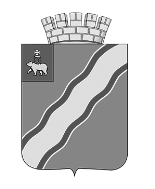 КРАСНОКАМСКОГО ГОРОДСКОГО ОКРУГАПОСТАНОВЛЕНИЕ                                                                                                                     № О внесении изменений в постановление администрации Краснокамского городского округа от 22.10.2019 № 749-п «Об утверждении муниципальной программы «Развитие системы жилищно-коммунального хозяйства Краснокамского городского округа»В соответствии со статьей 179 Бюджетного кодекса Российской Федерации, Федеральным законом от 06 октября 2003 г. № 131-ФЗ «Об общих принципах организации местного самоуправления в Российской Федерации», постановлением администрации Краснокамского городского округа от 17 июня 2020 г. № 322-п «Об утверждении Порядка принятия решений о разработке муниципальных программ, их формирования и реализации» администрация Краснокамского городского округаПОСТАНОВЛЯЕТ:1. Внести изменения в постановление администрации Краснокамского городского округа от 22 октября 2019 г. № 749-п «Об утверждении муниципальной программы «Развитие системы жилищно-коммунального хозяйства Краснокамского городского округа» (в редакции постановлений администрации Краснокамского городского округа от 26.02.2020 № 102-п, от 13.05.2020 № 264-п, от 11.08.2020 № 434-п, от 25.09.2020 № 534-п, от 02.10.2020 № 550-п, от 11.05.2021 № 290-п, от 30.06.2021 № 441-п, от 26.08.2021 № 546-п, от 23.12.2021 № 882-п, от 26.04.2022 № 351-п, от 16.06.2022 № 514-п), изложив муниципальную программу в редакции согласно приложению к настоящему постановлению.2. Настоящее постановление подлежит опубликованию в специальном выпуске «Официальные материалы органов местного самоуправления Краснокамского городского округа» газеты «Краснокамская звезда» и на официальном сайте Краснокамского городского округа http://krasnokamsk.ru.3. Контроль за исполнением постановления возложить на заместителя главы Краснокамского городского округа по развитию коммунальной инфраструктуры и благоустройства С.А. Ренёва.Глава городского округа -глава администрации Краснокамского городского округа 	И.Я. БыкаризПриложениек постановлению администрацииКраснокамского городского округаот                       №  000«ПАСПОРТмуниципальной программы «Развитие системы жилищно-коммунального хозяйства Краснокамского городского округа»ФИНАНСИРОВАНИЕмуниципальной программы «Развитие системы жилищно-коммунального хозяйства Краснокамского городского округа»Система программных мероприятий подпрограммы1.1. «Модернизация и комплексное развитие систем коммунальной инфраструктуры» муниципальной программы «Развитие системы жилищно-коммунального хозяйства Краснокамского городского округа»Система программных мероприятий подпрограммы2.1. «Содержание и ремонт объектов коммунальной инфраструктуры и жилищного фонда» муниципальной программы «Развитие системы жилищно-коммунального хозяйства Краснокамского городского округа»ТАБЛИЦАпоказателей конечного результата муниципальной программы «Развитие системы жилищно-коммунального хозяйства Краснокамского городского округа»МЕТОДИКАрасчета значений показателей конечного результата муниципальной программы «Развитие системы жилищно-коммунального хозяйства Краснокамского городского округа»ИНФОРМАЦИЯпо осуществлению капитальных вложений в объекты муниципальной собственности по подпрограмме 1.1. «Модернизация и комплексное развитие систем коммунальной инфраструктуры» муниципальной программы «Развитие системы жилищно-коммунального хозяйства Краснокамского городского округа»1. 2.3.4.5.6.7.8.9.ПЛАН-ГРАФИКподпрограммы 1.1. «Модернизация и комплексное развитие систем коммунальной инфраструктуры» муниципальной программы «Развитие системы жилищно-коммунального хозяйства Краснокамского городского округа»на 2022 годПЛАН-ГРАФИКподпрограммы 2.1. «Содержание и ремонт объектов коммунальной инфраструктуры и жилищного фонда» муниципальной программы «Развитие системы жилищно-коммунального хозяйства Краснокамского городского округа» на 2022 год№ п/пНаименование документаДата начала обсуждения проектаДата окончания обсуждения проекта1.«О внесении изменений в постановление администрации Краснокамского городского округа от 22.10.2019 № 749-п «Об утверждении муниципальной программы «Развитие системы жилищно-коммунального хозяйства Краснокамского городского округа»»01.08.202215.08.2022№Наименование разделаСодержание разделаСодержание разделаСодержание разделаСодержание разделаСодержание раздела12333331Наименование программы <1>Развитие системы жилищно-коммунального хозяйства Краснокамского городского округа (далее – программа)Развитие системы жилищно-коммунального хозяйства Краснокамского городского округа (далее – программа)Развитие системы жилищно-коммунального хозяйства Краснокамского городского округа (далее – программа)Развитие системы жилищно-коммунального хозяйства Краснокамского городского округа (далее – программа)Развитие системы жилищно-коммунального хозяйства Краснокамского городского округа (далее – программа)2Ответственный руководительЗаместитель главы Краснокамского городского округа по развитию коммунальной инфраструктуры и благоустройстваЗаместитель главы Краснокамского городского округа по развитию коммунальной инфраструктуры и благоустройстваЗаместитель главы Краснокамского городского округа по развитию коммунальной инфраструктуры и благоустройстваЗаместитель главы Краснокамского городского округа по развитию коммунальной инфраструктуры и благоустройстваЗаместитель главы Краснокамского городского округа по развитию коммунальной инфраструктуры и благоустройства3Исполнитель программы <2>Управление развития коммунальной инфраструктуры и жилищно-коммунального хозяйства (далее - УИЖ)Управление развития коммунальной инфраструктуры и жилищно-коммунального хозяйства (далее - УИЖ)Управление развития коммунальной инфраструктуры и жилищно-коммунального хозяйства (далее - УИЖ)Управление развития коммунальной инфраструктуры и жилищно-коммунального хозяйства (далее - УИЖ)Управление развития коммунальной инфраструктуры и жилищно-коммунального хозяйства (далее - УИЖ)4Участники программы <3>МКУ «Управление капитального строительства» администрации Краснокамского городского округа (далее - УКС)Комитет земельных и имущественных отношений администрации Краснокамского городского округа (далее - КИО)Администрация Краснокамского городского округа (далее – АКГО)МКУ «Управление капитального строительства» администрации Краснокамского городского округа (далее - УКС)Комитет земельных и имущественных отношений администрации Краснокамского городского округа (далее - КИО)Администрация Краснокамского городского округа (далее – АКГО)МКУ «Управление капитального строительства» администрации Краснокамского городского округа (далее - УКС)Комитет земельных и имущественных отношений администрации Краснокамского городского округа (далее - КИО)Администрация Краснокамского городского округа (далее – АКГО)МКУ «Управление капитального строительства» администрации Краснокамского городского округа (далее - УКС)Комитет земельных и имущественных отношений администрации Краснокамского городского округа (далее - КИО)Администрация Краснокамского городского округа (далее – АКГО)МКУ «Управление капитального строительства» администрации Краснокамского городского округа (далее - УКС)Комитет земельных и имущественных отношений администрации Краснокамского городского округа (далее - КИО)Администрация Краснокамского городского округа (далее – АКГО)5Характеристика текущего состояния сферы реализации программы <4>Муниципальная программа разработана в соответствии с Федеральным законом от 06 октября 2003 г. № 131-ФЗ «Об общих принципах организации местного самоуправления в Российской Федерации», Жилищным кодексом Российской Федерации.Настоящая программа направлена на достижение целей и показателей Плана мероприятий по реализации Стратегии социально-экономического развития Краснокамского муниципального образования до 2030 годаОбеспечение населения Краснокамского городского округа услугами по водо-, тепло-, газо-, электроснабжению и водоотведению нормативного качества – одна из приоритетных социальных, экономических, экологических проблем, решение которой необходимо для сохранения здоровья и повышения качества жизни населения, обеспечения устойчивого развития производств.1. Общая протяженность газопроводов на территории Краснокамского городского округа составляет 537,7 км, в т.ч. межпоселковые газопроводы – 86,7 км, распределительные газопроводы – 276,6 км, вводы – 174,4 км.Сетевым газоснабжением в настоящее время охвачено 3 населенных пункта полностью: г.Краснокамск, п.Майский, р.п.Оверята, 17 населенных пунктов газифицировано частично: п.Ласьва, д.Мошни, с.Мысы, д.Новая Ивановка, д. Брагино, с. Черная, д.Семичи, д.Хухрята, д.Никитино, д.Фадеята, д.Волеги, д.Карабаи, д.Конец-Бор, с. Усть-Сыны, д.Малое Шилово, с.Стряпунята, д.Нижние Симонята, д.Карабаи.2. Централизованное водоснабжение территории Краснокамского городского округа осуществляется из 7 подземных источников централизованного водоснабжения, в настоящее время подача воды в г. Краснокамск осуществляется МУП «Краснокамский водоканал» из одного водоисточника (Чусовской водозабор по межмуниципальному водоводу Пермь-Краснокамск).Водоснабжение населенных пунктов пригорода осуществляется за счет 2 ведомственных водозаборов (64 артезианские скважины), а также муниципальных артезианских скважин, расположенных в сельских населенных пунктах. Качество подаваемой воды соответствует СанПиН за исключением показателя жесткости (п. Оверята, с. Мысы, с. Черная, с. Стряпунята, д. Н.Ивановка). Неудовлетворительные показатели качества питьевой воды на источниках и разводящей сети связаны с отсутствием водоподготовки и изношенностью разводящих водопроводных сетей. Общая протяженность муниципальных водопроводных сетей составляет 220,017 км в т.ч. ветхие 170,99 км (78 %). В г. Краснокамске – 149,5 км, в т.ч.: стальные – 71 км., чугунные – 77,7 км, полиэтиленовые – 0.8 км. Степень износа водопроводных сетей в г. Краснокамске высокая и достигает 82%. Доля населения, обеспеченного доброкачественной питьевой водой на территории Краснокамского городского округа составляет 82,2 %.Системы централизованного водоотведения имеются только на территории г. Краснокамска, п. Майский, р.п.Оверята, с.Мысы, с.Стряпунята, с.Усть-Сыны. На территории Краснокамского городского округа 2 очистных сооружений частной формы собственности и 1 очистные сооружения в с.Стряпунята муниципальные. Необходимо выполнение работ по реконструкции системы водоотведения с.Стряпунята, включая очистные сооружения. Практически во всех сельских населенных пунктах отсутствуют сети водоотведения. В 2-х сельских населенных пунктах (д.Фадеята, с.Черная), при наличии сетей водоотведения, отсутствуют очистные сооружения. Общая протяженность муниципальных канализационных сетей составляет 173,033 км, из них 85,5 км (49%) - ветхие сети, нуждающиеся в замене. В г.Краснокамске протяженность муниципальных канализационных сетей составляет 110,4 км, из них 68,8 км (62%) ветхие сети.3. Анализ существующей системы теплоснабжения, а также дальнейших перспектив развития муниципального образования показывает, что действующие сети имеют значительный износ (до 60%) и работают на пределе ресурсной надежности. Оборудование на источниках (котельных) также нуждается в замене. Промпредприятия, осуществляющие выработку тепловой энергии потребителям Краснокамского городского округа, в т.ч. населению с учетом спада производства и выводом из эксплуатации производственных мощностей работают со среднегодовой загрузкой менее 30%, что приводит, учитывая износ основного теплогенерирующего оборудования котельных, к неэффективной работе котельных. Планируют отказаться от выработки тепловой энергии для населения предприятия: АО «Пермтрансжелезобетон» (р.п.Оверята), АО «Пермский свинокомплекс» (п.Майский). Необходима существенная модернизация существующей системы теплоснабжения, включающая: - строительство 2-х блочных модульных котельных в п.Майский;- строительство новой котельной в м-не ЖБК п.Оверята;- техническое перевооружение котельной с.Черная;- установка БМК в д. Брагино;- реконструкция и ремонт тепловых сетей и сетей ГВС.4. Улучшение жилищных условий было и остается одной из самых приоритетных потребностей населения Краснокамского городского округа. Для обеспечения безопасного проживания граждан в многоквартирных домах, признанных аварийными и подлежащими сносу, за счет средств бюджета муниципального образования ежегодно организуются поддерживающие ремонтно-восстановительные мероприятия, такие как: ремонт крыш, ремонт выгребов, ремонт конструктивных элементов и частичная замена в муниципальных помещениях. В соответствии со статьей 161 Жилищного кодекса Российской Федерации организация управления, содержания МКД и исполнение коммунальных услуг до выбора способа управления МКД является обязательством муниципального образования. Муниципальная программа разработана в соответствии с Федеральным законом от 06 октября 2003 г. № 131-ФЗ «Об общих принципах организации местного самоуправления в Российской Федерации», Жилищным кодексом Российской Федерации.Настоящая программа направлена на достижение целей и показателей Плана мероприятий по реализации Стратегии социально-экономического развития Краснокамского муниципального образования до 2030 годаОбеспечение населения Краснокамского городского округа услугами по водо-, тепло-, газо-, электроснабжению и водоотведению нормативного качества – одна из приоритетных социальных, экономических, экологических проблем, решение которой необходимо для сохранения здоровья и повышения качества жизни населения, обеспечения устойчивого развития производств.1. Общая протяженность газопроводов на территории Краснокамского городского округа составляет 537,7 км, в т.ч. межпоселковые газопроводы – 86,7 км, распределительные газопроводы – 276,6 км, вводы – 174,4 км.Сетевым газоснабжением в настоящее время охвачено 3 населенных пункта полностью: г.Краснокамск, п.Майский, р.п.Оверята, 17 населенных пунктов газифицировано частично: п.Ласьва, д.Мошни, с.Мысы, д.Новая Ивановка, д. Брагино, с. Черная, д.Семичи, д.Хухрята, д.Никитино, д.Фадеята, д.Волеги, д.Карабаи, д.Конец-Бор, с. Усть-Сыны, д.Малое Шилово, с.Стряпунята, д.Нижние Симонята, д.Карабаи.2. Централизованное водоснабжение территории Краснокамского городского округа осуществляется из 7 подземных источников централизованного водоснабжения, в настоящее время подача воды в г. Краснокамск осуществляется МУП «Краснокамский водоканал» из одного водоисточника (Чусовской водозабор по межмуниципальному водоводу Пермь-Краснокамск).Водоснабжение населенных пунктов пригорода осуществляется за счет 2 ведомственных водозаборов (64 артезианские скважины), а также муниципальных артезианских скважин, расположенных в сельских населенных пунктах. Качество подаваемой воды соответствует СанПиН за исключением показателя жесткости (п. Оверята, с. Мысы, с. Черная, с. Стряпунята, д. Н.Ивановка). Неудовлетворительные показатели качества питьевой воды на источниках и разводящей сети связаны с отсутствием водоподготовки и изношенностью разводящих водопроводных сетей. Общая протяженность муниципальных водопроводных сетей составляет 220,017 км в т.ч. ветхие 170,99 км (78 %). В г. Краснокамске – 149,5 км, в т.ч.: стальные – 71 км., чугунные – 77,7 км, полиэтиленовые – 0.8 км. Степень износа водопроводных сетей в г. Краснокамске высокая и достигает 82%. Доля населения, обеспеченного доброкачественной питьевой водой на территории Краснокамского городского округа составляет 82,2 %.Системы централизованного водоотведения имеются только на территории г. Краснокамска, п. Майский, р.п.Оверята, с.Мысы, с.Стряпунята, с.Усть-Сыны. На территории Краснокамского городского округа 2 очистных сооружений частной формы собственности и 1 очистные сооружения в с.Стряпунята муниципальные. Необходимо выполнение работ по реконструкции системы водоотведения с.Стряпунята, включая очистные сооружения. Практически во всех сельских населенных пунктах отсутствуют сети водоотведения. В 2-х сельских населенных пунктах (д.Фадеята, с.Черная), при наличии сетей водоотведения, отсутствуют очистные сооружения. Общая протяженность муниципальных канализационных сетей составляет 173,033 км, из них 85,5 км (49%) - ветхие сети, нуждающиеся в замене. В г.Краснокамске протяженность муниципальных канализационных сетей составляет 110,4 км, из них 68,8 км (62%) ветхие сети.3. Анализ существующей системы теплоснабжения, а также дальнейших перспектив развития муниципального образования показывает, что действующие сети имеют значительный износ (до 60%) и работают на пределе ресурсной надежности. Оборудование на источниках (котельных) также нуждается в замене. Промпредприятия, осуществляющие выработку тепловой энергии потребителям Краснокамского городского округа, в т.ч. населению с учетом спада производства и выводом из эксплуатации производственных мощностей работают со среднегодовой загрузкой менее 30%, что приводит, учитывая износ основного теплогенерирующего оборудования котельных, к неэффективной работе котельных. Планируют отказаться от выработки тепловой энергии для населения предприятия: АО «Пермтрансжелезобетон» (р.п.Оверята), АО «Пермский свинокомплекс» (п.Майский). Необходима существенная модернизация существующей системы теплоснабжения, включающая: - строительство 2-х блочных модульных котельных в п.Майский;- строительство новой котельной в м-не ЖБК п.Оверята;- техническое перевооружение котельной с.Черная;- установка БМК в д. Брагино;- реконструкция и ремонт тепловых сетей и сетей ГВС.4. Улучшение жилищных условий было и остается одной из самых приоритетных потребностей населения Краснокамского городского округа. Для обеспечения безопасного проживания граждан в многоквартирных домах, признанных аварийными и подлежащими сносу, за счет средств бюджета муниципального образования ежегодно организуются поддерживающие ремонтно-восстановительные мероприятия, такие как: ремонт крыш, ремонт выгребов, ремонт конструктивных элементов и частичная замена в муниципальных помещениях. В соответствии со статьей 161 Жилищного кодекса Российской Федерации организация управления, содержания МКД и исполнение коммунальных услуг до выбора способа управления МКД является обязательством муниципального образования. Муниципальная программа разработана в соответствии с Федеральным законом от 06 октября 2003 г. № 131-ФЗ «Об общих принципах организации местного самоуправления в Российской Федерации», Жилищным кодексом Российской Федерации.Настоящая программа направлена на достижение целей и показателей Плана мероприятий по реализации Стратегии социально-экономического развития Краснокамского муниципального образования до 2030 годаОбеспечение населения Краснокамского городского округа услугами по водо-, тепло-, газо-, электроснабжению и водоотведению нормативного качества – одна из приоритетных социальных, экономических, экологических проблем, решение которой необходимо для сохранения здоровья и повышения качества жизни населения, обеспечения устойчивого развития производств.1. Общая протяженность газопроводов на территории Краснокамского городского округа составляет 537,7 км, в т.ч. межпоселковые газопроводы – 86,7 км, распределительные газопроводы – 276,6 км, вводы – 174,4 км.Сетевым газоснабжением в настоящее время охвачено 3 населенных пункта полностью: г.Краснокамск, п.Майский, р.п.Оверята, 17 населенных пунктов газифицировано частично: п.Ласьва, д.Мошни, с.Мысы, д.Новая Ивановка, д. Брагино, с. Черная, д.Семичи, д.Хухрята, д.Никитино, д.Фадеята, д.Волеги, д.Карабаи, д.Конец-Бор, с. Усть-Сыны, д.Малое Шилово, с.Стряпунята, д.Нижние Симонята, д.Карабаи.2. Централизованное водоснабжение территории Краснокамского городского округа осуществляется из 7 подземных источников централизованного водоснабжения, в настоящее время подача воды в г. Краснокамск осуществляется МУП «Краснокамский водоканал» из одного водоисточника (Чусовской водозабор по межмуниципальному водоводу Пермь-Краснокамск).Водоснабжение населенных пунктов пригорода осуществляется за счет 2 ведомственных водозаборов (64 артезианские скважины), а также муниципальных артезианских скважин, расположенных в сельских населенных пунктах. Качество подаваемой воды соответствует СанПиН за исключением показателя жесткости (п. Оверята, с. Мысы, с. Черная, с. Стряпунята, д. Н.Ивановка). Неудовлетворительные показатели качества питьевой воды на источниках и разводящей сети связаны с отсутствием водоподготовки и изношенностью разводящих водопроводных сетей. Общая протяженность муниципальных водопроводных сетей составляет 220,017 км в т.ч. ветхие 170,99 км (78 %). В г. Краснокамске – 149,5 км, в т.ч.: стальные – 71 км., чугунные – 77,7 км, полиэтиленовые – 0.8 км. Степень износа водопроводных сетей в г. Краснокамске высокая и достигает 82%. Доля населения, обеспеченного доброкачественной питьевой водой на территории Краснокамского городского округа составляет 82,2 %.Системы централизованного водоотведения имеются только на территории г. Краснокамска, п. Майский, р.п.Оверята, с.Мысы, с.Стряпунята, с.Усть-Сыны. На территории Краснокамского городского округа 2 очистных сооружений частной формы собственности и 1 очистные сооружения в с.Стряпунята муниципальные. Необходимо выполнение работ по реконструкции системы водоотведения с.Стряпунята, включая очистные сооружения. Практически во всех сельских населенных пунктах отсутствуют сети водоотведения. В 2-х сельских населенных пунктах (д.Фадеята, с.Черная), при наличии сетей водоотведения, отсутствуют очистные сооружения. Общая протяженность муниципальных канализационных сетей составляет 173,033 км, из них 85,5 км (49%) - ветхие сети, нуждающиеся в замене. В г.Краснокамске протяженность муниципальных канализационных сетей составляет 110,4 км, из них 68,8 км (62%) ветхие сети.3. Анализ существующей системы теплоснабжения, а также дальнейших перспектив развития муниципального образования показывает, что действующие сети имеют значительный износ (до 60%) и работают на пределе ресурсной надежности. Оборудование на источниках (котельных) также нуждается в замене. Промпредприятия, осуществляющие выработку тепловой энергии потребителям Краснокамского городского округа, в т.ч. населению с учетом спада производства и выводом из эксплуатации производственных мощностей работают со среднегодовой загрузкой менее 30%, что приводит, учитывая износ основного теплогенерирующего оборудования котельных, к неэффективной работе котельных. Планируют отказаться от выработки тепловой энергии для населения предприятия: АО «Пермтрансжелезобетон» (р.п.Оверята), АО «Пермский свинокомплекс» (п.Майский). Необходима существенная модернизация существующей системы теплоснабжения, включающая: - строительство 2-х блочных модульных котельных в п.Майский;- строительство новой котельной в м-не ЖБК п.Оверята;- техническое перевооружение котельной с.Черная;- установка БМК в д. Брагино;- реконструкция и ремонт тепловых сетей и сетей ГВС.4. Улучшение жилищных условий было и остается одной из самых приоритетных потребностей населения Краснокамского городского округа. Для обеспечения безопасного проживания граждан в многоквартирных домах, признанных аварийными и подлежащими сносу, за счет средств бюджета муниципального образования ежегодно организуются поддерживающие ремонтно-восстановительные мероприятия, такие как: ремонт крыш, ремонт выгребов, ремонт конструктивных элементов и частичная замена в муниципальных помещениях. В соответствии со статьей 161 Жилищного кодекса Российской Федерации организация управления, содержания МКД и исполнение коммунальных услуг до выбора способа управления МКД является обязательством муниципального образования. Муниципальная программа разработана в соответствии с Федеральным законом от 06 октября 2003 г. № 131-ФЗ «Об общих принципах организации местного самоуправления в Российской Федерации», Жилищным кодексом Российской Федерации.Настоящая программа направлена на достижение целей и показателей Плана мероприятий по реализации Стратегии социально-экономического развития Краснокамского муниципального образования до 2030 годаОбеспечение населения Краснокамского городского округа услугами по водо-, тепло-, газо-, электроснабжению и водоотведению нормативного качества – одна из приоритетных социальных, экономических, экологических проблем, решение которой необходимо для сохранения здоровья и повышения качества жизни населения, обеспечения устойчивого развития производств.1. Общая протяженность газопроводов на территории Краснокамского городского округа составляет 537,7 км, в т.ч. межпоселковые газопроводы – 86,7 км, распределительные газопроводы – 276,6 км, вводы – 174,4 км.Сетевым газоснабжением в настоящее время охвачено 3 населенных пункта полностью: г.Краснокамск, п.Майский, р.п.Оверята, 17 населенных пунктов газифицировано частично: п.Ласьва, д.Мошни, с.Мысы, д.Новая Ивановка, д. Брагино, с. Черная, д.Семичи, д.Хухрята, д.Никитино, д.Фадеята, д.Волеги, д.Карабаи, д.Конец-Бор, с. Усть-Сыны, д.Малое Шилово, с.Стряпунята, д.Нижние Симонята, д.Карабаи.2. Централизованное водоснабжение территории Краснокамского городского округа осуществляется из 7 подземных источников централизованного водоснабжения, в настоящее время подача воды в г. Краснокамск осуществляется МУП «Краснокамский водоканал» из одного водоисточника (Чусовской водозабор по межмуниципальному водоводу Пермь-Краснокамск).Водоснабжение населенных пунктов пригорода осуществляется за счет 2 ведомственных водозаборов (64 артезианские скважины), а также муниципальных артезианских скважин, расположенных в сельских населенных пунктах. Качество подаваемой воды соответствует СанПиН за исключением показателя жесткости (п. Оверята, с. Мысы, с. Черная, с. Стряпунята, д. Н.Ивановка). Неудовлетворительные показатели качества питьевой воды на источниках и разводящей сети связаны с отсутствием водоподготовки и изношенностью разводящих водопроводных сетей. Общая протяженность муниципальных водопроводных сетей составляет 220,017 км в т.ч. ветхие 170,99 км (78 %). В г. Краснокамске – 149,5 км, в т.ч.: стальные – 71 км., чугунные – 77,7 км, полиэтиленовые – 0.8 км. Степень износа водопроводных сетей в г. Краснокамске высокая и достигает 82%. Доля населения, обеспеченного доброкачественной питьевой водой на территории Краснокамского городского округа составляет 82,2 %.Системы централизованного водоотведения имеются только на территории г. Краснокамска, п. Майский, р.п.Оверята, с.Мысы, с.Стряпунята, с.Усть-Сыны. На территории Краснокамского городского округа 2 очистных сооружений частной формы собственности и 1 очистные сооружения в с.Стряпунята муниципальные. Необходимо выполнение работ по реконструкции системы водоотведения с.Стряпунята, включая очистные сооружения. Практически во всех сельских населенных пунктах отсутствуют сети водоотведения. В 2-х сельских населенных пунктах (д.Фадеята, с.Черная), при наличии сетей водоотведения, отсутствуют очистные сооружения. Общая протяженность муниципальных канализационных сетей составляет 173,033 км, из них 85,5 км (49%) - ветхие сети, нуждающиеся в замене. В г.Краснокамске протяженность муниципальных канализационных сетей составляет 110,4 км, из них 68,8 км (62%) ветхие сети.3. Анализ существующей системы теплоснабжения, а также дальнейших перспектив развития муниципального образования показывает, что действующие сети имеют значительный износ (до 60%) и работают на пределе ресурсной надежности. Оборудование на источниках (котельных) также нуждается в замене. Промпредприятия, осуществляющие выработку тепловой энергии потребителям Краснокамского городского округа, в т.ч. населению с учетом спада производства и выводом из эксплуатации производственных мощностей работают со среднегодовой загрузкой менее 30%, что приводит, учитывая износ основного теплогенерирующего оборудования котельных, к неэффективной работе котельных. Планируют отказаться от выработки тепловой энергии для населения предприятия: АО «Пермтрансжелезобетон» (р.п.Оверята), АО «Пермский свинокомплекс» (п.Майский). Необходима существенная модернизация существующей системы теплоснабжения, включающая: - строительство 2-х блочных модульных котельных в п.Майский;- строительство новой котельной в м-не ЖБК п.Оверята;- техническое перевооружение котельной с.Черная;- установка БМК в д. Брагино;- реконструкция и ремонт тепловых сетей и сетей ГВС.4. Улучшение жилищных условий было и остается одной из самых приоритетных потребностей населения Краснокамского городского округа. Для обеспечения безопасного проживания граждан в многоквартирных домах, признанных аварийными и подлежащими сносу, за счет средств бюджета муниципального образования ежегодно организуются поддерживающие ремонтно-восстановительные мероприятия, такие как: ремонт крыш, ремонт выгребов, ремонт конструктивных элементов и частичная замена в муниципальных помещениях. В соответствии со статьей 161 Жилищного кодекса Российской Федерации организация управления, содержания МКД и исполнение коммунальных услуг до выбора способа управления МКД является обязательством муниципального образования. Муниципальная программа разработана в соответствии с Федеральным законом от 06 октября 2003 г. № 131-ФЗ «Об общих принципах организации местного самоуправления в Российской Федерации», Жилищным кодексом Российской Федерации.Настоящая программа направлена на достижение целей и показателей Плана мероприятий по реализации Стратегии социально-экономического развития Краснокамского муниципального образования до 2030 годаОбеспечение населения Краснокамского городского округа услугами по водо-, тепло-, газо-, электроснабжению и водоотведению нормативного качества – одна из приоритетных социальных, экономических, экологических проблем, решение которой необходимо для сохранения здоровья и повышения качества жизни населения, обеспечения устойчивого развития производств.1. Общая протяженность газопроводов на территории Краснокамского городского округа составляет 537,7 км, в т.ч. межпоселковые газопроводы – 86,7 км, распределительные газопроводы – 276,6 км, вводы – 174,4 км.Сетевым газоснабжением в настоящее время охвачено 3 населенных пункта полностью: г.Краснокамск, п.Майский, р.п.Оверята, 17 населенных пунктов газифицировано частично: п.Ласьва, д.Мошни, с.Мысы, д.Новая Ивановка, д. Брагино, с. Черная, д.Семичи, д.Хухрята, д.Никитино, д.Фадеята, д.Волеги, д.Карабаи, д.Конец-Бор, с. Усть-Сыны, д.Малое Шилово, с.Стряпунята, д.Нижние Симонята, д.Карабаи.2. Централизованное водоснабжение территории Краснокамского городского округа осуществляется из 7 подземных источников централизованного водоснабжения, в настоящее время подача воды в г. Краснокамск осуществляется МУП «Краснокамский водоканал» из одного водоисточника (Чусовской водозабор по межмуниципальному водоводу Пермь-Краснокамск).Водоснабжение населенных пунктов пригорода осуществляется за счет 2 ведомственных водозаборов (64 артезианские скважины), а также муниципальных артезианских скважин, расположенных в сельских населенных пунктах. Качество подаваемой воды соответствует СанПиН за исключением показателя жесткости (п. Оверята, с. Мысы, с. Черная, с. Стряпунята, д. Н.Ивановка). Неудовлетворительные показатели качества питьевой воды на источниках и разводящей сети связаны с отсутствием водоподготовки и изношенностью разводящих водопроводных сетей. Общая протяженность муниципальных водопроводных сетей составляет 220,017 км в т.ч. ветхие 170,99 км (78 %). В г. Краснокамске – 149,5 км, в т.ч.: стальные – 71 км., чугунные – 77,7 км, полиэтиленовые – 0.8 км. Степень износа водопроводных сетей в г. Краснокамске высокая и достигает 82%. Доля населения, обеспеченного доброкачественной питьевой водой на территории Краснокамского городского округа составляет 82,2 %.Системы централизованного водоотведения имеются только на территории г. Краснокамска, п. Майский, р.п.Оверята, с.Мысы, с.Стряпунята, с.Усть-Сыны. На территории Краснокамского городского округа 2 очистных сооружений частной формы собственности и 1 очистные сооружения в с.Стряпунята муниципальные. Необходимо выполнение работ по реконструкции системы водоотведения с.Стряпунята, включая очистные сооружения. Практически во всех сельских населенных пунктах отсутствуют сети водоотведения. В 2-х сельских населенных пунктах (д.Фадеята, с.Черная), при наличии сетей водоотведения, отсутствуют очистные сооружения. Общая протяженность муниципальных канализационных сетей составляет 173,033 км, из них 85,5 км (49%) - ветхие сети, нуждающиеся в замене. В г.Краснокамске протяженность муниципальных канализационных сетей составляет 110,4 км, из них 68,8 км (62%) ветхие сети.3. Анализ существующей системы теплоснабжения, а также дальнейших перспектив развития муниципального образования показывает, что действующие сети имеют значительный износ (до 60%) и работают на пределе ресурсной надежности. Оборудование на источниках (котельных) также нуждается в замене. Промпредприятия, осуществляющие выработку тепловой энергии потребителям Краснокамского городского округа, в т.ч. населению с учетом спада производства и выводом из эксплуатации производственных мощностей работают со среднегодовой загрузкой менее 30%, что приводит, учитывая износ основного теплогенерирующего оборудования котельных, к неэффективной работе котельных. Планируют отказаться от выработки тепловой энергии для населения предприятия: АО «Пермтрансжелезобетон» (р.п.Оверята), АО «Пермский свинокомплекс» (п.Майский). Необходима существенная модернизация существующей системы теплоснабжения, включающая: - строительство 2-х блочных модульных котельных в п.Майский;- строительство новой котельной в м-не ЖБК п.Оверята;- техническое перевооружение котельной с.Черная;- установка БМК в д. Брагино;- реконструкция и ремонт тепловых сетей и сетей ГВС.4. Улучшение жилищных условий было и остается одной из самых приоритетных потребностей населения Краснокамского городского округа. Для обеспечения безопасного проживания граждан в многоквартирных домах, признанных аварийными и подлежащими сносу, за счет средств бюджета муниципального образования ежегодно организуются поддерживающие ремонтно-восстановительные мероприятия, такие как: ремонт крыш, ремонт выгребов, ремонт конструктивных элементов и частичная замена в муниципальных помещениях. В соответствии со статьей 161 Жилищного кодекса Российской Федерации организация управления, содержания МКД и исполнение коммунальных услуг до выбора способа управления МКД является обязательством муниципального образования. 6Цели программы1. Повышение качества и надежности предоставляемых населению жилищно-коммунальных услуг.2. Обеспечение нормативного состояния объектов коммунальной инфраструктуры и жилищного фонда1. Повышение качества и надежности предоставляемых населению жилищно-коммунальных услуг.2. Обеспечение нормативного состояния объектов коммунальной инфраструктуры и жилищного фонда1. Повышение качества и надежности предоставляемых населению жилищно-коммунальных услуг.2. Обеспечение нормативного состояния объектов коммунальной инфраструктуры и жилищного фонда1. Повышение качества и надежности предоставляемых населению жилищно-коммунальных услуг.2. Обеспечение нормативного состояния объектов коммунальной инфраструктуры и жилищного фонда1. Повышение качества и надежности предоставляемых населению жилищно-коммунальных услуг.2. Обеспечение нормативного состояния объектов коммунальной инфраструктуры и жилищного фонда7Перечень подпрограмм и задачПодпрограмма 1.1. «Модернизация и комплексное развитие систем коммунальной инфраструктуры»:1.1.1. Газификация населенных пунктов Краснокамского городского округа;1.1.2. Обеспечение теплоснабжением потребителей Краснокамского городского округа;1.1.3. Строительство (реконструкция), ремонт объектов коммунальной и инженерной инфраструктуры1.1.4. Обеспечение условий для комплексного развития систем коммунальной инфраструктуры.Подпрограмма 2.1. «Содержание и ремонт объектов коммунальной инфраструктуры и жилищного фонда»:2.1.1. Обеспечение нормативного состояния объектов инженерной инфраструктуры;2.1.2. Обеспечение содержания и текущего ремонта объектов жилищного фонда.Подпрограмма 1.1. «Модернизация и комплексное развитие систем коммунальной инфраструктуры»:1.1.1. Газификация населенных пунктов Краснокамского городского округа;1.1.2. Обеспечение теплоснабжением потребителей Краснокамского городского округа;1.1.3. Строительство (реконструкция), ремонт объектов коммунальной и инженерной инфраструктуры1.1.4. Обеспечение условий для комплексного развития систем коммунальной инфраструктуры.Подпрограмма 2.1. «Содержание и ремонт объектов коммунальной инфраструктуры и жилищного фонда»:2.1.1. Обеспечение нормативного состояния объектов инженерной инфраструктуры;2.1.2. Обеспечение содержания и текущего ремонта объектов жилищного фонда.Подпрограмма 1.1. «Модернизация и комплексное развитие систем коммунальной инфраструктуры»:1.1.1. Газификация населенных пунктов Краснокамского городского округа;1.1.2. Обеспечение теплоснабжением потребителей Краснокамского городского округа;1.1.3. Строительство (реконструкция), ремонт объектов коммунальной и инженерной инфраструктуры1.1.4. Обеспечение условий для комплексного развития систем коммунальной инфраструктуры.Подпрограмма 2.1. «Содержание и ремонт объектов коммунальной инфраструктуры и жилищного фонда»:2.1.1. Обеспечение нормативного состояния объектов инженерной инфраструктуры;2.1.2. Обеспечение содержания и текущего ремонта объектов жилищного фонда.Подпрограмма 1.1. «Модернизация и комплексное развитие систем коммунальной инфраструктуры»:1.1.1. Газификация населенных пунктов Краснокамского городского округа;1.1.2. Обеспечение теплоснабжением потребителей Краснокамского городского округа;1.1.3. Строительство (реконструкция), ремонт объектов коммунальной и инженерной инфраструктуры1.1.4. Обеспечение условий для комплексного развития систем коммунальной инфраструктуры.Подпрограмма 2.1. «Содержание и ремонт объектов коммунальной инфраструктуры и жилищного фонда»:2.1.1. Обеспечение нормативного состояния объектов инженерной инфраструктуры;2.1.2. Обеспечение содержания и текущего ремонта объектов жилищного фонда.Подпрограмма 1.1. «Модернизация и комплексное развитие систем коммунальной инфраструктуры»:1.1.1. Газификация населенных пунктов Краснокамского городского округа;1.1.2. Обеспечение теплоснабжением потребителей Краснокамского городского округа;1.1.3. Строительство (реконструкция), ремонт объектов коммунальной и инженерной инфраструктуры1.1.4. Обеспечение условий для комплексного развития систем коммунальной инфраструктуры.Подпрограмма 2.1. «Содержание и ремонт объектов коммунальной инфраструктуры и жилищного фонда»:2.1.1. Обеспечение нормативного состояния объектов инженерной инфраструктуры;2.1.2. Обеспечение содержания и текущего ремонта объектов жилищного фонда.8Сроки реализации программы <5>2021-2025 годы2021-2025 годы2021-2025 годы2021-2025 годы2021-2025 годы9Объемы и источники финансирования программы (подпрограммы)2021 год2022 год2023 год2024 год2025 год9программа, всего (тыс. руб.), в том числе:62755,850200,732086,612837,522300,09бюджет Краснокамского городского округа (далее –бюджет КГО)19925,727513,732086,612837,522300,09бюджет Пермского края (далее-бюджет ПК)29830,110052,80,00,00,09внебюджетные источники (далее – внебюджет)13000,012634,20,00,00,09Подпрограмма 1.1, всего (тыс. руб.), в том числе:52576,538572,629196,612837,522300,09бюджет Краснокамского городского округа10980,020685,529196,612837,522300,09бюджет Пермского края28596,55252,90,00,00,09внебюджетные источники13000,012634,20,00,00,09Подпрограмма 2.1, всего (тыс. руб.), в том числе:10179,311628,12890,00,00,09бюджет Краснокамского городского округа8945,76828,22890,00,00,09бюджет Пермского края1233,64799,90,00,00,010Показатели конечного результата целей программы2021 год2022 год2023 год2024 год2025 год10протяженность построенных распределительных сетей газопровода8,1000010количество модернизированных систем теплоснабжения1211010протяженность построенных и реконструированных сетей водоснабжения1,40,56,50010количество модернизированных систем водоснабжения1100010количество модернизированных систем водоотведения4000010количество разработанных схем1300010количество разработанных ПКР0100010количество разработанных энергетических паспортов0100010доля выполнения запланированных ремонтно-восстановительных работ на объектах коммунальной инфраструктуры, ликвидации аварийных ситуаций10010000010доля выполнения запланированных ремонтно-восстановительных работ на жилищном фонде0100000КодНаименование цели программы, подпрограммы, задачиИсточник финансирования Объем финансирования, тыс. руб. Объем финансирования, тыс. руб. Объем финансирования, тыс. руб. Объем финансирования, тыс. руб. Объем финансирования, тыс. руб. КодНаименование цели программы, подпрограммы, задачиИсточник финансирования 2021 год2022 год2023 год2024 год2025 год123456781Цель. Повышение качества и надежности предоставляемых населению жилищно-коммунальных услугЦель. Повышение качества и надежности предоставляемых населению жилищно-коммунальных услугЦель. Повышение качества и надежности предоставляемых населению жилищно-коммунальных услугЦель. Повышение качества и надежности предоставляемых населению жилищно-коммунальных услугЦель. Повышение качества и надежности предоставляемых населению жилищно-коммунальных услугЦель. Повышение качества и надежности предоставляемых населению жилищно-коммунальных услугЦель. Повышение качества и надежности предоставляемых населению жилищно-коммунальных услуг1.1Подпрограмма «Модернизация и комплексное развитие систем коммунальной инфраструктуры»Всего, в том числе52576,538572,629196,612837,522300,01.1Подпрограмма «Модернизация и комплексное развитие систем коммунальной инфраструктуры»бюджет КГО10980,020685,529196,612837,522300,01.1Подпрограмма «Модернизация и комплексное развитие систем коммунальной инфраструктуры»бюджет ПК28596,55252,90,00,00,01.1Подпрограмма «Модернизация и комплексное развитие систем коммунальной инфраструктуры»внебюджет13000,012634,20,00,00,01.1.1.Задача. Газификация населенных пунктов Краснокамского городского округаЗадача. Газификация населенных пунктов Краснокамского городского округа1202,50,04950,02890,011700,01.1.2.Задача. Обеспечение теплоснабжением потребителей Краснокамского городского округаЗадача. Обеспечение теплоснабжением потребителей Краснокамского городского округа2781,812754,43000,04000,00,01.1.3.Задача. Строительство (реконструкция), ремонт объектов коммунальной и инженерной инфраструктурыЗадача. Строительство (реконструкция), ремонт объектов коммунальной и инженерной инфраструктуры47970,220951,021246,65947,510600,01.1.4.Задача. Обеспечение условий для комплексного развития систем коммунальной инфраструктурыЗадача. Обеспечение условий для комплексного развития систем коммунальной инфраструктуры622,04867,20,00,00,0Итого по цели 1, в том числе по источникам финансированияИтого по цели 1, в том числе по источникам финансированияВсего, в том числе52576,538572,629196,612837,522300,0Итого по цели 1, в том числе по источникам финансированияИтого по цели 1, в том числе по источникам финансированиябюджет КГО10980,020685,529196,612837,522300,0Итого по цели 1, в том числе по источникам финансированияИтого по цели 1, в том числе по источникам финансированиябюджет ПК28596,55252,50,00,00,0Итого по цели 1, в том числе по источникам финансированияИтого по цели 1, в том числе по источникам финансированиявнебюджет13000,012634,20,00,00,02Цель. Обеспечение нормативного состояния объектов коммунальной инфраструктуры и жилищного фондаЦель. Обеспечение нормативного состояния объектов коммунальной инфраструктуры и жилищного фондаЦель. Обеспечение нормативного состояния объектов коммунальной инфраструктуры и жилищного фондаЦель. Обеспечение нормативного состояния объектов коммунальной инфраструктуры и жилищного фондаЦель. Обеспечение нормативного состояния объектов коммунальной инфраструктуры и жилищного фондаЦель. Обеспечение нормативного состояния объектов коммунальной инфраструктуры и жилищного фондаЦель. Обеспечение нормативного состояния объектов коммунальной инфраструктуры и жилищного фонда2.1Подпрограмма. «Содержание и ремонт объектов коммунальной инфраструктуры и жилищного фонда»Всего10179,311628,12890,00,00,02.1Подпрограмма. «Содержание и ремонт объектов коммунальной инфраструктуры и жилищного фонда»бюджет КГО8945,76828,22890,00,00,02.1Подпрограмма. «Содержание и ремонт объектов коммунальной инфраструктуры и жилищного фонда»бюджет ПК1233,64799,90,00,00,02.1.1.Задача. Обеспечение нормативного состояния объектов инженерной инфраструктурыЗадача. Обеспечение нормативного состояния объектов инженерной инфраструктуры6602,611511,62770,00,00,02.1.2.Задача. Обеспечение содержания и текущего ремонта объектов жилищного фондаЗадача. Обеспечение содержания и текущего ремонта объектов жилищного фонда3576,7116,5120,00,00,0Итого по цели 2, в том числе по источникам финансированияИтого по цели 2, в том числе по источникам финансированияВсего10179,311628,12890,00,00,0Итого по цели 2, в том числе по источникам финансированияИтого по цели 2, в том числе по источникам финансированиябюджет КГО8945,76828,22890,00,00,0Итого по цели 2, в том числе по источникам финансированияИтого по цели 2, в том числе по источникам финансированиябюджет ПК1233,64799,90,00,00,0Всего по программе, в том числе по источникам финансированияВсего по программе, в том числе по источникам финансированияВсего62755,850200,732086,612837,522300,0Всего по программе, в том числе по источникам финансированияВсего по программе, в том числе по источникам финансированиябюджет КГО19925,727513,732086,612837,522300,0Всего по программе, в том числе по источникам финансированияВсего по программе, в том числе по источникам финансированиябюджет ПК29830,110052,80,00,00,0Всего по программе, в том числе по источникам финансированияВсего по программе, в том числе по источникам финансированиявнебюджет13000,012634,20,00,00,0КодНаименование задачи, основного мероприятия, мероприятия, показателя непосредственного результатаПоказатели непосредственного результатаПоказатели непосредственного результатаПоказатели непосредственного результатаПоказатели непосредственного результатаПоказатели непосредственного результатаПоказатели непосредственного результатаПоказатели непосредственного результатаПоказатели непосредственного результатаУчастник программыКоды бюджетной классификацииКоды бюджетной классификацииКоды бюджетной классификацииКоды бюджетной классификацииИсточник финансированияОбъем финансирования,тыс. руб.Объем финансирования,тыс. руб.Объем финансирования,тыс. руб.Объем финансирования,тыс. руб.Объем финансирования,тыс. руб.КодНаименование задачи, основного мероприятия, мероприятия, показателя непосредственного результатаед. изм.2021 год2021 год2021 год2022 год2023 год2024 год2025
годУчастник программыГРБСРзПрЦСРКВРИсточник финансирования2021 год2022 год2023 год2024 год2025 год12344456789101010101112131415161.1.1Задача. Газификация населенных пунктов Краснокамского городского округаЗадача. Газификация населенных пунктов Краснокамского городского округаЗадача. Газификация населенных пунктов Краснокамского городского округаЗадача. Газификация населенных пунктов Краснокамского городского округаЗадача. Газификация населенных пунктов Краснокамского городского округаЗадача. Газификация населенных пунктов Краснокамского городского округаЗадача. Газификация населенных пунктов Краснокамского городского округаЗадача. Газификация населенных пунктов Краснокамского городского округаЗадача. Газификация населенных пунктов Краснокамского городского округаЗадача. Газификация населенных пунктов Краснокамского городского округаЗадача. Газификация населенных пунктов Краснокамского городского округаЗадача. Газификация населенных пунктов Краснокамского городского округаЗадача. Газификация населенных пунктов Краснокамского городского округаЗадача. Газификация населенных пунктов Краснокамского городского округаЗадача. Газификация населенных пунктов Краснокамского городского округаЗадача. Газификация населенных пунктов Краснокамского городского округаЗадача. Газификация населенных пунктов Краснокамского городского округаЗадача. Газификация населенных пунктов Краснокамского городского округаЗадача. Газификация населенных пунктов Краснокамского городского округаЗадача. Газификация населенных пунктов Краснокамского городского округа1.1.1.1Строительство распределительных газопроводов и создание условий для газификации жилфондаСтроительство распределительных газопроводов и создание условий для газификации жилфондаСтроительство распределительных газопроводов и создание условий для газификации жилфондаСтроительство распределительных газопроводов и создание условий для газификации жилфондаСтроительство распределительных газопроводов и создание условий для газификации жилфондаСтроительство распределительных газопроводов и создание условий для газификации жилфондаСтроительство распределительных газопроводов и создание условий для газификации жилфондаСтроительство распределительных газопроводов и создание условий для газификации жилфондаСтроительство распределительных газопроводов и создание условий для газификации жилфондаСтроительство распределительных газопроводов и создание условий для газификации жилфондаСтроительство распределительных газопроводов и создание условий для газификации жилфондаСтроительство распределительных газопроводов и создание условий для газификации жилфондаСтроительство распределительных газопроводов и создание условий для газификации жилфондаСтроительство распределительных газопроводов и создание условий для газификации жилфондаСтроительство распределительных газопроводов и создание условий для газификации жилфондаСтроительство распределительных газопроводов и создание условий для газификации жилфондаСтроительство распределительных газопроводов и создание условий для газификации жилфондаСтроительство распределительных газопроводов и создание условий для газификации жилфондаСтроительство распределительных газопроводов и создание условий для газификации жилфондаСтроительство распределительных газопроводов и создание условий для газификации жилфонда1.1.1.1.1Газификация жилого фонда с.Черная – 2 очередьГазификация жилого фонда с.Черная – 2 очередьГазификация жилого фонда с.Черная – 2 очередьГазификация жилого фонда с.Черная – 2 очередьГазификация жилого фонда с.Черная – 2 очередьГазификация жилого фонда с.Черная – 2 очередьГазификация жилого фонда с.Черная – 2 очередьГазификация жилого фонда с.Черная – 2 очередьГазификация жилого фонда с.Черная – 2 очередьГазификация жилого фонда с.Черная – 2 очередьГазификация жилого фонда с.Черная – 2 очередьГазификация жилого фонда с.Черная – 2 очередьГазификация жилого фонда с.Черная – 2 очередьГазификация жилого фонда с.Черная – 2 очередьГазификация жилого фонда с.Черная – 2 очередьГазификация жилого фонда с.Черная – 2 очередьГазификация жилого фонда с.Черная – 2 очередьГазификация жилого фонда с.Черная – 2 очередьГазификация жилого фонда с.Черная – 2 очередьГазификация жилого фонда с.Черная – 2 очередь1.1.1.1.1.1протяженность построенной сетикм8,18,18,1----УКС733050210101SЖ330400бюджет КГОбюджет ПК59,81135,50,00,00,00,0итого по ПНР 1.1.1.1.1.11195,30,00,00,00,01.1.1.1.1.2первичный пуск газаед.111----УКС73305021010148010200бюджет КГО7,20,00,00,00,0итого по ПНР 1.1.1.1.1.27,20,00,00,00,0Итого по мероприятию 1.1.1.1.1, в том числе по источникам финансированияИтого по мероприятию 1.1.1.1.1, в том числе по источникам финансированияИтого по мероприятию 1.1.1.1.1, в том числе по источникам финансированияИтого по мероприятию 1.1.1.1.1, в том числе по источникам финансированияИтого по мероприятию 1.1.1.1.1, в том числе по источникам финансированияИтого по мероприятию 1.1.1.1.1, в том числе по источникам финансированияИтого по мероприятию 1.1.1.1.1, в том числе по источникам финансированияИтого по мероприятию 1.1.1.1.1, в том числе по источникам финансированияИтого по мероприятию 1.1.1.1.1, в том числе по источникам финансированияИтого по мероприятию 1.1.1.1.1, в том числе по источникам финансированияИтого по мероприятию 1.1.1.1.1, в том числе по источникам финансированиявсего, в том числе:1202,50,00,00,00,0Итого по мероприятию 1.1.1.1.1, в том числе по источникам финансированияИтого по мероприятию 1.1.1.1.1, в том числе по источникам финансированияИтого по мероприятию 1.1.1.1.1, в том числе по источникам финансированияИтого по мероприятию 1.1.1.1.1, в том числе по источникам финансированияИтого по мероприятию 1.1.1.1.1, в том числе по источникам финансированияИтого по мероприятию 1.1.1.1.1, в том числе по источникам финансированияИтого по мероприятию 1.1.1.1.1, в том числе по источникам финансированияИтого по мероприятию 1.1.1.1.1, в том числе по источникам финансированияИтого по мероприятию 1.1.1.1.1, в том числе по источникам финансированияИтого по мероприятию 1.1.1.1.1, в том числе по источникам финансированияИтого по мероприятию 1.1.1.1.1, в том числе по источникам финансированиябюджет КГО67,00,00,00,00,0Итого по мероприятию 1.1.1.1.1, в том числе по источникам финансированияИтого по мероприятию 1.1.1.1.1, в том числе по источникам финансированияИтого по мероприятию 1.1.1.1.1, в том числе по источникам финансированияИтого по мероприятию 1.1.1.1.1, в том числе по источникам финансированияИтого по мероприятию 1.1.1.1.1, в том числе по источникам финансированияИтого по мероприятию 1.1.1.1.1, в том числе по источникам финансированияИтого по мероприятию 1.1.1.1.1, в том числе по источникам финансированияИтого по мероприятию 1.1.1.1.1, в том числе по источникам финансированияИтого по мероприятию 1.1.1.1.1, в том числе по источникам финансированияИтого по мероприятию 1.1.1.1.1, в том числе по источникам финансированияИтого по мероприятию 1.1.1.1.1, в том числе по источникам финансированиябюджет ПК1135,50,00,00,00,01.1.1.1.2Распределительный газопровод  для газоснабжения 36 жилых домов д.Никитино (Черновского с/с) Краснокамского районаРаспределительный газопровод  для газоснабжения 36 жилых домов д.Никитино (Черновского с/с) Краснокамского районаРаспределительный газопровод  для газоснабжения 36 жилых домов д.Никитино (Черновского с/с) Краснокамского районаРаспределительный газопровод  для газоснабжения 36 жилых домов д.Никитино (Черновского с/с) Краснокамского районаРаспределительный газопровод  для газоснабжения 36 жилых домов д.Никитино (Черновского с/с) Краснокамского районаРаспределительный газопровод  для газоснабжения 36 жилых домов д.Никитино (Черновского с/с) Краснокамского районаРаспределительный газопровод  для газоснабжения 36 жилых домов д.Никитино (Черновского с/с) Краснокамского районаРаспределительный газопровод  для газоснабжения 36 жилых домов д.Никитино (Черновского с/с) Краснокамского районаРаспределительный газопровод  для газоснабжения 36 жилых домов д.Никитино (Черновского с/с) Краснокамского районаРаспределительный газопровод  для газоснабжения 36 жилых домов д.Никитино (Черновского с/с) Краснокамского районаРаспределительный газопровод  для газоснабжения 36 жилых домов д.Никитино (Черновского с/с) Краснокамского районаРаспределительный газопровод  для газоснабжения 36 жилых домов д.Никитино (Черновского с/с) Краснокамского районаРаспределительный газопровод  для газоснабжения 36 жилых домов д.Никитино (Черновского с/с) Краснокамского районаРаспределительный газопровод  для газоснабжения 36 жилых домов д.Никитино (Черновского с/с) Краснокамского районаРаспределительный газопровод  для газоснабжения 36 жилых домов д.Никитино (Черновского с/с) Краснокамского районаРаспределительный газопровод  для газоснабжения 36 жилых домов д.Никитино (Черновского с/с) Краснокамского районаРаспределительный газопровод  для газоснабжения 36 жилых домов д.Никитино (Черновского с/с) Краснокамского районаРаспределительный газопровод  для газоснабжения 36 жилых домов д.Никитино (Черновского с/с) Краснокамского районаРаспределительный газопровод  для газоснабжения 36 жилых домов д.Никитино (Черновского с/с) Краснокамского районаРаспределительный газопровод  для газоснабжения 36 жилых домов д.Никитино (Черновского с/с) Краснокамского района1.1.1.1.2.1откорректированная ПСДед.----1--УКС73305021010148010400бюджет КГО0,00,01600,00,00,0итого по ПНР 1.1.1.1.2.10,00,01600,00,00,01.1.1.1.2.2протяженность построенной сетикм-------УКС733050210101SЖ330400бюджет КГОбюджет ПК0,00,00,00,00,0итого по ПНР 1.1.1.1.2.20,00,00,00,00,0Итого по мероприятию 1.1.1.1.2, в том числе по источникам финансированияИтого по мероприятию 1.1.1.1.2, в том числе по источникам финансированияИтого по мероприятию 1.1.1.1.2, в том числе по источникам финансированияИтого по мероприятию 1.1.1.1.2, в том числе по источникам финансированияИтого по мероприятию 1.1.1.1.2, в том числе по источникам финансированияИтого по мероприятию 1.1.1.1.2, в том числе по источникам финансированияИтого по мероприятию 1.1.1.1.2, в том числе по источникам финансированияИтого по мероприятию 1.1.1.1.2, в том числе по источникам финансированияИтого по мероприятию 1.1.1.1.2, в том числе по источникам финансированияИтого по мероприятию 1.1.1.1.2, в том числе по источникам финансированияИтого по мероприятию 1.1.1.1.2, в том числе по источникам финансированиявсего, в том числе:0,00,01600,00,00,0Итого по мероприятию 1.1.1.1.2, в том числе по источникам финансированияИтого по мероприятию 1.1.1.1.2, в том числе по источникам финансированияИтого по мероприятию 1.1.1.1.2, в том числе по источникам финансированияИтого по мероприятию 1.1.1.1.2, в том числе по источникам финансированияИтого по мероприятию 1.1.1.1.2, в том числе по источникам финансированияИтого по мероприятию 1.1.1.1.2, в том числе по источникам финансированияИтого по мероприятию 1.1.1.1.2, в том числе по источникам финансированияИтого по мероприятию 1.1.1.1.2, в том числе по источникам финансированияИтого по мероприятию 1.1.1.1.2, в том числе по источникам финансированияИтого по мероприятию 1.1.1.1.2, в том числе по источникам финансированияИтого по мероприятию 1.1.1.1.2, в том числе по источникам финансированиябюджет КГО0,00,01600,00,00,0Итого по мероприятию 1.1.1.1.2, в том числе по источникам финансированияИтого по мероприятию 1.1.1.1.2, в том числе по источникам финансированияИтого по мероприятию 1.1.1.1.2, в том числе по источникам финансированияИтого по мероприятию 1.1.1.1.2, в том числе по источникам финансированияИтого по мероприятию 1.1.1.1.2, в том числе по источникам финансированияИтого по мероприятию 1.1.1.1.2, в том числе по источникам финансированияИтого по мероприятию 1.1.1.1.2, в том числе по источникам финансированияИтого по мероприятию 1.1.1.1.2, в том числе по источникам финансированияИтого по мероприятию 1.1.1.1.2, в том числе по источникам финансированияИтого по мероприятию 1.1.1.1.2, в том числе по источникам финансированияИтого по мероприятию 1.1.1.1.2, в том числе по источникам финансированиябюджет ПК0,00,00,00,00,01.1.1.1.3Газификация жилого фонда д.Гурино, д.ШиловоГазификация жилого фонда д.Гурино, д.ШиловоГазификация жилого фонда д.Гурино, д.ШиловоГазификация жилого фонда д.Гурино, д.ШиловоГазификация жилого фонда д.Гурино, д.ШиловоГазификация жилого фонда д.Гурино, д.ШиловоГазификация жилого фонда д.Гурино, д.ШиловоГазификация жилого фонда д.Гурино, д.ШиловоГазификация жилого фонда д.Гурино, д.ШиловоГазификация жилого фонда д.Гурино, д.ШиловоГазификация жилого фонда д.Гурино, д.ШиловоГазификация жилого фонда д.Гурино, д.ШиловоГазификация жилого фонда д.Гурино, д.ШиловоГазификация жилого фонда д.Гурино, д.ШиловоГазификация жилого фонда д.Гурино, д.ШиловоГазификация жилого фонда д.Гурино, д.ШиловоГазификация жилого фонда д.Гурино, д.ШиловоГазификация жилого фонда д.Гурино, д.ШиловоГазификация жилого фонда д.Гурино, д.ШиловоГазификация жилого фонда д.Гурино, д.Шилово1.1.1.1.3.1разработанная ПСДед.-----1-УКС73305021010148010400бюджет КГО0,00,03350,00,00,0итого по ПНР 1.1.1.1.3.10,00,03350,00,00,01.1.1.1.3.2протяженность построенной сетикм-------УКС733050210101SЖ330400бюджет КГОбюджет ПК0,00,00,00,00,0итого по ПНР 1.1.1.1.3.20,00,00,00,00,0Итого по мероприятию 1.1.1.1.3, в том числе по источникам финансированияИтого по мероприятию 1.1.1.1.3, в том числе по источникам финансированияИтого по мероприятию 1.1.1.1.3, в том числе по источникам финансированияИтого по мероприятию 1.1.1.1.3, в том числе по источникам финансированияИтого по мероприятию 1.1.1.1.3, в том числе по источникам финансированияИтого по мероприятию 1.1.1.1.3, в том числе по источникам финансированияИтого по мероприятию 1.1.1.1.3, в том числе по источникам финансированияИтого по мероприятию 1.1.1.1.3, в том числе по источникам финансированияИтого по мероприятию 1.1.1.1.3, в том числе по источникам финансированияИтого по мероприятию 1.1.1.1.3, в том числе по источникам финансированияИтого по мероприятию 1.1.1.1.3, в том числе по источникам финансированиявсего, в том числе:0,00,03350,00,00,0Итого по мероприятию 1.1.1.1.3, в том числе по источникам финансированияИтого по мероприятию 1.1.1.1.3, в том числе по источникам финансированияИтого по мероприятию 1.1.1.1.3, в том числе по источникам финансированияИтого по мероприятию 1.1.1.1.3, в том числе по источникам финансированияИтого по мероприятию 1.1.1.1.3, в том числе по источникам финансированияИтого по мероприятию 1.1.1.1.3, в том числе по источникам финансированияИтого по мероприятию 1.1.1.1.3, в том числе по источникам финансированияИтого по мероприятию 1.1.1.1.3, в том числе по источникам финансированияИтого по мероприятию 1.1.1.1.3, в том числе по источникам финансированияИтого по мероприятию 1.1.1.1.3, в том числе по источникам финансированияИтого по мероприятию 1.1.1.1.3, в том числе по источникам финансированиябюджет КГО0,00,03350,00,00,0Итого по мероприятию 1.1.1.1.3, в том числе по источникам финансированияИтого по мероприятию 1.1.1.1.3, в том числе по источникам финансированияИтого по мероприятию 1.1.1.1.3, в том числе по источникам финансированияИтого по мероприятию 1.1.1.1.3, в том числе по источникам финансированияИтого по мероприятию 1.1.1.1.3, в том числе по источникам финансированияИтого по мероприятию 1.1.1.1.3, в том числе по источникам финансированияИтого по мероприятию 1.1.1.1.3, в том числе по источникам финансированияИтого по мероприятию 1.1.1.1.3, в том числе по источникам финансированияИтого по мероприятию 1.1.1.1.3, в том числе по источникам финансированияИтого по мероприятию 1.1.1.1.3, в том числе по источникам финансированияИтого по мероприятию 1.1.1.1.3, в том числе по источникам финансированиябюджет ПК0,00,00,00,00,01.1.1.1.4Газификация жилого фонда д. КормильцыГазификация жилого фонда д. КормильцыГазификация жилого фонда д. КормильцыГазификация жилого фонда д. КормильцыГазификация жилого фонда д. КормильцыГазификация жилого фонда д. КормильцыГазификация жилого фонда д. КормильцыГазификация жилого фонда д. КормильцыГазификация жилого фонда д. КормильцыГазификация жилого фонда д. КормильцыГазификация жилого фонда д. КормильцыГазификация жилого фонда д. КормильцыГазификация жилого фонда д. КормильцыГазификация жилого фонда д. КормильцыГазификация жилого фонда д. КормильцыГазификация жилого фонда д. КормильцыГазификация жилого фонда д. КормильцыГазификация жилого фонда д. КормильцыГазификация жилого фонда д. КормильцыГазификация жилого фонда д. Кормильцы1.1.1.1.4.1разработанная ПСДед.-----1-УКС73305021010148010400бюджет КГО0,00,00,02890,00,0итого по ПНР 1.1.1.1.4.10,00,00,02890,00,01.1.1.1.4.1протяженность построенной сетикм-------УКС733050210101SЖ330400бюджет КГОбюджет ПК0,00,00,00,00,0итого по ПНР 1.1.1.1.4.20,00,00,00,00,0Итого по мероприятию 1.1.1.1.4, в том числе по источникам финансированияИтого по мероприятию 1.1.1.1.4, в том числе по источникам финансированияИтого по мероприятию 1.1.1.1.4, в том числе по источникам финансированияИтого по мероприятию 1.1.1.1.4, в том числе по источникам финансированияИтого по мероприятию 1.1.1.1.4, в том числе по источникам финансированияИтого по мероприятию 1.1.1.1.4, в том числе по источникам финансированияИтого по мероприятию 1.1.1.1.4, в том числе по источникам финансированияИтого по мероприятию 1.1.1.1.4, в том числе по источникам финансированияИтого по мероприятию 1.1.1.1.4, в том числе по источникам финансированияИтого по мероприятию 1.1.1.1.4, в том числе по источникам финансированияИтого по мероприятию 1.1.1.1.4, в том числе по источникам финансированиявсего, в том числе:0,00,00,02890,00,0Итого по мероприятию 1.1.1.1.4, в том числе по источникам финансированияИтого по мероприятию 1.1.1.1.4, в том числе по источникам финансированияИтого по мероприятию 1.1.1.1.4, в том числе по источникам финансированияИтого по мероприятию 1.1.1.1.4, в том числе по источникам финансированияИтого по мероприятию 1.1.1.1.4, в том числе по источникам финансированияИтого по мероприятию 1.1.1.1.4, в том числе по источникам финансированияИтого по мероприятию 1.1.1.1.4, в том числе по источникам финансированияИтого по мероприятию 1.1.1.1.4, в том числе по источникам финансированияИтого по мероприятию 1.1.1.1.4, в том числе по источникам финансированияИтого по мероприятию 1.1.1.1.4, в том числе по источникам финансированияИтого по мероприятию 1.1.1.1.4, в том числе по источникам финансированиябюджет КГО0,00,00,02890,00,0Итого по мероприятию 1.1.1.1.4, в том числе по источникам финансированияИтого по мероприятию 1.1.1.1.4, в том числе по источникам финансированияИтого по мероприятию 1.1.1.1.4, в том числе по источникам финансированияИтого по мероприятию 1.1.1.1.4, в том числе по источникам финансированияИтого по мероприятию 1.1.1.1.4, в том числе по источникам финансированияИтого по мероприятию 1.1.1.1.4, в том числе по источникам финансированияИтого по мероприятию 1.1.1.1.4, в том числе по источникам финансированияИтого по мероприятию 1.1.1.1.4, в том числе по источникам финансированияИтого по мероприятию 1.1.1.1.4, в том числе по источникам финансированияИтого по мероприятию 1.1.1.1.4, в том числе по источникам финансированияИтого по мероприятию 1.1.1.1.4, в том числе по источникам финансированиябюджет ПК0,00,00,00,00,01.1.1.1.5Газификация жилого фонда д.Клепики,д.Заречная, д.ГуляевоГазификация жилого фонда д.Клепики,д.Заречная, д.ГуляевоГазификация жилого фонда д.Клепики,д.Заречная, д.ГуляевоГазификация жилого фонда д.Клепики,д.Заречная, д.ГуляевоГазификация жилого фонда д.Клепики,д.Заречная, д.ГуляевоГазификация жилого фонда д.Клепики,д.Заречная, д.ГуляевоГазификация жилого фонда д.Клепики,д.Заречная, д.ГуляевоГазификация жилого фонда д.Клепики,д.Заречная, д.ГуляевоГазификация жилого фонда д.Клепики,д.Заречная, д.ГуляевоГазификация жилого фонда д.Клепики,д.Заречная, д.ГуляевоГазификация жилого фонда д.Клепики,д.Заречная, д.ГуляевоГазификация жилого фонда д.Клепики,д.Заречная, д.ГуляевоГазификация жилого фонда д.Клепики,д.Заречная, д.ГуляевоГазификация жилого фонда д.Клепики,д.Заречная, д.ГуляевоГазификация жилого фонда д.Клепики,д.Заречная, д.ГуляевоГазификация жилого фонда д.Клепики,д.Заречная, д.ГуляевоГазификация жилого фонда д.Клепики,д.Заречная, д.ГуляевоГазификация жилого фонда д.Клепики,д.Заречная, д.ГуляевоГазификация жилого фонда д.Клепики,д.Заречная, д.ГуляевоГазификация жилого фонда д.Клепики,д.Заречная, д.Гуляево1.1.1.1.5.1разработанная ПСДед.------1УКС73305021010148010400бюджет КГО0,00,00,00,07500,0итого по ПНР 1.1.1.1.5.10,00,00,00,07500,01.1.1.1.5.2протяженность построенной сетикм-------УКС733050210101SЖ330400бюджет КГОбюджет ПК0,00,00,00,00,0итого по ПНР 1.1.1.1.5.20,00,00,00,00,0Итого по мероприятию 1.1.1.1.5, в том числе по источникам финансированияИтого по мероприятию 1.1.1.1.5, в том числе по источникам финансированияИтого по мероприятию 1.1.1.1.5, в том числе по источникам финансированияИтого по мероприятию 1.1.1.1.5, в том числе по источникам финансированияИтого по мероприятию 1.1.1.1.5, в том числе по источникам финансированияИтого по мероприятию 1.1.1.1.5, в том числе по источникам финансированияИтого по мероприятию 1.1.1.1.5, в том числе по источникам финансированияИтого по мероприятию 1.1.1.1.5, в том числе по источникам финансированияИтого по мероприятию 1.1.1.1.5, в том числе по источникам финансированияИтого по мероприятию 1.1.1.1.5, в том числе по источникам финансированияИтого по мероприятию 1.1.1.1.5, в том числе по источникам финансированиявсего, в том числе:0,00,00,00,07500,0Итого по мероприятию 1.1.1.1.5, в том числе по источникам финансированияИтого по мероприятию 1.1.1.1.5, в том числе по источникам финансированияИтого по мероприятию 1.1.1.1.5, в том числе по источникам финансированияИтого по мероприятию 1.1.1.1.5, в том числе по источникам финансированияИтого по мероприятию 1.1.1.1.5, в том числе по источникам финансированияИтого по мероприятию 1.1.1.1.5, в том числе по источникам финансированияИтого по мероприятию 1.1.1.1.5, в том числе по источникам финансированияИтого по мероприятию 1.1.1.1.5, в том числе по источникам финансированияИтого по мероприятию 1.1.1.1.5, в том числе по источникам финансированияИтого по мероприятию 1.1.1.1.5, в том числе по источникам финансированияИтого по мероприятию 1.1.1.1.5, в том числе по источникам финансированиябюджет КГО0,00,00,00,07500,0Итого по мероприятию 1.1.1.1.5, в том числе по источникам финансированияИтого по мероприятию 1.1.1.1.5, в том числе по источникам финансированияИтого по мероприятию 1.1.1.1.5, в том числе по источникам финансированияИтого по мероприятию 1.1.1.1.5, в том числе по источникам финансированияИтого по мероприятию 1.1.1.1.5, в том числе по источникам финансированияИтого по мероприятию 1.1.1.1.5, в том числе по источникам финансированияИтого по мероприятию 1.1.1.1.5, в том числе по источникам финансированияИтого по мероприятию 1.1.1.1.5, в том числе по источникам финансированияИтого по мероприятию 1.1.1.1.5, в том числе по источникам финансированияИтого по мероприятию 1.1.1.1.5, в том числе по источникам финансированияИтого по мероприятию 1.1.1.1.5, в том числе по источникам финансированиябюджет ПК0,00,00,00,00,01.1.1.1.6Газификация жилого фонда ст. Шабуничи, д. Малые ШабуничиГазификация жилого фонда ст. Шабуничи, д. Малые ШабуничиГазификация жилого фонда ст. Шабуничи, д. Малые ШабуничиГазификация жилого фонда ст. Шабуничи, д. Малые ШабуничиГазификация жилого фонда ст. Шабуничи, д. Малые ШабуничиГазификация жилого фонда ст. Шабуничи, д. Малые ШабуничиГазификация жилого фонда ст. Шабуничи, д. Малые ШабуничиГазификация жилого фонда ст. Шабуничи, д. Малые ШабуничиГазификация жилого фонда ст. Шабуничи, д. Малые ШабуничиГазификация жилого фонда ст. Шабуничи, д. Малые ШабуничиГазификация жилого фонда ст. Шабуничи, д. Малые ШабуничиГазификация жилого фонда ст. Шабуничи, д. Малые ШабуничиГазификация жилого фонда ст. Шабуничи, д. Малые ШабуничиГазификация жилого фонда ст. Шабуничи, д. Малые ШабуничиГазификация жилого фонда ст. Шабуничи, д. Малые ШабуничиГазификация жилого фонда ст. Шабуничи, д. Малые ШабуничиГазификация жилого фонда ст. Шабуничи, д. Малые ШабуничиГазификация жилого фонда ст. Шабуничи, д. Малые ШабуничиГазификация жилого фонда ст. Шабуничи, д. Малые ШабуничиГазификация жилого фонда ст. Шабуничи, д. Малые Шабуничи1.1.1.1.6.1разработанная ПСДед.------1УКС73305021010148010400бюджет КГО0,00,00,00,04200,0итого по ПНР 1.1.1.1.6.10,00,00,00,04200,01.1.1.1.6.2протяженность построенной сетикм-------УКС733050210101SЖ330400бюджет КГОбюджет ПК0,00,00,00,00,0итого по ПНР 1.1.1.1.6.20,00,00,00,00,0Итого по мероприятию 1.1.1.1.6, в том числе по источникам финансированияИтого по мероприятию 1.1.1.1.6, в том числе по источникам финансированияИтого по мероприятию 1.1.1.1.6, в том числе по источникам финансированияИтого по мероприятию 1.1.1.1.6, в том числе по источникам финансированияИтого по мероприятию 1.1.1.1.6, в том числе по источникам финансированияИтого по мероприятию 1.1.1.1.6, в том числе по источникам финансированияИтого по мероприятию 1.1.1.1.6, в том числе по источникам финансированияИтого по мероприятию 1.1.1.1.6, в том числе по источникам финансированияИтого по мероприятию 1.1.1.1.6, в том числе по источникам финансированияИтого по мероприятию 1.1.1.1.6, в том числе по источникам финансированияИтого по мероприятию 1.1.1.1.6, в том числе по источникам финансированиявсего, в том числе:0,00,00,00,04200,0Итого по мероприятию 1.1.1.1.6, в том числе по источникам финансированияИтого по мероприятию 1.1.1.1.6, в том числе по источникам финансированияИтого по мероприятию 1.1.1.1.6, в том числе по источникам финансированияИтого по мероприятию 1.1.1.1.6, в том числе по источникам финансированияИтого по мероприятию 1.1.1.1.6, в том числе по источникам финансированияИтого по мероприятию 1.1.1.1.6, в том числе по источникам финансированияИтого по мероприятию 1.1.1.1.6, в том числе по источникам финансированияИтого по мероприятию 1.1.1.1.6, в том числе по источникам финансированияИтого по мероприятию 1.1.1.1.6, в том числе по источникам финансированияИтого по мероприятию 1.1.1.1.6, в том числе по источникам финансированияИтого по мероприятию 1.1.1.1.6, в том числе по источникам финансированиябюджет КГО0,00,00,00,04200,0Итого по мероприятию 1.1.1.1.6, в том числе по источникам финансированияИтого по мероприятию 1.1.1.1.6, в том числе по источникам финансированияИтого по мероприятию 1.1.1.1.6, в том числе по источникам финансированияИтого по мероприятию 1.1.1.1.6, в том числе по источникам финансированияИтого по мероприятию 1.1.1.1.6, в том числе по источникам финансированияИтого по мероприятию 1.1.1.1.6, в том числе по источникам финансированияИтого по мероприятию 1.1.1.1.6, в том числе по источникам финансированияИтого по мероприятию 1.1.1.1.6, в том числе по источникам финансированияИтого по мероприятию 1.1.1.1.6, в том числе по источникам финансированияИтого по мероприятию 1.1.1.1.6, в том числе по источникам финансированияИтого по мероприятию 1.1.1.1.6, в том числе по источникам финансированиябюджет ПК0,00,00,00,00,0Итого по мероприятию 1.1.1.1.1, в том числе по источникам финансированияИтого по мероприятию 1.1.1.1.1, в том числе по источникам финансированияИтого по мероприятию 1.1.1.1.1, в том числе по источникам финансированияИтого по мероприятию 1.1.1.1.1, в том числе по источникам финансированияИтого по мероприятию 1.1.1.1.1, в том числе по источникам финансированияИтого по мероприятию 1.1.1.1.1, в том числе по источникам финансированияИтого по мероприятию 1.1.1.1.1, в том числе по источникам финансированияИтого по мероприятию 1.1.1.1.1, в том числе по источникам финансированияИтого по мероприятию 1.1.1.1.1, в том числе по источникам финансированияИтого по мероприятию 1.1.1.1.1, в том числе по источникам финансированияИтого по мероприятию 1.1.1.1.1, в том числе по источникам финансированиявсего, в том числе:1202,50,04950,02890,011700,0Итого по мероприятию 1.1.1.1.1, в том числе по источникам финансированияИтого по мероприятию 1.1.1.1.1, в том числе по источникам финансированияИтого по мероприятию 1.1.1.1.1, в том числе по источникам финансированияИтого по мероприятию 1.1.1.1.1, в том числе по источникам финансированияИтого по мероприятию 1.1.1.1.1, в том числе по источникам финансированияИтого по мероприятию 1.1.1.1.1, в том числе по источникам финансированияИтого по мероприятию 1.1.1.1.1, в том числе по источникам финансированияИтого по мероприятию 1.1.1.1.1, в том числе по источникам финансированияИтого по мероприятию 1.1.1.1.1, в том числе по источникам финансированияИтого по мероприятию 1.1.1.1.1, в том числе по источникам финансированияИтого по мероприятию 1.1.1.1.1, в том числе по источникам финансированиябюджет КГО67,00,04950,02890,011700,0Итого по мероприятию 1.1.1.1.1, в том числе по источникам финансированияИтого по мероприятию 1.1.1.1.1, в том числе по источникам финансированияИтого по мероприятию 1.1.1.1.1, в том числе по источникам финансированияИтого по мероприятию 1.1.1.1.1, в том числе по источникам финансированияИтого по мероприятию 1.1.1.1.1, в том числе по источникам финансированияИтого по мероприятию 1.1.1.1.1, в том числе по источникам финансированияИтого по мероприятию 1.1.1.1.1, в том числе по источникам финансированияИтого по мероприятию 1.1.1.1.1, в том числе по источникам финансированияИтого по мероприятию 1.1.1.1.1, в том числе по источникам финансированияИтого по мероприятию 1.1.1.1.1, в том числе по источникам финансированияИтого по мероприятию 1.1.1.1.1, в том числе по источникам финансированиябюджет ПК1135,50,00,00,00,0Итого по основному мероприятию 1.1.1.1, в том числе по источникам финансированияИтого по основному мероприятию 1.1.1.1, в том числе по источникам финансированияИтого по основному мероприятию 1.1.1.1, в том числе по источникам финансированияИтого по основному мероприятию 1.1.1.1, в том числе по источникам финансированияИтого по основному мероприятию 1.1.1.1, в том числе по источникам финансированияИтого по основному мероприятию 1.1.1.1, в том числе по источникам финансированияИтого по основному мероприятию 1.1.1.1, в том числе по источникам финансированияИтого по основному мероприятию 1.1.1.1, в том числе по источникам финансированияИтого по основному мероприятию 1.1.1.1, в том числе по источникам финансированияИтого по основному мероприятию 1.1.1.1, в том числе по источникам финансированияИтого по основному мероприятию 1.1.1.1, в том числе по источникам финансированиявсего, в том числе:1202,50,04950,02890,011700,0Итого по основному мероприятию 1.1.1.1, в том числе по источникам финансированияИтого по основному мероприятию 1.1.1.1, в том числе по источникам финансированияИтого по основному мероприятию 1.1.1.1, в том числе по источникам финансированияИтого по основному мероприятию 1.1.1.1, в том числе по источникам финансированияИтого по основному мероприятию 1.1.1.1, в том числе по источникам финансированияИтого по основному мероприятию 1.1.1.1, в том числе по источникам финансированияИтого по основному мероприятию 1.1.1.1, в том числе по источникам финансированияИтого по основному мероприятию 1.1.1.1, в том числе по источникам финансированияИтого по основному мероприятию 1.1.1.1, в том числе по источникам финансированияИтого по основному мероприятию 1.1.1.1, в том числе по источникам финансированияИтого по основному мероприятию 1.1.1.1, в том числе по источникам финансированиябюджет КГО67,00,04950,02890,011700,0Итого по основному мероприятию 1.1.1.1, в том числе по источникам финансированияИтого по основному мероприятию 1.1.1.1, в том числе по источникам финансированияИтого по основному мероприятию 1.1.1.1, в том числе по источникам финансированияИтого по основному мероприятию 1.1.1.1, в том числе по источникам финансированияИтого по основному мероприятию 1.1.1.1, в том числе по источникам финансированияИтого по основному мероприятию 1.1.1.1, в том числе по источникам финансированияИтого по основному мероприятию 1.1.1.1, в том числе по источникам финансированияИтого по основному мероприятию 1.1.1.1, в том числе по источникам финансированияИтого по основному мероприятию 1.1.1.1, в том числе по источникам финансированияИтого по основному мероприятию 1.1.1.1, в том числе по источникам финансированияИтого по основному мероприятию 1.1.1.1, в том числе по источникам финансированиябюджет ПК1135,50,00,00,00,0Итого по задаче 1.1.1.Итого по задаче 1.1.1.Итого по задаче 1.1.1.Итого по задаче 1.1.1.Итого по задаче 1.1.1.Итого по задаче 1.1.1.Итого по задаче 1.1.1.Итого по задаче 1.1.1.Итого по задаче 1.1.1.Итого по задаче 1.1.1.Итого по задаче 1.1.1.всего, в том числе:1202,50,04950,02890,011700,0Итого по задаче 1.1.1.Итого по задаче 1.1.1.Итого по задаче 1.1.1.Итого по задаче 1.1.1.Итого по задаче 1.1.1.Итого по задаче 1.1.1.Итого по задаче 1.1.1.Итого по задаче 1.1.1.Итого по задаче 1.1.1.Итого по задаче 1.1.1.Итого по задаче 1.1.1.бюджет КГО67,00,04950,02890,011700,0Итого по задаче 1.1.1.Итого по задаче 1.1.1.Итого по задаче 1.1.1.Итого по задаче 1.1.1.Итого по задаче 1.1.1.Итого по задаче 1.1.1.Итого по задаче 1.1.1.Итого по задаче 1.1.1.Итого по задаче 1.1.1.Итого по задаче 1.1.1.Итого по задаче 1.1.1.бюджет ПК1135,50,00,00,00,01.1.2 Задача. Обеспечение теплоснабжением потребителей Краснокамского городского округаЗадача. Обеспечение теплоснабжением потребителей Краснокамского городского округаЗадача. Обеспечение теплоснабжением потребителей Краснокамского городского округаЗадача. Обеспечение теплоснабжением потребителей Краснокамского городского округаЗадача. Обеспечение теплоснабжением потребителей Краснокамского городского округаЗадача. Обеспечение теплоснабжением потребителей Краснокамского городского округаЗадача. Обеспечение теплоснабжением потребителей Краснокамского городского округаЗадача. Обеспечение теплоснабжением потребителей Краснокамского городского округаЗадача. Обеспечение теплоснабжением потребителей Краснокамского городского округаЗадача. Обеспечение теплоснабжением потребителей Краснокамского городского округаЗадача. Обеспечение теплоснабжением потребителей Краснокамского городского округаЗадача. Обеспечение теплоснабжением потребителей Краснокамского городского округаЗадача. Обеспечение теплоснабжением потребителей Краснокамского городского округаЗадача. Обеспечение теплоснабжением потребителей Краснокамского городского округаЗадача. Обеспечение теплоснабжением потребителей Краснокамского городского округаЗадача. Обеспечение теплоснабжением потребителей Краснокамского городского округаЗадача. Обеспечение теплоснабжением потребителей Краснокамского городского округаЗадача. Обеспечение теплоснабжением потребителей Краснокамского городского округаЗадача. Обеспечение теплоснабжением потребителей Краснокамского городского округаЗадача. Обеспечение теплоснабжением потребителей Краснокамского городского округа1.1.2.1Модернизация, строительство, реконструкция, техническое перевооружение, капитальный ремонт, ремонт, приобретение в собственность объектов систем теплоснабжения (в том числе в рамках концессионных соглашений)Модернизация, строительство, реконструкция, техническое перевооружение, капитальный ремонт, ремонт, приобретение в собственность объектов систем теплоснабжения (в том числе в рамках концессионных соглашений)Модернизация, строительство, реконструкция, техническое перевооружение, капитальный ремонт, ремонт, приобретение в собственность объектов систем теплоснабжения (в том числе в рамках концессионных соглашений)Модернизация, строительство, реконструкция, техническое перевооружение, капитальный ремонт, ремонт, приобретение в собственность объектов систем теплоснабжения (в том числе в рамках концессионных соглашений)Модернизация, строительство, реконструкция, техническое перевооружение, капитальный ремонт, ремонт, приобретение в собственность объектов систем теплоснабжения (в том числе в рамках концессионных соглашений)Модернизация, строительство, реконструкция, техническое перевооружение, капитальный ремонт, ремонт, приобретение в собственность объектов систем теплоснабжения (в том числе в рамках концессионных соглашений)Модернизация, строительство, реконструкция, техническое перевооружение, капитальный ремонт, ремонт, приобретение в собственность объектов систем теплоснабжения (в том числе в рамках концессионных соглашений)Модернизация, строительство, реконструкция, техническое перевооружение, капитальный ремонт, ремонт, приобретение в собственность объектов систем теплоснабжения (в том числе в рамках концессионных соглашений)Модернизация, строительство, реконструкция, техническое перевооружение, капитальный ремонт, ремонт, приобретение в собственность объектов систем теплоснабжения (в том числе в рамках концессионных соглашений)Модернизация, строительство, реконструкция, техническое перевооружение, капитальный ремонт, ремонт, приобретение в собственность объектов систем теплоснабжения (в том числе в рамках концессионных соглашений)Модернизация, строительство, реконструкция, техническое перевооружение, капитальный ремонт, ремонт, приобретение в собственность объектов систем теплоснабжения (в том числе в рамках концессионных соглашений)Модернизация, строительство, реконструкция, техническое перевооружение, капитальный ремонт, ремонт, приобретение в собственность объектов систем теплоснабжения (в том числе в рамках концессионных соглашений)Модернизация, строительство, реконструкция, техническое перевооружение, капитальный ремонт, ремонт, приобретение в собственность объектов систем теплоснабжения (в том числе в рамках концессионных соглашений)Модернизация, строительство, реконструкция, техническое перевооружение, капитальный ремонт, ремонт, приобретение в собственность объектов систем теплоснабжения (в том числе в рамках концессионных соглашений)Модернизация, строительство, реконструкция, техническое перевооружение, капитальный ремонт, ремонт, приобретение в собственность объектов систем теплоснабжения (в том числе в рамках концессионных соглашений)Модернизация, строительство, реконструкция, техническое перевооружение, капитальный ремонт, ремонт, приобретение в собственность объектов систем теплоснабжения (в том числе в рамках концессионных соглашений)Модернизация, строительство, реконструкция, техническое перевооружение, капитальный ремонт, ремонт, приобретение в собственность объектов систем теплоснабжения (в том числе в рамках концессионных соглашений)Модернизация, строительство, реконструкция, техническое перевооружение, капитальный ремонт, ремонт, приобретение в собственность объектов систем теплоснабжения (в том числе в рамках концессионных соглашений)Модернизация, строительство, реконструкция, техническое перевооружение, капитальный ремонт, ремонт, приобретение в собственность объектов систем теплоснабжения (в том числе в рамках концессионных соглашений)Модернизация, строительство, реконструкция, техническое перевооружение, капитальный ремонт, ремонт, приобретение в собственность объектов систем теплоснабжения (в том числе в рамках концессионных соглашений)1.1.2.1.1Строительство котельной и тепловых сетей п.ОверятаСтроительство котельной и тепловых сетей п.ОверятаСтроительство котельной и тепловых сетей п.ОверятаСтроительство котельной и тепловых сетей п.ОверятаСтроительство котельной и тепловых сетей п.ОверятаСтроительство котельной и тепловых сетей п.ОверятаСтроительство котельной и тепловых сетей п.ОверятаСтроительство котельной и тепловых сетей п.ОверятаСтроительство котельной и тепловых сетей п.ОверятаСтроительство котельной и тепловых сетей п.ОверятаСтроительство котельной и тепловых сетей п.ОверятаСтроительство котельной и тепловых сетей п.ОверятаСтроительство котельной и тепловых сетей п.ОверятаСтроительство котельной и тепловых сетей п.ОверятаСтроительство котельной и тепловых сетей п.ОверятаСтроительство котельной и тепловых сетей п.ОверятаСтроительство котельной и тепловых сетей п.ОверятаСтроительство котельной и тепловых сетей п.ОверятаСтроительство котельной и тепловых сетей п.ОверятаСтроительство котельной и тепловых сетей п.Оверята1.1.2.1.1.1ввод в эксплуатацию муниципального объекта теплоснабженияед.------УКС733050210102SЖ520400бюджет КГОбюджет ПК0,00,00,00,00,0итого по ПНР 1.1.2.1.1.10,00,00,00,00,01.1.2.1.1.2разработанная ПСДед.111---УКС733050210102SЖ520400бюджет КГОбюджет ПК0,02781,80,00,00,00,0итого по ПНР 1.1.2.1.1.22781,80,00,00,00,01.1.2.1.1.3разработанная ПИРед.------УКС73305021010248020400бюджет КГО0,00,00,00,00,0итого по ПНР 1.1.2.1.1.30,00,00,00,00,0Итого по мероприятию 1.1.2.1.1, в том числе по источникам финансированияИтого по мероприятию 1.1.2.1.1, в том числе по источникам финансированияИтого по мероприятию 1.1.2.1.1, в том числе по источникам финансированияИтого по мероприятию 1.1.2.1.1, в том числе по источникам финансированияИтого по мероприятию 1.1.2.1.1, в том числе по источникам финансированияИтого по мероприятию 1.1.2.1.1, в том числе по источникам финансированияИтого по мероприятию 1.1.2.1.1, в том числе по источникам финансированияИтого по мероприятию 1.1.2.1.1, в том числе по источникам финансированияИтого по мероприятию 1.1.2.1.1, в том числе по источникам финансированияИтого по мероприятию 1.1.2.1.1, в том числе по источникам финансированияИтого по мероприятию 1.1.2.1.1, в том числе по источникам финансированиявсего, в том числе:2781,80,00,00,00,0Итого по мероприятию 1.1.2.1.1, в том числе по источникам финансированияИтого по мероприятию 1.1.2.1.1, в том числе по источникам финансированияИтого по мероприятию 1.1.2.1.1, в том числе по источникам финансированияИтого по мероприятию 1.1.2.1.1, в том числе по источникам финансированияИтого по мероприятию 1.1.2.1.1, в том числе по источникам финансированияИтого по мероприятию 1.1.2.1.1, в том числе по источникам финансированияИтого по мероприятию 1.1.2.1.1, в том числе по источникам финансированияИтого по мероприятию 1.1.2.1.1, в том числе по источникам финансированияИтого по мероприятию 1.1.2.1.1, в том числе по источникам финансированияИтого по мероприятию 1.1.2.1.1, в том числе по источникам финансированияИтого по мероприятию 1.1.2.1.1, в том числе по источникам финансированиябюджет КГО0,00,00,00,00,0Итого по мероприятию 1.1.2.1.1, в том числе по источникам финансированияИтого по мероприятию 1.1.2.1.1, в том числе по источникам финансированияИтого по мероприятию 1.1.2.1.1, в том числе по источникам финансированияИтого по мероприятию 1.1.2.1.1, в том числе по источникам финансированияИтого по мероприятию 1.1.2.1.1, в том числе по источникам финансированияИтого по мероприятию 1.1.2.1.1, в том числе по источникам финансированияИтого по мероприятию 1.1.2.1.1, в том числе по источникам финансированияИтого по мероприятию 1.1.2.1.1, в том числе по источникам финансированияИтого по мероприятию 1.1.2.1.1, в том числе по источникам финансированияИтого по мероприятию 1.1.2.1.1, в том числе по источникам финансированияИтого по мероприятию 1.1.2.1.1, в том числе по источникам финансированиябюджет ПК2781,80,00,00,00,01.1.2.1.2Система теплоснабжения и горячего водоснабжения поселка Майский, Краснокамского городского округа, Пермского краяСистема теплоснабжения и горячего водоснабжения поселка Майский, Краснокамского городского округа, Пермского краяСистема теплоснабжения и горячего водоснабжения поселка Майский, Краснокамского городского округа, Пермского краяСистема теплоснабжения и горячего водоснабжения поселка Майский, Краснокамского городского округа, Пермского краяСистема теплоснабжения и горячего водоснабжения поселка Майский, Краснокамского городского округа, Пермского краяСистема теплоснабжения и горячего водоснабжения поселка Майский, Краснокамского городского округа, Пермского краяСистема теплоснабжения и горячего водоснабжения поселка Майский, Краснокамского городского округа, Пермского краяСистема теплоснабжения и горячего водоснабжения поселка Майский, Краснокамского городского округа, Пермского краяСистема теплоснабжения и горячего водоснабжения поселка Майский, Краснокамского городского округа, Пермского краяСистема теплоснабжения и горячего водоснабжения поселка Майский, Краснокамского городского округа, Пермского краяСистема теплоснабжения и горячего водоснабжения поселка Майский, Краснокамского городского округа, Пермского краяСистема теплоснабжения и горячего водоснабжения поселка Майский, Краснокамского городского округа, Пермского краяСистема теплоснабжения и горячего водоснабжения поселка Майский, Краснокамского городского округа, Пермского краяСистема теплоснабжения и горячего водоснабжения поселка Майский, Краснокамского городского округа, Пермского краяСистема теплоснабжения и горячего водоснабжения поселка Майский, Краснокамского городского округа, Пермского краяСистема теплоснабжения и горячего водоснабжения поселка Майский, Краснокамского городского округа, Пермского краяСистема теплоснабжения и горячего водоснабжения поселка Майский, Краснокамского городского округа, Пермского краяСистема теплоснабжения и горячего водоснабжения поселка Майский, Краснокамского городского округа, Пермского краяСистема теплоснабжения и горячего водоснабжения поселка Майский, Краснокамского городского округа, Пермского краяСистема теплоснабжения и горячего водоснабжения поселка Майский, Краснокамского городского округа, Пермского края1.1.2.1.2.1ввод в эксплуатацию муниципальных объектов теплоснабженияед----11-АКГО733050210102SЖ520400бюджет КГО0,00,03000,04000,00,0итого по ПНР 1.1.2.1.2.10,00,03000,04000,00,0Итого по мероприятию 1.1.2.1.2, в том числе по источникам финансированияИтого по мероприятию 1.1.2.1.2, в том числе по источникам финансированияИтого по мероприятию 1.1.2.1.2, в том числе по источникам финансированияИтого по мероприятию 1.1.2.1.2, в том числе по источникам финансированияИтого по мероприятию 1.1.2.1.2, в том числе по источникам финансированияИтого по мероприятию 1.1.2.1.2, в том числе по источникам финансированияИтого по мероприятию 1.1.2.1.2, в том числе по источникам финансированияИтого по мероприятию 1.1.2.1.2, в том числе по источникам финансированияИтого по мероприятию 1.1.2.1.2, в том числе по источникам финансированияИтого по мероприятию 1.1.2.1.2, в том числе по источникам финансированияИтого по мероприятию 1.1.2.1.2, в том числе по источникам финансированиявсего, в том числе:0,00,03000,04000,00,0Итого по мероприятию 1.1.2.1.2, в том числе по источникам финансированияИтого по мероприятию 1.1.2.1.2, в том числе по источникам финансированияИтого по мероприятию 1.1.2.1.2, в том числе по источникам финансированияИтого по мероприятию 1.1.2.1.2, в том числе по источникам финансированияИтого по мероприятию 1.1.2.1.2, в том числе по источникам финансированияИтого по мероприятию 1.1.2.1.2, в том числе по источникам финансированияИтого по мероприятию 1.1.2.1.2, в том числе по источникам финансированияИтого по мероприятию 1.1.2.1.2, в том числе по источникам финансированияИтого по мероприятию 1.1.2.1.2, в том числе по источникам финансированияИтого по мероприятию 1.1.2.1.2, в том числе по источникам финансированияИтого по мероприятию 1.1.2.1.2, в том числе по источникам финансированиябюджет КГО0,00,03000,04000,00,01.1.2.1.3Объекты системы теплоснабжения с.ЧернаяОбъекты системы теплоснабжения с.ЧернаяОбъекты системы теплоснабжения с.ЧернаяОбъекты системы теплоснабжения с.ЧернаяОбъекты системы теплоснабжения с.ЧернаяОбъекты системы теплоснабжения с.ЧернаяОбъекты системы теплоснабжения с.ЧернаяОбъекты системы теплоснабжения с.ЧернаяОбъекты системы теплоснабжения с.ЧернаяОбъекты системы теплоснабжения с.ЧернаяОбъекты системы теплоснабжения с.ЧернаяОбъекты системы теплоснабжения с.ЧернаяОбъекты системы теплоснабжения с.ЧернаяОбъекты системы теплоснабжения с.ЧернаяОбъекты системы теплоснабжения с.ЧернаяОбъекты системы теплоснабжения с.ЧернаяОбъекты системы теплоснабжения с.ЧернаяОбъекты системы теплоснабжения с.ЧернаяОбъекты системы теплоснабжения с.ЧернаяОбъекты системы теплоснабжения с.Черная1.1.2.1.3.1ввод в эксплуатацию муниципальных объектов теплоснабженияед-------УКС733050210102SЖ520400бюджет КГОбюджет ПК0,00,00,00,00,0итого по ПНР 1.1.2.1.3.10,00,00,00,00,01.1.2.1.3.2перевод на индивидуальное газовое отопление МКДед-------УКС733050210102SЖ520400бюджет КГОбюджет ПК0,00,00,00,00,0итого по ПНР 1.1.2.1.3.20,00,00,00,00,01.1.2.1.3.3разработанная ПСДед-------УКС733050210102SЖ520400бюджет КГОбюджет ПК0,084,40,00,00,00,0итого по ПНР 1.1.2.1.3.30,084,40,00,00,0Итого по мероприятию 1.1.2.1.3, в том числе по источникам финансированияИтого по мероприятию 1.1.2.1.3, в том числе по источникам финансированияИтого по мероприятию 1.1.2.1.3, в том числе по источникам финансированияИтого по мероприятию 1.1.2.1.3, в том числе по источникам финансированияИтого по мероприятию 1.1.2.1.3, в том числе по источникам финансированияИтого по мероприятию 1.1.2.1.3, в том числе по источникам финансированияИтого по мероприятию 1.1.2.1.3, в том числе по источникам финансированияИтого по мероприятию 1.1.2.1.3, в том числе по источникам финансированияИтого по мероприятию 1.1.2.1.3, в том числе по источникам финансированияИтого по мероприятию 1.1.2.1.3, в том числе по источникам финансированияИтого по мероприятию 1.1.2.1.3, в том числе по источникам финансированиявсего, в том числе:0,084,40,00,00,0Итого по мероприятию 1.1.2.1.3, в том числе по источникам финансированияИтого по мероприятию 1.1.2.1.3, в том числе по источникам финансированияИтого по мероприятию 1.1.2.1.3, в том числе по источникам финансированияИтого по мероприятию 1.1.2.1.3, в том числе по источникам финансированияИтого по мероприятию 1.1.2.1.3, в том числе по источникам финансированияИтого по мероприятию 1.1.2.1.3, в том числе по источникам финансированияИтого по мероприятию 1.1.2.1.3, в том числе по источникам финансированияИтого по мероприятию 1.1.2.1.3, в том числе по источникам финансированияИтого по мероприятию 1.1.2.1.3, в том числе по источникам финансированияИтого по мероприятию 1.1.2.1.3, в том числе по источникам финансированияИтого по мероприятию 1.1.2.1.3, в том числе по источникам финансированиябюджет КГО0,084,40,00,00,0Итого по мероприятию 1.1.2.1.3, в том числе по источникам финансированияИтого по мероприятию 1.1.2.1.3, в том числе по источникам финансированияИтого по мероприятию 1.1.2.1.3, в том числе по источникам финансированияИтого по мероприятию 1.1.2.1.3, в том числе по источникам финансированияИтого по мероприятию 1.1.2.1.3, в том числе по источникам финансированияИтого по мероприятию 1.1.2.1.3, в том числе по источникам финансированияИтого по мероприятию 1.1.2.1.3, в том числе по источникам финансированияИтого по мероприятию 1.1.2.1.3, в том числе по источникам финансированияИтого по мероприятию 1.1.2.1.3, в том числе по источникам финансированияИтого по мероприятию 1.1.2.1.3, в том числе по источникам финансированияИтого по мероприятию 1.1.2.1.3, в том числе по источникам финансированиябюджет ПК0,00,00,00,00,01.1.2.1.4Приобретение единого недвижимого (теплового) комплекса д. БрагиноПриобретение единого недвижимого (теплового) комплекса д. БрагиноПриобретение единого недвижимого (теплового) комплекса д. БрагиноПриобретение единого недвижимого (теплового) комплекса д. БрагиноПриобретение единого недвижимого (теплового) комплекса д. БрагиноПриобретение единого недвижимого (теплового) комплекса д. БрагиноПриобретение единого недвижимого (теплового) комплекса д. БрагиноПриобретение единого недвижимого (теплового) комплекса д. БрагиноПриобретение единого недвижимого (теплового) комплекса д. БрагиноПриобретение единого недвижимого (теплового) комплекса д. БрагиноПриобретение единого недвижимого (теплового) комплекса д. БрагиноПриобретение единого недвижимого (теплового) комплекса д. БрагиноПриобретение единого недвижимого (теплового) комплекса д. БрагиноПриобретение единого недвижимого (теплового) комплекса д. БрагиноПриобретение единого недвижимого (теплового) комплекса д. БрагиноПриобретение единого недвижимого (теплового) комплекса д. БрагиноПриобретение единого недвижимого (теплового) комплекса д. БрагиноПриобретение единого недвижимого (теплового) комплекса д. БрагиноПриобретение единого недвижимого (теплового) комплекса д. БрагиноПриобретение единого недвижимого (теплового) комплекса д. Брагино1.1.2.1.4.1количество модернизированных систем теплоснабженияед.---1---КИО738050210102SP180400бюджет КГОбюджет ПК0,04500,04500,00,00,00,0итого по ПНР 1.1.2.1.4.10,09000,00,00,00,0Итого по мероприятию 1.1.2.1.4,  в том числе по источникам финансированияИтого по мероприятию 1.1.2.1.4,  в том числе по источникам финансированияИтого по мероприятию 1.1.2.1.4,  в том числе по источникам финансированияИтого по мероприятию 1.1.2.1.4,  в том числе по источникам финансированияИтого по мероприятию 1.1.2.1.4,  в том числе по источникам финансированияИтого по мероприятию 1.1.2.1.4,  в том числе по источникам финансированияИтого по мероприятию 1.1.2.1.4,  в том числе по источникам финансированияИтого по мероприятию 1.1.2.1.4,  в том числе по источникам финансированияИтого по мероприятию 1.1.2.1.4,  в том числе по источникам финансированияИтого по мероприятию 1.1.2.1.4,  в том числе по источникам финансированияИтого по мероприятию 1.1.2.1.4,  в том числе по источникам финансированиявсего, в том числе:0,09000,00,00,00,0Итого по мероприятию 1.1.2.1.4,  в том числе по источникам финансированияИтого по мероприятию 1.1.2.1.4,  в том числе по источникам финансированияИтого по мероприятию 1.1.2.1.4,  в том числе по источникам финансированияИтого по мероприятию 1.1.2.1.4,  в том числе по источникам финансированияИтого по мероприятию 1.1.2.1.4,  в том числе по источникам финансированияИтого по мероприятию 1.1.2.1.4,  в том числе по источникам финансированияИтого по мероприятию 1.1.2.1.4,  в том числе по источникам финансированияИтого по мероприятию 1.1.2.1.4,  в том числе по источникам финансированияИтого по мероприятию 1.1.2.1.4,  в том числе по источникам финансированияИтого по мероприятию 1.1.2.1.4,  в том числе по источникам финансированияИтого по мероприятию 1.1.2.1.4,  в том числе по источникам финансированиябюджет КГО0,04500,00,00,00,0Итого по мероприятию 1.1.2.1.4,  в том числе по источникам финансированияИтого по мероприятию 1.1.2.1.4,  в том числе по источникам финансированияИтого по мероприятию 1.1.2.1.4,  в том числе по источникам финансированияИтого по мероприятию 1.1.2.1.4,  в том числе по источникам финансированияИтого по мероприятию 1.1.2.1.4,  в том числе по источникам финансированияИтого по мероприятию 1.1.2.1.4,  в том числе по источникам финансированияИтого по мероприятию 1.1.2.1.4,  в том числе по источникам финансированияИтого по мероприятию 1.1.2.1.4,  в том числе по источникам финансированияИтого по мероприятию 1.1.2.1.4,  в том числе по источникам финансированияИтого по мероприятию 1.1.2.1.4,  в том числе по источникам финансированияИтого по мероприятию 1.1.2.1.4,  в том числе по источникам финансированиябюджет ПК0,04500,00,00,00,01.1.2.1.5Техническое перевооружение котельной с. ЧернаяТехническое перевооружение котельной с. ЧернаяТехническое перевооружение котельной с. ЧернаяТехническое перевооружение котельной с. ЧернаяТехническое перевооружение котельной с. ЧернаяТехническое перевооружение котельной с. ЧернаяТехническое перевооружение котельной с. ЧернаяТехническое перевооружение котельной с. ЧернаяТехническое перевооружение котельной с. ЧернаяТехническое перевооружение котельной с. ЧернаяТехническое перевооружение котельной с. ЧернаяТехническое перевооружение котельной с. ЧернаяТехническое перевооружение котельной с. ЧернаяТехническое перевооружение котельной с. ЧернаяТехническое перевооружение котельной с. ЧернаяТехническое перевооружение котельной с. ЧернаяТехническое перевооружение котельной с. ЧернаяТехническое перевооружение котельной с. ЧернаяТехническое перевооружение котельной с. ЧернаяТехническое перевооружение котельной с. Черная1.1.2.1.5.1разработанные ПИРед.---1--УКС73305021010248020400бюджет КГО0,0270,00,00,00,0итого по ПНР 1.1.2.1.5.10,0270,00,00,00,01.1.2.1/5.2количество модернизированных систем теплоснабженияед.---1--УКС73305021010248020400бюджет КГО0,03400,00,00,00,0итого по ПНР 1.1.2.1.5.20,03400,00,00,00,0Итого по мероприятию 1.1.2.1.5, в том числе по источникам финансированияИтого по мероприятию 1.1.2.1.5, в том числе по источникам финансированияИтого по мероприятию 1.1.2.1.5, в том числе по источникам финансированияИтого по мероприятию 1.1.2.1.5, в том числе по источникам финансированияИтого по мероприятию 1.1.2.1.5, в том числе по источникам финансированияИтого по мероприятию 1.1.2.1.5, в том числе по источникам финансированияИтого по мероприятию 1.1.2.1.5, в том числе по источникам финансированияИтого по мероприятию 1.1.2.1.5, в том числе по источникам финансированияИтого по мероприятию 1.1.2.1.5, в том числе по источникам финансированияИтого по мероприятию 1.1.2.1.5, в том числе по источникам финансированияИтого по мероприятию 1.1.2.1.5, в том числе по источникам финансированиявсего, в том числе:0,03670,00,00,00,0Итого по мероприятию 1.1.2.1.5, в том числе по источникам финансированияИтого по мероприятию 1.1.2.1.5, в том числе по источникам финансированияИтого по мероприятию 1.1.2.1.5, в том числе по источникам финансированияИтого по мероприятию 1.1.2.1.5, в том числе по источникам финансированияИтого по мероприятию 1.1.2.1.5, в том числе по источникам финансированияИтого по мероприятию 1.1.2.1.5, в том числе по источникам финансированияИтого по мероприятию 1.1.2.1.5, в том числе по источникам финансированияИтого по мероприятию 1.1.2.1.5, в том числе по источникам финансированияИтого по мероприятию 1.1.2.1.5, в том числе по источникам финансированияИтого по мероприятию 1.1.2.1.5, в том числе по источникам финансированияИтого по мероприятию 1.1.2.1.5, в том числе по источникам финансированиябюджет КГО0,03670,00,00,00,0Итого по основному мероприятию 1.1.2.1., в том числе по источникам финансированияИтого по основному мероприятию 1.1.2.1., в том числе по источникам финансированияИтого по основному мероприятию 1.1.2.1., в том числе по источникам финансированияИтого по основному мероприятию 1.1.2.1., в том числе по источникам финансированияИтого по основному мероприятию 1.1.2.1., в том числе по источникам финансированияИтого по основному мероприятию 1.1.2.1., в том числе по источникам финансированияИтого по основному мероприятию 1.1.2.1., в том числе по источникам финансированияИтого по основному мероприятию 1.1.2.1., в том числе по источникам финансированияИтого по основному мероприятию 1.1.2.1., в том числе по источникам финансированияИтого по основному мероприятию 1.1.2.1., в том числе по источникам финансированияИтого по основному мероприятию 1.1.2.1., в том числе по источникам финансированиявсего, в том числе:2781,812754,43000,04000,00,0Итого по основному мероприятию 1.1.2.1., в том числе по источникам финансированияИтого по основному мероприятию 1.1.2.1., в том числе по источникам финансированияИтого по основному мероприятию 1.1.2.1., в том числе по источникам финансированияИтого по основному мероприятию 1.1.2.1., в том числе по источникам финансированияИтого по основному мероприятию 1.1.2.1., в том числе по источникам финансированияИтого по основному мероприятию 1.1.2.1., в том числе по источникам финансированияИтого по основному мероприятию 1.1.2.1., в том числе по источникам финансированияИтого по основному мероприятию 1.1.2.1., в том числе по источникам финансированияИтого по основному мероприятию 1.1.2.1., в том числе по источникам финансированияИтого по основному мероприятию 1.1.2.1., в том числе по источникам финансированияИтого по основному мероприятию 1.1.2.1., в том числе по источникам финансированиябюджет КГО0,08254,43000,04000,00,0Итого по основному мероприятию 1.1.2.1., в том числе по источникам финансированияИтого по основному мероприятию 1.1.2.1., в том числе по источникам финансированияИтого по основному мероприятию 1.1.2.1., в том числе по источникам финансированияИтого по основному мероприятию 1.1.2.1., в том числе по источникам финансированияИтого по основному мероприятию 1.1.2.1., в том числе по источникам финансированияИтого по основному мероприятию 1.1.2.1., в том числе по источникам финансированияИтого по основному мероприятию 1.1.2.1., в том числе по источникам финансированияИтого по основному мероприятию 1.1.2.1., в том числе по источникам финансированияИтого по основному мероприятию 1.1.2.1., в том числе по источникам финансированияИтого по основному мероприятию 1.1.2.1., в том числе по источникам финансированияИтого по основному мероприятию 1.1.2.1., в том числе по источникам финансированиябюджет ПК2781,84500,00,00,00,0Итого по задаче 1.1.2., в том числе по источникам финансированияИтого по задаче 1.1.2., в том числе по источникам финансированияИтого по задаче 1.1.2., в том числе по источникам финансированияИтого по задаче 1.1.2., в том числе по источникам финансированияИтого по задаче 1.1.2., в том числе по источникам финансированияИтого по задаче 1.1.2., в том числе по источникам финансированияИтого по задаче 1.1.2., в том числе по источникам финансированияИтого по задаче 1.1.2., в том числе по источникам финансированияИтого по задаче 1.1.2., в том числе по источникам финансированияИтого по задаче 1.1.2., в том числе по источникам финансированияИтого по задаче 1.1.2., в том числе по источникам финансированиявсего, в том числе:2781,812754,43000,04000,00,0Итого по задаче 1.1.2., в том числе по источникам финансированияИтого по задаче 1.1.2., в том числе по источникам финансированияИтого по задаче 1.1.2., в том числе по источникам финансированияИтого по задаче 1.1.2., в том числе по источникам финансированияИтого по задаче 1.1.2., в том числе по источникам финансированияИтого по задаче 1.1.2., в том числе по источникам финансированияИтого по задаче 1.1.2., в том числе по источникам финансированияИтого по задаче 1.1.2., в том числе по источникам финансированияИтого по задаче 1.1.2., в том числе по источникам финансированияИтого по задаче 1.1.2., в том числе по источникам финансированияИтого по задаче 1.1.2., в том числе по источникам финансированиябюджет КГО0,08254,43000,04000,00,0Итого по задаче 1.1.2., в том числе по источникам финансированияИтого по задаче 1.1.2., в том числе по источникам финансированияИтого по задаче 1.1.2., в том числе по источникам финансированияИтого по задаче 1.1.2., в том числе по источникам финансированияИтого по задаче 1.1.2., в том числе по источникам финансированияИтого по задаче 1.1.2., в том числе по источникам финансированияИтого по задаче 1.1.2., в том числе по источникам финансированияИтого по задаче 1.1.2., в том числе по источникам финансированияИтого по задаче 1.1.2., в том числе по источникам финансированияИтого по задаче 1.1.2., в том числе по источникам финансированияИтого по задаче 1.1.2., в том числе по источникам финансированиябюджет ПК2781,84500,00,00,00,01.1.3.Задача. Строительство (реконструкция), ремонт объектов коммунальной и инженерной инфраструктурыЗадача. Строительство (реконструкция), ремонт объектов коммунальной и инженерной инфраструктурыЗадача. Строительство (реконструкция), ремонт объектов коммунальной и инженерной инфраструктурыЗадача. Строительство (реконструкция), ремонт объектов коммунальной и инженерной инфраструктурыЗадача. Строительство (реконструкция), ремонт объектов коммунальной и инженерной инфраструктурыЗадача. Строительство (реконструкция), ремонт объектов коммунальной и инженерной инфраструктурыЗадача. Строительство (реконструкция), ремонт объектов коммунальной и инженерной инфраструктурыЗадача. Строительство (реконструкция), ремонт объектов коммунальной и инженерной инфраструктурыЗадача. Строительство (реконструкция), ремонт объектов коммунальной и инженерной инфраструктурыЗадача. Строительство (реконструкция), ремонт объектов коммунальной и инженерной инфраструктурыЗадача. Строительство (реконструкция), ремонт объектов коммунальной и инженерной инфраструктурыЗадача. Строительство (реконструкция), ремонт объектов коммунальной и инженерной инфраструктурыЗадача. Строительство (реконструкция), ремонт объектов коммунальной и инженерной инфраструктурыЗадача. Строительство (реконструкция), ремонт объектов коммунальной и инженерной инфраструктурыЗадача. Строительство (реконструкция), ремонт объектов коммунальной и инженерной инфраструктурыЗадача. Строительство (реконструкция), ремонт объектов коммунальной и инженерной инфраструктурыЗадача. Строительство (реконструкция), ремонт объектов коммунальной и инженерной инфраструктурыЗадача. Строительство (реконструкция), ремонт объектов коммунальной и инженерной инфраструктурыЗадача. Строительство (реконструкция), ремонт объектов коммунальной и инженерной инфраструктурыЗадача. Строительство (реконструкция), ремонт объектов коммунальной и инженерной инфраструктуры1.1.3.1Строительство, реконструкция, капитальный ремонт, ремонт, приобретение в собственность объектов систем водоснабженияСтроительство, реконструкция, капитальный ремонт, ремонт, приобретение в собственность объектов систем водоснабженияСтроительство, реконструкция, капитальный ремонт, ремонт, приобретение в собственность объектов систем водоснабженияСтроительство, реконструкция, капитальный ремонт, ремонт, приобретение в собственность объектов систем водоснабженияСтроительство, реконструкция, капитальный ремонт, ремонт, приобретение в собственность объектов систем водоснабженияСтроительство, реконструкция, капитальный ремонт, ремонт, приобретение в собственность объектов систем водоснабженияСтроительство, реконструкция, капитальный ремонт, ремонт, приобретение в собственность объектов систем водоснабженияСтроительство, реконструкция, капитальный ремонт, ремонт, приобретение в собственность объектов систем водоснабженияСтроительство, реконструкция, капитальный ремонт, ремонт, приобретение в собственность объектов систем водоснабженияСтроительство, реконструкция, капитальный ремонт, ремонт, приобретение в собственность объектов систем водоснабженияСтроительство, реконструкция, капитальный ремонт, ремонт, приобретение в собственность объектов систем водоснабженияСтроительство, реконструкция, капитальный ремонт, ремонт, приобретение в собственность объектов систем водоснабженияСтроительство, реконструкция, капитальный ремонт, ремонт, приобретение в собственность объектов систем водоснабженияСтроительство, реконструкция, капитальный ремонт, ремонт, приобретение в собственность объектов систем водоснабженияСтроительство, реконструкция, капитальный ремонт, ремонт, приобретение в собственность объектов систем водоснабженияСтроительство, реконструкция, капитальный ремонт, ремонт, приобретение в собственность объектов систем водоснабженияСтроительство, реконструкция, капитальный ремонт, ремонт, приобретение в собственность объектов систем водоснабженияСтроительство, реконструкция, капитальный ремонт, ремонт, приобретение в собственность объектов систем водоснабженияСтроительство, реконструкция, капитальный ремонт, ремонт, приобретение в собственность объектов систем водоснабженияСтроительство, реконструкция, капитальный ремонт, ремонт, приобретение в собственность объектов систем водоснабжения1.1.3.1.1Реконструкция, строительство водовода и модернизация насосного оборудования систем водоснабжения г.Краснокамска Пермского края» 3 очередь «Реконструкция сетей водоснабжения»Реконструкция, строительство водовода и модернизация насосного оборудования систем водоснабжения г.Краснокамска Пермского края» 3 очередь «Реконструкция сетей водоснабжения»Реконструкция, строительство водовода и модернизация насосного оборудования систем водоснабжения г.Краснокамска Пермского края» 3 очередь «Реконструкция сетей водоснабжения»Реконструкция, строительство водовода и модернизация насосного оборудования систем водоснабжения г.Краснокамска Пермского края» 3 очередь «Реконструкция сетей водоснабжения»Реконструкция, строительство водовода и модернизация насосного оборудования систем водоснабжения г.Краснокамска Пермского края» 3 очередь «Реконструкция сетей водоснабжения»Реконструкция, строительство водовода и модернизация насосного оборудования систем водоснабжения г.Краснокамска Пермского края» 3 очередь «Реконструкция сетей водоснабжения»Реконструкция, строительство водовода и модернизация насосного оборудования систем водоснабжения г.Краснокамска Пермского края» 3 очередь «Реконструкция сетей водоснабжения»Реконструкция, строительство водовода и модернизация насосного оборудования систем водоснабжения г.Краснокамска Пермского края» 3 очередь «Реконструкция сетей водоснабжения»Реконструкция, строительство водовода и модернизация насосного оборудования систем водоснабжения г.Краснокамска Пермского края» 3 очередь «Реконструкция сетей водоснабжения»Реконструкция, строительство водовода и модернизация насосного оборудования систем водоснабжения г.Краснокамска Пермского края» 3 очередь «Реконструкция сетей водоснабжения»Реконструкция, строительство водовода и модернизация насосного оборудования систем водоснабжения г.Краснокамска Пермского края» 3 очередь «Реконструкция сетей водоснабжения»Реконструкция, строительство водовода и модернизация насосного оборудования систем водоснабжения г.Краснокамска Пермского края» 3 очередь «Реконструкция сетей водоснабжения»Реконструкция, строительство водовода и модернизация насосного оборудования систем водоснабжения г.Краснокамска Пермского края» 3 очередь «Реконструкция сетей водоснабжения»Реконструкция, строительство водовода и модернизация насосного оборудования систем водоснабжения г.Краснокамска Пермского края» 3 очередь «Реконструкция сетей водоснабжения»Реконструкция, строительство водовода и модернизация насосного оборудования систем водоснабжения г.Краснокамска Пермского края» 3 очередь «Реконструкция сетей водоснабжения»Реконструкция, строительство водовода и модернизация насосного оборудования систем водоснабжения г.Краснокамска Пермского края» 3 очередь «Реконструкция сетей водоснабжения»Реконструкция, строительство водовода и модернизация насосного оборудования систем водоснабжения г.Краснокамска Пермского края» 3 очередь «Реконструкция сетей водоснабжения»Реконструкция, строительство водовода и модернизация насосного оборудования систем водоснабжения г.Краснокамска Пермского края» 3 очередь «Реконструкция сетей водоснабжения»Реконструкция, строительство водовода и модернизация насосного оборудования систем водоснабжения г.Краснокамска Пермского края» 3 очередь «Реконструкция сетей водоснабжения»Реконструкция, строительство водовода и модернизация насосного оборудования систем водоснабжения г.Краснокамска Пермского края» 3 очередь «Реконструкция сетей водоснабжения»1.1.3.1.1.1.протяженность реконструированной водопроводной сетикм1,41,41,40,5--УКС733050210103SЖ180400бюджет ПКвнебюджет14818,013000,00,012634,20,00,00,0итого по ПНР 1.1.3.1.1.127818,012634,20,00,00,01.1.3.1.1.2откорректированная ПСДед111---УКС73305021010348030400бюджет КГО199,90,03656,00,00,0итого по ПНР 1.1.3.1.2.1199,90,03656,00,00,0Итого по мероприятию 1.1.3.1.1, в том числе по источникам финансированияИтого по мероприятию 1.1.3.1.1, в том числе по источникам финансированияИтого по мероприятию 1.1.3.1.1, в том числе по источникам финансированияИтого по мероприятию 1.1.3.1.1, в том числе по источникам финансированияИтого по мероприятию 1.1.3.1.1, в том числе по источникам финансированияИтого по мероприятию 1.1.3.1.1, в том числе по источникам финансированияИтого по мероприятию 1.1.3.1.1, в том числе по источникам финансированияИтого по мероприятию 1.1.3.1.1, в том числе по источникам финансированияИтого по мероприятию 1.1.3.1.1, в том числе по источникам финансированияИтого по мероприятию 1.1.3.1.1, в том числе по источникам финансированияИтого по мероприятию 1.1.3.1.1, в том числе по источникам финансированиявсего, в том числе:28017,912634,23656,00,00,0Итого по мероприятию 1.1.3.1.1, в том числе по источникам финансированияИтого по мероприятию 1.1.3.1.1, в том числе по источникам финансированияИтого по мероприятию 1.1.3.1.1, в том числе по источникам финансированияИтого по мероприятию 1.1.3.1.1, в том числе по источникам финансированияИтого по мероприятию 1.1.3.1.1, в том числе по источникам финансированияИтого по мероприятию 1.1.3.1.1, в том числе по источникам финансированияИтого по мероприятию 1.1.3.1.1, в том числе по источникам финансированияИтого по мероприятию 1.1.3.1.1, в том числе по источникам финансированияИтого по мероприятию 1.1.3.1.1, в том числе по источникам финансированияИтого по мероприятию 1.1.3.1.1, в том числе по источникам финансированияИтого по мероприятию 1.1.3.1.1, в том числе по источникам финансированиябюджет КГО199,90,03656,00,00,0Итого по мероприятию 1.1.3.1.1, в том числе по источникам финансированияИтого по мероприятию 1.1.3.1.1, в том числе по источникам финансированияИтого по мероприятию 1.1.3.1.1, в том числе по источникам финансированияИтого по мероприятию 1.1.3.1.1, в том числе по источникам финансированияИтого по мероприятию 1.1.3.1.1, в том числе по источникам финансированияИтого по мероприятию 1.1.3.1.1, в том числе по источникам финансированияИтого по мероприятию 1.1.3.1.1, в том числе по источникам финансированияИтого по мероприятию 1.1.3.1.1, в том числе по источникам финансированияИтого по мероприятию 1.1.3.1.1, в том числе по источникам финансированияИтого по мероприятию 1.1.3.1.1, в том числе по источникам финансированияИтого по мероприятию 1.1.3.1.1, в том числе по источникам финансированиябюджет ПК14818,00,00,00,00,0Итого по мероприятию 1.1.3.1.1, в том числе по источникам финансированияИтого по мероприятию 1.1.3.1.1, в том числе по источникам финансированияИтого по мероприятию 1.1.3.1.1, в том числе по источникам финансированияИтого по мероприятию 1.1.3.1.1, в том числе по источникам финансированияИтого по мероприятию 1.1.3.1.1, в том числе по источникам финансированияИтого по мероприятию 1.1.3.1.1, в том числе по источникам финансированияИтого по мероприятию 1.1.3.1.1, в том числе по источникам финансированияИтого по мероприятию 1.1.3.1.1, в том числе по источникам финансированияИтого по мероприятию 1.1.3.1.1, в том числе по источникам финансированияИтого по мероприятию 1.1.3.1.1, в том числе по источникам финансированияИтого по мероприятию 1.1.3.1.1, в том числе по источникам финансированиявнебюджет13000,012634,20,00,00,01.1.3.1.2Ремонт системы водоснабжения и обустройство скважины с.ЧернаяРемонт системы водоснабжения и обустройство скважины с.ЧернаяРемонт системы водоснабжения и обустройство скважины с.ЧернаяРемонт системы водоснабжения и обустройство скважины с.ЧернаяРемонт системы водоснабжения и обустройство скважины с.ЧернаяРемонт системы водоснабжения и обустройство скважины с.ЧернаяРемонт системы водоснабжения и обустройство скважины с.ЧернаяРемонт системы водоснабжения и обустройство скважины с.ЧернаяРемонт системы водоснабжения и обустройство скважины с.ЧернаяРемонт системы водоснабжения и обустройство скважины с.ЧернаяРемонт системы водоснабжения и обустройство скважины с.ЧернаяРемонт системы водоснабжения и обустройство скважины с.ЧернаяРемонт системы водоснабжения и обустройство скважины с.ЧернаяРемонт системы водоснабжения и обустройство скважины с.ЧернаяРемонт системы водоснабжения и обустройство скважины с.ЧернаяРемонт системы водоснабжения и обустройство скважины с.ЧернаяРемонт системы водоснабжения и обустройство скважины с.ЧернаяРемонт системы водоснабжения и обустройство скважины с.ЧернаяРемонт системы водоснабжения и обустройство скважины с.ЧернаяРемонт системы водоснабжения и обустройство скважины с.Черная1.1.3.1.2.1обустроенная скважинаед.---1---УКС733050210103SP180200бюджет КГОбюджет ПК0,0752,9752,90,00,00,0итого по ПНР 1.1.3.1.2.10,01505,80,00,00,01.1.3.1.2.2разработанная ПСДед.---1---УКС73305021010348030200бюджет КГО0,0898,50,00,00,0итого по ПНР 1.1.3.1.2.20,0898,50,00,00,0Итого по мероприятию 1.1.3.1.2, в том числе по источникам финансированияИтого по мероприятию 1.1.3.1.2, в том числе по источникам финансированияИтого по мероприятию 1.1.3.1.2, в том числе по источникам финансированияИтого по мероприятию 1.1.3.1.2, в том числе по источникам финансированияИтого по мероприятию 1.1.3.1.2, в том числе по источникам финансированияИтого по мероприятию 1.1.3.1.2, в том числе по источникам финансированияИтого по мероприятию 1.1.3.1.2, в том числе по источникам финансированияИтого по мероприятию 1.1.3.1.2, в том числе по источникам финансированияИтого по мероприятию 1.1.3.1.2, в том числе по источникам финансированияИтого по мероприятию 1.1.3.1.2, в том числе по источникам финансированияИтого по мероприятию 1.1.3.1.2, в том числе по источникам финансированиявсего, в том числе:0,02404,30,00,00,0Итого по мероприятию 1.1.3.1.2, в том числе по источникам финансированияИтого по мероприятию 1.1.3.1.2, в том числе по источникам финансированияИтого по мероприятию 1.1.3.1.2, в том числе по источникам финансированияИтого по мероприятию 1.1.3.1.2, в том числе по источникам финансированияИтого по мероприятию 1.1.3.1.2, в том числе по источникам финансированияИтого по мероприятию 1.1.3.1.2, в том числе по источникам финансированияИтого по мероприятию 1.1.3.1.2, в том числе по источникам финансированияИтого по мероприятию 1.1.3.1.2, в том числе по источникам финансированияИтого по мероприятию 1.1.3.1.2, в том числе по источникам финансированияИтого по мероприятию 1.1.3.1.2, в том числе по источникам финансированияИтого по мероприятию 1.1.3.1.2, в том числе по источникам финансированиябюджет КГО0,01651,40,00,00,0Итого по мероприятию 1.1.3.1.2, в том числе по источникам финансированияИтого по мероприятию 1.1.3.1.2, в том числе по источникам финансированияИтого по мероприятию 1.1.3.1.2, в том числе по источникам финансированияИтого по мероприятию 1.1.3.1.2, в том числе по источникам финансированияИтого по мероприятию 1.1.3.1.2, в том числе по источникам финансированияИтого по мероприятию 1.1.3.1.2, в том числе по источникам финансированияИтого по мероприятию 1.1.3.1.2, в том числе по источникам финансированияИтого по мероприятию 1.1.3.1.2, в том числе по источникам финансированияИтого по мероприятию 1.1.3.1.2, в том числе по источникам финансированияИтого по мероприятию 1.1.3.1.2, в том числе по источникам финансированияИтого по мероприятию 1.1.3.1.2, в том числе по источникам финансированиябюджет ПК0,0752,90,00,00,01.1.3.1.3Мониторинг подземных источников питьевого водоснабженияМониторинг подземных источников питьевого водоснабженияМониторинг подземных источников питьевого водоснабженияМониторинг подземных источников питьевого водоснабженияМониторинг подземных источников питьевого водоснабженияМониторинг подземных источников питьевого водоснабженияМониторинг подземных источников питьевого водоснабженияМониторинг подземных источников питьевого водоснабженияМониторинг подземных источников питьевого водоснабженияМониторинг подземных источников питьевого водоснабженияМониторинг подземных источников питьевого водоснабженияМониторинг подземных источников питьевого водоснабженияМониторинг подземных источников питьевого водоснабженияМониторинг подземных источников питьевого водоснабженияМониторинг подземных источников питьевого водоснабженияМониторинг подземных источников питьевого водоснабженияМониторинг подземных источников питьевого водоснабженияМониторинг подземных источников питьевого водоснабженияМониторинг подземных источников питьевого водоснабженияМониторинг подземных источников питьевого водоснабжения1.1.3.1.3.1количество объектов, по которым выполнен отбор проб питьевой водыед.ед.ед.-44--УКС73305021010348040200бюджет КГО0,0120,0166,00,00,0итого по ПНР 1.1.3.1.3.10,0120,0166,00,00,0Итого по мероприятию 1.1.3.1.3, в том числе по источникам финансированияИтого по мероприятию 1.1.3.1.3, в том числе по источникам финансированияИтого по мероприятию 1.1.3.1.3, в том числе по источникам финансированияИтого по мероприятию 1.1.3.1.3, в том числе по источникам финансированияИтого по мероприятию 1.1.3.1.3, в том числе по источникам финансированияИтого по мероприятию 1.1.3.1.3, в том числе по источникам финансированияИтого по мероприятию 1.1.3.1.3, в том числе по источникам финансированияИтого по мероприятию 1.1.3.1.3, в том числе по источникам финансированияИтого по мероприятию 1.1.3.1.3, в том числе по источникам финансированияИтого по мероприятию 1.1.3.1.3, в том числе по источникам финансированияИтого по мероприятию 1.1.3.1.3, в том числе по источникам финансированиявсего, в том числе:0,0120,0166,00,00,0Итого по мероприятию 1.1.3.1.3, в том числе по источникам финансированияИтого по мероприятию 1.1.3.1.3, в том числе по источникам финансированияИтого по мероприятию 1.1.3.1.3, в том числе по источникам финансированияИтого по мероприятию 1.1.3.1.3, в том числе по источникам финансированияИтого по мероприятию 1.1.3.1.3, в том числе по источникам финансированияИтого по мероприятию 1.1.3.1.3, в том числе по источникам финансированияИтого по мероприятию 1.1.3.1.3, в том числе по источникам финансированияИтого по мероприятию 1.1.3.1.3, в том числе по источникам финансированияИтого по мероприятию 1.1.3.1.3, в том числе по источникам финансированияИтого по мероприятию 1.1.3.1.3, в том числе по источникам финансированияИтого по мероприятию 1.1.3.1.3, в том числе по источникам финансированиябюджет КГО0,0120,0166,00,00,01.1.3.1.4Приобретение блочной водонасосной станции п.МайскийПриобретение блочной водонасосной станции п.МайскийПриобретение блочной водонасосной станции п.МайскийПриобретение блочной водонасосной станции п.МайскийПриобретение блочной водонасосной станции п.МайскийПриобретение блочной водонасосной станции п.МайскийПриобретение блочной водонасосной станции п.МайскийПриобретение блочной водонасосной станции п.МайскийПриобретение блочной водонасосной станции п.МайскийПриобретение блочной водонасосной станции п.МайскийПриобретение блочной водонасосной станции п.МайскийПриобретение блочной водонасосной станции п.МайскийПриобретение блочной водонасосной станции п.МайскийПриобретение блочной водонасосной станции п.МайскийПриобретение блочной водонасосной станции п.МайскийПриобретение блочной водонасосной станции п.МайскийПриобретение блочной водонасосной станции п.МайскийПриобретение блочной водонасосной станции п.МайскийПриобретение блочной водонасосной станции п.МайскийПриобретение блочной водонасосной станции п.Майский1.1.3.1.4.1приобретение объекта коммунальной инфраструктурыед.ед.ед.1----КИО738050210103SP180400бюджет КГОбюджет ПК4600,04600,00,00,00,00,0итого по ПНР 1.1.3.1.4.19200,00,00,00,00,0Итого по мероприятию 1.1.3.1.4, в том числе по источникам финансированияИтого по мероприятию 1.1.3.1.4, в том числе по источникам финансированияИтого по мероприятию 1.1.3.1.4, в том числе по источникам финансированияИтого по мероприятию 1.1.3.1.4, в том числе по источникам финансированияИтого по мероприятию 1.1.3.1.4, в том числе по источникам финансированияИтого по мероприятию 1.1.3.1.4, в том числе по источникам финансированияИтого по мероприятию 1.1.3.1.4, в том числе по источникам финансированияИтого по мероприятию 1.1.3.1.4, в том числе по источникам финансированияИтого по мероприятию 1.1.3.1.4, в том числе по источникам финансированияИтого по мероприятию 1.1.3.1.4, в том числе по источникам финансированияИтого по мероприятию 1.1.3.1.4, в том числе по источникам финансированиявсего, в том числе:9200,00,00,00,00,0Итого по мероприятию 1.1.3.1.4, в том числе по источникам финансированияИтого по мероприятию 1.1.3.1.4, в том числе по источникам финансированияИтого по мероприятию 1.1.3.1.4, в том числе по источникам финансированияИтого по мероприятию 1.1.3.1.4, в том числе по источникам финансированияИтого по мероприятию 1.1.3.1.4, в том числе по источникам финансированияИтого по мероприятию 1.1.3.1.4, в том числе по источникам финансированияИтого по мероприятию 1.1.3.1.4, в том числе по источникам финансированияИтого по мероприятию 1.1.3.1.4, в том числе по источникам финансированияИтого по мероприятию 1.1.3.1.4, в том числе по источникам финансированияИтого по мероприятию 1.1.3.1.4, в том числе по источникам финансированияИтого по мероприятию 1.1.3.1.4, в том числе по источникам финансированиябюджет КГО4600,00,00,00,00,0Итого по мероприятию 1.1.3.1.4, в том числе по источникам финансированияИтого по мероприятию 1.1.3.1.4, в том числе по источникам финансированияИтого по мероприятию 1.1.3.1.4, в том числе по источникам финансированияИтого по мероприятию 1.1.3.1.4, в том числе по источникам финансированияИтого по мероприятию 1.1.3.1.4, в том числе по источникам финансированияИтого по мероприятию 1.1.3.1.4, в том числе по источникам финансированияИтого по мероприятию 1.1.3.1.4, в том числе по источникам финансированияИтого по мероприятию 1.1.3.1.4, в том числе по источникам финансированияИтого по мероприятию 1.1.3.1.4, в том числе по источникам финансированияИтого по мероприятию 1.1.3.1.4, в том числе по источникам финансированияИтого по мероприятию 1.1.3.1.4, в том числе по источникам финансированиябюджет ПК4600,00,00,00,00,01.1.3.1.5Реконструкция системы водоснабжения с. МысыРеконструкция системы водоснабжения с. МысыРеконструкция системы водоснабжения с. МысыРеконструкция системы водоснабжения с. МысыРеконструкция системы водоснабжения с. МысыРеконструкция системы водоснабжения с. МысыРеконструкция системы водоснабжения с. МысыРеконструкция системы водоснабжения с. МысыРеконструкция системы водоснабжения с. МысыРеконструкция системы водоснабжения с. МысыРеконструкция системы водоснабжения с. МысыРеконструкция системы водоснабжения с. МысыРеконструкция системы водоснабжения с. МысыРеконструкция системы водоснабжения с. МысыРеконструкция системы водоснабжения с. МысыРеконструкция системы водоснабжения с. МысыРеконструкция системы водоснабжения с. МысыРеконструкция системы водоснабжения с. МысыРеконструкция системы водоснабжения с. МысыРеконструкция системы водоснабжения с. Мысы1.1.3.1.5.1разработанная ПСДед.ед.ед.-1---УКС73305021010348030400бюджет КГО0,04300,00,00,00,0итого по ПНР 1.1.3.1.5.10,04300,00,00,00,01.1.3.1.5.2протяженность реконструированной водопроводной сетикмкмкм--6,5--УКС733050210103L5767400бюджет КГОбюджет ПКбюджет РФ0,00,0647,60,00,0647,50,00,00,0итого по ПНР 1.1.3.1.5.20,00,00,00,00,0Итого по мероприятию 1.1.3.1.5, в том числе по источникам финансированияИтого по мероприятию 1.1.3.1.5, в том числе по источникам финансированияИтого по мероприятию 1.1.3.1.5, в том числе по источникам финансированияИтого по мероприятию 1.1.3.1.5, в том числе по источникам финансированияИтого по мероприятию 1.1.3.1.5, в том числе по источникам финансированияИтого по мероприятию 1.1.3.1.5, в том числе по источникам финансированияИтого по мероприятию 1.1.3.1.5, в том числе по источникам финансированияИтого по мероприятию 1.1.3.1.5, в том числе по источникам финансированияИтого по мероприятию 1.1.3.1.5, в том числе по источникам финансированияИтого по мероприятию 1.1.3.1.5, в том числе по источникам финансированияИтого по мероприятию 1.1.3.1.5, в том числе по источникам финансированиявсего, в том числе:0,04300,0647,6647,50,0Итого по мероприятию 1.1.3.1.5, в том числе по источникам финансированияИтого по мероприятию 1.1.3.1.5, в том числе по источникам финансированияИтого по мероприятию 1.1.3.1.5, в том числе по источникам финансированияИтого по мероприятию 1.1.3.1.5, в том числе по источникам финансированияИтого по мероприятию 1.1.3.1.5, в том числе по источникам финансированияИтого по мероприятию 1.1.3.1.5, в том числе по источникам финансированияИтого по мероприятию 1.1.3.1.5, в том числе по источникам финансированияИтого по мероприятию 1.1.3.1.5, в том числе по источникам финансированияИтого по мероприятию 1.1.3.1.5, в том числе по источникам финансированияИтого по мероприятию 1.1.3.1.5, в том числе по источникам финансированияИтого по мероприятию 1.1.3.1.5, в том числе по источникам финансированиябюджет КГО0,04300,0647,6647,50,0Итого по мероприятию 1.1.3.1.5, в том числе по источникам финансированияИтого по мероприятию 1.1.3.1.5, в том числе по источникам финансированияИтого по мероприятию 1.1.3.1.5, в том числе по источникам финансированияИтого по мероприятию 1.1.3.1.5, в том числе по источникам финансированияИтого по мероприятию 1.1.3.1.5, в том числе по источникам финансированияИтого по мероприятию 1.1.3.1.5, в том числе по источникам финансированияИтого по мероприятию 1.1.3.1.5, в том числе по источникам финансированияИтого по мероприятию 1.1.3.1.5, в том числе по источникам финансированияИтого по мероприятию 1.1.3.1.5, в том числе по источникам финансированияИтого по мероприятию 1.1.3.1.5, в том числе по источникам финансированияИтого по мероприятию 1.1.3.1.5, в том числе по источникам финансированиябюджет ПК0,00,00,00,00,0Итого по мероприятию 1.1.3.1.5, в том числе по источникам финансированияИтого по мероприятию 1.1.3.1.5, в том числе по источникам финансированияИтого по мероприятию 1.1.3.1.5, в том числе по источникам финансированияИтого по мероприятию 1.1.3.1.5, в том числе по источникам финансированияИтого по мероприятию 1.1.3.1.5, в том числе по источникам финансированияИтого по мероприятию 1.1.3.1.5, в том числе по источникам финансированияИтого по мероприятию 1.1.3.1.5, в том числе по источникам финансированияИтого по мероприятию 1.1.3.1.5, в том числе по источникам финансированияИтого по мероприятию 1.1.3.1.5, в том числе по источникам финансированияИтого по мероприятию 1.1.3.1.5, в том числе по источникам финансированияИтого по мероприятию 1.1.3.1.5, в том числе по источникам финансированиябюджет РФ0,00,00,00,00,01.1.3.1.6Приобретение водоочистной установки для мкр-она Восточный п. ОверятаПриобретение водоочистной установки для мкр-она Восточный п. ОверятаПриобретение водоочистной установки для мкр-она Восточный п. ОверятаПриобретение водоочистной установки для мкр-она Восточный п. ОверятаПриобретение водоочистной установки для мкр-она Восточный п. ОверятаПриобретение водоочистной установки для мкр-она Восточный п. ОверятаПриобретение водоочистной установки для мкр-она Восточный п. ОверятаПриобретение водоочистной установки для мкр-она Восточный п. ОверятаПриобретение водоочистной установки для мкр-она Восточный п. ОверятаПриобретение водоочистной установки для мкр-она Восточный п. ОверятаПриобретение водоочистной установки для мкр-она Восточный п. ОверятаПриобретение водоочистной установки для мкр-она Восточный п. ОверятаПриобретение водоочистной установки для мкр-она Восточный п. ОверятаПриобретение водоочистной установки для мкр-она Восточный п. ОверятаПриобретение водоочистной установки для мкр-она Восточный п. ОверятаПриобретение водоочистной установки для мкр-она Восточный п. ОверятаПриобретение водоочистной установки для мкр-она Восточный п. ОверятаПриобретение водоочистной установки для мкр-она Восточный п. ОверятаПриобретение водоочистной установки для мкр-она Восточный п. ОверятаПриобретение водоочистной установки для мкр-она Восточный п. Оверята1.1.3.1.6.1приобретение объекта коммунальной инфраструктурыед.ед.ед.--1--КИО73305021010348030400бюджет КГО0,00,01350,00,00,0итого по ПНР 1.1.3.1.6.10,00,01350,00,00,0Итого по мероприятию 1.1.3.1.6, в том числе по источникам финансированияИтого по мероприятию 1.1.3.1.6, в том числе по источникам финансированияИтого по мероприятию 1.1.3.1.6, в том числе по источникам финансированияИтого по мероприятию 1.1.3.1.6, в том числе по источникам финансированияИтого по мероприятию 1.1.3.1.6, в том числе по источникам финансированияИтого по мероприятию 1.1.3.1.6, в том числе по источникам финансированияИтого по мероприятию 1.1.3.1.6, в том числе по источникам финансированияИтого по мероприятию 1.1.3.1.6, в том числе по источникам финансированияИтого по мероприятию 1.1.3.1.6, в том числе по источникам финансированияИтого по мероприятию 1.1.3.1.6, в том числе по источникам финансированияИтого по мероприятию 1.1.3.1.6, в том числе по источникам финансированиявсего, в том числе:0,00,01350,00,00,0Итого по мероприятию 1.1.3.1.6, в том числе по источникам финансированияИтого по мероприятию 1.1.3.1.6, в том числе по источникам финансированияИтого по мероприятию 1.1.3.1.6, в том числе по источникам финансированияИтого по мероприятию 1.1.3.1.6, в том числе по источникам финансированияИтого по мероприятию 1.1.3.1.6, в том числе по источникам финансированияИтого по мероприятию 1.1.3.1.6, в том числе по источникам финансированияИтого по мероприятию 1.1.3.1.6, в том числе по источникам финансированияИтого по мероприятию 1.1.3.1.6, в том числе по источникам финансированияИтого по мероприятию 1.1.3.1.6, в том числе по источникам финансированияИтого по мероприятию 1.1.3.1.6, в том числе по источникам финансированияИтого по мероприятию 1.1.3.1.6, в том числе по источникам финансированиябюджет КГО0,00,01350,00,00,01.1.3.1.7Приобретение водоочистной установки для с.ЧернаяПриобретение водоочистной установки для с.ЧернаяПриобретение водоочистной установки для с.ЧернаяПриобретение водоочистной установки для с.ЧернаяПриобретение водоочистной установки для с.ЧернаяПриобретение водоочистной установки для с.ЧернаяПриобретение водоочистной установки для с.ЧернаяПриобретение водоочистной установки для с.ЧернаяПриобретение водоочистной установки для с.ЧернаяПриобретение водоочистной установки для с.ЧернаяПриобретение водоочистной установки для с.ЧернаяПриобретение водоочистной установки для с.ЧернаяПриобретение водоочистной установки для с.ЧернаяПриобретение водоочистной установки для с.ЧернаяПриобретение водоочистной установки для с.ЧернаяПриобретение водоочистной установки для с.ЧернаяПриобретение водоочистной установки для с.ЧернаяПриобретение водоочистной установки для с.ЧернаяПриобретение водоочистной установки для с.ЧернаяПриобретение водоочистной установки для с.Черная1.1.3.1.7.1приобретение объекта коммунальной инфраструктурыед.ед.ед.--1--КИО73305021010348030400бюджет КГО0,00,01800,00,00,0итого по ПН Р1.1.3.1.7.10,00,01800,00,00,0Итого по мероприятию 1.1.3.1.7, в том числе по источникам финансированияИтого по мероприятию 1.1.3.1.7, в том числе по источникам финансированияИтого по мероприятию 1.1.3.1.7, в том числе по источникам финансированияИтого по мероприятию 1.1.3.1.7, в том числе по источникам финансированияИтого по мероприятию 1.1.3.1.7, в том числе по источникам финансированияИтого по мероприятию 1.1.3.1.7, в том числе по источникам финансированияИтого по мероприятию 1.1.3.1.7, в том числе по источникам финансированияИтого по мероприятию 1.1.3.1.7, в том числе по источникам финансированияИтого по мероприятию 1.1.3.1.7, в том числе по источникам финансированияИтого по мероприятию 1.1.3.1.7, в том числе по источникам финансированияИтого по мероприятию 1.1.3.1.7, в том числе по источникам финансированиявсего, в том числе:0,00,01800,00,00,0Итого по мероприятию 1.1.3.1.7, в том числе по источникам финансированияИтого по мероприятию 1.1.3.1.7, в том числе по источникам финансированияИтого по мероприятию 1.1.3.1.7, в том числе по источникам финансированияИтого по мероприятию 1.1.3.1.7, в том числе по источникам финансированияИтого по мероприятию 1.1.3.1.7, в том числе по источникам финансированияИтого по мероприятию 1.1.3.1.7, в том числе по источникам финансированияИтого по мероприятию 1.1.3.1.7, в том числе по источникам финансированияИтого по мероприятию 1.1.3.1.7, в том числе по источникам финансированияИтого по мероприятию 1.1.3.1.7, в том числе по источникам финансированияИтого по мероприятию 1.1.3.1.7, в том числе по источникам финансированияИтого по мероприятию 1.1.3.1.7, в том числе по источникам финансированиябюджет КГО0,00,01800,00,00,01.1.3.1.8Приобретение водоочистной установки для д.Новая ИвановкаПриобретение водоочистной установки для д.Новая ИвановкаПриобретение водоочистной установки для д.Новая ИвановкаПриобретение водоочистной установки для д.Новая ИвановкаПриобретение водоочистной установки для д.Новая ИвановкаПриобретение водоочистной установки для д.Новая ИвановкаПриобретение водоочистной установки для д.Новая ИвановкаПриобретение водоочистной установки для д.Новая ИвановкаПриобретение водоочистной установки для д.Новая ИвановкаПриобретение водоочистной установки для д.Новая ИвановкаПриобретение водоочистной установки для д.Новая ИвановкаПриобретение водоочистной установки для д.Новая ИвановкаПриобретение водоочистной установки для д.Новая ИвановкаПриобретение водоочистной установки для д.Новая ИвановкаПриобретение водоочистной установки для д.Новая ИвановкаПриобретение водоочистной установки для д.Новая ИвановкаПриобретение водоочистной установки для д.Новая ИвановкаПриобретение водоочистной установки для д.Новая ИвановкаПриобретение водоочистной установки для д.Новая ИвановкаПриобретение водоочистной установки для д.Новая Ивановка1.1.3.1.8.1приобретение объекта коммунальной инфраструктурыед.ед.ед.--1--КИО73305021010348030400бюджет КГО0,00,02530,00,00,0итого по ПНР 1.1.3.1.8.10,00,02530,00,00,0Итого по мероприятию 1.1.3.1.8, в том числе по источникам финансированияИтого по мероприятию 1.1.3.1.8, в том числе по источникам финансированияИтого по мероприятию 1.1.3.1.8, в том числе по источникам финансированияИтого по мероприятию 1.1.3.1.8, в том числе по источникам финансированияИтого по мероприятию 1.1.3.1.8, в том числе по источникам финансированияИтого по мероприятию 1.1.3.1.8, в том числе по источникам финансированияИтого по мероприятию 1.1.3.1.8, в том числе по источникам финансированияИтого по мероприятию 1.1.3.1.8, в том числе по источникам финансированияИтого по мероприятию 1.1.3.1.8, в том числе по источникам финансированияИтого по мероприятию 1.1.3.1.8, в том числе по источникам финансированияИтого по мероприятию 1.1.3.1.8, в том числе по источникам финансированиявсего, в том числе:0,00,02530,00,00,0Итого по мероприятию 1.1.3.1.8, в том числе по источникам финансированияИтого по мероприятию 1.1.3.1.8, в том числе по источникам финансированияИтого по мероприятию 1.1.3.1.8, в том числе по источникам финансированияИтого по мероприятию 1.1.3.1.8, в том числе по источникам финансированияИтого по мероприятию 1.1.3.1.8, в том числе по источникам финансированияИтого по мероприятию 1.1.3.1.8, в том числе по источникам финансированияИтого по мероприятию 1.1.3.1.8, в том числе по источникам финансированияИтого по мероприятию 1.1.3.1.8, в том числе по источникам финансированияИтого по мероприятию 1.1.3.1.8, в том числе по источникам финансированияИтого по мероприятию 1.1.3.1.8, в том числе по источникам финансированияИтого по мероприятию 1.1.3.1.8, в том числе по источникам финансированиябюджет КГО0,00,02530,00,00,01.1.3.1.9Реконструкция системы водоснабжения д.Брагино Реконструкция системы водоснабжения д.Брагино Реконструкция системы водоснабжения д.Брагино Реконструкция системы водоснабжения д.Брагино Реконструкция системы водоснабжения д.Брагино Реконструкция системы водоснабжения д.Брагино Реконструкция системы водоснабжения д.Брагино Реконструкция системы водоснабжения д.Брагино Реконструкция системы водоснабжения д.Брагино Реконструкция системы водоснабжения д.Брагино Реконструкция системы водоснабжения д.Брагино Реконструкция системы водоснабжения д.Брагино Реконструкция системы водоснабжения д.Брагино Реконструкция системы водоснабжения д.Брагино Реконструкция системы водоснабжения д.Брагино Реконструкция системы водоснабжения д.Брагино Реконструкция системы водоснабжения д.Брагино Реконструкция системы водоснабжения д.Брагино Реконструкция системы водоснабжения д.Брагино Реконструкция системы водоснабжения д.Брагино 1.1.3.1.9.1разработанная ПСДед.ед.ед.---1-УКС73305021010348030400бюджет КГО0,00,00,05300,00,0итого по ПНР 1.1.3.1.9.10,00,00,05300,00,0Итого по мероприятию 1.1.3.1.9, в том числе по источникам финансированияИтого по мероприятию 1.1.3.1.9, в том числе по источникам финансированияИтого по мероприятию 1.1.3.1.9, в том числе по источникам финансированияИтого по мероприятию 1.1.3.1.9, в том числе по источникам финансированияИтого по мероприятию 1.1.3.1.9, в том числе по источникам финансированияИтого по мероприятию 1.1.3.1.9, в том числе по источникам финансированияИтого по мероприятию 1.1.3.1.9, в том числе по источникам финансированияИтого по мероприятию 1.1.3.1.9, в том числе по источникам финансированияИтого по мероприятию 1.1.3.1.9, в том числе по источникам финансированияИтого по мероприятию 1.1.3.1.9, в том числе по источникам финансированияИтого по мероприятию 1.1.3.1.9, в том числе по источникам финансированиявсего, в том числе:0,00,00,05300,00,0Итого по мероприятию 1.1.3.1.9, в том числе по источникам финансированияИтого по мероприятию 1.1.3.1.9, в том числе по источникам финансированияИтого по мероприятию 1.1.3.1.9, в том числе по источникам финансированияИтого по мероприятию 1.1.3.1.9, в том числе по источникам финансированияИтого по мероприятию 1.1.3.1.9, в том числе по источникам финансированияИтого по мероприятию 1.1.3.1.9, в том числе по источникам финансированияИтого по мероприятию 1.1.3.1.9, в том числе по источникам финансированияИтого по мероприятию 1.1.3.1.9, в том числе по источникам финансированияИтого по мероприятию 1.1.3.1.9, в том числе по источникам финансированияИтого по мероприятию 1.1.3.1.9, в том числе по источникам финансированияИтого по мероприятию 1.1.3.1.9, в том числе по источникам финансированиябюджет КГО0,00,00,05300,00,01.1.3.1.10Реконструкция системы водоснабжения ст. Шабуничи Реконструкция системы водоснабжения ст. Шабуничи Реконструкция системы водоснабжения ст. Шабуничи Реконструкция системы водоснабжения ст. Шабуничи Реконструкция системы водоснабжения ст. Шабуничи Реконструкция системы водоснабжения ст. Шабуничи Реконструкция системы водоснабжения ст. Шабуничи Реконструкция системы водоснабжения ст. Шабуничи Реконструкция системы водоснабжения ст. Шабуничи Реконструкция системы водоснабжения ст. Шабуничи Реконструкция системы водоснабжения ст. Шабуничи Реконструкция системы водоснабжения ст. Шабуничи Реконструкция системы водоснабжения ст. Шабуничи Реконструкция системы водоснабжения ст. Шабуничи Реконструкция системы водоснабжения ст. Шабуничи Реконструкция системы водоснабжения ст. Шабуничи Реконструкция системы водоснабжения ст. Шабуничи Реконструкция системы водоснабжения ст. Шабуничи Реконструкция системы водоснабжения ст. Шабуничи Реконструкция системы водоснабжения ст. Шабуничи 1.1.3.1.10.1разработанная ПСДед.ед.-----1УКС73305021010348030400бюджет КГО0,00,00,00,05300,0итого по ПНР 1.1.3.1.10.10,00,00,00,05300,0Итого по мероприятию 1.1.3.1.10, в том числе по источникам финансированияИтого по мероприятию 1.1.3.1.10, в том числе по источникам финансированияИтого по мероприятию 1.1.3.1.10, в том числе по источникам финансированияИтого по мероприятию 1.1.3.1.10, в том числе по источникам финансированияИтого по мероприятию 1.1.3.1.10, в том числе по источникам финансированияИтого по мероприятию 1.1.3.1.10, в том числе по источникам финансированияИтого по мероприятию 1.1.3.1.10, в том числе по источникам финансированияИтого по мероприятию 1.1.3.1.10, в том числе по источникам финансированияИтого по мероприятию 1.1.3.1.10, в том числе по источникам финансированияИтого по мероприятию 1.1.3.1.10, в том числе по источникам финансированияИтого по мероприятию 1.1.3.1.10, в том числе по источникам финансированиявсего, в том числе:0,00,00,00,05300,0Итого по мероприятию 1.1.3.1.10, в том числе по источникам финансированияИтого по мероприятию 1.1.3.1.10, в том числе по источникам финансированияИтого по мероприятию 1.1.3.1.10, в том числе по источникам финансированияИтого по мероприятию 1.1.3.1.10, в том числе по источникам финансированияИтого по мероприятию 1.1.3.1.10, в том числе по источникам финансированияИтого по мероприятию 1.1.3.1.10, в том числе по источникам финансированияИтого по мероприятию 1.1.3.1.10, в том числе по источникам финансированияИтого по мероприятию 1.1.3.1.10, в том числе по источникам финансированияИтого по мероприятию 1.1.3.1.10, в том числе по источникам финансированияИтого по мероприятию 1.1.3.1.10, в том числе по источникам финансированияИтого по мероприятию 1.1.3.1.10, в том числе по источникам финансированиябюджет КГО0,00,00,00,05300,01.1.3.1.11Реконструкция системы водоснабжения д. Ананичи Реконструкция системы водоснабжения д. Ананичи Реконструкция системы водоснабжения д. Ананичи Реконструкция системы водоснабжения д. Ананичи Реконструкция системы водоснабжения д. Ананичи Реконструкция системы водоснабжения д. Ананичи Реконструкция системы водоснабжения д. Ананичи Реконструкция системы водоснабжения д. Ананичи Реконструкция системы водоснабжения д. Ананичи Реконструкция системы водоснабжения д. Ананичи Реконструкция системы водоснабжения д. Ананичи Реконструкция системы водоснабжения д. Ананичи Реконструкция системы водоснабжения д. Ананичи Реконструкция системы водоснабжения д. Ананичи Реконструкция системы водоснабжения д. Ананичи Реконструкция системы водоснабжения д. Ананичи Реконструкция системы водоснабжения д. Ананичи Реконструкция системы водоснабжения д. Ананичи Реконструкция системы водоснабжения д. Ананичи Реконструкция системы водоснабжения д. Ананичи 1.1.3.1.11.1разработанная ПСДед.ед.ед.----1УКС73305021010348030400бюджет КГО0,00,00,00,05300,0итого по ПНР 1.1.3.1.11.10,00,00,00,05300,0Итого по мероприятию 1.1.3.1.11, в том числе по источникам финансированияИтого по мероприятию 1.1.3.1.11, в том числе по источникам финансированияИтого по мероприятию 1.1.3.1.11, в том числе по источникам финансированияИтого по мероприятию 1.1.3.1.11, в том числе по источникам финансированияИтого по мероприятию 1.1.3.1.11, в том числе по источникам финансированияИтого по мероприятию 1.1.3.1.11, в том числе по источникам финансированияИтого по мероприятию 1.1.3.1.11, в том числе по источникам финансированияИтого по мероприятию 1.1.3.1.11, в том числе по источникам финансированияИтого по мероприятию 1.1.3.1.11, в том числе по источникам финансированияИтого по мероприятию 1.1.3.1.11, в том числе по источникам финансированияИтого по мероприятию 1.1.3.1.11, в том числе по источникам финансированиявсего, в том числе:0,00,00,00,05300,0Итого по мероприятию 1.1.3.1.11, в том числе по источникам финансированияИтого по мероприятию 1.1.3.1.11, в том числе по источникам финансированияИтого по мероприятию 1.1.3.1.11, в том числе по источникам финансированияИтого по мероприятию 1.1.3.1.11, в том числе по источникам финансированияИтого по мероприятию 1.1.3.1.11, в том числе по источникам финансированияИтого по мероприятию 1.1.3.1.11, в том числе по источникам финансированияИтого по мероприятию 1.1.3.1.11, в том числе по источникам финансированияИтого по мероприятию 1.1.3.1.11, в том числе по источникам финансированияИтого по мероприятию 1.1.3.1.11, в том числе по источникам финансированияИтого по мероприятию 1.1.3.1.11, в том числе по источникам финансированияИтого по мероприятию 1.1.3.1.11, в том числе по источникам финансированиябюджет КГО0,00,00,00,05300,0Итого по основному мероприятию 1.1.3.1, в том числе по источникам финансированияИтого по основному мероприятию 1.1.3.1, в том числе по источникам финансированияИтого по основному мероприятию 1.1.3.1, в том числе по источникам финансированияИтого по основному мероприятию 1.1.3.1, в том числе по источникам финансированияИтого по основному мероприятию 1.1.3.1, в том числе по источникам финансированияИтого по основному мероприятию 1.1.3.1, в том числе по источникам финансированияИтого по основному мероприятию 1.1.3.1, в том числе по источникам финансированияИтого по основному мероприятию 1.1.3.1, в том числе по источникам финансированияИтого по основному мероприятию 1.1.3.1, в том числе по источникам финансированияИтого по основному мероприятию 1.1.3.1, в том числе по источникам финансированияИтого по основному мероприятию 1.1.3.1, в том числе по источникам финансированиявсего, в том числе:37217,919458,510149,65947,510600,0Итого по основному мероприятию 1.1.3.1, в том числе по источникам финансированияИтого по основному мероприятию 1.1.3.1, в том числе по источникам финансированияИтого по основному мероприятию 1.1.3.1, в том числе по источникам финансированияИтого по основному мероприятию 1.1.3.1, в том числе по источникам финансированияИтого по основному мероприятию 1.1.3.1, в том числе по источникам финансированияИтого по основному мероприятию 1.1.3.1, в том числе по источникам финансированияИтого по основному мероприятию 1.1.3.1, в том числе по источникам финансированияИтого по основному мероприятию 1.1.3.1, в том числе по источникам финансированияИтого по основному мероприятию 1.1.3.1, в том числе по источникам финансированияИтого по основному мероприятию 1.1.3.1, в том числе по источникам финансированияИтого по основному мероприятию 1.1.3.1, в том числе по источникам финансированиябюджет КГО4799,96071,410149,65947,510600,0Итого по основному мероприятию 1.1.3.1, в том числе по источникам финансированияИтого по основному мероприятию 1.1.3.1, в том числе по источникам финансированияИтого по основному мероприятию 1.1.3.1, в том числе по источникам финансированияИтого по основному мероприятию 1.1.3.1, в том числе по источникам финансированияИтого по основному мероприятию 1.1.3.1, в том числе по источникам финансированияИтого по основному мероприятию 1.1.3.1, в том числе по источникам финансированияИтого по основному мероприятию 1.1.3.1, в том числе по источникам финансированияИтого по основному мероприятию 1.1.3.1, в том числе по источникам финансированияИтого по основному мероприятию 1.1.3.1, в том числе по источникам финансированияИтого по основному мероприятию 1.1.3.1, в том числе по источникам финансированияИтого по основному мероприятию 1.1.3.1, в том числе по источникам финансированиябюджет ПК19418,0752,90,00,00,0Итого по основному мероприятию 1.1.3.1, в том числе по источникам финансированияИтого по основному мероприятию 1.1.3.1, в том числе по источникам финансированияИтого по основному мероприятию 1.1.3.1, в том числе по источникам финансированияИтого по основному мероприятию 1.1.3.1, в том числе по источникам финансированияИтого по основному мероприятию 1.1.3.1, в том числе по источникам финансированияИтого по основному мероприятию 1.1.3.1, в том числе по источникам финансированияИтого по основному мероприятию 1.1.3.1, в том числе по источникам финансированияИтого по основному мероприятию 1.1.3.1, в том числе по источникам финансированияИтого по основному мероприятию 1.1.3.1, в том числе по источникам финансированияИтого по основному мероприятию 1.1.3.1, в том числе по источникам финансированияИтого по основному мероприятию 1.1.3.1, в том числе по источникам финансированиябюджет РФ0,00,00,00,00,0Итого по основному мероприятию 1.1.3.1, в том числе по источникам финансированияИтого по основному мероприятию 1.1.3.1, в том числе по источникам финансированияИтого по основному мероприятию 1.1.3.1, в том числе по источникам финансированияИтого по основному мероприятию 1.1.3.1, в том числе по источникам финансированияИтого по основному мероприятию 1.1.3.1, в том числе по источникам финансированияИтого по основному мероприятию 1.1.3.1, в том числе по источникам финансированияИтого по основному мероприятию 1.1.3.1, в том числе по источникам финансированияИтого по основному мероприятию 1.1.3.1, в том числе по источникам финансированияИтого по основному мероприятию 1.1.3.1, в том числе по источникам финансированияИтого по основному мероприятию 1.1.3.1, в том числе по источникам финансированияИтого по основному мероприятию 1.1.3.1, в том числе по источникам финансированиявнебюджет13000,012634,20,00,00,01.1.3.2.Строительство, реконструкция, капитальный ремонт, ремонт, приобретение в собственность объектов систем водоотведенияСтроительство, реконструкция, капитальный ремонт, ремонт, приобретение в собственность объектов систем водоотведенияСтроительство, реконструкция, капитальный ремонт, ремонт, приобретение в собственность объектов систем водоотведенияСтроительство, реконструкция, капитальный ремонт, ремонт, приобретение в собственность объектов систем водоотведенияСтроительство, реконструкция, капитальный ремонт, ремонт, приобретение в собственность объектов систем водоотведенияСтроительство, реконструкция, капитальный ремонт, ремонт, приобретение в собственность объектов систем водоотведенияСтроительство, реконструкция, капитальный ремонт, ремонт, приобретение в собственность объектов систем водоотведенияСтроительство, реконструкция, капитальный ремонт, ремонт, приобретение в собственность объектов систем водоотведенияСтроительство, реконструкция, капитальный ремонт, ремонт, приобретение в собственность объектов систем водоотведенияСтроительство, реконструкция, капитальный ремонт, ремонт, приобретение в собственность объектов систем водоотведенияСтроительство, реконструкция, капитальный ремонт, ремонт, приобретение в собственность объектов систем водоотведенияСтроительство, реконструкция, капитальный ремонт, ремонт, приобретение в собственность объектов систем водоотведенияСтроительство, реконструкция, капитальный ремонт, ремонт, приобретение в собственность объектов систем водоотведенияСтроительство, реконструкция, капитальный ремонт, ремонт, приобретение в собственность объектов систем водоотведенияСтроительство, реконструкция, капитальный ремонт, ремонт, приобретение в собственность объектов систем водоотведенияСтроительство, реконструкция, капитальный ремонт, ремонт, приобретение в собственность объектов систем водоотведенияСтроительство, реконструкция, капитальный ремонт, ремонт, приобретение в собственность объектов систем водоотведенияСтроительство, реконструкция, капитальный ремонт, ремонт, приобретение в собственность объектов систем водоотведенияСтроительство, реконструкция, капитальный ремонт, ремонт, приобретение в собственность объектов систем водоотведенияСтроительство, реконструкция, капитальный ремонт, ремонт, приобретение в собственность объектов систем водоотведения1.1.3.2.1Реконструкция системы водоотведения м-н «Центр» г.КраснокамскРеконструкция системы водоотведения м-н «Центр» г.КраснокамскРеконструкция системы водоотведения м-н «Центр» г.КраснокамскРеконструкция системы водоотведения м-н «Центр» г.КраснокамскРеконструкция системы водоотведения м-н «Центр» г.КраснокамскРеконструкция системы водоотведения м-н «Центр» г.КраснокамскРеконструкция системы водоотведения м-н «Центр» г.КраснокамскРеконструкция системы водоотведения м-н «Центр» г.КраснокамскРеконструкция системы водоотведения м-н «Центр» г.КраснокамскРеконструкция системы водоотведения м-н «Центр» г.КраснокамскРеконструкция системы водоотведения м-н «Центр» г.КраснокамскРеконструкция системы водоотведения м-н «Центр» г.КраснокамскРеконструкция системы водоотведения м-н «Центр» г.КраснокамскРеконструкция системы водоотведения м-н «Центр» г.КраснокамскРеконструкция системы водоотведения м-н «Центр» г.КраснокамскРеконструкция системы водоотведения м-н «Центр» г.КраснокамскРеконструкция системы водоотведения м-н «Центр» г.КраснокамскРеконструкция системы водоотведения м-н «Центр» г.КраснокамскРеконструкция системы водоотведения м-н «Центр» г.КраснокамскРеконструкция системы водоотведения м-н «Центр» г.Краснокамск1.1.3.2.1.1.протяженность реконструированной канализационной сети кмкмкм-----внебюджет0,00,00,00,00,0итого по ПНР 1.1.3.2.1.10,00,00,00,00,01.1.3.2.1.2разработанные ПИРед.ед.ед.11---УКС73305021010448050400бюджет КГО229,91492,50,00,00,0итого по ПНР 1.1.3.2.1.2229,91492,50,00,00,0Итого по мероприятию 1.1.3.2.5, в том числе по источникам финансированияИтого по мероприятию 1.1.3.2.5, в том числе по источникам финансированияИтого по мероприятию 1.1.3.2.5, в том числе по источникам финансированияИтого по мероприятию 1.1.3.2.5, в том числе по источникам финансированияИтого по мероприятию 1.1.3.2.5, в том числе по источникам финансированияИтого по мероприятию 1.1.3.2.5, в том числе по источникам финансированияИтого по мероприятию 1.1.3.2.5, в том числе по источникам финансированияИтого по мероприятию 1.1.3.2.5, в том числе по источникам финансированияИтого по мероприятию 1.1.3.2.5, в том числе по источникам финансированияИтого по мероприятию 1.1.3.2.5, в том числе по источникам финансированияИтого по мероприятию 1.1.3.2.5, в том числе по источникам финансированиявсего, в том числе:229,91492,50,00,00,0Итого по мероприятию 1.1.3.2.5, в том числе по источникам финансированияИтого по мероприятию 1.1.3.2.5, в том числе по источникам финансированияИтого по мероприятию 1.1.3.2.5, в том числе по источникам финансированияИтого по мероприятию 1.1.3.2.5, в том числе по источникам финансированияИтого по мероприятию 1.1.3.2.5, в том числе по источникам финансированияИтого по мероприятию 1.1.3.2.5, в том числе по источникам финансированияИтого по мероприятию 1.1.3.2.5, в том числе по источникам финансированияИтого по мероприятию 1.1.3.2.5, в том числе по источникам финансированияИтого по мероприятию 1.1.3.2.5, в том числе по источникам финансированияИтого по мероприятию 1.1.3.2.5, в том числе по источникам финансированияИтого по мероприятию 1.1.3.2.5, в том числе по источникам финансированиябюджет КГОвнебюджет229,90,01492,50,00,00,00,01.1.3.2.2Капитальный ремонт КНС-2 г. КраснокамскаКапитальный ремонт КНС-2 г. КраснокамскаКапитальный ремонт КНС-2 г. КраснокамскаКапитальный ремонт КНС-2 г. КраснокамскаКапитальный ремонт КНС-2 г. КраснокамскаКапитальный ремонт КНС-2 г. КраснокамскаКапитальный ремонт КНС-2 г. КраснокамскаКапитальный ремонт КНС-2 г. КраснокамскаКапитальный ремонт КНС-2 г. КраснокамскаКапитальный ремонт КНС-2 г. КраснокамскаКапитальный ремонт КНС-2 г. КраснокамскаКапитальный ремонт КНС-2 г. КраснокамскаКапитальный ремонт КНС-2 г. КраснокамскаКапитальный ремонт КНС-2 г. КраснокамскаКапитальный ремонт КНС-2 г. КраснокамскаКапитальный ремонт КНС-2 г. КраснокамскаКапитальный ремонт КНС-2 г. КраснокамскаКапитальный ремонт КНС-2 г. КраснокамскаКапитальный ремонт КНС-2 г. КраснокамскаКапитальный ремонт КНС-2 г. Краснокамска1.1.3.2.2.1откорректированная ПСДед.ед.ед.--1--УКС73305021010448050200бюджет КГО0,00,02950,00,00,0итого по ПНР 1.1.3.2.2.10,00,02950,00,00,0Итого по мероприятию 1.1.3.2.2, в том числе по источникам финансированияИтого по мероприятию 1.1.3.2.2, в том числе по источникам финансированияИтого по мероприятию 1.1.3.2.2, в том числе по источникам финансированияИтого по мероприятию 1.1.3.2.2, в том числе по источникам финансированияИтого по мероприятию 1.1.3.2.2, в том числе по источникам финансированияИтого по мероприятию 1.1.3.2.2, в том числе по источникам финансированияИтого по мероприятию 1.1.3.2.2, в том числе по источникам финансированияИтого по мероприятию 1.1.3.2.2, в том числе по источникам финансированияИтого по мероприятию 1.1.3.2.2, в том числе по источникам финансированияИтого по мероприятию 1.1.3.2.2, в том числе по источникам финансированияИтого по мероприятию 1.1.3.2.2, в том числе по источникам финансированиявсего, в том числе:0,00,02950,00,00,0Итого по мероприятию 1.1.3.2.2, в том числе по источникам финансированияИтого по мероприятию 1.1.3.2.2, в том числе по источникам финансированияИтого по мероприятию 1.1.3.2.2, в том числе по источникам финансированияИтого по мероприятию 1.1.3.2.2, в том числе по источникам финансированияИтого по мероприятию 1.1.3.2.2, в том числе по источникам финансированияИтого по мероприятию 1.1.3.2.2, в том числе по источникам финансированияИтого по мероприятию 1.1.3.2.2, в том числе по источникам финансированияИтого по мероприятию 1.1.3.2.2, в том числе по источникам финансированияИтого по мероприятию 1.1.3.2.2, в том числе по источникам финансированияИтого по мероприятию 1.1.3.2.2, в том числе по источникам финансированияИтого по мероприятию 1.1.3.2.2, в том числе по источникам финансированиябюджет КГО0,00,02950,00,00,01.1.3.2.3Приобретение блочной канализационной насосной станции с. МысыПриобретение блочной канализационной насосной станции с. МысыПриобретение блочной канализационной насосной станции с. МысыПриобретение блочной канализационной насосной станции с. МысыПриобретение блочной канализационной насосной станции с. МысыПриобретение блочной канализационной насосной станции с. МысыПриобретение блочной канализационной насосной станции с. МысыПриобретение блочной канализационной насосной станции с. МысыПриобретение блочной канализационной насосной станции с. МысыПриобретение блочной канализационной насосной станции с. МысыПриобретение блочной канализационной насосной станции с. МысыПриобретение блочной канализационной насосной станции с. МысыПриобретение блочной канализационной насосной станции с. МысыПриобретение блочной канализационной насосной станции с. МысыПриобретение блочной канализационной насосной станции с. МысыПриобретение блочной канализационной насосной станции с. МысыПриобретение блочной канализационной насосной станции с. МысыПриобретение блочной канализационной насосной станции с. МысыПриобретение блочной канализационной насосной станции с. МысыПриобретение блочной канализационной насосной станции с. Мысы1.1.3.2.3.1приобретение объекта коммунальной инфраструктурыедедед1----КИО738050210104SP180400бюджет КГОбюджет ПК1000,01000,00,00,00,00,0итого по ПНР 1.1.3.2.3.12000,00,00,00,00,0Итого по мероприятию 1.1.3.2.3, в том числе по источникам финансированияИтого по мероприятию 1.1.3.2.3, в том числе по источникам финансированияИтого по мероприятию 1.1.3.2.3, в том числе по источникам финансированияИтого по мероприятию 1.1.3.2.3, в том числе по источникам финансированияИтого по мероприятию 1.1.3.2.3, в том числе по источникам финансированияИтого по мероприятию 1.1.3.2.3, в том числе по источникам финансированияИтого по мероприятию 1.1.3.2.3, в том числе по источникам финансированияИтого по мероприятию 1.1.3.2.3, в том числе по источникам финансированияИтого по мероприятию 1.1.3.2.3, в том числе по источникам финансированияИтого по мероприятию 1.1.3.2.3, в том числе по источникам финансированияИтого по мероприятию 1.1.3.2.3, в том числе по источникам финансированиявсего, в том числе:2000,00,00,00,00,0Итого по мероприятию 1.1.3.2.3, в том числе по источникам финансированияИтого по мероприятию 1.1.3.2.3, в том числе по источникам финансированияИтого по мероприятию 1.1.3.2.3, в том числе по источникам финансированияИтого по мероприятию 1.1.3.2.3, в том числе по источникам финансированияИтого по мероприятию 1.1.3.2.3, в том числе по источникам финансированияИтого по мероприятию 1.1.3.2.3, в том числе по источникам финансированияИтого по мероприятию 1.1.3.2.3, в том числе по источникам финансированияИтого по мероприятию 1.1.3.2.3, в том числе по источникам финансированияИтого по мероприятию 1.1.3.2.3, в том числе по источникам финансированияИтого по мероприятию 1.1.3.2.3, в том числе по источникам финансированияИтого по мероприятию 1.1.3.2.3, в том числе по источникам финансированиябюджет КГО1000,00,00,00,00,0Итого по мероприятию 1.1.3.2.3, в том числе по источникам финансированияИтого по мероприятию 1.1.3.2.3, в том числе по источникам финансированияИтого по мероприятию 1.1.3.2.3, в том числе по источникам финансированияИтого по мероприятию 1.1.3.2.3, в том числе по источникам финансированияИтого по мероприятию 1.1.3.2.3, в том числе по источникам финансированияИтого по мероприятию 1.1.3.2.3, в том числе по источникам финансированияИтого по мероприятию 1.1.3.2.3, в том числе по источникам финансированияИтого по мероприятию 1.1.3.2.3, в том числе по источникам финансированияИтого по мероприятию 1.1.3.2.3, в том числе по источникам финансированияИтого по мероприятию 1.1.3.2.3, в том числе по источникам финансированияИтого по мероприятию 1.1.3.2.3, в том числе по источникам финансированиябюджет ПК1000,00,00,00,00,01.1.3.2.4Приобретение блочной канализационной насосной станции ул. Циолковского г. КраснокамскПриобретение блочной канализационной насосной станции ул. Циолковского г. КраснокамскПриобретение блочной канализационной насосной станции ул. Циолковского г. КраснокамскПриобретение блочной канализационной насосной станции ул. Циолковского г. КраснокамскПриобретение блочной канализационной насосной станции ул. Циолковского г. КраснокамскПриобретение блочной канализационной насосной станции ул. Циолковского г. КраснокамскПриобретение блочной канализационной насосной станции ул. Циолковского г. КраснокамскПриобретение блочной канализационной насосной станции ул. Циолковского г. КраснокамскПриобретение блочной канализационной насосной станции ул. Циолковского г. КраснокамскПриобретение блочной канализационной насосной станции ул. Циолковского г. КраснокамскПриобретение блочной канализационной насосной станции ул. Циолковского г. КраснокамскПриобретение блочной канализационной насосной станции ул. Циолковского г. КраснокамскПриобретение блочной канализационной насосной станции ул. Циолковского г. КраснокамскПриобретение блочной канализационной насосной станции ул. Циолковского г. КраснокамскПриобретение блочной канализационной насосной станции ул. Циолковского г. КраснокамскПриобретение блочной канализационной насосной станции ул. Циолковского г. КраснокамскПриобретение блочной канализационной насосной станции ул. Циолковского г. КраснокамскПриобретение блочной канализационной насосной станции ул. Циолковского г. КраснокамскПриобретение блочной канализационной насосной станции ул. Циолковского г. КраснокамскПриобретение блочной канализационной насосной станции ул. Циолковского г. Краснокамск1.1.3.2.4.1приобретение объекта коммунальной инфраструктурыедедед1----КИО738050210104SP180400бюджет КГОбюджет ПК1449,01449,00,00,00,00,0итого по ПНР 1.1.3.2.4.12898,00,00,00,00,0Итого по мероприятию 1.1.3.2.4, в том числе по источникам финансированияИтого по мероприятию 1.1.3.2.4, в том числе по источникам финансированияИтого по мероприятию 1.1.3.2.4, в том числе по источникам финансированияИтого по мероприятию 1.1.3.2.4, в том числе по источникам финансированияИтого по мероприятию 1.1.3.2.4, в том числе по источникам финансированияИтого по мероприятию 1.1.3.2.4, в том числе по источникам финансированияИтого по мероприятию 1.1.3.2.4, в том числе по источникам финансированияИтого по мероприятию 1.1.3.2.4, в том числе по источникам финансированияИтого по мероприятию 1.1.3.2.4, в том числе по источникам финансированияИтого по мероприятию 1.1.3.2.4, в том числе по источникам финансированияИтого по мероприятию 1.1.3.2.4, в том числе по источникам финансированиявсего, в том числе:2898,00,00,00,00,0Итого по мероприятию 1.1.3.2.4, в том числе по источникам финансированияИтого по мероприятию 1.1.3.2.4, в том числе по источникам финансированияИтого по мероприятию 1.1.3.2.4, в том числе по источникам финансированияИтого по мероприятию 1.1.3.2.4, в том числе по источникам финансированияИтого по мероприятию 1.1.3.2.4, в том числе по источникам финансированияИтого по мероприятию 1.1.3.2.4, в том числе по источникам финансированияИтого по мероприятию 1.1.3.2.4, в том числе по источникам финансированияИтого по мероприятию 1.1.3.2.4, в том числе по источникам финансированияИтого по мероприятию 1.1.3.2.4, в том числе по источникам финансированияИтого по мероприятию 1.1.3.2.4, в том числе по источникам финансированияИтого по мероприятию 1.1.3.2.4, в том числе по источникам финансированиябюджет КГО1449,00,00,00,00,0Итого по мероприятию 1.1.3.2.4, в том числе по источникам финансированияИтого по мероприятию 1.1.3.2.4, в том числе по источникам финансированияИтого по мероприятию 1.1.3.2.4, в том числе по источникам финансированияИтого по мероприятию 1.1.3.2.4, в том числе по источникам финансированияИтого по мероприятию 1.1.3.2.4, в том числе по источникам финансированияИтого по мероприятию 1.1.3.2.4, в том числе по источникам финансированияИтого по мероприятию 1.1.3.2.4, в том числе по источникам финансированияИтого по мероприятию 1.1.3.2.4, в том числе по источникам финансированияИтого по мероприятию 1.1.3.2.4, в том числе по источникам финансированияИтого по мероприятию 1.1.3.2.4, в том числе по источникам финансированияИтого по мероприятию 1.1.3.2.4, в том числе по источникам финансированиябюджет ПК1449,00,00,00,00,01.1.3.2.5Приобретение блочной канализационной насосной станции с.Усть-СыныПриобретение блочной канализационной насосной станции с.Усть-СыныПриобретение блочной канализационной насосной станции с.Усть-СыныПриобретение блочной канализационной насосной станции с.Усть-СыныПриобретение блочной канализационной насосной станции с.Усть-СыныПриобретение блочной канализационной насосной станции с.Усть-СыныПриобретение блочной канализационной насосной станции с.Усть-СыныПриобретение блочной канализационной насосной станции с.Усть-СыныПриобретение блочной канализационной насосной станции с.Усть-СыныПриобретение блочной канализационной насосной станции с.Усть-СыныПриобретение блочной канализационной насосной станции с.Усть-СыныПриобретение блочной канализационной насосной станции с.Усть-СыныПриобретение блочной канализационной насосной станции с.Усть-СыныПриобретение блочной канализационной насосной станции с.Усть-СыныПриобретение блочной канализационной насосной станции с.Усть-СыныПриобретение блочной канализационной насосной станции с.Усть-СыныПриобретение блочной канализационной насосной станции с.Усть-СыныПриобретение блочной канализационной насосной станции с.Усть-СыныПриобретение блочной канализационной насосной станции с.Усть-СыныПриобретение блочной канализационной насосной станции с.Усть-Сыны1.1.3.2.5.1приобретение объекта коммунальной инфраструктурыедедед1----КИО738050210104SP180400бюджет КГОбюджет ПК2399,82399,80,00,00,00,0итого по ПНР 1.1.3.2.5.14799,60,00,00,00,0Итого по мероприятию 1.1.3.2.5, в том числе по источникам финансированияИтого по мероприятию 1.1.3.2.5, в том числе по источникам финансированияИтого по мероприятию 1.1.3.2.5, в том числе по источникам финансированияИтого по мероприятию 1.1.3.2.5, в том числе по источникам финансированияИтого по мероприятию 1.1.3.2.5, в том числе по источникам финансированияИтого по мероприятию 1.1.3.2.5, в том числе по источникам финансированияИтого по мероприятию 1.1.3.2.5, в том числе по источникам финансированияИтого по мероприятию 1.1.3.2.5, в том числе по источникам финансированияИтого по мероприятию 1.1.3.2.5, в том числе по источникам финансированияИтого по мероприятию 1.1.3.2.5, в том числе по источникам финансированияИтого по мероприятию 1.1.3.2.5, в том числе по источникам финансированиявсего, в том числе:4799,60,00,00,00,0Итого по мероприятию 1.1.3.2.5, в том числе по источникам финансированияИтого по мероприятию 1.1.3.2.5, в том числе по источникам финансированияИтого по мероприятию 1.1.3.2.5, в том числе по источникам финансированияИтого по мероприятию 1.1.3.2.5, в том числе по источникам финансированияИтого по мероприятию 1.1.3.2.5, в том числе по источникам финансированияИтого по мероприятию 1.1.3.2.5, в том числе по источникам финансированияИтого по мероприятию 1.1.3.2.5, в том числе по источникам финансированияИтого по мероприятию 1.1.3.2.5, в том числе по источникам финансированияИтого по мероприятию 1.1.3.2.5, в том числе по источникам финансированияИтого по мероприятию 1.1.3.2.5, в том числе по источникам финансированияИтого по мероприятию 1.1.3.2.5, в том числе по источникам финансированиябюджет КГО2399,80,00,00,00,0Итого по мероприятию 1.1.3.2.5, в том числе по источникам финансированияИтого по мероприятию 1.1.3.2.5, в том числе по источникам финансированияИтого по мероприятию 1.1.3.2.5, в том числе по источникам финансированияИтого по мероприятию 1.1.3.2.5, в том числе по источникам финансированияИтого по мероприятию 1.1.3.2.5, в том числе по источникам финансированияИтого по мероприятию 1.1.3.2.5, в том числе по источникам финансированияИтого по мероприятию 1.1.3.2.5, в том числе по источникам финансированияИтого по мероприятию 1.1.3.2.5, в том числе по источникам финансированияИтого по мероприятию 1.1.3.2.5, в том числе по источникам финансированияИтого по мероприятию 1.1.3.2.5, в том числе по источникам финансированияИтого по мероприятию 1.1.3.2.5, в том числе по источникам финансированиябюджет ПК2399,80,00,00,00,01.1.3.2.6Ремонт системы водоотведения с.Усть-СыныРемонт системы водоотведения с.Усть-СыныРемонт системы водоотведения с.Усть-СыныРемонт системы водоотведения с.Усть-СыныРемонт системы водоотведения с.Усть-СыныРемонт системы водоотведения с.Усть-СыныРемонт системы водоотведения с.Усть-СыныРемонт системы водоотведения с.Усть-СыныРемонт системы водоотведения с.Усть-СыныРемонт системы водоотведения с.Усть-СыныРемонт системы водоотведения с.Усть-СыныРемонт системы водоотведения с.Усть-СыныРемонт системы водоотведения с.Усть-СыныРемонт системы водоотведения с.Усть-СыныРемонт системы водоотведения с.Усть-СыныРемонт системы водоотведения с.Усть-СыныРемонт системы водоотведения с.Усть-СыныРемонт системы водоотведения с.Усть-СыныРемонт системы водоотведения с.Усть-СыныРемонт системы водоотведения с.Усть-Сыны1.1.3.2.6.1протяженность отремонтированных сетей водоотведениякмкмкм0,04----УКС733050210104SP180200бюджет КГОбюджет ПК412,4412,40,00,00,00,0итого по ПНР 1.1.3.2.6.1824,80,00,00,00,0Итого по мероприятию 1.1.3.2.6, в том числе по источникам финансированияИтого по мероприятию 1.1.3.2.6, в том числе по источникам финансированияИтого по мероприятию 1.1.3.2.6, в том числе по источникам финансированияИтого по мероприятию 1.1.3.2.6, в том числе по источникам финансированияИтого по мероприятию 1.1.3.2.6, в том числе по источникам финансированияИтого по мероприятию 1.1.3.2.6, в том числе по источникам финансированияИтого по мероприятию 1.1.3.2.6, в том числе по источникам финансированияИтого по мероприятию 1.1.3.2.6, в том числе по источникам финансированияИтого по мероприятию 1.1.3.2.6, в том числе по источникам финансированияИтого по мероприятию 1.1.3.2.6, в том числе по источникам финансированияИтого по мероприятию 1.1.3.2.6, в том числе по источникам финансированиявсего, в том числе:824,80,00,00,00,0Итого по мероприятию 1.1.3.2.6, в том числе по источникам финансированияИтого по мероприятию 1.1.3.2.6, в том числе по источникам финансированияИтого по мероприятию 1.1.3.2.6, в том числе по источникам финансированияИтого по мероприятию 1.1.3.2.6, в том числе по источникам финансированияИтого по мероприятию 1.1.3.2.6, в том числе по источникам финансированияИтого по мероприятию 1.1.3.2.6, в том числе по источникам финансированияИтого по мероприятию 1.1.3.2.6, в том числе по источникам финансированияИтого по мероприятию 1.1.3.2.6, в том числе по источникам финансированияИтого по мероприятию 1.1.3.2.6, в том числе по источникам финансированияИтого по мероприятию 1.1.3.2.6, в том числе по источникам финансированияИтого по мероприятию 1.1.3.2.6, в том числе по источникам финансированиябюджет КГО412,40,00,00,00,0Итого по мероприятию 1.1.3.2.6, в том числе по источникам финансированияИтого по мероприятию 1.1.3.2.6, в том числе по источникам финансированияИтого по мероприятию 1.1.3.2.6, в том числе по источникам финансированияИтого по мероприятию 1.1.3.2.6, в том числе по источникам финансированияИтого по мероприятию 1.1.3.2.6, в том числе по источникам финансированияИтого по мероприятию 1.1.3.2.6, в том числе по источникам финансированияИтого по мероприятию 1.1.3.2.6, в том числе по источникам финансированияИтого по мероприятию 1.1.3.2.6, в том числе по источникам финансированияИтого по мероприятию 1.1.3.2.6, в том числе по источникам финансированияИтого по мероприятию 1.1.3.2.6, в том числе по источникам финансированияИтого по мероприятию 1.1.3.2.6, в том числе по источникам финансированиябюджет ПК412,40,00,00,00,01.1.3.2.7Реконструкция очистных сооружений с. СтряпунятаРеконструкция очистных сооружений с. СтряпунятаРеконструкция очистных сооружений с. СтряпунятаРеконструкция очистных сооружений с. СтряпунятаРеконструкция очистных сооружений с. СтряпунятаРеконструкция очистных сооружений с. СтряпунятаРеконструкция очистных сооружений с. СтряпунятаРеконструкция очистных сооружений с. СтряпунятаРеконструкция очистных сооружений с. СтряпунятаРеконструкция очистных сооружений с. СтряпунятаРеконструкция очистных сооружений с. СтряпунятаРеконструкция очистных сооружений с. СтряпунятаРеконструкция очистных сооружений с. СтряпунятаРеконструкция очистных сооружений с. СтряпунятаРеконструкция очистных сооружений с. СтряпунятаРеконструкция очистных сооружений с. СтряпунятаРеконструкция очистных сооружений с. СтряпунятаРеконструкция очистных сооружений с. СтряпунятаРеконструкция очистных сооружений с. СтряпунятаРеконструкция очистных сооружений с. Стряпунята1.1.3.2.7.1разработанная ПСДед.ед.ед.--1--УКС73305021010448050400бюджет КГО0,00,04700,00,00,0итого по ПНР 1.1.3.2.7.10,00,04700,00,00,0Итого по мероприятию 1.1.3.2.7, в том числе по источникам финансированияИтого по мероприятию 1.1.3.2.7, в том числе по источникам финансированияИтого по мероприятию 1.1.3.2.7, в том числе по источникам финансированияИтого по мероприятию 1.1.3.2.7, в том числе по источникам финансированияИтого по мероприятию 1.1.3.2.7, в том числе по источникам финансированияИтого по мероприятию 1.1.3.2.7, в том числе по источникам финансированияИтого по мероприятию 1.1.3.2.7, в том числе по источникам финансированияИтого по мероприятию 1.1.3.2.7, в том числе по источникам финансированияИтого по мероприятию 1.1.3.2.7, в том числе по источникам финансированияИтого по мероприятию 1.1.3.2.7, в том числе по источникам финансированияИтого по мероприятию 1.1.3.2.7, в том числе по источникам финансированиявсего, в том числе:0,00,04700,00,00,0Итого по мероприятию 1.1.3.2.7, в том числе по источникам финансированияИтого по мероприятию 1.1.3.2.7, в том числе по источникам финансированияИтого по мероприятию 1.1.3.2.7, в том числе по источникам финансированияИтого по мероприятию 1.1.3.2.7, в том числе по источникам финансированияИтого по мероприятию 1.1.3.2.7, в том числе по источникам финансированияИтого по мероприятию 1.1.3.2.7, в том числе по источникам финансированияИтого по мероприятию 1.1.3.2.7, в том числе по источникам финансированияИтого по мероприятию 1.1.3.2.7, в том числе по источникам финансированияИтого по мероприятию 1.1.3.2.7, в том числе по источникам финансированияИтого по мероприятию 1.1.3.2.7, в том числе по источникам финансированияИтого по мероприятию 1.1.3.2.7, в том числе по источникам финансированиябюджет КГО0,00,04700,00,00,01.1.3.2.8Наружные сети канализации с. СтряпунятаНаружные сети канализации с. СтряпунятаНаружные сети канализации с. СтряпунятаНаружные сети канализации с. СтряпунятаНаружные сети канализации с. СтряпунятаНаружные сети канализации с. СтряпунятаНаружные сети канализации с. СтряпунятаНаружные сети канализации с. СтряпунятаНаружные сети канализации с. СтряпунятаНаружные сети канализации с. СтряпунятаНаружные сети канализации с. СтряпунятаНаружные сети канализации с. СтряпунятаНаружные сети канализации с. СтряпунятаНаружные сети канализации с. СтряпунятаНаружные сети канализации с. СтряпунятаНаружные сети канализации с. СтряпунятаНаружные сети канализации с. СтряпунятаНаружные сети канализации с. СтряпунятаНаружные сети канализации с. СтряпунятаНаружные сети канализации с. Стряпунята1.1.3.2.8.1откорректированная ПСДед.ед.ед.--1--УКС73305021010448050400бюджет КГО0,00,01347,00,00,0итого по ПНР 1.1.3.2.8.10,00,01347,00,00,0Итого по мероприятию 1.1.3.2.8, в том числе по источникам финансированияИтого по мероприятию 1.1.3.2.8, в том числе по источникам финансированияИтого по мероприятию 1.1.3.2.8, в том числе по источникам финансированияИтого по мероприятию 1.1.3.2.8, в том числе по источникам финансированияИтого по мероприятию 1.1.3.2.8, в том числе по источникам финансированияИтого по мероприятию 1.1.3.2.8, в том числе по источникам финансированияИтого по мероприятию 1.1.3.2.8, в том числе по источникам финансированияИтого по мероприятию 1.1.3.2.8, в том числе по источникам финансированияИтого по мероприятию 1.1.3.2.8, в том числе по источникам финансированияИтого по мероприятию 1.1.3.2.8, в том числе по источникам финансированияИтого по мероприятию 1.1.3.2.8, в том числе по источникам финансированиявсего, в том числе:0,00,01347,00,00,0Итого по мероприятию 1.1.3.2.8, в том числе по источникам финансированияИтого по мероприятию 1.1.3.2.8, в том числе по источникам финансированияИтого по мероприятию 1.1.3.2.8, в том числе по источникам финансированияИтого по мероприятию 1.1.3.2.8, в том числе по источникам финансированияИтого по мероприятию 1.1.3.2.8, в том числе по источникам финансированияИтого по мероприятию 1.1.3.2.8, в том числе по источникам финансированияИтого по мероприятию 1.1.3.2.8, в том числе по источникам финансированияИтого по мероприятию 1.1.3.2.8, в том числе по источникам финансированияИтого по мероприятию 1.1.3.2.8, в том числе по источникам финансированияИтого по мероприятию 1.1.3.2.8, в том числе по источникам финансированияИтого по мероприятию 1.1.3.2.8, в том числе по источникам финансированиябюджет КГО0,00,01347,00,00,01.1.3.2.9Реконструкция системы водоотведения с. МысыРеконструкция системы водоотведения с. МысыРеконструкция системы водоотведения с. МысыРеконструкция системы водоотведения с. МысыРеконструкция системы водоотведения с. МысыРеконструкция системы водоотведения с. МысыРеконструкция системы водоотведения с. МысыРеконструкция системы водоотведения с. МысыРеконструкция системы водоотведения с. МысыРеконструкция системы водоотведения с. МысыРеконструкция системы водоотведения с. МысыРеконструкция системы водоотведения с. МысыРеконструкция системы водоотведения с. МысыРеконструкция системы водоотведения с. МысыРеконструкция системы водоотведения с. МысыРеконструкция системы водоотведения с. МысыРеконструкция системы водоотведения с. МысыРеконструкция системы водоотведения с. МысыРеконструкция системы водоотведения с. МысыРеконструкция системы водоотведения с. Мысы1.1.3.2.9.1разработанная ПСДед.ед.ед.--1--УКС73305021010448050400бюджет КГО0,00,02100,00,00,0итого по ПНР 1.1.3.2.9.10,00,02100,00,00,0Итого по мероприятию 1.1.3.2.9, в том числе по источникам финансированияИтого по мероприятию 1.1.3.2.9, в том числе по источникам финансированияИтого по мероприятию 1.1.3.2.9, в том числе по источникам финансированияИтого по мероприятию 1.1.3.2.9, в том числе по источникам финансированияИтого по мероприятию 1.1.3.2.9, в том числе по источникам финансированияИтого по мероприятию 1.1.3.2.9, в том числе по источникам финансированияИтого по мероприятию 1.1.3.2.9, в том числе по источникам финансированияИтого по мероприятию 1.1.3.2.9, в том числе по источникам финансированияИтого по мероприятию 1.1.3.2.9, в том числе по источникам финансированияИтого по мероприятию 1.1.3.2.9, в том числе по источникам финансированияИтого по мероприятию 1.1.3.2.9, в том числе по источникам финансированиявсего, в том числе:0,00,02100,00,00,0Итого по мероприятию 1.1.3.2.9, в том числе по источникам финансированияИтого по мероприятию 1.1.3.2.9, в том числе по источникам финансированияИтого по мероприятию 1.1.3.2.9, в том числе по источникам финансированияИтого по мероприятию 1.1.3.2.9, в том числе по источникам финансированияИтого по мероприятию 1.1.3.2.9, в том числе по источникам финансированияИтого по мероприятию 1.1.3.2.9, в том числе по источникам финансированияИтого по мероприятию 1.1.3.2.9, в том числе по источникам финансированияИтого по мероприятию 1.1.3.2.9, в том числе по источникам финансированияИтого по мероприятию 1.1.3.2.9, в том числе по источникам финансированияИтого по мероприятию 1.1.3.2.9, в том числе по источникам финансированияИтого по мероприятию 1.1.3.2.9, в том числе по источникам финансированиябюджет КГО0,00,02100,00,00,0Итого по основному мероприятию 1.1.3.2, в том числе по источникам финансированияИтого по основному мероприятию 1.1.3.2, в том числе по источникам финансированияИтого по основному мероприятию 1.1.3.2, в том числе по источникам финансированияИтого по основному мероприятию 1.1.3.2, в том числе по источникам финансированияИтого по основному мероприятию 1.1.3.2, в том числе по источникам финансированияИтого по основному мероприятию 1.1.3.2, в том числе по источникам финансированияИтого по основному мероприятию 1.1.3.2, в том числе по источникам финансированияИтого по основному мероприятию 1.1.3.2, в том числе по источникам финансированияИтого по основному мероприятию 1.1.3.2, в том числе по источникам финансированияИтого по основному мероприятию 1.1.3.2, в том числе по источникам финансированияИтого по основному мероприятию 1.1.3.2, в том числе по источникам финансированиявсего, в том числе:10752,31492,511097,00,00,0Итого по основному мероприятию 1.1.3.2, в том числе по источникам финансированияИтого по основному мероприятию 1.1.3.2, в том числе по источникам финансированияИтого по основному мероприятию 1.1.3.2, в том числе по источникам финансированияИтого по основному мероприятию 1.1.3.2, в том числе по источникам финансированияИтого по основному мероприятию 1.1.3.2, в том числе по источникам финансированияИтого по основному мероприятию 1.1.3.2, в том числе по источникам финансированияИтого по основному мероприятию 1.1.3.2, в том числе по источникам финансированияИтого по основному мероприятию 1.1.3.2, в том числе по источникам финансированияИтого по основному мероприятию 1.1.3.2, в том числе по источникам финансированияИтого по основному мероприятию 1.1.3.2, в том числе по источникам финансированияИтого по основному мероприятию 1.1.3.2, в том числе по источникам финансированиябюджет КГО5491,11492,511097,00,00,0Итого по основному мероприятию 1.1.3.2, в том числе по источникам финансированияИтого по основному мероприятию 1.1.3.2, в том числе по источникам финансированияИтого по основному мероприятию 1.1.3.2, в том числе по источникам финансированияИтого по основному мероприятию 1.1.3.2, в том числе по источникам финансированияИтого по основному мероприятию 1.1.3.2, в том числе по источникам финансированияИтого по основному мероприятию 1.1.3.2, в том числе по источникам финансированияИтого по основному мероприятию 1.1.3.2, в том числе по источникам финансированияИтого по основному мероприятию 1.1.3.2, в том числе по источникам финансированияИтого по основному мероприятию 1.1.3.2, в том числе по источникам финансированияИтого по основному мероприятию 1.1.3.2, в том числе по источникам финансированияИтого по основному мероприятию 1.1.3.2, в том числе по источникам финансированиябюджет ПК5261,20,00,00,00,0Итого по основному мероприятию 1.1.3.2, в том числе по источникам финансированияИтого по основному мероприятию 1.1.3.2, в том числе по источникам финансированияИтого по основному мероприятию 1.1.3.2, в том числе по источникам финансированияИтого по основному мероприятию 1.1.3.2, в том числе по источникам финансированияИтого по основному мероприятию 1.1.3.2, в том числе по источникам финансированияИтого по основному мероприятию 1.1.3.2, в том числе по источникам финансированияИтого по основному мероприятию 1.1.3.2, в том числе по источникам финансированияИтого по основному мероприятию 1.1.3.2, в том числе по источникам финансированияИтого по основному мероприятию 1.1.3.2, в том числе по источникам финансированияИтого по основному мероприятию 1.1.3.2, в том числе по источникам финансированияИтого по основному мероприятию 1.1.3.2, в том числе по источникам финансированиявнебюджет0,00,00,00,00,0Итого по задаче 1.1.3., в том числе по источникам финансированияИтого по задаче 1.1.3., в том числе по источникам финансированияИтого по задаче 1.1.3., в том числе по источникам финансированияИтого по задаче 1.1.3., в том числе по источникам финансированияИтого по задаче 1.1.3., в том числе по источникам финансированияИтого по задаче 1.1.3., в том числе по источникам финансированияИтого по задаче 1.1.3., в том числе по источникам финансированияИтого по задаче 1.1.3., в том числе по источникам финансированияИтого по задаче 1.1.3., в том числе по источникам финансированияИтого по задаче 1.1.3., в том числе по источникам финансированияИтого по задаче 1.1.3., в том числе по источникам финансированиявсего, в том числе:47970,220951,021246,65947,510600,0Итого по задаче 1.1.3., в том числе по источникам финансированияИтого по задаче 1.1.3., в том числе по источникам финансированияИтого по задаче 1.1.3., в том числе по источникам финансированияИтого по задаче 1.1.3., в том числе по источникам финансированияИтого по задаче 1.1.3., в том числе по источникам финансированияИтого по задаче 1.1.3., в том числе по источникам финансированияИтого по задаче 1.1.3., в том числе по источникам финансированияИтого по задаче 1.1.3., в том числе по источникам финансированияИтого по задаче 1.1.3., в том числе по источникам финансированияИтого по задаче 1.1.3., в том числе по источникам финансированияИтого по задаче 1.1.3., в том числе по источникам финансированиябюджет КГО10291,07563,921246,65947,510600,0Итого по задаче 1.1.3., в том числе по источникам финансированияИтого по задаче 1.1.3., в том числе по источникам финансированияИтого по задаче 1.1.3., в том числе по источникам финансированияИтого по задаче 1.1.3., в том числе по источникам финансированияИтого по задаче 1.1.3., в том числе по источникам финансированияИтого по задаче 1.1.3., в том числе по источникам финансированияИтого по задаче 1.1.3., в том числе по источникам финансированияИтого по задаче 1.1.3., в том числе по источникам финансированияИтого по задаче 1.1.3., в том числе по источникам финансированияИтого по задаче 1.1.3., в том числе по источникам финансированияИтого по задаче 1.1.3., в том числе по источникам финансированиябюджет ПК24679,2752,90,00,00,0Итого по задаче 1.1.3., в том числе по источникам финансированияИтого по задаче 1.1.3., в том числе по источникам финансированияИтого по задаче 1.1.3., в том числе по источникам финансированияИтого по задаче 1.1.3., в том числе по источникам финансированияИтого по задаче 1.1.3., в том числе по источникам финансированияИтого по задаче 1.1.3., в том числе по источникам финансированияИтого по задаче 1.1.3., в том числе по источникам финансированияИтого по задаче 1.1.3., в том числе по источникам финансированияИтого по задаче 1.1.3., в том числе по источникам финансированияИтого по задаче 1.1.3., в том числе по источникам финансированияИтого по задаче 1.1.3., в том числе по источникам финансированиявнебюджет13000,012634,20,00,00,01.1.4.Задача. Обеспечение условий для комплексного развития систем коммунальной инфраструктурыЗадача. Обеспечение условий для комплексного развития систем коммунальной инфраструктурыЗадача. Обеспечение условий для комплексного развития систем коммунальной инфраструктурыЗадача. Обеспечение условий для комплексного развития систем коммунальной инфраструктурыЗадача. Обеспечение условий для комплексного развития систем коммунальной инфраструктурыЗадача. Обеспечение условий для комплексного развития систем коммунальной инфраструктурыЗадача. Обеспечение условий для комплексного развития систем коммунальной инфраструктурыЗадача. Обеспечение условий для комплексного развития систем коммунальной инфраструктурыЗадача. Обеспечение условий для комплексного развития систем коммунальной инфраструктурыЗадача. Обеспечение условий для комплексного развития систем коммунальной инфраструктурыЗадача. Обеспечение условий для комплексного развития систем коммунальной инфраструктурыЗадача. Обеспечение условий для комплексного развития систем коммунальной инфраструктурыЗадача. Обеспечение условий для комплексного развития систем коммунальной инфраструктурыЗадача. Обеспечение условий для комплексного развития систем коммунальной инфраструктурыЗадача. Обеспечение условий для комплексного развития систем коммунальной инфраструктурыЗадача. Обеспечение условий для комплексного развития систем коммунальной инфраструктурыЗадача. Обеспечение условий для комплексного развития систем коммунальной инфраструктурыЗадача. Обеспечение условий для комплексного развития систем коммунальной инфраструктурыЗадача. Обеспечение условий для комплексного развития систем коммунальной инфраструктурыЗадача. Обеспечение условий для комплексного развития систем коммунальной инфраструктуры1.1.4.1.Научно-исследовательские работы в области развития систем коммунальной инфраструктурыНаучно-исследовательские работы в области развития систем коммунальной инфраструктурыНаучно-исследовательские работы в области развития систем коммунальной инфраструктурыНаучно-исследовательские работы в области развития систем коммунальной инфраструктурыНаучно-исследовательские работы в области развития систем коммунальной инфраструктурыНаучно-исследовательские работы в области развития систем коммунальной инфраструктурыНаучно-исследовательские работы в области развития систем коммунальной инфраструктурыНаучно-исследовательские работы в области развития систем коммунальной инфраструктурыНаучно-исследовательские работы в области развития систем коммунальной инфраструктурыНаучно-исследовательские работы в области развития систем коммунальной инфраструктурыНаучно-исследовательские работы в области развития систем коммунальной инфраструктурыНаучно-исследовательские работы в области развития систем коммунальной инфраструктурыНаучно-исследовательские работы в области развития систем коммунальной инфраструктурыНаучно-исследовательские работы в области развития систем коммунальной инфраструктурыНаучно-исследовательские работы в области развития систем коммунальной инфраструктурыНаучно-исследовательские работы в области развития систем коммунальной инфраструктурыНаучно-исследовательские работы в области развития систем коммунальной инфраструктурыНаучно-исследовательские работы в области развития систем коммунальной инфраструктурыНаучно-исследовательские работы в области развития систем коммунальной инфраструктурыНаучно-исследовательские работы в области развития систем коммунальной инфраструктуры1.1.4.1.1Разработка схем тепло-, газо-, водоснабжения и водоотведенияРазработка схем тепло-, газо-, водоснабжения и водоотведенияРазработка схем тепло-, газо-, водоснабжения и водоотведенияРазработка схем тепло-, газо-, водоснабжения и водоотведенияРазработка схем тепло-, газо-, водоснабжения и водоотведенияРазработка схем тепло-, газо-, водоснабжения и водоотведенияРазработка схем тепло-, газо-, водоснабжения и водоотведенияРазработка схем тепло-, газо-, водоснабжения и водоотведенияРазработка схем тепло-, газо-, водоснабжения и водоотведенияРазработка схем тепло-, газо-, водоснабжения и водоотведенияРазработка схем тепло-, газо-, водоснабжения и водоотведенияРазработка схем тепло-, газо-, водоснабжения и водоотведенияРазработка схем тепло-, газо-, водоснабжения и водоотведенияРазработка схем тепло-, газо-, водоснабжения и водоотведенияРазработка схем тепло-, газо-, водоснабжения и водоотведенияРазработка схем тепло-, газо-, водоснабжения и водоотведенияРазработка схем тепло-, газо-, водоснабжения и водоотведенияРазработка схем тепло-, газо-, водоснабжения и водоотведенияРазработка схем тепло-, газо-, водоснабжения и водоотведенияРазработка схем тепло-, газо-, водоснабжения и водоотведения1.1.4.1.1.1разработанные схемыед.ед.ед.13---АКГО73305021010548160200бюджет КГОвнебюджет622,02200,00,00,00,00,0итого по ПНР 1.1.4.1.1.1622,02200,00,00,00,0Итого по мероприятию 1.1.4.1.1, в том числе по источникам финансированияИтого по мероприятию 1.1.4.1.1, в том числе по источникам финансированияИтого по мероприятию 1.1.4.1.1, в том числе по источникам финансированияИтого по мероприятию 1.1.4.1.1, в том числе по источникам финансированияИтого по мероприятию 1.1.4.1.1, в том числе по источникам финансированияИтого по мероприятию 1.1.4.1.1, в том числе по источникам финансированияИтого по мероприятию 1.1.4.1.1, в том числе по источникам финансированияИтого по мероприятию 1.1.4.1.1, в том числе по источникам финансированияИтого по мероприятию 1.1.4.1.1, в том числе по источникам финансированияИтого по мероприятию 1.1.4.1.1, в том числе по источникам финансированияИтого по мероприятию 1.1.4.1.1, в том числе по источникам финансированиявсего, в том числе:622,02200,00,00,00,0Итого по мероприятию 1.1.4.1.1, в том числе по источникам финансированияИтого по мероприятию 1.1.4.1.1, в том числе по источникам финансированияИтого по мероприятию 1.1.4.1.1, в том числе по источникам финансированияИтого по мероприятию 1.1.4.1.1, в том числе по источникам финансированияИтого по мероприятию 1.1.4.1.1, в том числе по источникам финансированияИтого по мероприятию 1.1.4.1.1, в том числе по источникам финансированияИтого по мероприятию 1.1.4.1.1, в том числе по источникам финансированияИтого по мероприятию 1.1.4.1.1, в том числе по источникам финансированияИтого по мероприятию 1.1.4.1.1, в том числе по источникам финансированияИтого по мероприятию 1.1.4.1.1, в том числе по источникам финансированияИтого по мероприятию 1.1.4.1.1, в том числе по источникам финансированиябюджет КГО622,02200,00,00,00,0Итого по мероприятию 1.1.4.1.1, в том числе по источникам финансированияИтого по мероприятию 1.1.4.1.1, в том числе по источникам финансированияИтого по мероприятию 1.1.4.1.1, в том числе по источникам финансированияИтого по мероприятию 1.1.4.1.1, в том числе по источникам финансированияИтого по мероприятию 1.1.4.1.1, в том числе по источникам финансированияИтого по мероприятию 1.1.4.1.1, в том числе по источникам финансированияИтого по мероприятию 1.1.4.1.1, в том числе по источникам финансированияИтого по мероприятию 1.1.4.1.1, в том числе по источникам финансированияИтого по мероприятию 1.1.4.1.1, в том числе по источникам финансированияИтого по мероприятию 1.1.4.1.1, в том числе по источникам финансированияИтого по мероприятию 1.1.4.1.1, в том числе по источникам финансированиявнебюджет0,00,00,00,00,01.1.4.1.2Проведение энергетического обследования (энергоаудита) с оформлением энергетического паспорта (энергопаспорта) на основании проведенного энергоаудита (отчета) с разработкой программы мероприятий по энергосбережению и повышению энергетической эффективностиПроведение энергетического обследования (энергоаудита) с оформлением энергетического паспорта (энергопаспорта) на основании проведенного энергоаудита (отчета) с разработкой программы мероприятий по энергосбережению и повышению энергетической эффективностиПроведение энергетического обследования (энергоаудита) с оформлением энергетического паспорта (энергопаспорта) на основании проведенного энергоаудита (отчета) с разработкой программы мероприятий по энергосбережению и повышению энергетической эффективностиПроведение энергетического обследования (энергоаудита) с оформлением энергетического паспорта (энергопаспорта) на основании проведенного энергоаудита (отчета) с разработкой программы мероприятий по энергосбережению и повышению энергетической эффективностиПроведение энергетического обследования (энергоаудита) с оформлением энергетического паспорта (энергопаспорта) на основании проведенного энергоаудита (отчета) с разработкой программы мероприятий по энергосбережению и повышению энергетической эффективностиПроведение энергетического обследования (энергоаудита) с оформлением энергетического паспорта (энергопаспорта) на основании проведенного энергоаудита (отчета) с разработкой программы мероприятий по энергосбережению и повышению энергетической эффективностиПроведение энергетического обследования (энергоаудита) с оформлением энергетического паспорта (энергопаспорта) на основании проведенного энергоаудита (отчета) с разработкой программы мероприятий по энергосбережению и повышению энергетической эффективностиПроведение энергетического обследования (энергоаудита) с оформлением энергетического паспорта (энергопаспорта) на основании проведенного энергоаудита (отчета) с разработкой программы мероприятий по энергосбережению и повышению энергетической эффективностиПроведение энергетического обследования (энергоаудита) с оформлением энергетического паспорта (энергопаспорта) на основании проведенного энергоаудита (отчета) с разработкой программы мероприятий по энергосбережению и повышению энергетической эффективностиПроведение энергетического обследования (энергоаудита) с оформлением энергетического паспорта (энергопаспорта) на основании проведенного энергоаудита (отчета) с разработкой программы мероприятий по энергосбережению и повышению энергетической эффективностиПроведение энергетического обследования (энергоаудита) с оформлением энергетического паспорта (энергопаспорта) на основании проведенного энергоаудита (отчета) с разработкой программы мероприятий по энергосбережению и повышению энергетической эффективностиПроведение энергетического обследования (энергоаудита) с оформлением энергетического паспорта (энергопаспорта) на основании проведенного энергоаудита (отчета) с разработкой программы мероприятий по энергосбережению и повышению энергетической эффективностиПроведение энергетического обследования (энергоаудита) с оформлением энергетического паспорта (энергопаспорта) на основании проведенного энергоаудита (отчета) с разработкой программы мероприятий по энергосбережению и повышению энергетической эффективностиПроведение энергетического обследования (энергоаудита) с оформлением энергетического паспорта (энергопаспорта) на основании проведенного энергоаудита (отчета) с разработкой программы мероприятий по энергосбережению и повышению энергетической эффективностиПроведение энергетического обследования (энергоаудита) с оформлением энергетического паспорта (энергопаспорта) на основании проведенного энергоаудита (отчета) с разработкой программы мероприятий по энергосбережению и повышению энергетической эффективностиПроведение энергетического обследования (энергоаудита) с оформлением энергетического паспорта (энергопаспорта) на основании проведенного энергоаудита (отчета) с разработкой программы мероприятий по энергосбережению и повышению энергетической эффективностиПроведение энергетического обследования (энергоаудита) с оформлением энергетического паспорта (энергопаспорта) на основании проведенного энергоаудита (отчета) с разработкой программы мероприятий по энергосбережению и повышению энергетической эффективностиПроведение энергетического обследования (энергоаудита) с оформлением энергетического паспорта (энергопаспорта) на основании проведенного энергоаудита (отчета) с разработкой программы мероприятий по энергосбережению и повышению энергетической эффективностиПроведение энергетического обследования (энергоаудита) с оформлением энергетического паспорта (энергопаспорта) на основании проведенного энергоаудита (отчета) с разработкой программы мероприятий по энергосбережению и повышению энергетической эффективностиПроведение энергетического обследования (энергоаудита) с оформлением энергетического паспорта (энергопаспорта) на основании проведенного энергоаудита (отчета) с разработкой программы мероприятий по энергосбережению и повышению энергетической эффективности1.1.4.1.2.1разработанный паспортед.ед.ед.-1---АКГО73305021010548200200бюджет КГО0,0800,00,00,00,0итого по ПНР 1.1.4.1.2.10,0800,00,00,00,0Итого по мероприятию 1.1.4.1.2, в том числе по источникам финансированияИтого по мероприятию 1.1.4.1.2, в том числе по источникам финансированияИтого по мероприятию 1.1.4.1.2, в том числе по источникам финансированияИтого по мероприятию 1.1.4.1.2, в том числе по источникам финансированияИтого по мероприятию 1.1.4.1.2, в том числе по источникам финансированияИтого по мероприятию 1.1.4.1.2, в том числе по источникам финансированияИтого по мероприятию 1.1.4.1.2, в том числе по источникам финансированияИтого по мероприятию 1.1.4.1.2, в том числе по источникам финансированияИтого по мероприятию 1.1.4.1.2, в том числе по источникам финансированияИтого по мероприятию 1.1.4.1.2, в том числе по источникам финансированияИтого по мероприятию 1.1.4.1.2, в том числе по источникам финансированиявсего, в том числе:0,0800,00,00,00,0Итого по мероприятию 1.1.4.1.2, в том числе по источникам финансированияИтого по мероприятию 1.1.4.1.2, в том числе по источникам финансированияИтого по мероприятию 1.1.4.1.2, в том числе по источникам финансированияИтого по мероприятию 1.1.4.1.2, в том числе по источникам финансированияИтого по мероприятию 1.1.4.1.2, в том числе по источникам финансированияИтого по мероприятию 1.1.4.1.2, в том числе по источникам финансированияИтого по мероприятию 1.1.4.1.2, в том числе по источникам финансированияИтого по мероприятию 1.1.4.1.2, в том числе по источникам финансированияИтого по мероприятию 1.1.4.1.2, в том числе по источникам финансированияИтого по мероприятию 1.1.4.1.2, в том числе по источникам финансированияИтого по мероприятию 1.1.4.1.2, в том числе по источникам финансированиябюджет КГО0,0800,00,00,00,01.1.4.1.3Разработка программы комплексного развития систем коммунальной инфраструктуры (ПКР)Разработка программы комплексного развития систем коммунальной инфраструктуры (ПКР)Разработка программы комплексного развития систем коммунальной инфраструктуры (ПКР)Разработка программы комплексного развития систем коммунальной инфраструктуры (ПКР)Разработка программы комплексного развития систем коммунальной инфраструктуры (ПКР)Разработка программы комплексного развития систем коммунальной инфраструктуры (ПКР)Разработка программы комплексного развития систем коммунальной инфраструктуры (ПКР)Разработка программы комплексного развития систем коммунальной инфраструктуры (ПКР)Разработка программы комплексного развития систем коммунальной инфраструктуры (ПКР)Разработка программы комплексного развития систем коммунальной инфраструктуры (ПКР)Разработка программы комплексного развития систем коммунальной инфраструктуры (ПКР)Разработка программы комплексного развития систем коммунальной инфраструктуры (ПКР)Разработка программы комплексного развития систем коммунальной инфраструктуры (ПКР)Разработка программы комплексного развития систем коммунальной инфраструктуры (ПКР)Разработка программы комплексного развития систем коммунальной инфраструктуры (ПКР)Разработка программы комплексного развития систем коммунальной инфраструктуры (ПКР)Разработка программы комплексного развития систем коммунальной инфраструктуры (ПКР)Разработка программы комплексного развития систем коммунальной инфраструктуры (ПКР)Разработка программы комплексного развития систем коммунальной инфраструктуры (ПКР)Разработка программы комплексного развития систем коммунальной инфраструктуры (ПКР)1.1.4.1.3.1разработанная ПКРед.ед.ед.-1---АКГО73305021010548150200бюджет КГО0,01867,20,00,00,0итого по ПНР 1.1.4.1.3.10,01867,20,00,00,0Итого по мероприятию 1.1.4.1.3, в том числе по источникам финансированияИтого по мероприятию 1.1.4.1.3, в том числе по источникам финансированияИтого по мероприятию 1.1.4.1.3, в том числе по источникам финансированияИтого по мероприятию 1.1.4.1.3, в том числе по источникам финансированияИтого по мероприятию 1.1.4.1.3, в том числе по источникам финансированияИтого по мероприятию 1.1.4.1.3, в том числе по источникам финансированияИтого по мероприятию 1.1.4.1.3, в том числе по источникам финансированияИтого по мероприятию 1.1.4.1.3, в том числе по источникам финансированияИтого по мероприятию 1.1.4.1.3, в том числе по источникам финансированияИтого по мероприятию 1.1.4.1.3, в том числе по источникам финансированияИтого по мероприятию 1.1.4.1.3, в том числе по источникам финансированиявсего, в том числе:0,01867,20,00,00,0Итого по мероприятию 1.1.4.1.3, в том числе по источникам финансированияИтого по мероприятию 1.1.4.1.3, в том числе по источникам финансированияИтого по мероприятию 1.1.4.1.3, в том числе по источникам финансированияИтого по мероприятию 1.1.4.1.3, в том числе по источникам финансированияИтого по мероприятию 1.1.4.1.3, в том числе по источникам финансированияИтого по мероприятию 1.1.4.1.3, в том числе по источникам финансированияИтого по мероприятию 1.1.4.1.3, в том числе по источникам финансированияИтого по мероприятию 1.1.4.1.3, в том числе по источникам финансированияИтого по мероприятию 1.1.4.1.3, в том числе по источникам финансированияИтого по мероприятию 1.1.4.1.3, в том числе по источникам финансированияИтого по мероприятию 1.1.4.1.3, в том числе по источникам финансированиябюджет КГО0,00,00,00,00,0Итого по основному мероприятию 1.1.4.1, в том числе по источникам финансированияИтого по основному мероприятию 1.1.4.1, в том числе по источникам финансированияИтого по основному мероприятию 1.1.4.1, в том числе по источникам финансированияИтого по основному мероприятию 1.1.4.1, в том числе по источникам финансированияИтого по основному мероприятию 1.1.4.1, в том числе по источникам финансированияИтого по основному мероприятию 1.1.4.1, в том числе по источникам финансированияИтого по основному мероприятию 1.1.4.1, в том числе по источникам финансированияИтого по основному мероприятию 1.1.4.1, в том числе по источникам финансированияИтого по основному мероприятию 1.1.4.1, в том числе по источникам финансированияИтого по основному мероприятию 1.1.4.1, в том числе по источникам финансированияИтого по основному мероприятию 1.1.4.1, в том числе по источникам финансированиявсего, в том числе:622,04867,20,00,00,0Итого по основному мероприятию 1.1.4.1, в том числе по источникам финансированияИтого по основному мероприятию 1.1.4.1, в том числе по источникам финансированияИтого по основному мероприятию 1.1.4.1, в том числе по источникам финансированияИтого по основному мероприятию 1.1.4.1, в том числе по источникам финансированияИтого по основному мероприятию 1.1.4.1, в том числе по источникам финансированияИтого по основному мероприятию 1.1.4.1, в том числе по источникам финансированияИтого по основному мероприятию 1.1.4.1, в том числе по источникам финансированияИтого по основному мероприятию 1.1.4.1, в том числе по источникам финансированияИтого по основному мероприятию 1.1.4.1, в том числе по источникам финансированияИтого по основному мероприятию 1.1.4.1, в том числе по источникам финансированияИтого по основному мероприятию 1.1.4.1, в том числе по источникам финансированиябюджет КГО622,04867,20,00,00,0Итого по задаче 1.1.4., в том числе по источникам финансированияИтого по задаче 1.1.4., в том числе по источникам финансированияИтого по задаче 1.1.4., в том числе по источникам финансированияИтого по задаче 1.1.4., в том числе по источникам финансированияИтого по задаче 1.1.4., в том числе по источникам финансированияИтого по задаче 1.1.4., в том числе по источникам финансированияИтого по задаче 1.1.4., в том числе по источникам финансированияИтого по задаче 1.1.4., в том числе по источникам финансированияИтого по задаче 1.1.4., в том числе по источникам финансированияИтого по задаче 1.1.4., в том числе по источникам финансированияИтого по задаче 1.1.4., в том числе по источникам финансированиявсего, в том числе:622,04867,20,00,00,0Итого по задаче 1.1.4., в том числе по источникам финансированияИтого по задаче 1.1.4., в том числе по источникам финансированияИтого по задаче 1.1.4., в том числе по источникам финансированияИтого по задаче 1.1.4., в том числе по источникам финансированияИтого по задаче 1.1.4., в том числе по источникам финансированияИтого по задаче 1.1.4., в том числе по источникам финансированияИтого по задаче 1.1.4., в том числе по источникам финансированияИтого по задаче 1.1.4., в том числе по источникам финансированияИтого по задаче 1.1.4., в том числе по источникам финансированияИтого по задаче 1.1.4., в том числе по источникам финансированияИтого по задаче 1.1.4., в том числе по источникам финансированиябюджет КГО622,04867,20,00,00,0Всего по подпрограмме 1.1, в том числе по источникам финансированияВсего по подпрограмме 1.1, в том числе по источникам финансированияВсего по подпрограмме 1.1, в том числе по источникам финансированияВсего по подпрограмме 1.1, в том числе по источникам финансированияВсего по подпрограмме 1.1, в том числе по источникам финансированияВсего по подпрограмме 1.1, в том числе по источникам финансированияВсего по подпрограмме 1.1, в том числе по источникам финансированияВсего по подпрограмме 1.1, в том числе по источникам финансированияВсего по подпрограмме 1.1, в том числе по источникам финансированияВсего по подпрограмме 1.1, в том числе по источникам финансированияВсего по подпрограмме 1.1, в том числе по источникам финансированиявсего, в том числе:52576,538572,629196,612837,522300,0Всего по подпрограмме 1.1, в том числе по источникам финансированияВсего по подпрограмме 1.1, в том числе по источникам финансированияВсего по подпрограмме 1.1, в том числе по источникам финансированияВсего по подпрограмме 1.1, в том числе по источникам финансированияВсего по подпрограмме 1.1, в том числе по источникам финансированияВсего по подпрограмме 1.1, в том числе по источникам финансированияВсего по подпрограмме 1.1, в том числе по источникам финансированияВсего по подпрограмме 1.1, в том числе по источникам финансированияВсего по подпрограмме 1.1, в том числе по источникам финансированияВсего по подпрограмме 1.1, в том числе по источникам финансированияВсего по подпрограмме 1.1, в том числе по источникам финансированиябюджет КГО10980,020685,529196,612837,522300,0Всего по подпрограмме 1.1, в том числе по источникам финансированияВсего по подпрограмме 1.1, в том числе по источникам финансированияВсего по подпрограмме 1.1, в том числе по источникам финансированияВсего по подпрограмме 1.1, в том числе по источникам финансированияВсего по подпрограмме 1.1, в том числе по источникам финансированияВсего по подпрограмме 1.1, в том числе по источникам финансированияВсего по подпрограмме 1.1, в том числе по источникам финансированияВсего по подпрограмме 1.1, в том числе по источникам финансированияВсего по подпрограмме 1.1, в том числе по источникам финансированияВсего по подпрограмме 1.1, в том числе по источникам финансированияВсего по подпрограмме 1.1, в том числе по источникам финансированиябюджет ПК28596,55252,90,00,00,0Всего по подпрограмме 1.1, в том числе по источникам финансированияВсего по подпрограмме 1.1, в том числе по источникам финансированияВсего по подпрограмме 1.1, в том числе по источникам финансированияВсего по подпрограмме 1.1, в том числе по источникам финансированияВсего по подпрограмме 1.1, в том числе по источникам финансированияВсего по подпрограмме 1.1, в том числе по источникам финансированияВсего по подпрограмме 1.1, в том числе по источникам финансированияВсего по подпрограмме 1.1, в том числе по источникам финансированияВсего по подпрограмме 1.1, в том числе по источникам финансированияВсего по подпрограмме 1.1, в том числе по источникам финансированияВсего по подпрограмме 1.1, в том числе по источникам финансированиявнебюджет13000,012634,20,00,00,0КодНаименование задачи, основного мероприятия, мероприятия, показателя непосредственного результатаПоказатели непосредственного результата Показатели непосредственного результата Показатели непосредственного результата Показатели непосредственного результата Показатели непосредственного результата Показатели непосредственного результата Участник программыКоды бюджетной классификацииКоды бюджетной классификацииКоды бюджетной классификацииКоды бюджетной классификацииИсточник финансирования Объем финансирования, тыс. руб. Объем финансирования, тыс. руб. Объем финансирования, тыс. руб. Объем финансирования, тыс. руб. Объем финансирования, тыс. руб. КодНаименование задачи, основного мероприятия, мероприятия, показателя непосредственного результатаПоказатели непосредственного результата Показатели непосредственного результата Показатели непосредственного результата Показатели непосредственного результата Показатели непосредственного результата Показатели непосредственного результата Участник программыГРБСРзПрЦСРКВРИсточник финансирования Объем финансирования, тыс. руб. Объем финансирования, тыс. руб. Объем финансирования, тыс. руб. Объем финансирования, тыс. руб. Объем финансирования, тыс. руб. КодНаименование задачи, основного мероприятия, мероприятия, показателя непосредственного результатаед. изм.2021 год2022 год2023 год2024 год2025 годУчастник программыГРБСРзПрЦСРКВРИсточник финансирования 2021 год2022 год2023 год2024 год2025 год123456789101010101112131415162.1.1Задача. Обеспечение нормативного состояния объектов инженерной инфраструктурыЗадача. Обеспечение нормативного состояния объектов инженерной инфраструктурыЗадача. Обеспечение нормативного состояния объектов инженерной инфраструктурыЗадача. Обеспечение нормативного состояния объектов инженерной инфраструктурыЗадача. Обеспечение нормативного состояния объектов инженерной инфраструктурыЗадача. Обеспечение нормативного состояния объектов инженерной инфраструктурыЗадача. Обеспечение нормативного состояния объектов инженерной инфраструктурыЗадача. Обеспечение нормативного состояния объектов инженерной инфраструктурыЗадача. Обеспечение нормативного состояния объектов инженерной инфраструктурыЗадача. Обеспечение нормативного состояния объектов инженерной инфраструктурыЗадача. Обеспечение нормативного состояния объектов инженерной инфраструктурыЗадача. Обеспечение нормативного состояния объектов инженерной инфраструктурыЗадача. Обеспечение нормативного состояния объектов инженерной инфраструктурыЗадача. Обеспечение нормативного состояния объектов инженерной инфраструктурыЗадача. Обеспечение нормативного состояния объектов инженерной инфраструктурыЗадача. Обеспечение нормативного состояния объектов инженерной инфраструктурыЗадача. Обеспечение нормативного состояния объектов инженерной инфраструктурыЗадача. Обеспечение нормативного состояния объектов инженерной инфраструктуры2.1.1.1Содержание и текущий ремонт объектов коммунальной инфраструктурыСодержание и текущий ремонт объектов коммунальной инфраструктурыСодержание и текущий ремонт объектов коммунальной инфраструктурыСодержание и текущий ремонт объектов коммунальной инфраструктурыСодержание и текущий ремонт объектов коммунальной инфраструктурыСодержание и текущий ремонт объектов коммунальной инфраструктурыСодержание и текущий ремонт объектов коммунальной инфраструктурыСодержание и текущий ремонт объектов коммунальной инфраструктурыСодержание и текущий ремонт объектов коммунальной инфраструктурыСодержание и текущий ремонт объектов коммунальной инфраструктурыСодержание и текущий ремонт объектов коммунальной инфраструктурыСодержание и текущий ремонт объектов коммунальной инфраструктурыСодержание и текущий ремонт объектов коммунальной инфраструктурыСодержание и текущий ремонт объектов коммунальной инфраструктурыСодержание и текущий ремонт объектов коммунальной инфраструктурыСодержание и текущий ремонт объектов коммунальной инфраструктурыСодержание и текущий ремонт объектов коммунальной инфраструктурыСодержание и текущий ремонт объектов коммунальной инфраструктуры2.1.1.1.1Текущий ремонт муниципальных объектов коммунальной инфраструктуры, ликвидация аварийных ситуацийТекущий ремонт муниципальных объектов коммунальной инфраструктуры, ликвидация аварийных ситуацийТекущий ремонт муниципальных объектов коммунальной инфраструктуры, ликвидация аварийных ситуацийТекущий ремонт муниципальных объектов коммунальной инфраструктуры, ликвидация аварийных ситуацийТекущий ремонт муниципальных объектов коммунальной инфраструктуры, ликвидация аварийных ситуацийТекущий ремонт муниципальных объектов коммунальной инфраструктуры, ликвидация аварийных ситуацийТекущий ремонт муниципальных объектов коммунальной инфраструктуры, ликвидация аварийных ситуацийТекущий ремонт муниципальных объектов коммунальной инфраструктуры, ликвидация аварийных ситуацийТекущий ремонт муниципальных объектов коммунальной инфраструктуры, ликвидация аварийных ситуацийТекущий ремонт муниципальных объектов коммунальной инфраструктуры, ликвидация аварийных ситуацийТекущий ремонт муниципальных объектов коммунальной инфраструктуры, ликвидация аварийных ситуацийТекущий ремонт муниципальных объектов коммунальной инфраструктуры, ликвидация аварийных ситуацийТекущий ремонт муниципальных объектов коммунальной инфраструктуры, ликвидация аварийных ситуацийТекущий ремонт муниципальных объектов коммунальной инфраструктуры, ликвидация аварийных ситуацийТекущий ремонт муниципальных объектов коммунальной инфраструктуры, ликвидация аварийных ситуацийТекущий ремонт муниципальных объектов коммунальной инфраструктуры, ликвидация аварийных ситуацийТекущий ремонт муниципальных объектов коммунальной инфраструктуры, ликвидация аварийных ситуацийТекущий ремонт муниципальных объектов коммунальной инфраструктуры, ликвидация аварийных ситуаций2.1.1.1.1.1готовность объектов коммунальной инфраструктуры к ОЗП%100100100--УКС73305021020148060200бюджет КГО403,1130,3130,00,00,0итого по ПНР 2.1.1.1.1.1403,1130,3130,00,00,02.1.1.1.1.2готовность объектов коммунальной инфраструктуры к ОЗП%-100100--КИО73805021020148060200бюджет КГО00212,9140,00,00,0итого по ПНР 2.1.1.1.1.20,0212,9140,00,00,0Итого по мероприятию 2.1.1.1.1, в том числе по источникам финансированияИтого по мероприятию 2.1.1.1.1, в том числе по источникам финансированияИтого по мероприятию 2.1.1.1.1, в том числе по источникам финансированияИтого по мероприятию 2.1.1.1.1, в том числе по источникам финансированияИтого по мероприятию 2.1.1.1.1, в том числе по источникам финансированияИтого по мероприятию 2.1.1.1.1, в том числе по источникам финансированияИтого по мероприятию 2.1.1.1.1, в том числе по источникам финансированияИтого по мероприятию 2.1.1.1.1, в том числе по источникам финансированияИтого по мероприятию 2.1.1.1.1, в том числе по источникам финансированиявсего, в том числе:403,1343,2270,00,00,0Итого по мероприятию 2.1.1.1.1, в том числе по источникам финансированияИтого по мероприятию 2.1.1.1.1, в том числе по источникам финансированияИтого по мероприятию 2.1.1.1.1, в том числе по источникам финансированияИтого по мероприятию 2.1.1.1.1, в том числе по источникам финансированияИтого по мероприятию 2.1.1.1.1, в том числе по источникам финансированияИтого по мероприятию 2.1.1.1.1, в том числе по источникам финансированияИтого по мероприятию 2.1.1.1.1, в том числе по источникам финансированияИтого по мероприятию 2.1.1.1.1, в том числе по источникам финансированияИтого по мероприятию 2.1.1.1.1, в том числе по источникам финансированиябюджет КГО403,1343,2270,00,00,02.1.1.1.2Ремонт и содержание бесхозяйных инженерных сетейРемонт и содержание бесхозяйных инженерных сетейРемонт и содержание бесхозяйных инженерных сетейРемонт и содержание бесхозяйных инженерных сетейРемонт и содержание бесхозяйных инженерных сетейРемонт и содержание бесхозяйных инженерных сетейРемонт и содержание бесхозяйных инженерных сетейРемонт и содержание бесхозяйных инженерных сетейРемонт и содержание бесхозяйных инженерных сетейРемонт и содержание бесхозяйных инженерных сетейРемонт и содержание бесхозяйных инженерных сетейРемонт и содержание бесхозяйных инженерных сетейРемонт и содержание бесхозяйных инженерных сетейРемонт и содержание бесхозяйных инженерных сетейРемонт и содержание бесхозяйных инженерных сетейРемонт и содержание бесхозяйных инженерных сетейРемонт и содержание бесхозяйных инженерных сетейРемонт и содержание бесхозяйных инженерных сетей2.1.1.1.2.1содержание бесхозяйных инженерных сетей, ликвидация аварийных ситуаций %100100100--УКС73305021020148070200бюджет КГО80,0140,7200,00,00,0итого по ПНР 2.1.1.1.2.180,0140,7200,00,00,02.1.1.1.2.2содержание бесхозяйных инженерных сетей, ликвидация аварийных ситуаций %100----КИО73805021020148070200бюджет КГО80,00,00,00,00,0итого по ПНР 2.1.1.1.2.280,00,00,00,00,0Итого по мероприятию 2.1.1.1.2, в том числе по источникам финансированияИтого по мероприятию 2.1.1.1.2, в том числе по источникам финансированияИтого по мероприятию 2.1.1.1.2, в том числе по источникам финансированияИтого по мероприятию 2.1.1.1.2, в том числе по источникам финансированияИтого по мероприятию 2.1.1.1.2, в том числе по источникам финансированияИтого по мероприятию 2.1.1.1.2, в том числе по источникам финансированияИтого по мероприятию 2.1.1.1.2, в том числе по источникам финансированияИтого по мероприятию 2.1.1.1.2, в том числе по источникам финансированияИтого по мероприятию 2.1.1.1.2, в том числе по источникам финансированиявсего, в том числе:160,0140,7200,00,00,0Итого по мероприятию 2.1.1.1.2, в том числе по источникам финансированияИтого по мероприятию 2.1.1.1.2, в том числе по источникам финансированияИтого по мероприятию 2.1.1.1.2, в том числе по источникам финансированияИтого по мероприятию 2.1.1.1.2, в том числе по источникам финансированияИтого по мероприятию 2.1.1.1.2, в том числе по источникам финансированияИтого по мероприятию 2.1.1.1.2, в том числе по источникам финансированияИтого по мероприятию 2.1.1.1.2, в том числе по источникам финансированияИтого по мероприятию 2.1.1.1.2, в том числе по источникам финансированияИтого по мероприятию 2.1.1.1.2, в том числе по источникам финансированиябюджет КГО160,0140,7200,00,00,02.1.1.1.3Возмещение затрат в связи с производством коммунальных услугВозмещение затрат в связи с производством коммунальных услугВозмещение затрат в связи с производством коммунальных услугВозмещение затрат в связи с производством коммунальных услугВозмещение затрат в связи с производством коммунальных услугВозмещение затрат в связи с производством коммунальных услугВозмещение затрат в связи с производством коммунальных услугВозмещение затрат в связи с производством коммунальных услугВозмещение затрат в связи с производством коммунальных услугВозмещение затрат в связи с производством коммунальных услугВозмещение затрат в связи с производством коммунальных услугВозмещение затрат в связи с производством коммунальных услугВозмещение затрат в связи с производством коммунальных услугВозмещение затрат в связи с производством коммунальных услугВозмещение затрат в связи с производством коммунальных услугВозмещение затрат в связи с производством коммунальных услугВозмещение затрат в связи с производством коммунальных услугВозмещение затрат в связи с производством коммунальных услуг2.1.1.1.3.1подготовка объектов к ОЗП в установленные сроки%100100100--КИО73805021020148080800бюджет КГО3572,34100,02000,00,00,0итого по ПНР 2.1.1.1.3.13572,34100,02000,00,00,0Итого по мероприятию 2.1.1.1.3, в том числе по источникам финансированияИтого по мероприятию 2.1.1.1.3, в том числе по источникам финансированияИтого по мероприятию 2.1.1.1.3, в том числе по источникам финансированияИтого по мероприятию 2.1.1.1.3, в том числе по источникам финансированияИтого по мероприятию 2.1.1.1.3, в том числе по источникам финансированияИтого по мероприятию 2.1.1.1.3, в том числе по источникам финансированияИтого по мероприятию 2.1.1.1.3, в том числе по источникам финансированияИтого по мероприятию 2.1.1.1.3, в том числе по источникам финансированияИтого по мероприятию 2.1.1.1.3, в том числе по источникам финансированиявсего, в том числе:3572,34100,02000,00,00,0Итого по мероприятию 2.1.1.1.3, в том числе по источникам финансированияИтого по мероприятию 2.1.1.1.3, в том числе по источникам финансированияИтого по мероприятию 2.1.1.1.3, в том числе по источникам финансированияИтого по мероприятию 2.1.1.1.3, в том числе по источникам финансированияИтого по мероприятию 2.1.1.1.3, в том числе по источникам финансированияИтого по мероприятию 2.1.1.1.3, в том числе по источникам финансированияИтого по мероприятию 2.1.1.1.3, в том числе по источникам финансированияИтого по мероприятию 2.1.1.1.3, в том числе по источникам финансированияИтого по мероприятию 2.1.1.1.3, в том числе по источникам финансированиябюджет КГО3572,34100,02000,00,00,02.1.1.1.4Мероприятия по обеспечению подготовки систем теплоснабжения к осенне-зимнему отопительному периоду 2022-2023 годовМероприятия по обеспечению подготовки систем теплоснабжения к осенне-зимнему отопительному периоду 2022-2023 годовМероприятия по обеспечению подготовки систем теплоснабжения к осенне-зимнему отопительному периоду 2022-2023 годовМероприятия по обеспечению подготовки систем теплоснабжения к осенне-зимнему отопительному периоду 2022-2023 годовМероприятия по обеспечению подготовки систем теплоснабжения к осенне-зимнему отопительному периоду 2022-2023 годовМероприятия по обеспечению подготовки систем теплоснабжения к осенне-зимнему отопительному периоду 2022-2023 годовМероприятия по обеспечению подготовки систем теплоснабжения к осенне-зимнему отопительному периоду 2022-2023 годовМероприятия по обеспечению подготовки систем теплоснабжения к осенне-зимнему отопительному периоду 2022-2023 годовМероприятия по обеспечению подготовки систем теплоснабжения к осенне-зимнему отопительному периоду 2022-2023 годовМероприятия по обеспечению подготовки систем теплоснабжения к осенне-зимнему отопительному периоду 2022-2023 годовМероприятия по обеспечению подготовки систем теплоснабжения к осенне-зимнему отопительному периоду 2022-2023 годовМероприятия по обеспечению подготовки систем теплоснабжения к осенне-зимнему отопительному периоду 2022-2023 годовМероприятия по обеспечению подготовки систем теплоснабжения к осенне-зимнему отопительному периоду 2022-2023 годовМероприятия по обеспечению подготовки систем теплоснабжения к осенне-зимнему отопительному периоду 2022-2023 годовМероприятия по обеспечению подготовки систем теплоснабжения к осенне-зимнему отопительному периоду 2022-2023 годовМероприятия по обеспечению подготовки систем теплоснабжения к осенне-зимнему отопительному периоду 2022-2023 годовМероприятия по обеспечению подготовки систем теплоснабжения к осенне-зимнему отопительному периоду 2022-2023 годовМероприятия по обеспечению подготовки систем теплоснабжения к осенне-зимнему отопительному периоду 2022-2023 годов2.1.1.1.4.1готовность систем теплоснабжения к осенне-зимнему отопительному периоду%100100100--КИО738050210201SЖ520800бюджет КГОбюджет ПК0,0236,12908,2300,00,00,0итого по ПНР 2.1.1.1.4.10,03144,3300,00,00,0Итого по мероприятию 2.1.1.1.4, в том числе по источникам финансированияИтого по мероприятию 2.1.1.1.4, в том числе по источникам финансированияИтого по мероприятию 2.1.1.1.4, в том числе по источникам финансированияИтого по мероприятию 2.1.1.1.4, в том числе по источникам финансированияИтого по мероприятию 2.1.1.1.4, в том числе по источникам финансированияИтого по мероприятию 2.1.1.1.4, в том числе по источникам финансированияИтого по мероприятию 2.1.1.1.4, в том числе по источникам финансированияИтого по мероприятию 2.1.1.1.4, в том числе по источникам финансированияИтого по мероприятию 2.1.1.1.4, в том числе по источникам финансированиявсего, в том числе:0,0236,1300,00,00,0Итого по мероприятию 2.1.1.1.4, в том числе по источникам финансированияИтого по мероприятию 2.1.1.1.4, в том числе по источникам финансированияИтого по мероприятию 2.1.1.1.4, в том числе по источникам финансированияИтого по мероприятию 2.1.1.1.4, в том числе по источникам финансированияИтого по мероприятию 2.1.1.1.4, в том числе по источникам финансированияИтого по мероприятию 2.1.1.1.4, в том числе по источникам финансированияИтого по мероприятию 2.1.1.1.4, в том числе по источникам финансированияИтого по мероприятию 2.1.1.1.4, в том числе по источникам финансированияИтого по мероприятию 2.1.1.1.4, в том числе по источникам финансированиябюджет КГО0,0236,1300,00,00,0Итого по мероприятию 2.1.1.1.4, в том числе по источникам финансированияИтого по мероприятию 2.1.1.1.4, в том числе по источникам финансированияИтого по мероприятию 2.1.1.1.4, в том числе по источникам финансированияИтого по мероприятию 2.1.1.1.4, в том числе по источникам финансированияИтого по мероприятию 2.1.1.1.4, в том числе по источникам финансированияИтого по мероприятию 2.1.1.1.4, в том числе по источникам финансированияИтого по мероприятию 2.1.1.1.4, в том числе по источникам финансированияИтого по мероприятию 2.1.1.1.4, в том числе по источникам финансированияИтого по мероприятию 2.1.1.1.4, в том числе по источникам финансированиябюджет ПК0,02908,20,00,00,02.1.1.1.5Приобретение специализированной машины для выполнения работ по ликвидации последствий аварий коммунальных сетейПриобретение специализированной машины для выполнения работ по ликвидации последствий аварий коммунальных сетейПриобретение специализированной машины для выполнения работ по ликвидации последствий аварий коммунальных сетейПриобретение специализированной машины для выполнения работ по ликвидации последствий аварий коммунальных сетейПриобретение специализированной машины для выполнения работ по ликвидации последствий аварий коммунальных сетейПриобретение специализированной машины для выполнения работ по ликвидации последствий аварий коммунальных сетейПриобретение специализированной машины для выполнения работ по ликвидации последствий аварий коммунальных сетейПриобретение специализированной машины для выполнения работ по ликвидации последствий аварий коммунальных сетейПриобретение специализированной машины для выполнения работ по ликвидации последствий аварий коммунальных сетейПриобретение специализированной машины для выполнения работ по ликвидации последствий аварий коммунальных сетейПриобретение специализированной машины для выполнения работ по ликвидации последствий аварий коммунальных сетейПриобретение специализированной машины для выполнения работ по ликвидации последствий аварий коммунальных сетейПриобретение специализированной машины для выполнения работ по ликвидации последствий аварий коммунальных сетейПриобретение специализированной машины для выполнения работ по ликвидации последствий аварий коммунальных сетейПриобретение специализированной машины для выполнения работ по ликвидации последствий аварий коммунальных сетейПриобретение специализированной машины для выполнения работ по ликвидации последствий аварий коммунальных сетейПриобретение специализированной машины для выполнения работ по ликвидации последствий аварий коммунальных сетейПриобретение специализированной машины для выполнения работ по ликвидации последствий аварий коммунальных сетей2.1.1.1.5.1приобретение спец.техники для ликвидации аварийных ситуацийед.11---КИО738050210201SP180400бюджет КГОбюджет ПК1233,61233,61891,71891,70,00,00,0итого по ПНР 2.1.1.1.5.12467,23783,40,00,00,0Итого по мероприятию 2.1.1.1.5, в том числе по источникам финансированияИтого по мероприятию 2.1.1.1.5, в том числе по источникам финансированияИтого по мероприятию 2.1.1.1.5, в том числе по источникам финансированияИтого по мероприятию 2.1.1.1.5, в том числе по источникам финансированияИтого по мероприятию 2.1.1.1.5, в том числе по источникам финансированияИтого по мероприятию 2.1.1.1.5, в том числе по источникам финансированияИтого по мероприятию 2.1.1.1.5, в том числе по источникам финансированияИтого по мероприятию 2.1.1.1.5, в том числе по источникам финансированияИтого по мероприятию 2.1.1.1.5, в том числе по источникам финансированиявсего, в том числе:2467,23783,40,00,00,0Итого по мероприятию 2.1.1.1.5, в том числе по источникам финансированияИтого по мероприятию 2.1.1.1.5, в том числе по источникам финансированияИтого по мероприятию 2.1.1.1.5, в том числе по источникам финансированияИтого по мероприятию 2.1.1.1.5, в том числе по источникам финансированияИтого по мероприятию 2.1.1.1.5, в том числе по источникам финансированияИтого по мероприятию 2.1.1.1.5, в том числе по источникам финансированияИтого по мероприятию 2.1.1.1.5, в том числе по источникам финансированияИтого по мероприятию 2.1.1.1.5, в том числе по источникам финансированияИтого по мероприятию 2.1.1.1.5, в том числе по источникам финансированиябюджет КГО1233,61891,70,00,00,0Итого по мероприятию 2.1.1.1.5, в том числе по источникам финансированияИтого по мероприятию 2.1.1.1.5, в том числе по источникам финансированияИтого по мероприятию 2.1.1.1.5, в том числе по источникам финансированияИтого по мероприятию 2.1.1.1.5, в том числе по источникам финансированияИтого по мероприятию 2.1.1.1.5, в том числе по источникам финансированияИтого по мероприятию 2.1.1.1.5, в том числе по источникам финансированияИтого по мероприятию 2.1.1.1.5, в том числе по источникам финансированияИтого по мероприятию 2.1.1.1.5, в том числе по источникам финансированияИтого по мероприятию 2.1.1.1.5, в том числе по источникам финансированиябюджет ПК1233,61891,70,00,00,0Итого по основному мероприятию 2.1.1.1, в том числе по источникам финансированияИтого по основному мероприятию 2.1.1.1, в том числе по источникам финансированияИтого по основному мероприятию 2.1.1.1, в том числе по источникам финансированияИтого по основному мероприятию 2.1.1.1, в том числе по источникам финансированияИтого по основному мероприятию 2.1.1.1, в том числе по источникам финансированияИтого по основному мероприятию 2.1.1.1, в том числе по источникам финансированияИтого по основному мероприятию 2.1.1.1, в том числе по источникам финансированияИтого по основному мероприятию 2.1.1.1, в том числе по источникам финансированияИтого по основному мероприятию 2.1.1.1, в том числе по источникам финансированиявсего, в том числе:6602,611511,62770,00,00,0Итого по основному мероприятию 2.1.1.1, в том числе по источникам финансированияИтого по основному мероприятию 2.1.1.1, в том числе по источникам финансированияИтого по основному мероприятию 2.1.1.1, в том числе по источникам финансированияИтого по основному мероприятию 2.1.1.1, в том числе по источникам финансированияИтого по основному мероприятию 2.1.1.1, в том числе по источникам финансированияИтого по основному мероприятию 2.1.1.1, в том числе по источникам финансированияИтого по основному мероприятию 2.1.1.1, в том числе по источникам финансированияИтого по основному мероприятию 2.1.1.1, в том числе по источникам финансированияИтого по основному мероприятию 2.1.1.1, в том числе по источникам финансированиябюджет КГО5369,06711,72770,00,00,0Итого по основному мероприятию 2.1.1.1, в том числе по источникам финансированияИтого по основному мероприятию 2.1.1.1, в том числе по источникам финансированияИтого по основному мероприятию 2.1.1.1, в том числе по источникам финансированияИтого по основному мероприятию 2.1.1.1, в том числе по источникам финансированияИтого по основному мероприятию 2.1.1.1, в том числе по источникам финансированияИтого по основному мероприятию 2.1.1.1, в том числе по источникам финансированияИтого по основному мероприятию 2.1.1.1, в том числе по источникам финансированияИтого по основному мероприятию 2.1.1.1, в том числе по источникам финансированияИтого по основному мероприятию 2.1.1.1, в том числе по источникам финансированиябюджет ПК1233,64799,90,00,00,0Итого по задаче 2.1.1, в том числе по источникам финансированияИтого по задаче 2.1.1, в том числе по источникам финансированияИтого по задаче 2.1.1, в том числе по источникам финансированияИтого по задаче 2.1.1, в том числе по источникам финансированияИтого по задаче 2.1.1, в том числе по источникам финансированияИтого по задаче 2.1.1, в том числе по источникам финансированияИтого по задаче 2.1.1, в том числе по источникам финансированияИтого по задаче 2.1.1, в том числе по источникам финансированияИтого по задаче 2.1.1, в том числе по источникам финансированиявсего, в том числе:6602,611511,62770,00,00,0Итого по задаче 2.1.1, в том числе по источникам финансированияИтого по задаче 2.1.1, в том числе по источникам финансированияИтого по задаче 2.1.1, в том числе по источникам финансированияИтого по задаче 2.1.1, в том числе по источникам финансированияИтого по задаче 2.1.1, в том числе по источникам финансированияИтого по задаче 2.1.1, в том числе по источникам финансированияИтого по задаче 2.1.1, в том числе по источникам финансированияИтого по задаче 2.1.1, в том числе по источникам финансированияИтого по задаче 2.1.1, в том числе по источникам финансированиябюджет КГО5369,06711,72770,00,00,0Итого по задаче 2.1.1, в том числе по источникам финансированияИтого по задаче 2.1.1, в том числе по источникам финансированияИтого по задаче 2.1.1, в том числе по источникам финансированияИтого по задаче 2.1.1, в том числе по источникам финансированияИтого по задаче 2.1.1, в том числе по источникам финансированияИтого по задаче 2.1.1, в том числе по источникам финансированияИтого по задаче 2.1.1, в том числе по источникам финансированияИтого по задаче 2.1.1, в том числе по источникам финансированияИтого по задаче 2.1.1, в том числе по источникам финансированиябюджет ПК1233,64799,90,00,00,02.1.2Задача. Обеспечение содержания и текущего ремонта объектов жилищного фондаЗадача. Обеспечение содержания и текущего ремонта объектов жилищного фондаЗадача. Обеспечение содержания и текущего ремонта объектов жилищного фондаЗадача. Обеспечение содержания и текущего ремонта объектов жилищного фондаЗадача. Обеспечение содержания и текущего ремонта объектов жилищного фондаЗадача. Обеспечение содержания и текущего ремонта объектов жилищного фондаЗадача. Обеспечение содержания и текущего ремонта объектов жилищного фондаЗадача. Обеспечение содержания и текущего ремонта объектов жилищного фондаЗадача. Обеспечение содержания и текущего ремонта объектов жилищного фондаЗадача. Обеспечение содержания и текущего ремонта объектов жилищного фондаЗадача. Обеспечение содержания и текущего ремонта объектов жилищного фондаЗадача. Обеспечение содержания и текущего ремонта объектов жилищного фондаЗадача. Обеспечение содержания и текущего ремонта объектов жилищного фондаЗадача. Обеспечение содержания и текущего ремонта объектов жилищного фондаЗадача. Обеспечение содержания и текущего ремонта объектов жилищного фондаЗадача. Обеспечение содержания и текущего ремонта объектов жилищного фондаЗадача. Обеспечение содержания и текущего ремонта объектов жилищного фондаЗадача. Обеспечение содержания и текущего ремонта объектов жилищного фонда2.1.2.1Содержание и текущий ремонт объектов жилищного фондаСодержание и текущий ремонт объектов жилищного фондаСодержание и текущий ремонт объектов жилищного фондаСодержание и текущий ремонт объектов жилищного фондаСодержание и текущий ремонт объектов жилищного фондаСодержание и текущий ремонт объектов жилищного фондаСодержание и текущий ремонт объектов жилищного фондаСодержание и текущий ремонт объектов жилищного фондаСодержание и текущий ремонт объектов жилищного фондаСодержание и текущий ремонт объектов жилищного фондаСодержание и текущий ремонт объектов жилищного фондаСодержание и текущий ремонт объектов жилищного фондаСодержание и текущий ремонт объектов жилищного фондаСодержание и текущий ремонт объектов жилищного фондаСодержание и текущий ремонт объектов жилищного фондаСодержание и текущий ремонт объектов жилищного фондаСодержание и текущий ремонт объектов жилищного фондаСодержание и текущий ремонт объектов жилищного фонда2.1.2.1.1Подготовка жилых домов, не выбравших способ управления, к отопительному периоду, установка адресных указателейПодготовка жилых домов, не выбравших способ управления, к отопительному периоду, установка адресных указателейПодготовка жилых домов, не выбравших способ управления, к отопительному периоду, установка адресных указателейПодготовка жилых домов, не выбравших способ управления, к отопительному периоду, установка адресных указателейПодготовка жилых домов, не выбравших способ управления, к отопительному периоду, установка адресных указателейПодготовка жилых домов, не выбравших способ управления, к отопительному периоду, установка адресных указателейПодготовка жилых домов, не выбравших способ управления, к отопительному периоду, установка адресных указателейПодготовка жилых домов, не выбравших способ управления, к отопительному периоду, установка адресных указателейПодготовка жилых домов, не выбравших способ управления, к отопительному периоду, установка адресных указателейПодготовка жилых домов, не выбравших способ управления, к отопительному периоду, установка адресных указателейПодготовка жилых домов, не выбравших способ управления, к отопительному периоду, установка адресных указателейПодготовка жилых домов, не выбравших способ управления, к отопительному периоду, установка адресных указателейПодготовка жилых домов, не выбравших способ управления, к отопительному периоду, установка адресных указателейПодготовка жилых домов, не выбравших способ управления, к отопительному периоду, установка адресных указателейПодготовка жилых домов, не выбравших способ управления, к отопительному периоду, установка адресных указателейПодготовка жилых домов, не выбравших способ управления, к отопительному периоду, установка адресных указателейПодготовка жилых домов, не выбравших способ управления, к отопительному периоду, установка адресных указателейПодготовка жилых домов, не выбравших способ управления, к отопительному периоду, установка адресных указателей2.1.2.1.1.1готовность жилищного фонда к ОЗП%100100100--УКС73305011020248090200бюджет КГО0,0116,5120,00,00,0итого по ПНР 2.1.2.1.1.10,0116,5120,00,00,0Итого по мероприятию 2.1.2.1.1., в том числе по источникам финансированияИтого по мероприятию 2.1.2.1.1., в том числе по источникам финансированияИтого по мероприятию 2.1.2.1.1., в том числе по источникам финансированияИтого по мероприятию 2.1.2.1.1., в том числе по источникам финансированияИтого по мероприятию 2.1.2.1.1., в том числе по источникам финансированияИтого по мероприятию 2.1.2.1.1., в том числе по источникам финансированияИтого по мероприятию 2.1.2.1.1., в том числе по источникам финансированияИтого по мероприятию 2.1.2.1.1., в том числе по источникам финансированияИтого по мероприятию 2.1.2.1.1., в том числе по источникам финансированиявсего, в том числе:0,0116,5120,00,00,0Итого по мероприятию 2.1.2.1.1., в том числе по источникам финансированияИтого по мероприятию 2.1.2.1.1., в том числе по источникам финансированияИтого по мероприятию 2.1.2.1.1., в том числе по источникам финансированияИтого по мероприятию 2.1.2.1.1., в том числе по источникам финансированияИтого по мероприятию 2.1.2.1.1., в том числе по источникам финансированияИтого по мероприятию 2.1.2.1.1., в том числе по источникам финансированияИтого по мероприятию 2.1.2.1.1., в том числе по источникам финансированияИтого по мероприятию 2.1.2.1.1., в том числе по источникам финансированияИтого по мероприятию 2.1.2.1.1., в том числе по источникам финансированиябюджет КГО0,0116,5120,00,00,0Итого по основному мероприятию 2.1.2.1, в том числе по источникам финансированияИтого по основному мероприятию 2.1.2.1, в том числе по источникам финансированияИтого по основному мероприятию 2.1.2.1, в том числе по источникам финансированияИтого по основному мероприятию 2.1.2.1, в том числе по источникам финансированияИтого по основному мероприятию 2.1.2.1, в том числе по источникам финансированияИтого по основному мероприятию 2.1.2.1, в том числе по источникам финансированияИтого по основному мероприятию 2.1.2.1, в том числе по источникам финансированияИтого по основному мероприятию 2.1.2.1, в том числе по источникам финансированияИтого по основному мероприятию 2.1.2.1, в том числе по источникам финансированиявсего, в том числе:0,0116,5120,00,00,0Итого по основному мероприятию 2.1.2.1, в том числе по источникам финансированияИтого по основному мероприятию 2.1.2.1, в том числе по источникам финансированияИтого по основному мероприятию 2.1.2.1, в том числе по источникам финансированияИтого по основному мероприятию 2.1.2.1, в том числе по источникам финансированияИтого по основному мероприятию 2.1.2.1, в том числе по источникам финансированияИтого по основному мероприятию 2.1.2.1, в том числе по источникам финансированияИтого по основному мероприятию 2.1.2.1, в том числе по источникам финансированияИтого по основному мероприятию 2.1.2.1, в том числе по источникам финансированияИтого по основному мероприятию 2.1.2.1, в том числе по источникам финансированиябюджет КГО0,0116,5120,00,00,02.1.2.2Капитальный ремонт жилищного фондаКапитальный ремонт жилищного фондаКапитальный ремонт жилищного фондаКапитальный ремонт жилищного фондаКапитальный ремонт жилищного фондаКапитальный ремонт жилищного фондаКапитальный ремонт жилищного фондаКапитальный ремонт жилищного фондаКапитальный ремонт жилищного фондаКапитальный ремонт жилищного фондаКапитальный ремонт жилищного фондаКапитальный ремонт жилищного фондаКапитальный ремонт жилищного фондаКапитальный ремонт жилищного фондаКапитальный ремонт жилищного фондаКапитальный ремонт жилищного фондаКапитальный ремонт жилищного фондаКапитальный ремонт жилищного фонда2.1.2.2.1Восстановление облика исторической части г.Краснокамска, включающего ул.Большевистская, Карла Маркса, Школьная, Свердлова, Чехова, ШоссейнаяВосстановление облика исторической части г.Краснокамска, включающего ул.Большевистская, Карла Маркса, Школьная, Свердлова, Чехова, ШоссейнаяВосстановление облика исторической части г.Краснокамска, включающего ул.Большевистская, Карла Маркса, Школьная, Свердлова, Чехова, ШоссейнаяВосстановление облика исторической части г.Краснокамска, включающего ул.Большевистская, Карла Маркса, Школьная, Свердлова, Чехова, ШоссейнаяВосстановление облика исторической части г.Краснокамска, включающего ул.Большевистская, Карла Маркса, Школьная, Свердлова, Чехова, ШоссейнаяВосстановление облика исторической части г.Краснокамска, включающего ул.Большевистская, Карла Маркса, Школьная, Свердлова, Чехова, ШоссейнаяВосстановление облика исторической части г.Краснокамска, включающего ул.Большевистская, Карла Маркса, Школьная, Свердлова, Чехова, ШоссейнаяВосстановление облика исторической части г.Краснокамска, включающего ул.Большевистская, Карла Маркса, Школьная, Свердлова, Чехова, ШоссейнаяВосстановление облика исторической части г.Краснокамска, включающего ул.Большевистская, Карла Маркса, Школьная, Свердлова, Чехова, ШоссейнаяВосстановление облика исторической части г.Краснокамска, включающего ул.Большевистская, Карла Маркса, Школьная, Свердлова, Чехова, ШоссейнаяВосстановление облика исторической части г.Краснокамска, включающего ул.Большевистская, Карла Маркса, Школьная, Свердлова, Чехова, ШоссейнаяВосстановление облика исторической части г.Краснокамска, включающего ул.Большевистская, Карла Маркса, Школьная, Свердлова, Чехова, ШоссейнаяВосстановление облика исторической части г.Краснокамска, включающего ул.Большевистская, Карла Маркса, Школьная, Свердлова, Чехова, ШоссейнаяВосстановление облика исторической части г.Краснокамска, включающего ул.Большевистская, Карла Маркса, Школьная, Свердлова, Чехова, ШоссейнаяВосстановление облика исторической части г.Краснокамска, включающего ул.Большевистская, Карла Маркса, Школьная, Свердлова, Чехова, ШоссейнаяВосстановление облика исторической части г.Краснокамска, включающего ул.Большевистская, Карла Маркса, Школьная, Свердлова, Чехова, ШоссейнаяВосстановление облика исторической части г.Краснокамска, включающего ул.Большевистская, Карла Маркса, Школьная, Свердлова, Чехова, ШоссейнаяВосстановление облика исторической части г.Краснокамска, включающего ул.Большевистская, Карла Маркса, Школьная, Свердлова, Чехова, Шоссейная2.1.2.2.1.1разработанная ПСД на капитальный ремонт фасадов и (или) крыш многоквартирных домовед.30----АКГО73305011020348130800бюджет КГО1725,50,00,00,00,0итого по ПНР 2.1.2.2.1.11725,50,00,00,00,0Итого по мероприятию 2.1.2.2.1., в том числе по источникам финансированияИтого по мероприятию 2.1.2.2.1., в том числе по источникам финансированияИтого по мероприятию 2.1.2.2.1., в том числе по источникам финансированияИтого по мероприятию 2.1.2.2.1., в том числе по источникам финансированияИтого по мероприятию 2.1.2.2.1., в том числе по источникам финансированияИтого по мероприятию 2.1.2.2.1., в том числе по источникам финансированияИтого по мероприятию 2.1.2.2.1., в том числе по источникам финансированияИтого по мероприятию 2.1.2.2.1., в том числе по источникам финансированияИтого по мероприятию 2.1.2.2.1., в том числе по источникам финансированиявсего, в том числе:1725,50,00,00,00,0Итого по мероприятию 2.1.2.2.1., в том числе по источникам финансированияИтого по мероприятию 2.1.2.2.1., в том числе по источникам финансированияИтого по мероприятию 2.1.2.2.1., в том числе по источникам финансированияИтого по мероприятию 2.1.2.2.1., в том числе по источникам финансированияИтого по мероприятию 2.1.2.2.1., в том числе по источникам финансированияИтого по мероприятию 2.1.2.2.1., в том числе по источникам финансированияИтого по мероприятию 2.1.2.2.1., в том числе по источникам финансированияИтого по мероприятию 2.1.2.2.1., в том числе по источникам финансированияИтого по мероприятию 2.1.2.2.1., в том числе по источникам финансированиябюджет КГО1725,50,00,00,00,02.1.2.2.2Инструментальное обследование и оценка технического состояния многоквартирного жилого дома по  адресу: г. Краснокамск, ул. Декабристов, 25 с проведением инженерно-геологических изысканийИнструментальное обследование и оценка технического состояния многоквартирного жилого дома по  адресу: г. Краснокамск, ул. Декабристов, 25 с проведением инженерно-геологических изысканийИнструментальное обследование и оценка технического состояния многоквартирного жилого дома по  адресу: г. Краснокамск, ул. Декабристов, 25 с проведением инженерно-геологических изысканийИнструментальное обследование и оценка технического состояния многоквартирного жилого дома по  адресу: г. Краснокамск, ул. Декабристов, 25 с проведением инженерно-геологических изысканийИнструментальное обследование и оценка технического состояния многоквартирного жилого дома по  адресу: г. Краснокамск, ул. Декабристов, 25 с проведением инженерно-геологических изысканийИнструментальное обследование и оценка технического состояния многоквартирного жилого дома по  адресу: г. Краснокамск, ул. Декабристов, 25 с проведением инженерно-геологических изысканийИнструментальное обследование и оценка технического состояния многоквартирного жилого дома по  адресу: г. Краснокамск, ул. Декабристов, 25 с проведением инженерно-геологических изысканийИнструментальное обследование и оценка технического состояния многоквартирного жилого дома по  адресу: г. Краснокамск, ул. Декабристов, 25 с проведением инженерно-геологических изысканийИнструментальное обследование и оценка технического состояния многоквартирного жилого дома по  адресу: г. Краснокамск, ул. Декабристов, 25 с проведением инженерно-геологических изысканийИнструментальное обследование и оценка технического состояния многоквартирного жилого дома по  адресу: г. Краснокамск, ул. Декабристов, 25 с проведением инженерно-геологических изысканийИнструментальное обследование и оценка технического состояния многоквартирного жилого дома по  адресу: г. Краснокамск, ул. Декабристов, 25 с проведением инженерно-геологических изысканийИнструментальное обследование и оценка технического состояния многоквартирного жилого дома по  адресу: г. Краснокамск, ул. Декабристов, 25 с проведением инженерно-геологических изысканийИнструментальное обследование и оценка технического состояния многоквартирного жилого дома по  адресу: г. Краснокамск, ул. Декабристов, 25 с проведением инженерно-геологических изысканийИнструментальное обследование и оценка технического состояния многоквартирного жилого дома по  адресу: г. Краснокамск, ул. Декабристов, 25 с проведением инженерно-геологических изысканийИнструментальное обследование и оценка технического состояния многоквартирного жилого дома по  адресу: г. Краснокамск, ул. Декабристов, 25 с проведением инженерно-геологических изысканийИнструментальное обследование и оценка технического состояния многоквартирного жилого дома по  адресу: г. Краснокамск, ул. Декабристов, 25 с проведением инженерно-геологических изысканийИнструментальное обследование и оценка технического состояния многоквартирного жилого дома по  адресу: г. Краснокамск, ул. Декабристов, 25 с проведением инженерно-геологических изысканийИнструментальное обследование и оценка технического состояния многоквартирного жилого дома по  адресу: г. Краснокамск, ул. Декабристов, 25 с проведением инженерно-геологических изысканий2.1.2.2.2.1разработанное техническое заключениеед.1----УКС73305011020348180200бюджет КГО598,50,00,00,00,0итого по ПНР 2.1.2.2.2.1598,50,00,00,00,0Итого по мероприятию 2.1.2.2.2., в том числе по источникам финансированияИтого по мероприятию 2.1.2.2.2., в том числе по источникам финансированияИтого по мероприятию 2.1.2.2.2., в том числе по источникам финансированияИтого по мероприятию 2.1.2.2.2., в том числе по источникам финансированияИтого по мероприятию 2.1.2.2.2., в том числе по источникам финансированияИтого по мероприятию 2.1.2.2.2., в том числе по источникам финансированияИтого по мероприятию 2.1.2.2.2., в том числе по источникам финансированияИтого по мероприятию 2.1.2.2.2., в том числе по источникам финансированияИтого по мероприятию 2.1.2.2.2., в том числе по источникам финансированиявсего, в том числе:598,50,00,00,00,0Итого по мероприятию 2.1.2.2.2., в том числе по источникам финансированияИтого по мероприятию 2.1.2.2.2., в том числе по источникам финансированияИтого по мероприятию 2.1.2.2.2., в том числе по источникам финансированияИтого по мероприятию 2.1.2.2.2., в том числе по источникам финансированияИтого по мероприятию 2.1.2.2.2., в том числе по источникам финансированияИтого по мероприятию 2.1.2.2.2., в том числе по источникам финансированияИтого по мероприятию 2.1.2.2.2., в том числе по источникам финансированияИтого по мероприятию 2.1.2.2.2., в том числе по источникам финансированияИтого по мероприятию 2.1.2.2.2., в том числе по источникам финансированиябюджет КГО598,50,00,00,00,02.1.2.2.3Капитальный ремонт и усиление части простенков первого и второго этажа многоквартирного жилого дома по адресу: г. Краснокамск, ул. Карла Маркса, 56Капитальный ремонт и усиление части простенков первого и второго этажа многоквартирного жилого дома по адресу: г. Краснокамск, ул. Карла Маркса, 56Капитальный ремонт и усиление части простенков первого и второго этажа многоквартирного жилого дома по адресу: г. Краснокамск, ул. Карла Маркса, 56Капитальный ремонт и усиление части простенков первого и второго этажа многоквартирного жилого дома по адресу: г. Краснокамск, ул. Карла Маркса, 56Капитальный ремонт и усиление части простенков первого и второго этажа многоквартирного жилого дома по адресу: г. Краснокамск, ул. Карла Маркса, 56Капитальный ремонт и усиление части простенков первого и второго этажа многоквартирного жилого дома по адресу: г. Краснокамск, ул. Карла Маркса, 56Капитальный ремонт и усиление части простенков первого и второго этажа многоквартирного жилого дома по адресу: г. Краснокамск, ул. Карла Маркса, 56Капитальный ремонт и усиление части простенков первого и второго этажа многоквартирного жилого дома по адресу: г. Краснокамск, ул. Карла Маркса, 56Капитальный ремонт и усиление части простенков первого и второго этажа многоквартирного жилого дома по адресу: г. Краснокамск, ул. Карла Маркса, 56Капитальный ремонт и усиление части простенков первого и второго этажа многоквартирного жилого дома по адресу: г. Краснокамск, ул. Карла Маркса, 56Капитальный ремонт и усиление части простенков первого и второго этажа многоквартирного жилого дома по адресу: г. Краснокамск, ул. Карла Маркса, 56Капитальный ремонт и усиление части простенков первого и второго этажа многоквартирного жилого дома по адресу: г. Краснокамск, ул. Карла Маркса, 56Капитальный ремонт и усиление части простенков первого и второго этажа многоквартирного жилого дома по адресу: г. Краснокамск, ул. Карла Маркса, 56Капитальный ремонт и усиление части простенков первого и второго этажа многоквартирного жилого дома по адресу: г. Краснокамск, ул. Карла Маркса, 56Капитальный ремонт и усиление части простенков первого и второго этажа многоквартирного жилого дома по адресу: г. Краснокамск, ул. Карла Маркса, 56Капитальный ремонт и усиление части простенков первого и второго этажа многоквартирного жилого дома по адресу: г. Краснокамск, ул. Карла Маркса, 56Капитальный ремонт и усиление части простенков первого и второго этажа многоквартирного жилого дома по адресу: г. Краснокамск, ул. Карла Маркса, 56Капитальный ремонт и усиление части простенков первого и второго этажа многоквартирного жилого дома по адресу: г. Краснокамск, ул. Карла Маркса, 562.1.2.2.3.1разработанная ПСДед.1----УКС73305011020348170200бюджет КГО628,80,00,00,00,0итого по ПНР 2.1.2.2.3.1628,80,00,00,00,0Итого по мероприятию 2.1.2.2.3., в том числе по источникам финансированияИтого по мероприятию 2.1.2.2.3., в том числе по источникам финансированияИтого по мероприятию 2.1.2.2.3., в том числе по источникам финансированияИтого по мероприятию 2.1.2.2.3., в том числе по источникам финансированияИтого по мероприятию 2.1.2.2.3., в том числе по источникам финансированияИтого по мероприятию 2.1.2.2.3., в том числе по источникам финансированияИтого по мероприятию 2.1.2.2.3., в том числе по источникам финансированияИтого по мероприятию 2.1.2.2.3., в том числе по источникам финансированияИтого по мероприятию 2.1.2.2.3., в том числе по источникам финансированиявсего, в том числе:628,80,00,00,00,0Итого по мероприятию 2.1.2.2.3., в том числе по источникам финансированияИтого по мероприятию 2.1.2.2.3., в том числе по источникам финансированияИтого по мероприятию 2.1.2.2.3., в том числе по источникам финансированияИтого по мероприятию 2.1.2.2.3., в том числе по источникам финансированияИтого по мероприятию 2.1.2.2.3., в том числе по источникам финансированияИтого по мероприятию 2.1.2.2.3., в том числе по источникам финансированияИтого по мероприятию 2.1.2.2.3., в том числе по источникам финансированияИтого по мероприятию 2.1.2.2.3., в том числе по источникам финансированияИтого по мероприятию 2.1.2.2.3., в том числе по источникам финансированиябюджет КГО628,80,00,00,00,02.1.2.2.4Капитальный ремонт и усиление части простенков первого и второго этажа многоквартирного жилого дома по адресу: г. Краснокамск, ул. Декабристов, 25Капитальный ремонт и усиление части простенков первого и второго этажа многоквартирного жилого дома по адресу: г. Краснокамск, ул. Декабристов, 25Капитальный ремонт и усиление части простенков первого и второго этажа многоквартирного жилого дома по адресу: г. Краснокамск, ул. Декабристов, 25Капитальный ремонт и усиление части простенков первого и второго этажа многоквартирного жилого дома по адресу: г. Краснокамск, ул. Декабристов, 25Капитальный ремонт и усиление части простенков первого и второго этажа многоквартирного жилого дома по адресу: г. Краснокамск, ул. Декабристов, 25Капитальный ремонт и усиление части простенков первого и второго этажа многоквартирного жилого дома по адресу: г. Краснокамск, ул. Декабристов, 25Капитальный ремонт и усиление части простенков первого и второго этажа многоквартирного жилого дома по адресу: г. Краснокамск, ул. Декабристов, 25Капитальный ремонт и усиление части простенков первого и второго этажа многоквартирного жилого дома по адресу: г. Краснокамск, ул. Декабристов, 25Капитальный ремонт и усиление части простенков первого и второго этажа многоквартирного жилого дома по адресу: г. Краснокамск, ул. Декабристов, 25Капитальный ремонт и усиление части простенков первого и второго этажа многоквартирного жилого дома по адресу: г. Краснокамск, ул. Декабристов, 25Капитальный ремонт и усиление части простенков первого и второго этажа многоквартирного жилого дома по адресу: г. Краснокамск, ул. Декабристов, 25Капитальный ремонт и усиление части простенков первого и второго этажа многоквартирного жилого дома по адресу: г. Краснокамск, ул. Декабристов, 25Капитальный ремонт и усиление части простенков первого и второго этажа многоквартирного жилого дома по адресу: г. Краснокамск, ул. Декабристов, 25Капитальный ремонт и усиление части простенков первого и второго этажа многоквартирного жилого дома по адресу: г. Краснокамск, ул. Декабристов, 25Капитальный ремонт и усиление части простенков первого и второго этажа многоквартирного жилого дома по адресу: г. Краснокамск, ул. Декабристов, 25Капитальный ремонт и усиление части простенков первого и второго этажа многоквартирного жилого дома по адресу: г. Краснокамск, ул. Декабристов, 25Капитальный ремонт и усиление части простенков первого и второго этажа многоквартирного жилого дома по адресу: г. Краснокамск, ул. Декабристов, 25Капитальный ремонт и усиление части простенков первого и второго этажа многоквартирного жилого дома по адресу: г. Краснокамск, ул. Декабристов, 252.1.2.2.4.1разработанная ПСДед.1----УКС73305011020348190200бюджет КГО623,90,00,00,00,0итого по ПНР 2.1.2.2.4.1623,90,00,00,00,0Итого по мероприятию 2.1.2.2.4., в том числе по источникам финансированияИтого по мероприятию 2.1.2.2.4., в том числе по источникам финансированияИтого по мероприятию 2.1.2.2.4., в том числе по источникам финансированияИтого по мероприятию 2.1.2.2.4., в том числе по источникам финансированияИтого по мероприятию 2.1.2.2.4., в том числе по источникам финансированияИтого по мероприятию 2.1.2.2.4., в том числе по источникам финансированияИтого по мероприятию 2.1.2.2.4., в том числе по источникам финансированияИтого по мероприятию 2.1.2.2.4., в том числе по источникам финансированияИтого по мероприятию 2.1.2.2.4., в том числе по источникам финансированиявсего, в том числе:623,90,00,00,00,0Итого по мероприятию 2.1.2.2.4., в том числе по источникам финансированияИтого по мероприятию 2.1.2.2.4., в том числе по источникам финансированияИтого по мероприятию 2.1.2.2.4., в том числе по источникам финансированияИтого по мероприятию 2.1.2.2.4., в том числе по источникам финансированияИтого по мероприятию 2.1.2.2.4., в том числе по источникам финансированияИтого по мероприятию 2.1.2.2.4., в том числе по источникам финансированияИтого по мероприятию 2.1.2.2.4., в том числе по источникам финансированияИтого по мероприятию 2.1.2.2.4., в том числе по источникам финансированияИтого по мероприятию 2.1.2.2.4., в том числе по источникам финансированиябюджет КГО623,90,00,00,00,0Итого по основному мероприятию 2.1.2.2, в том числе по источникам финансированияИтого по основному мероприятию 2.1.2.2, в том числе по источникам финансированияИтого по основному мероприятию 2.1.2.2, в том числе по источникам финансированияИтого по основному мероприятию 2.1.2.2, в том числе по источникам финансированияИтого по основному мероприятию 2.1.2.2, в том числе по источникам финансированияИтого по основному мероприятию 2.1.2.2, в том числе по источникам финансированияИтого по основному мероприятию 2.1.2.2, в том числе по источникам финансированияИтого по основному мероприятию 2.1.2.2, в том числе по источникам финансированияИтого по основному мероприятию 2.1.2.2, в том числе по источникам финансированиявсего, в том числе:3576,7116,50,00,00,0Итого по основному мероприятию 2.1.2.2, в том числе по источникам финансированияИтого по основному мероприятию 2.1.2.2, в том числе по источникам финансированияИтого по основному мероприятию 2.1.2.2, в том числе по источникам финансированияИтого по основному мероприятию 2.1.2.2, в том числе по источникам финансированияИтого по основному мероприятию 2.1.2.2, в том числе по источникам финансированияИтого по основному мероприятию 2.1.2.2, в том числе по источникам финансированияИтого по основному мероприятию 2.1.2.2, в том числе по источникам финансированияИтого по основному мероприятию 2.1.2.2, в том числе по источникам финансированияИтого по основному мероприятию 2.1.2.2, в том числе по источникам финансированиябюджет КГО3576,7116,50,00,00,0Итого по задаче 2.1.2., в том числе по источникам финансированияИтого по задаче 2.1.2., в том числе по источникам финансированияИтого по задаче 2.1.2., в том числе по источникам финансированияИтого по задаче 2.1.2., в том числе по источникам финансированияИтого по задаче 2.1.2., в том числе по источникам финансированияИтого по задаче 2.1.2., в том числе по источникам финансированияИтого по задаче 2.1.2., в том числе по источникам финансированияИтого по задаче 2.1.2., в том числе по источникам финансированияИтого по задаче 2.1.2., в том числе по источникам финансированиявсего, в том числе:3576,7116,5120,00,00,0Итого по задаче 2.1.2., в том числе по источникам финансированияИтого по задаче 2.1.2., в том числе по источникам финансированияИтого по задаче 2.1.2., в том числе по источникам финансированияИтого по задаче 2.1.2., в том числе по источникам финансированияИтого по задаче 2.1.2., в том числе по источникам финансированияИтого по задаче 2.1.2., в том числе по источникам финансированияИтого по задаче 2.1.2., в том числе по источникам финансированияИтого по задаче 2.1.2., в том числе по источникам финансированияИтого по задаче 2.1.2., в том числе по источникам финансированиябюджет КГО3576,7116,5120,00,00,0Всего по подпрограмме 2.1, в том числе по источникам финансированияВсего по подпрограмме 2.1, в том числе по источникам финансированияВсего по подпрограмме 2.1, в том числе по источникам финансированияВсего по подпрограмме 2.1, в том числе по источникам финансированияВсего по подпрограмме 2.1, в том числе по источникам финансированияВсего по подпрограмме 2.1, в том числе по источникам финансированияВсего по подпрограмме 2.1, в том числе по источникам финансированияВсего по подпрограмме 2.1, в том числе по источникам финансированияВсего по подпрограмме 2.1, в том числе по источникам финансированиявсего, в том числе:10179,311628,12890,00,00,0Всего по подпрограмме 2.1, в том числе по источникам финансированияВсего по подпрограмме 2.1, в том числе по источникам финансированияВсего по подпрограмме 2.1, в том числе по источникам финансированияВсего по подпрограмме 2.1, в том числе по источникам финансированияВсего по подпрограмме 2.1, в том числе по источникам финансированияВсего по подпрограмме 2.1, в том числе по источникам финансированияВсего по подпрограмме 2.1, в том числе по источникам финансированияВсего по подпрограмме 2.1, в том числе по источникам финансированияВсего по подпрограмме 2.1, в том числе по источникам финансированиябюджет КГО8945,76828,22890,00,00,0Всего по подпрограмме 2.1, в том числе по источникам финансированияВсего по подпрограмме 2.1, в том числе по источникам финансированияВсего по подпрограмме 2.1, в том числе по источникам финансированияВсего по подпрограмме 2.1, в том числе по источникам финансированияВсего по подпрограмме 2.1, в том числе по источникам финансированияВсего по подпрограмме 2.1, в том числе по источникам финансированияВсего по подпрограмме 2.1, в том числе по источникам финансированияВсего по подпрограмме 2.1, в том числе по источникам финансированияВсего по подпрограмме 2.1, в том числе по источникам финансированиябюджет ПК1233,64799,90,00,00,0КодНаименование цели программы, подпрограммы, задачи, показателя конечного результатаЕд. изм.Значения показателей конечного результатаЗначения показателей конечного результатаЗначения показателей конечного результатаЗначения показателей конечного результатаЗначения показателей конечного результатаКодНаименование цели программы, подпрограммы, задачи, показателя конечного результатаЕд. изм.2021 год2022 год2023 год2024 год2025 годКодНаименование цели программы, подпрограммы, задачи, показателя конечного результатаЕд. изм.фактпланпланпланплан12345671Цель. Повышения качества и надежности предоставляемых населению жилищно-коммунальных услугЦель. Повышения качества и надежности предоставляемых населению жилищно-коммунальных услугЦель. Повышения качества и надежности предоставляемых населению жилищно-коммунальных услугЦель. Повышения качества и надежности предоставляемых населению жилищно-коммунальных услугЦель. Повышения качества и надежности предоставляемых населению жилищно-коммунальных услугЦель. Повышения качества и надежности предоставляемых населению жилищно-коммунальных услугувеличение уровня обеспеченности населения качественным и надежным теплоснабжением%0,20,45,21,10снижение доли ветхих сетей водоснабжения (по сравнению с предыдущим периодом)%0,60,2000снижение доли ветхих сетей водоотведения (по сравнению с предыдущим периодом)%000001.1Подпрограмма 1.1. «Модернизация и комплексное развитие систем коммунальной инфраструктуры» Подпрограмма 1.1. «Модернизация и комплексное развитие систем коммунальной инфраструктуры» Подпрограмма 1.1. «Модернизация и комплексное развитие систем коммунальной инфраструктуры» Подпрограмма 1.1. «Модернизация и комплексное развитие систем коммунальной инфраструктуры» Подпрограмма 1.1. «Модернизация и комплексное развитие систем коммунальной инфраструктуры» Подпрограмма 1.1. «Модернизация и комплексное развитие систем коммунальной инфраструктуры» Подпрограмма 1.1. «Модернизация и комплексное развитие систем коммунальной инфраструктуры» 1.1.1Задача. Газификация населенных пунктов Краснокамского городского округаЗадача. Газификация населенных пунктов Краснокамского городского округаЗадача. Газификация населенных пунктов Краснокамского городского округаЗадача. Газификация населенных пунктов Краснокамского городского округаЗадача. Газификация населенных пунктов Краснокамского городского округаЗадача. Газификация населенных пунктов Краснокамского городского округаЗадача. Газификация населенных пунктов Краснокамского городского округапротяженность построенных распределительных сетей газопроводакм8,100001.1.2Задача. Обеспечение теплоснабжением потребителей Краснокамского городского округаЗадача. Обеспечение теплоснабжением потребителей Краснокамского городского округаЗадача. Обеспечение теплоснабжением потребителей Краснокамского городского округаЗадача. Обеспечение теплоснабжением потребителей Краснокамского городского округаЗадача. Обеспечение теплоснабжением потребителей Краснокамского городского округаЗадача. Обеспечение теплоснабжением потребителей Краснокамского городского округаЗадача. Обеспечение теплоснабжением потребителей Краснокамского городского округаколичество модернизированных систем теплоснабженияед.121101.1.3.Задача. Строительство (реконструкция), ремонт объектов коммунальной и инженерной инфраструктуры.Задача. Строительство (реконструкция), ремонт объектов коммунальной и инженерной инфраструктуры.Задача. Строительство (реконструкция), ремонт объектов коммунальной и инженерной инфраструктуры.Задача. Строительство (реконструкция), ремонт объектов коммунальной и инженерной инфраструктуры.Задача. Строительство (реконструкция), ремонт объектов коммунальной и инженерной инфраструктуры.Задача. Строительство (реконструкция), ремонт объектов коммунальной и инженерной инфраструктуры.Задача. Строительство (реконструкция), ремонт объектов коммунальной и инженерной инфраструктуры.протяженность построенных и реконструированных (отремонтированных) сетей водоснабжениякм1,40,5000количество модернизированных систем водоснабженияед.11100количество модернизированных систем водоотведенияед.400001.1.4Задача. Обеспечение условий для комплексного развития систем коммунальной инфраструктурыЗадача. Обеспечение условий для комплексного развития систем коммунальной инфраструктурыЗадача. Обеспечение условий для комплексного развития систем коммунальной инфраструктурыЗадача. Обеспечение условий для комплексного развития систем коммунальной инфраструктурыЗадача. Обеспечение условий для комплексного развития систем коммунальной инфраструктурыЗадача. Обеспечение условий для комплексного развития систем коммунальной инфраструктурыЗадача. Обеспечение условий для комплексного развития систем коммунальной инфраструктурыколичество разработанных схемед.13000количество разработанных энергетических паспортовед.01000количество разработанных ПКРед.010002Цель. Обеспечение нормативного состояния объектов коммунальной инфраструктуры и жилищного фондаЦель. Обеспечение нормативного состояния объектов коммунальной инфраструктуры и жилищного фондаЦель. Обеспечение нормативного состояния объектов коммунальной инфраструктуры и жилищного фондаЦель. Обеспечение нормативного состояния объектов коммунальной инфраструктуры и жилищного фондаЦель. Обеспечение нормативного состояния объектов коммунальной инфраструктуры и жилищного фондаЦель. Обеспечение нормативного состояния объектов коммунальной инфраструктуры и жилищного фондаЦель. Обеспечение нормативного состояния объектов коммунальной инфраструктуры и жилищного фондаготовность муниципальных объектов коммунальной инфраструктуры и жилищного фонда к отопительному периоду%1001001001001002.1Подпрограмма 2.1 «Содержание и ремонт объектов коммунальной инфраструктуры и жилищного фонда»Подпрограмма 2.1 «Содержание и ремонт объектов коммунальной инфраструктуры и жилищного фонда»Подпрограмма 2.1 «Содержание и ремонт объектов коммунальной инфраструктуры и жилищного фонда»Подпрограмма 2.1 «Содержание и ремонт объектов коммунальной инфраструктуры и жилищного фонда»Подпрограмма 2.1 «Содержание и ремонт объектов коммунальной инфраструктуры и жилищного фонда»Подпрограмма 2.1 «Содержание и ремонт объектов коммунальной инфраструктуры и жилищного фонда»Подпрограмма 2.1 «Содержание и ремонт объектов коммунальной инфраструктуры и жилищного фонда»2.1.1Задача. Обеспечение нормативного состояния объектов инженерной инфраструктурыЗадача. Обеспечение нормативного состояния объектов инженерной инфраструктурыЗадача. Обеспечение нормативного состояния объектов инженерной инфраструктурыЗадача. Обеспечение нормативного состояния объектов инженерной инфраструктурыЗадача. Обеспечение нормативного состояния объектов инженерной инфраструктурыЗадача. Обеспечение нормативного состояния объектов инженерной инфраструктурыЗадача. Обеспечение нормативного состояния объектов инженерной инфраструктурыдоля выполнения запланированных ремонтно-восстановительных работ на объектах коммунальной инфраструктуры, ликвидации аварийных ситуаций%1001001001001002.1.2Задача. Обеспечение содержания и текущего ремонта объектов жилищного фондаЗадача. Обеспечение содержания и текущего ремонта объектов жилищного фондаЗадача. Обеспечение содержания и текущего ремонта объектов жилищного фондаЗадача. Обеспечение содержания и текущего ремонта объектов жилищного фондаЗадача. Обеспечение содержания и текущего ремонта объектов жилищного фондаЗадача. Обеспечение содержания и текущего ремонта объектов жилищного фондаЗадача. Обеспечение содержания и текущего ремонта объектов жилищного фондадоля выполнения запланированных ремонтно-восстановительных работ на жилищном фонде%100100100100100№Наименование показателя конечного результатаЕд. изм.НПА, определяющий методику расчета показателя конечного результатаРасчет показателя конечного результатаРасчет показателя конечного результатаИсходные данные для расчета значений показателя конечного результатаИсходные данные для расчета значений показателя конечного результатаИсходные данные для расчета значений показателя конечного результата№Наименование показателя конечного результатаЕд. изм.НПА, определяющий методику расчета показателя конечного результатаформула расчетабуквенное обозначение переменной в формуле расчетаисточник исходных данныхметод сбора исходных данныхпериодичность сбора и срок представления исходных данных1234567891Темп увеличение уровня обеспеченности населения качественным и надежным теплоснабжением%-Q тепло - количество потребителей введенного в эксплуатацию источника теплоснабжения/Qобщ - общее количество потребителей, обеспеченных централизованным теплоснабжениемKобесп. = Q тепло / Qобщ. x 100%отчетная документация (акт ввода объектов в эксплуатацию)анализ документов и форм отчетностиежегодно, 1 февраля года следующего за отчетным2Темп снижения доли ветхих сетей водоснабжения (по сравнению с предыдущим периодом)%-Ксниж.протяж. – темп снижения доли сетей, находящихся в ненормативном состоянииQ ремонт –протяженность сетей водоснабжения, приведенных в нормативное состояние Q общ. – общая протяженность сетей водоснабжения, находящихся в муниципальной собственности Ксниж. протяж. = Q ремонт. / Qобщ.x 100%отчетная документация (акт ввода объектов в эксплуатацию)анализ документов и форм отчетностиежегодно, 1 февраля года следующего за отчетным3Темп снижения доли ветхих сетей водоотведения (по сравнению с предыдущим периодом)%-Ксниж.протяж. – темп снижения доли сетей, находящихся в ненормативном состоянии Q ремонт –протяженность сетей водоотведения, приведенных в нормативное состояние Q общ. – общая протяженность сетей водоотведения , находящихся в муниципальной собственности Ксниж. протяж. = Q ремонт. / Qобщ.x 100%Отчетная документация (акт ввода объектов в эксплуатацию)Анализ документов и форм отчетностиежегодно, 1 февраля года следующего за отчетным4Протяженность построенных распределительных сетей газопроводакм-протяженность построенных распределительных сетей газопровода в текущем году (Показатель определяется суммарно за год)отчетная документация (акт ввода объектов в эксплуатацию)анализ документов и форм отчетностиежегодно, 1 февраля года следующего за отчетным5Количество модернизированных систем теплоснабженияед.-рассчитывается как общее введенных в эксплуатацию объектов теплоснабжения(Показатель определяется суммарно за год)отчетная документация (акт ввода объектов в эксплуатацию)анализ документов и форм отчетностиежегодно, 1 февраля года следующего за отчетным6Протяженность построенных и реконструированных сетей водоснабжениякм-протяженность построенных и реконструированных сетей водоснабжения в текущем году (Показатель определяется суммарно за год)отчетная документация (акт ввода объектов в эксплуатацию)анализ документов и форм отчетностиежегодно, 1 февраля года следующего за отчетным7Количество модернизированных систем водоснабженияед.-рассчитывается как общее введенных в эксплуатацию объектов водоснабжения(показатель определяется суммарно за год)отчетная документация (акт ввода объектов в эксплуатацию)анализ документов и форм отчетностиежегодно, 1 февраля года следующего за отчетным8Протяженность построенных и реконструированных сетей водоотведениякм-протяженность построенных и реконструированных сетей водоотведения в текущем году (Показатель определяется суммарно за год)отчетная документация (акт ввода объектов в эксплуатацию)анализ документов и форм отчетностиежегодно, 1 февраля года следующего за отчетным9Количество модернизированных систем водоотведенияед.-рассчитывается как общее количество введенных в эксплуатацию объектов водоотведения (показатель определяется суммарно за год)отчетная документация (акт ввода объектов в эксплуатацию)анализ документов и форм отчетностиежегодно, 1 февраля года следующего за отчетным10Количество разработанных схемед.-рассчитывается как общее количество разработанных документов (показатель определяется суммарно за год)отчетная документация (акт приема-передачи)анализ документов и форм отчетностиежегодно, 1 февраля года следующего за отчетным11Количество разработанных энергетических паспортовед.-рассчитывается как общее количество разработанных документов (показатель определяется суммарно за год)отчетная документация (акт приема-передачи)анализ документов и форм отчетностиежегодно, 1 февраля года следующего за отчетным12Количество разработанных ПКРед.-рассчитывается как общее количество разработанных документов (показатель определяется суммарно за год)отчетная документация (акт приема-передачи)анализ документов и форм отчетностиежегодно, 1 февраля года следующего за отчетным13Готовность муниципальных объектов коммунальной инфраструктуры и жилищного фонда к отопительному периоду%-Подготовка документов для получения паспорта готовности объектов КГО к ОЗПакты готовности объектов КГО к эксплуатации к ОЗПанализ документов и форм отчетностиежегодно до 15 сентября текущего года14Доля выполнения запланированных ремонтно-восстановительных работ на объектах коммунальной инфраструктуры, ликвидации аварийных ситуаций%-Доки – доля объектов коммунальной инфраструктуры, в которых выполнены ремонтные работы, от запланированных к ремонту;Коки – количество объектов коммунальной инфраструктуры, в которых выполнен ремонт;Кзаяв. - количество объектов коммунальной инфраструктуры, запланированных на ремонтДоки = Коки / Кзаяв x 100%отчетная документация (акт ввода объектов в эксплуатацию)анализ документов и форм отчетностиежегодно, 1 февраля года следующего за отчетным15Доля выполнения запланированных ремонтно-восстановительных работ на жилищном фонде%-Дмкд - доля МКД, в которых выполнены ремонтные работы, от запланированных к ремонту;Кмкд - количество МКД, в которых выполнен ремонт;Кзаяв. - количество МКД, запланированных на ремонтДмкд = Кмкд / Кзаяв x 100%отчетная документация (акт ввода объектов в эксплуатацию)анализ документов и форм отчетностиежегодно, 1 февраля года следующего за отчетным№Наименование разделаСодержание разделаСодержание разделаСодержание раздела123331Наименование объекта муниципальной собственности, место расположения (адрес)Газопровод с. Черная Краснокамского городского округа Пермского краяГазопровод с. Черная Краснокамского городского округа Пермского краяГазопровод с. Черная Краснокамского городского округа Пермского края2Направление инвестированияСтроительствоСтроительствоСтроительство3Код и наименование мероприятия 1.1.1.1.1. Газификация жилого фонда с.Черная – 2 очередь1.1.1.1.1. Газификация жилого фонда с.Черная – 2 очередь1.1.1.1.1. Газификация жилого фонда с.Черная – 2 очередь4Ответственный руководительЗаместитель главы Краснокамского городского округа по развитию коммунальной инфраструктуры и благоустройстваЗаместитель главы Краснокамского городского округа по развитию коммунальной инфраструктуры и благоустройстваЗаместитель главы Краснокамского городского округа по развитию коммунальной инфраструктуры и благоустройства5Исполнитель программы Управление развития коммунальной инфраструктуры и жилищно-коммунального хозяйстваУправление развития коммунальной инфраструктуры и жилищно-коммунального хозяйстваУправление развития коммунальной инфраструктуры и жилищно-коммунального хозяйства6Цель осуществления капитальных вложений в объект муниципальной собственности строительство распределительных сетей газопровода протяженностью 8,177 км и обеспечение возможности подключения (технологического присоединения) 153 домовладений к сетям газораспределениястроительство распределительных сетей газопровода протяженностью 8,177 км и обеспечение возможности подключения (технологического присоединения) 153 домовладений к сетям газораспределениястроительство распределительных сетей газопровода протяженностью 8,177 км и обеспечение возможности подключения (технологического присоединения) 153 домовладений к сетям газораспределения7Мощность объекта муниципальной собственности 8,177 км8,177 км8,177 км8Сроки осуществления капитальных вложений в объект капитального строительства муниципальной собственности 2020-20212020-20212020-20219Срок строительства объекта муниципальной собственности города или приобретения объекта недвижимого имущества в муниципальную собственность2020-20212020-20212020-202110Срок государственной регистрации права муниципальной собственности на объект капитального строительства2021 год2021 год2021 год11Сметная стоимость объекта муниципальной собственности, тыс.руб.Сметная стоимость – 34927,09301 тыс.руб.;стоимость в соответствии с муниципальным контрактом – 30831,7 тыс.руб., в том числе:2020 г. – 29636,4 тыс.руб., 2021 г. – 1195,3 тыс.руб.Сметная стоимость – 34927,09301 тыс.руб.;стоимость в соответствии с муниципальным контрактом – 30831,7 тыс.руб., в том числе:2020 г. – 29636,4 тыс.руб., 2021 г. – 1195,3 тыс.руб.Сметная стоимость – 34927,09301 тыс.руб.;стоимость в соответствии с муниципальным контрактом – 30831,7 тыс.руб., в том числе:2020 г. – 29636,4 тыс.руб., 2021 г. – 1195,3 тыс.руб.12Объемы и источники финансирования осуществления капитальных вложений в объект муниципальной собственности по годам реализации, тыс. руб. 2021 год – 1400,8 тыс.руб., в том числе:бюджет КГО – 265,3 тыс.руб.;бюджет ПК –1135,5 тыс.руб.2021 год – 1400,8 тыс.руб., в том числе:бюджет КГО – 265,3 тыс.руб.;бюджет ПК –1135,5 тыс.руб.2021 год – 1400,8 тыс.руб., в том числе:бюджет КГО – 265,3 тыс.руб.;бюджет ПК –1135,5 тыс.руб.13Ожидаемый конечный результат осуществления капитальных вложений в объект муниципальной собственности по годам осуществления капитальных вложенийед. изм.значение год реализации13Ожидаемый конечный результат осуществления капитальных вложений в объект муниципальной собственности по годам осуществления капитальных вложенийкм8,177202113Наименование ожидаемого конечного результатаПротяженность построенной сетиПротяженность построенной сетиПротяженность построенной сети14Проектная документация, и (или) результаты инженерных изысканий, и (или) заключение о проверке достоверности определения сметной стоимости объекта капитального строительстваИсполнитель проектной документации «Газификация жилого фонда с.Чёрная – 2 очередь» (Шифр проекта: 1654п-12) – ООО «Пермспецпроект»;Положительное заключение государственной экспертизы № 59-1-5-0424-13 от 07.11.2013 выдано КГАУ «Управление государственной экспертизы Пермского края»Исполнитель проектной документации «Газификация жилого фонда с.Чёрная – 2 очередь» (Шифр проекта: 1654п-12) – ООО «Пермспецпроект»;Положительное заключение государственной экспертизы № 59-1-5-0424-13 от 07.11.2013 выдано КГАУ «Управление государственной экспертизы Пермского края»Исполнитель проектной документации «Газификация жилого фонда с.Чёрная – 2 очередь» (Шифр проекта: 1654п-12) – ООО «Пермспецпроект»;Положительное заключение государственной экспертизы № 59-1-5-0424-13 от 07.11.2013 выдано КГАУ «Управление государственной экспертизы Пермского края»16Протокол Коллегии 17Практические действия по осуществлению капитальных вложений в объект муниципальной собственности мероприятия по осуществлению капитальных вложений в объект мероприятия по осуществлению капитальных вложений в объект срок реализации17Практические действия по осуществлению капитальных вложений в объект муниципальной собственности наименование мероприятиянаименование мероприятиягод начала и год завершения17Практические действия по осуществлению капитальных вложений в объект муниципальной собственности осуществление закупки на выполнение строительно-монтажных работосуществление закупки на выполнение строительно-монтажных работ2 квартал 2020 г.17Практические действия по осуществлению капитальных вложений в объект муниципальной собственности заключение муниципального контракта на выполнение строительно-монтажных работзаключение муниципального контракта на выполнение строительно-монтажных работ2-4 кварталы 2020 г.17Практические действия по осуществлению капитальных вложений в объект муниципальной собственности выполнение строительно-монтажных работвыполнение строительно-монтажных работ2 квартал 2020 г. –3 квартал 2021 г.17Практические действия по осуществлению капитальных вложений в объект муниципальной собственности ввод в эксплуатацию объекта капитального строительства муниципальной собственностиввод в эксплуатацию объекта капитального строительства муниципальной собственности3 квартал 2021 г.№Наименование разделаСодержание разделаСодержание разделаСодержание разделаСодержание раздела1233331Наименование объекта муниципальной собственности, место расположения (адрес)Котельная с.Черная Краснокамского городского округа Пермского краяКотельная с.Черная Краснокамского городского округа Пермского краяКотельная с.Черная Краснокамского городского округа Пермского краяКотельная с.Черная Краснокамского городского округа Пермского края2Направление инвестированияТехническое перевооружениеТехническое перевооружениеТехническое перевооружениеТехническое перевооружение3Код и наименование мероприятия1.1.2.1.6 Техническое перевооружение котельной с. Черная1.1.2.1.6 Техническое перевооружение котельной с. Черная1.1.2.1.6 Техническое перевооружение котельной с. Черная1.1.2.1.6 Техническое перевооружение котельной с. Черная4Ответственный руководительЗаместитель главы Краснокамского городского округа по развитию коммунальной инфраструктуры и благоустройстваЗаместитель главы Краснокамского городского округа по развитию коммунальной инфраструктуры и благоустройстваЗаместитель главы Краснокамского городского округа по развитию коммунальной инфраструктуры и благоустройстваЗаместитель главы Краснокамского городского округа по развитию коммунальной инфраструктуры и благоустройства5Исполнитель программыУправление развития коммунальной инфраструктуры и жилищно-коммунального хозяйстваУправление развития коммунальной инфраструктуры и жилищно-коммунального хозяйстваУправление развития коммунальной инфраструктуры и жилищно-коммунального хозяйстваУправление развития коммунальной инфраструктуры и жилищно-коммунального хозяйства6Цель осуществления капитальных вложений в объект муниципальной собственности Повышение качества и надежности предоставления населению с.Черная услуг теплоснабжения и горячего водоснабженияПовышение качества и надежности предоставления населению с.Черная услуг теплоснабжения и горячего водоснабженияПовышение качества и надежности предоставления населению с.Черная услуг теплоснабжения и горячего водоснабженияПовышение качества и надежности предоставления населению с.Черная услуг теплоснабжения и горячего водоснабжения7Мощность объекта муниципальной собственности Котел мощностью 1,25 МВтКотел мощностью 1,25 МВтКотел мощностью 1,25 МВтКотел мощностью 1,25 МВт8Сроки осуществления капитальных вложений в объект капитального строительства муниципальной собственности 20222022202220229Срок строительства (приобретения) объекта муниципальной собственности 202220222022202210Срок государственной регистрации права муниципальной собственности на объект капитального строительства202220222022202211Сметная стоимость объекта муниципальной собственности, тыс.руб. 3670,03670,03670,03670,012Объемы и источники финансирования осуществления капитальных вложений в объект муниципальной собственности по годам реализации, тыс. руб. 2022 год – 3670,0 тыс.руб., в том числе:бюджет КГО – 3670,0 тыс.руб.2022 год – 3670,0 тыс.руб., в том числе:бюджет КГО – 3670,0 тыс.руб.2022 год – 3670,0 тыс.руб., в том числе:бюджет КГО – 3670,0 тыс.руб.2022 год – 3670,0 тыс.руб., в том числе:бюджет КГО – 3670,0 тыс.руб.13Ожидаемый конечный результат осуществления капитальных вложений в объект муниципальной собственности по годам осуществления капитальных вложенийед. изм.значение значение год реализации13Ожидаемый конечный результат осуществления капитальных вложений в объект муниципальной собственности по годам осуществления капитальных вложенийед.11202213Наименование ожидаемого конечного результатаКоличество модернизированных систем теплоснабженияКоличество модернизированных систем теплоснабженияКоличество модернизированных систем теплоснабженияКоличество модернизированных систем теплоснабжения14Проектная документация, и (или) результаты инженерных изысканий, и (или) заключение о проверке достоверности определения сметной стоимости объекта капитального строительства16Протокол Коллегии 17Практические действия по осуществлению капитальных вложений в объект муниципальной собственности мероприятия по осуществлению капитальных вложений в объект мероприятия по осуществлению капитальных вложений в объект срок реализациисрок реализации17Практические действия по осуществлению капитальных вложений в объект муниципальной собственности наименование мероприятиянаименование мероприятиягод начала и год завершениягод начала и год завершения17Практические действия по осуществлению капитальных вложений в объект муниципальной собственности осуществление закупки на выполнение строительно-монтажных работосуществление закупки на выполнение строительно-монтажных работ2 квартал 2022 г.2 квартал 2022 г.17Практические действия по осуществлению капитальных вложений в объект муниципальной собственности заключение муниципального контракта на выполнение строительно-монтажных работзаключение муниципального контракта на выполнение строительно-монтажных работ2-3 кварталы
2022 г.2-3 кварталы
2022 г.17Практические действия по осуществлению капитальных вложений в объект муниципальной собственности выполнение строительно-монтажных работвыполнение строительно-монтажных работ3-4 кварталы 2022 г.3-4 кварталы 2022 г.17Практические действия по осуществлению капитальных вложений в объект муниципальной собственности ввод в эксплуатацию объекта капитального строительства муниципальной собственностиввод в эксплуатацию объекта капитального строительства муниципальной собственности4 квартал 2022 г.4 квартал 2022 г.№Наименование разделаСодержание разделаСодержание разделаСодержание раздела123331Наименование объекта муниципальной собственности, место расположения (адрес)Приобретение единого недвижимого (теплового) комплекса д. БрагиноПриобретение единого недвижимого (теплового) комплекса д. БрагиноПриобретение единого недвижимого (теплового) комплекса д. Брагино2Направление инвестированияприобретение в собственность единого недвижимого (теплового) комплексаприобретение в собственность единого недвижимого (теплового) комплексаприобретение в собственность единого недвижимого (теплового) комплекса3Код и наименование мероприятия 1.1.2.1.4. Приобретение единого недвижимого (теплового) комплекса д. Брагино1.1.2.1.4. Приобретение единого недвижимого (теплового) комплекса д. Брагино1.1.2.1.4. Приобретение единого недвижимого (теплового) комплекса д. Брагино4Ответственный руководительЗаместитель главы Краснокамского городского округа по развитию коммунальной инфраструктуры и благоустройстваЗаместитель главы Краснокамского городского округа по развитию коммунальной инфраструктуры и благоустройстваЗаместитель главы Краснокамского городского округа по развитию коммунальной инфраструктуры и благоустройства5Исполнитель программы Управление развития коммунальной инфраструктуры и жилищно-коммунального хозяйстваУправление развития коммунальной инфраструктуры и жилищно-коммунального хозяйстваУправление развития коммунальной инфраструктуры и жилищно-коммунального хозяйства6Цель осуществления капитальных вложений в объект муниципальной собственности Обеспечение тепловой энергией для нужд отопления 5 МКД д.Брагино.Обеспечение тепловой энергией для нужд отопления 5 МКД д.Брагино.Обеспечение тепловой энергией для нужд отопления 5 МКД д.Брагино.7Мощность объекта муниципальной собственности 0,4 МВт0,4 МВт0,4 МВт8Сроки осуществления капитальных вложений в объект капитального строительства муниципальной собственности 2021-2022 годы2021-2022 годы2021-2022 годы9Срок строительства объекта муниципальной собственности 2021-2022 годы2021-2022 годы2021-2022 годы10Срок государственной регистрации права муниципальной собственности на объект капитального строительства2022 год2022 год2022 год11Сметная стоимость объекта муниципальной собственности, тыс. руб. 9000,09000,09000,012Объемы и источники финансирования осуществления капитальных вложений в объект муниципальной собственности по годам реализации, тыс. руб. 2021 год – 9000,0 в т.ч.бюджет Краснокамского городского округа – 4500,0,бюджет Пермского края – 4500,02021 год – 9000,0 в т.ч.бюджет Краснокамского городского округа – 4500,0,бюджет Пермского края – 4500,02021 год – 9000,0 в т.ч.бюджет Краснокамского городского округа – 4500,0,бюджет Пермского края – 4500,013Ожидаемый конечный результат осуществления капитальных вложений в объект муниципальной собственности по годам осуществления капитальных вложенийед. изм.значение год реализации13Ожидаемый конечный результат осуществления капитальных вложений в объект муниципальной собственности по годам осуществления капитальных вложенийед.1202213Наименование ожидаемого конечного результатаКоличество модернизированных систем теплоснабженияКоличество модернизированных систем теплоснабженияКоличество модернизированных систем теплоснабжения14Проектная документация, и (или) результаты инженерных изысканий, и (или) заключение о проверке достоверности определения сметной стоимости объекта капитального строительства16Протокол Коллегии 17Практические действия по осуществлению капитальных вложений в объект муниципальной собственности мероприятия по осуществлению капитальных вложений в объект мероприятия по осуществлению капитальных вложений в объект срок реализации17Практические действия по осуществлению капитальных вложений в объект муниципальной собственности наименование мероприятиянаименование мероприятиягод начала и год завершения17Практические действия по осуществлению капитальных вложений в объект муниципальной собственности осуществление закупки на выполнение строительно-монтажных работосуществление закупки на выполнение строительно-монтажных работ3 квартал 2021 г.17Практические действия по осуществлению капитальных вложений в объект муниципальной собственности заключение муниципального контракта на выполнение строительно-монтажных работзаключение муниципального контракта на выполнение строительно-монтажных работ3 квартал 2021 г.17Практические действия по осуществлению капитальных вложений в объект муниципальной собственности выполнение строительно-монтажных работвыполнение строительно-монтажных работ3 квартал 2021 г. –2 квартал 2022 г.№Наименование разделаСодержание разделаСодержание разделаСодержание разделаСодержание раздела1233331Наименование объекта муниципальной собственности, место расположения (адрес)Насосная станция 3 подъема, наружные сети холодного водоснабжения г.Краснокамска Пермского краяНасосная станция 3 подъема, наружные сети холодного водоснабжения г.Краснокамска Пермского краяНасосная станция 3 подъема, наружные сети холодного водоснабжения г.Краснокамска Пермского краяНасосная станция 3 подъема, наружные сети холодного водоснабжения г.Краснокамска Пермского края2Направление инвестированияреконструкцияреконструкцияреконструкцияреконструкция3Код и наименование мероприятия 1.1.3.1.1. Реконструкция, строительство водовода и модернизация насосного оборудования систем водоснабжения г.Краснокамска Пермского края» 3 очередь «Реконструкция сетей водоснабжения»1.1.3.1.1. Реконструкция, строительство водовода и модернизация насосного оборудования систем водоснабжения г.Краснокамска Пермского края» 3 очередь «Реконструкция сетей водоснабжения»1.1.3.1.1. Реконструкция, строительство водовода и модернизация насосного оборудования систем водоснабжения г.Краснокамска Пермского края» 3 очередь «Реконструкция сетей водоснабжения»1.1.3.1.1. Реконструкция, строительство водовода и модернизация насосного оборудования систем водоснабжения г.Краснокамска Пермского края» 3 очередь «Реконструкция сетей водоснабжения»4Ответственный руководительЗаместитель главы Краснокамского городского округа по развитию коммунальной инфраструктуры и благоустройстваЗаместитель главы Краснокамского городского округа по развитию коммунальной инфраструктуры и благоустройстваЗаместитель главы Краснокамского городского округа по развитию коммунальной инфраструктуры и благоустройстваЗаместитель главы Краснокамского городского округа по развитию коммунальной инфраструктуры и благоустройства5Исполнитель программы Управление развития коммунальной инфраструктуры и жилищно-коммунального хозяйстваУправление развития коммунальной инфраструктуры и жилищно-коммунального хозяйстваУправление развития коммунальной инфраструктуры и жилищно-коммунального хозяйстваУправление развития коммунальной инфраструктуры и жилищно-коммунального хозяйства6Цель осуществления капитальных вложений в объект муниципальной собственности Повышение качества и надежности предоставления населению г.Краснокамска услуги водоснабжения.Повышение качества и надежности предоставления населению г.Краснокамска услуги водоснабжения.Повышение качества и надежности предоставления населению г.Краснокамска услуги водоснабжения.Повышение качества и надежности предоставления населению г.Краснокамска услуги водоснабжения.7Мощность объекта муниципальной собственности 13,1 км (нарастающим итогом)13,1 км (нарастающим итогом)13,1 км (нарастающим итогом)13,1 км (нарастающим итогом)8Сроки осуществления капитальных вложений в объект капитального строительства муниципальной собственности 2018-20212018-20212018-20212018-20219Срок строительства (приобретения) объекта муниципальной собственности 2018-20212018-20212018-20212018-202110Срок государственной регистрации права муниципальной собственности на объект капитального строительства202120212021202111Сметная стоимость объекта муниципальной собственности, тыс. руб. 12Объемы и источники финансирования осуществления капитальных вложений в объект муниципальной собственности по годам реализации, тыс. руб. 2018 г. – 27856,7 тыс.руб., в том числе:бюджет КГО – 1080,0 тыс.руб.,бюджет ПК - 26776,7 тыс.руб.;2019 г. – 30026,3 тыс.руб., в том числе:бюджет КГО – 3205,0 тыс.руб.,бюджет ПК – 26821,3 тыс.руб.;2020 г. – 88514,2 тыс.руб., в том числе:бюджет КГО – 3080,7 тыс.руб.,бюджет ПК – 85433,5 тыс.руб.;2021 г. – 14818,0 тыс.руб., в том числе:бюджет ПК – 14818,0 тыс.руб.2018 г. – 27856,7 тыс.руб., в том числе:бюджет КГО – 1080,0 тыс.руб.,бюджет ПК - 26776,7 тыс.руб.;2019 г. – 30026,3 тыс.руб., в том числе:бюджет КГО – 3205,0 тыс.руб.,бюджет ПК – 26821,3 тыс.руб.;2020 г. – 88514,2 тыс.руб., в том числе:бюджет КГО – 3080,7 тыс.руб.,бюджет ПК – 85433,5 тыс.руб.;2021 г. – 14818,0 тыс.руб., в том числе:бюджет ПК – 14818,0 тыс.руб.2018 г. – 27856,7 тыс.руб., в том числе:бюджет КГО – 1080,0 тыс.руб.,бюджет ПК - 26776,7 тыс.руб.;2019 г. – 30026,3 тыс.руб., в том числе:бюджет КГО – 3205,0 тыс.руб.,бюджет ПК – 26821,3 тыс.руб.;2020 г. – 88514,2 тыс.руб., в том числе:бюджет КГО – 3080,7 тыс.руб.,бюджет ПК – 85433,5 тыс.руб.;2021 г. – 14818,0 тыс.руб., в том числе:бюджет ПК – 14818,0 тыс.руб.2018 г. – 27856,7 тыс.руб., в том числе:бюджет КГО – 1080,0 тыс.руб.,бюджет ПК - 26776,7 тыс.руб.;2019 г. – 30026,3 тыс.руб., в том числе:бюджет КГО – 3205,0 тыс.руб.,бюджет ПК – 26821,3 тыс.руб.;2020 г. – 88514,2 тыс.руб., в том числе:бюджет КГО – 3080,7 тыс.руб.,бюджет ПК – 85433,5 тыс.руб.;2021 г. – 14818,0 тыс.руб., в том числе:бюджет ПК – 14818,0 тыс.руб.13Ожидаемый конечный результат осуществления капитальных вложений в объект муниципальной собственности по годам осуществления капитальных вложенийед. изм.значение значение год реализации13Ожидаемый конечный результат осуществления капитальных вложений в объект муниципальной собственности по годам осуществления капитальных вложенийкм13,113,1202113Наименование ожидаемого конечного результатаПротяженность реконструированной водопроводной сетиПротяженность реконструированной водопроводной сетиПротяженность реконструированной водопроводной сетиПротяженность реконструированной водопроводной сети14Проектная документация, и (или) результаты инженерных изысканий, и (или) заключение о проверке достоверности определения сметной стоимости объекта капитального строительства16Протокол Коллегии 17Практические действия по осуществлению капитальных вложений в объект муниципальной собственности мероприятия по осуществлению капитальных вложений в объект мероприятия по осуществлению капитальных вложений в объект срок реализациисрок реализации17Практические действия по осуществлению капитальных вложений в объект муниципальной собственности наименование мероприятиянаименование мероприятиягод начала и год завершениягод начала и год завершения17Практические действия по осуществлению капитальных вложений в объект муниципальной собственности осуществление закупки (приобретение объекта недвижимого имущества в муниципальную собственность Краснокамского городского округа)осуществление закупки (приобретение объекта недвижимого имущества в муниципальную собственность Краснокамского городского округа)4 квартал 2018 г. – 3 квартал 2020 г.4 квартал 2018 г. – 3 квартал 2020 г.17Практические действия по осуществлению капитальных вложений в объект муниципальной собственности ввод в эксплуатацию объекта капитального строительства муниципальной собственности Краснокамского городского округаввод в эксплуатацию объекта капитального строительства муниципальной собственности Краснокамского городского округа3 квартал2021 г.3 квартал2021 г.17Практические действия по осуществлению капитальных вложений в объект муниципальной собственности срок государственной регистрации права муниципальной собственности на объект капитального строительствасрок государственной регистрации права муниципальной собственности на объект капитального строительства4 квартал 2021 г.4 квартал 2021 г.№Наименование разделаСодержание разделаСодержание разделаСодержание разделаСодержание раздела1233331Наименование объекта муниципальной собственности, место расположения (адрес)Система водоснабжения п.Майскийадрес: Пермский край, Краснокамский городской округ, п. МайскийСистема водоснабжения п.Майскийадрес: Пермский край, Краснокамский городской округ, п. МайскийСистема водоснабжения п.Майскийадрес: Пермский край, Краснокамский городской округ, п. МайскийСистема водоснабжения п.Майскийадрес: Пермский край, Краснокамский городской округ, п. Майский2Направление инвестированияприобретение в собственность объекта инженерной инфраструктуры: блочная водонасосная станция повышения давления  п.Майскийприобретение в собственность объекта инженерной инфраструктуры: блочная водонасосная станция повышения давления  п.Майскийприобретение в собственность объекта инженерной инфраструктуры: блочная водонасосная станция повышения давления  п.Майскийприобретение в собственность объекта инженерной инфраструктуры: блочная водонасосная станция повышения давления  п.Майский3Код и наименование мероприятия 1.1.3.1.4 Приобретение блочной водонасосной станции п.Майский 1.1.3.1.4 Приобретение блочной водонасосной станции п.Майский 1.1.3.1.4 Приобретение блочной водонасосной станции п.Майский 1.1.3.1.4 Приобретение блочной водонасосной станции п.Майский 4Ответственный руководительЗаместитель главы Краснокамского городского округа по развитию коммунальной инфраструктуры и благоустройстваЗаместитель главы Краснокамского городского округа по развитию коммунальной инфраструктуры и благоустройстваЗаместитель главы Краснокамского городского округа по развитию коммунальной инфраструктуры и благоустройстваЗаместитель главы Краснокамского городского округа по развитию коммунальной инфраструктуры и благоустройства5Исполнитель программы Управление развития коммунальной инфраструктуры и жилищно-коммунального хозяйстваУправление развития коммунальной инфраструктуры и жилищно-коммунального хозяйстваУправление развития коммунальной инфраструктуры и жилищно-коммунального хозяйстваУправление развития коммунальной инфраструктуры и жилищно-коммунального хозяйства6Цель осуществления капитальных вложений в объект муниципальной собственности Повышение качества и надежности предоставления населению п.Майский услуги водоснабжения. Восстановление работоспособности централизованной системы водоснабжения п. МайскийПовышение качества и надежности предоставления населению п.Майский услуги водоснабжения. Восстановление работоспособности централизованной системы водоснабжения п. МайскийПовышение качества и надежности предоставления населению п.Майский услуги водоснабжения. Восстановление работоспособности централизованной системы водоснабжения п. МайскийПовышение качества и надежности предоставления населению п.Майский услуги водоснабжения. Восстановление работоспособности централизованной системы водоснабжения п. Майский7Мощность объекта муниципальной собственности Производительность блочной водонасосной станции повышения давления 40 куб.м/час. и напором 70 м/с Производительность блочной водонасосной станции повышения давления 40 куб.м/час. и напором 70 м/с Производительность блочной водонасосной станции повышения давления 40 куб.м/час. и напором 70 м/с Производительность блочной водонасосной станции повышения давления 40 куб.м/час. и напором 70 м/с 8Сроки осуществления капитальных вложений в объект капитального строительства муниципальной собственности 2021 г.2021 г.2021 г.2021 г.9Срок строительства (приобретения) объекта муниципальной собственности 2021 г.2021 г.2021 г.2021 г.10Срок государственной регистрации права муниципальной собственности на объект капитального строительства2021 г.2021 г.2021 г.2021 г.11Сметная стоимость объекта муниципальной собственности, тыс. руб. 9 200,09 200,09 200,09 200,012Объемы и источники финансирования осуществления капитальных вложений в объект муниципальной собственности по годам реализации, тыс. руб. Бюджет Краснокамского городского округа - 4600,0Бюджет Пермского края – 4600,0Бюджет Краснокамского городского округа - 4600,0Бюджет Пермского края – 4600,0Бюджет Краснокамского городского округа - 4600,0Бюджет Пермского края – 4600,0Бюджет Краснокамского городского округа - 4600,0Бюджет Пермского края – 4600,013Ожидаемый конечный результат осуществления капитальных вложений в объект муниципальной собственности по годам осуществления капитальных вложенийед. изм.значение год реализациигод реализации13Ожидаемый конечный результат осуществления капитальных вложений в объект муниципальной собственности по годам осуществления капитальных вложенийшт.12021202113Наименование ожидаемого конечного результатаКоличество приобретенных объектов коммунальной инфраструктурыКоличество приобретенных объектов коммунальной инфраструктурыКоличество приобретенных объектов коммунальной инфраструктурыКоличество приобретенных объектов коммунальной инфраструктуры14Проектная документация, и (или) результаты инженерных изысканий, и (или) заключение о проверке достоверности определения сметной стоимости объекта капитального строительстваПроектные предложения 58-КФ/2020 Проектные предложения 58-КФ/2020 Проектные предложения 58-КФ/2020 Проектные предложения 58-КФ/2020 16Протокол Коллегии № 1 от 25.02.2020 г.№ 1 от 25.02.2020 г.№ 1 от 25.02.2020 г.№ 1 от 25.02.2020 г.17Практические действия по осуществлению капитальных вложений в объект муниципальной собственности мероприятия по осуществлению капитальных вложений в объект мероприятия по осуществлению капитальных вложений в объект мероприятия по осуществлению капитальных вложений в объект срок реализации17Практические действия по осуществлению капитальных вложений в объект муниципальной собственности наименование мероприятиянаименование мероприятиянаименование мероприятиягод начала и год завершения17Практические действия по осуществлению капитальных вложений в объект муниципальной собственности осуществление закупки (приобретение объекта недвижимого имущества в муниципальную собственность Краснокамского городского округа)осуществление закупки (приобретение объекта недвижимого имущества в муниципальную собственность Краснокамского городского округа)осуществление закупки (приобретение объекта недвижимого имущества в муниципальную собственность Краснокамского городского округа)2-3 кварталы 2021 г.17Практические действия по осуществлению капитальных вложений в объект муниципальной собственности ввод в эксплуатацию объекта капитального строительства муниципальной собственности Краснокамского городского округаввод в эксплуатацию объекта капитального строительства муниципальной собственности Краснокамского городского округаввод в эксплуатацию объекта капитального строительства муниципальной собственности Краснокамского городского округа3-4 кварталы2021 г.17Практические действия по осуществлению капитальных вложений в объект муниципальной собственности срок государственной регистрации права муниципальной собственности на объект капитального строительствасрок государственной регистрации права муниципальной собственности на объект капитального строительствасрок государственной регистрации права муниципальной собственности на объект капитального строительства4 квартал
2021 г.№Наименование разделаСодержание разделаСодержание разделаСодержание разделаСодержание раздела1233331Наименование объекта муниципальной собственности, место расположения (адрес)Система водоотведения с. Мысыадрес: Пермский край, Краснокамский городской округ, с. МысыСистема водоотведения с. Мысыадрес: Пермский край, Краснокамский городской округ, с. МысыСистема водоотведения с. Мысыадрес: Пермский край, Краснокамский городской округ, с. МысыСистема водоотведения с. Мысыадрес: Пермский край, Краснокамский городской округ, с. Мысы2Направление инвестированияприобретение в собственность объекта инженерной инфраструктуры: блочная канализационная насосная станция с. Мысыприобретение в собственность объекта инженерной инфраструктуры: блочная канализационная насосная станция с. Мысыприобретение в собственность объекта инженерной инфраструктуры: блочная канализационная насосная станция с. Мысыприобретение в собственность объекта инженерной инфраструктуры: блочная канализационная насосная станция с. Мысы3Код и наименование мероприятия 1.1.3.2.3 Приобретение блочной канализационной насосной станции с. Мысы1.1.3.2.3 Приобретение блочной канализационной насосной станции с. Мысы1.1.3.2.3 Приобретение блочной канализационной насосной станции с. Мысы1.1.3.2.3 Приобретение блочной канализационной насосной станции с. Мысы4Ответственный руководительЗаместитель главы Краснокамского городского округа по развитию коммунальной инфраструктуры и благоустройстваЗаместитель главы Краснокамского городского округа по развитию коммунальной инфраструктуры и благоустройстваЗаместитель главы Краснокамского городского округа по развитию коммунальной инфраструктуры и благоустройстваЗаместитель главы Краснокамского городского округа по развитию коммунальной инфраструктуры и благоустройства5Исполнитель программы Управление развития коммунальной инфраструктуры и жилищно-коммунального хозяйстваУправление развития коммунальной инфраструктуры и жилищно-коммунального хозяйстваУправление развития коммунальной инфраструктуры и жилищно-коммунального хозяйстваУправление развития коммунальной инфраструктуры и жилищно-коммунального хозяйства6Цель осуществления капитальных вложений в объект муниципальной собственности Восстановление работоспособности централизованной системы водоотведения с. Мысы. Направление  сточных вод от потребителей на очистные сооружения.Восстановление работоспособности централизованной системы водоотведения с. Мысы. Направление  сточных вод от потребителей на очистные сооружения.Восстановление работоспособности централизованной системы водоотведения с. Мысы. Направление  сточных вод от потребителей на очистные сооружения.Восстановление работоспособности централизованной системы водоотведения с. Мысы. Направление  сточных вод от потребителей на очистные сооружения.7Мощность объекта муниципальной собственности Производительность блочной канализационной насосной станции 40 куб.м/час.Производительность блочной канализационной насосной станции 40 куб.м/час.Производительность блочной канализационной насосной станции 40 куб.м/час.Производительность блочной канализационной насосной станции 40 куб.м/час.8Сроки осуществления капитальных вложений в объект капитального строительства муниципальной собственности 2021 г.2021 г.2021 г.2021 г.9Срок строительства (приобретения) объекта муниципальной собственности 2021 г.2021 г.2021 г.2021 г.10Срок государственной регистрации права муниципальной собственности на объект капитального строительства2021 г.2021 г.2021 г.2021 г.11Сметная стоимость объекта муниципальной собственности, тыс. руб. 4000,04000,04000,04000,012Объемы и источники финансирования осуществления капитальных вложений в объект муниципальной собственности по годам реализации, тыс. руб. стоимость в соответствии с муниципальным контрактом – 2000,0 тыс.руб.;бюджет КГО – 1000,0 тыс.руб.;бюджет ПК – 1000,0 тыс.руб.стоимость в соответствии с муниципальным контрактом – 2000,0 тыс.руб.;бюджет КГО – 1000,0 тыс.руб.;бюджет ПК – 1000,0 тыс.руб.стоимость в соответствии с муниципальным контрактом – 2000,0 тыс.руб.;бюджет КГО – 1000,0 тыс.руб.;бюджет ПК – 1000,0 тыс.руб.стоимость в соответствии с муниципальным контрактом – 2000,0 тыс.руб.;бюджет КГО – 1000,0 тыс.руб.;бюджет ПК – 1000,0 тыс.руб.13Ожидаемый конечный результат осуществления капитальных вложений в объект муниципальной собственности по годам осуществления капитальных вложенийед. изм.значение год реализациигод реализации13Ожидаемый конечный результат осуществления капитальных вложений в объект муниципальной собственности по годам осуществления капитальных вложенийшт.12021202113Наименование ожидаемого конечного результатаКоличество приобретенных объектов коммунальной инфраструктурыКоличество приобретенных объектов коммунальной инфраструктурыКоличество приобретенных объектов коммунальной инфраструктурыКоличество приобретенных объектов коммунальной инфраструктуры14Проектная документация, и (или) результаты инженерных изысканий, и (или) заключение о проверке достоверности определения сметной стоимости объекта капитального строительстваКоммерческие предложенияКоммерческие предложенияКоммерческие предложенияКоммерческие предложения16Протокол Коллегии 17Практические действия по осуществлению капитальных вложений в объект муниципальной собственности мероприятия по осуществлению капитальных вложений в объектмероприятия по осуществлению капитальных вложений в объектмероприятия по осуществлению капитальных вложений в объектсрок реализации17Практические действия по осуществлению капитальных вложений в объект муниципальной собственности наименование мероприятиянаименование мероприятиянаименование мероприятиягод начала и год завершения17Практические действия по осуществлению капитальных вложений в объект муниципальной собственности осуществление закупки (приобретение объекта недвижимого имущества в муниципальную собственность Краснокамского городского округа)осуществление закупки (приобретение объекта недвижимого имущества в муниципальную собственность Краснокамского городского округа)осуществление закупки (приобретение объекта недвижимого имущества в муниципальную собственность Краснокамского городского округа)1-3 кварталы 2021 г.17Практические действия по осуществлению капитальных вложений в объект муниципальной собственности ввод в эксплуатацию объекта капитального строительства муниципальной собственности Краснокамского городского округаввод в эксплуатацию объекта капитального строительства муниципальной собственности Краснокамского городского округаввод в эксплуатацию объекта капитального строительства муниципальной собственности Краснокамского городского округа3-4 кварталы2021 г.17Практические действия по осуществлению капитальных вложений в объект муниципальной собственности срок государственной регистрации права муниципальной собственности на объект капитального строительствасрок государственной регистрации права муниципальной собственности на объект капитального строительствасрок государственной регистрации права муниципальной собственности на объект капитального строительства4 квартал 2021 г.№Наименование разделаСодержание разделаСодержание разделаСодержание раздела123331Наименование объекта муниципальной собственности, место расположения (адрес)Система водоотведения ул. Циолковского г. Краснокамскадрес: Пермский край, Краснокамский городской округ, г. Краснокамск, ул. ЦиолковскогоСистема водоотведения ул. Циолковского г. Краснокамскадрес: Пермский край, Краснокамский городской округ, г. Краснокамск, ул. ЦиолковскогоСистема водоотведения ул. Циолковского г. Краснокамскадрес: Пермский край, Краснокамский городской округ, г. Краснокамск, ул. Циолковского2Направление инвестированияприобретение в собственность объекта инженерной инфраструктуры: блочная канализационная насосная станция ул. Циолковского г. Краснокамскприобретение в собственность объекта инженерной инфраструктуры: блочная канализационная насосная станция ул. Циолковского г. Краснокамскприобретение в собственность объекта инженерной инфраструктуры: блочная канализационная насосная станция ул. Циолковского г. Краснокамск3Код и наименование мероприятия 1.1.3.2.4 Приобретение блочной канализационной насосной станции ул. Циолковского г. Краснокамск1.1.3.2.4 Приобретение блочной канализационной насосной станции ул. Циолковского г. Краснокамск1.1.3.2.4 Приобретение блочной канализационной насосной станции ул. Циолковского г. Краснокамск4Ответственный руководительЗаместитель главы Краснокамского городского округа по развитию коммунальной инфраструктуры и благоустройстваЗаместитель главы Краснокамского городского округа по развитию коммунальной инфраструктуры и благоустройстваЗаместитель главы Краснокамского городского округа по развитию коммунальной инфраструктуры и благоустройства5Исполнитель программы Управление развития коммунальной инфраструктуры и жилищно-коммунального хозяйстваУправление развития коммунальной инфраструктуры и жилищно-коммунального хозяйстваУправление развития коммунальной инфраструктуры и жилищно-коммунального хозяйства6Цель осуществления капитальных вложений в объект муниципальной собственности Повышение качества и надежности предоставления населению мкр. Конец-Бор г. Краснокамска услуги водоотведения и улучшение экологической обстановки в районе ул. Циолковского и в целом в г.КраснокамскеПовышение качества и надежности предоставления населению мкр. Конец-Бор г. Краснокамска услуги водоотведения и улучшение экологической обстановки в районе ул. Циолковского и в целом в г.КраснокамскеПовышение качества и надежности предоставления населению мкр. Конец-Бор г. Краснокамска услуги водоотведения и улучшение экологической обстановки в районе ул. Циолковского и в целом в г.Краснокамске7Мощность объекта муниципальной собственности Производительность блочной канализационной насосной станции не менее 1,6 куб.м/час.Производительность блочной канализационной насосной станции не менее 1,6 куб.м/час.Производительность блочной канализационной насосной станции не менее 1,6 куб.м/час.8Сроки осуществления капитальных вложений в объект капитального строительства муниципальной собственности 2021 г.2021 г.2021 г.9Срок строительства (приобретения) объекта муниципальной собственности 2021 г.2021 г.2021 г.10Срок государственной регистрации права муниципальной собственности на объект капитального строительства2021 г.2021 г.2021 г.11Сметная стоимость объекта муниципальной собственности, тыс. руб. 4200,04200,04200,012Объемы и источники финансирования осуществления капитальных вложений в объект муниципальной собственности по годам реализации, тыс. руб. стоимость в соответствии с муниципальным контрактом – 2898,0 тыс.руб.;бюджет КГО – 1449,0 тыс.руб.;бюджет ПК – 1449,0 тыс.руб.стоимость в соответствии с муниципальным контрактом – 2898,0 тыс.руб.;бюджет КГО – 1449,0 тыс.руб.;бюджет ПК – 1449,0 тыс.руб.стоимость в соответствии с муниципальным контрактом – 2898,0 тыс.руб.;бюджет КГО – 1449,0 тыс.руб.;бюджет ПК – 1449,0 тыс.руб.13Ожидаемый конечный результат осуществления капитальных вложений в объект муниципальной собственности по годам осуществления капитальных вложенийед. изм.значение год реализации13Ожидаемый конечный результат осуществления капитальных вложений в объект муниципальной собственности по годам осуществления капитальных вложенийшт.1202113Наименование ожидаемого конечного результатаКоличество приобретенных объектов коммунальной инфраструктурыКоличество приобретенных объектов коммунальной инфраструктурыКоличество приобретенных объектов коммунальной инфраструктуры14Проектная документация, и (или) результаты инженерных изысканий, и (или) заключение о проверке достоверности определения сметной стоимости объекта капитального строительстваКоммерческие предложенияКоммерческие предложенияКоммерческие предложения16Протокол Коллегии 17Практические действия по осуществлению капитальных вложений в объект муниципальной собственности мероприятия по осуществлению капитальных вложений в объектмероприятия по осуществлению капитальных вложений в объектсрок реализации17Практические действия по осуществлению капитальных вложений в объект муниципальной собственности наименование мероприятиянаименование мероприятиягод начала и год завершения17Практические действия по осуществлению капитальных вложений в объект муниципальной собственности осуществление закупки (приобретение объекта недвижимого имущества в муниципальную собственность Краснокамского городского округа)осуществление закупки (приобретение объекта недвижимого имущества в муниципальную собственность Краснокамского городского округа)1-3 кварталы 2021 г.17Практические действия по осуществлению капитальных вложений в объект муниципальной собственности ввод в эксплуатацию объекта капитального строительства муниципальной собственности Краснокамского городского округаввод в эксплуатацию объекта капитального строительства муниципальной собственности Краснокамского городского округа3-4 кварталы2021 г.17Практические действия по осуществлению капитальных вложений в объект муниципальной собственности срок государственной регистрации права муниципальной собственности на объект капитального строительствасрок государственной регистрации права муниципальной собственности на объект капитального строительства4 квартал 2021 г.№Наименование разделаСодержание разделаСодержание разделаСодержание разделаСодержание раздела1233331Наименование объекта муниципальной собственности , место расположения (адрес)Система водоотведения  с.Усть-СыныСистема водоотведения  с.Усть-СыныСистема водоотведения  с.Усть-СыныСистема водоотведения  с.Усть-Сыны2Направление инвестированияПриобретение блочной канализационной насосной станцииПриобретение блочной канализационной насосной станцииПриобретение блочной канализационной насосной станцииПриобретение блочной канализационной насосной станции3Код и наименование мероприятия 1.1.3.2.5. Приобретение блочной канализационной насосной станции с.Усть-Сыны1.1.3.2.5. Приобретение блочной канализационной насосной станции с.Усть-Сыны1.1.3.2.5. Приобретение блочной канализационной насосной станции с.Усть-Сыны1.1.3.2.5. Приобретение блочной канализационной насосной станции с.Усть-Сыны4Ответственный руководительЗаместитель главы  Краснокамского городского округа по развитию коммунальной инфраструктуры и благоустройстваЗаместитель главы  Краснокамского городского округа по развитию коммунальной инфраструктуры и благоустройстваЗаместитель главы  Краснокамского городского округа по развитию коммунальной инфраструктуры и благоустройстваЗаместитель главы  Краснокамского городского округа по развитию коммунальной инфраструктуры и благоустройства5Исполнитель программы Управление развития коммунальной инфраструктуры и жилищно-коммунального хозяйстваУправление развития коммунальной инфраструктуры и жилищно-коммунального хозяйстваУправление развития коммунальной инфраструктуры и жилищно-коммунального хозяйстваУправление развития коммунальной инфраструктуры и жилищно-коммунального хозяйства6Цель осуществления капитальных вложений в объект муниципальной собственности Восстановление работоспособности централизованной системы водоотведения с.Усть-Сыны. Направление  сточных вод от потребителей (МКД, объекты соцсферы и прочие) на биологические очистные сооружение Восстановление работоспособности централизованной системы водоотведения с.Усть-Сыны. Направление  сточных вод от потребителей (МКД, объекты соцсферы и прочие) на биологические очистные сооружение Восстановление работоспособности централизованной системы водоотведения с.Усть-Сыны. Направление  сточных вод от потребителей (МКД, объекты соцсферы и прочие) на биологические очистные сооружение Восстановление работоспособности централизованной системы водоотведения с.Усть-Сыны. Направление  сточных вод от потребителей (МКД, объекты соцсферы и прочие) на биологические очистные сооружение 7Мощность объекта муниципальной собственности Производительность насосной канализационной станции 100  куб.м/час. и напором 25 мПроизводительность насосной канализационной станции 100  куб.м/час. и напором 25 мПроизводительность насосной канализационной станции 100  куб.м/час. и напором 25 мПроизводительность насосной канализационной станции 100  куб.м/час. и напором 25 м8Сроки осуществления капитальных вложений в объект капитального строительства муниципальной собственности 2020-20212020-20212020-20212020-20219Срок строительства (приобретения) объекта муниципальной собственности 2020-20212020-20212020-20212020-202110Срок государственной регистрации права муниципальной собственности на объект капитального строительства202120212021202111Сметная стоимость объекта муниципальной собственности, тыс. руб. 4 872,000004 872,000004 872,000004 872,0000012Объемы и источники финансирования осуществления капитальных вложений в объект муниципальной собственности по годам реализации, тыс. руб. стоимость в соответствии с муниципальным контрактом – 4799,6 тыс.руб.;бюджет КГО – 2399,8 тыс.руб.;бюджет ПК – 2399,8 тыс.руб.стоимость в соответствии с муниципальным контрактом – 4799,6 тыс.руб.;бюджет КГО – 2399,8 тыс.руб.;бюджет ПК – 2399,8 тыс.руб.стоимость в соответствии с муниципальным контрактом – 4799,6 тыс.руб.;бюджет КГО – 2399,8 тыс.руб.;бюджет ПК – 2399,8 тыс.руб.стоимость в соответствии с муниципальным контрактом – 4799,6 тыс.руб.;бюджет КГО – 2399,8 тыс.руб.;бюджет ПК – 2399,8 тыс.руб.13Ожидаемый конечный результат осуществления капитальных вложений в объект муниципальной собственности по годам осуществления капитальных вложенийед. изм.значение год реализациигод реализации13Ожидаемый конечный результат осуществления капитальных вложений в объект муниципальной собственности по годам осуществления капитальных вложенийшт.12021202113Наименование ожидаемого конечного результатаПриобретение объекта коммунальной инфраструктурыПриобретение объекта коммунальной инфраструктурыПриобретение объекта коммунальной инфраструктурыПриобретение объекта коммунальной инфраструктуры14Проектная документация, и (или) результаты инженерных изысканий, и (или) заключение о проверке достоверности определения сметной стоимости объекта капитального строительстваПроектные предложения  27-КФ/2019 -НКПроектные предложения  27-КФ/2019 -НКПроектные предложения  27-КФ/2019 -НКПроектные предложения  27-КФ/2019 -НК16Протокол Коллегии № 7 от 02.12.2019 г.№ 7 от 02.12.2019 г.№ 7 от 02.12.2019 г.№ 7 от 02.12.2019 г.17Практические действия по осуществлению капитальных вложений в объект муниципальной собственности мероприятия по осуществлению капитальных вложений в объект мероприятия по осуществлению капитальных вложений в объект мероприятия по осуществлению капитальных вложений в объект срок реализации17Практические действия по осуществлению капитальных вложений в объект муниципальной собственности наименование мероприятиянаименование мероприятиянаименование мероприятиягод начала и год завершения17Практические действия по осуществлению капитальных вложений в объект муниципальной собственности осуществление закупки (приобретение объекта недвижимого имущества в муниципальную собственность Краснокамского городского округа)осуществление закупки (приобретение объекта недвижимого имущества в муниципальную собственность Краснокамского городского округа)осуществление закупки (приобретение объекта недвижимого имущества в муниципальную собственность Краснокамского городского округа)3 квартал 2020 г.17Практические действия по осуществлению капитальных вложений в объект муниципальной собственности Ввод в эксплуатацию объекта капитального строительства муниципальной собственности Краснокамского городского округаВвод в эксплуатацию объекта капитального строительства муниципальной собственности Краснокамского городского округаВвод в эксплуатацию объекта капитального строительства муниципальной собственности Краснокамского городского округа2 квартал 2021 г.17Практические действия по осуществлению капитальных вложений в объект муниципальной собственности Срок государственной регистрации права муниципальной собственности на объект капитального строительстваСрок государственной регистрации права муниципальной собственности на объект капитального строительстваСрок государственной регистрации права муниципальной собственности на объект капитального строительства3 квартал 2021 г.№Наименование разделаСодержание разделаСодержание разделаСодержание разделаСодержание разделаСодержание раздела12333331Наименование объекта муниципальной собственности, место расположения (адрес)г. Краснокамск, ул. Промышленная, 5г. Краснокамск, ул. Промышленная, 5г. Краснокамск, ул. Промышленная, 5г. Краснокамск, ул. Промышленная, 5г. Краснокамск, ул. Промышленная, 52Направление инвестированияПриобретение специализированной машины для выполнения работ по ликвидации последствий аварий коммунальных сетейПриобретение специализированной машины для выполнения работ по ликвидации последствий аварий коммунальных сетейПриобретение специализированной машины для выполнения работ по ликвидации последствий аварий коммунальных сетейПриобретение специализированной машины для выполнения работ по ликвидации последствий аварий коммунальных сетейПриобретение специализированной машины для выполнения работ по ликвидации последствий аварий коммунальных сетей3Код и наименование мероприятия 2.1.1.1.5. Приобретение специализированной машины для выполнения работ по ликвидации последствий аварий коммунальных сетей2.1.1.1.5. Приобретение специализированной машины для выполнения работ по ликвидации последствий аварий коммунальных сетей2.1.1.1.5. Приобретение специализированной машины для выполнения работ по ликвидации последствий аварий коммунальных сетей2.1.1.1.5. Приобретение специализированной машины для выполнения работ по ликвидации последствий аварий коммунальных сетей2.1.1.1.5. Приобретение специализированной машины для выполнения работ по ликвидации последствий аварий коммунальных сетей4Ответственный руководительЗаместитель главы  Краснокамского городского округа по развитию коммунальной инфраструктуры и благоустройстваЗаместитель главы  Краснокамского городского округа по развитию коммунальной инфраструктуры и благоустройстваЗаместитель главы  Краснокамского городского округа по развитию коммунальной инфраструктуры и благоустройстваЗаместитель главы  Краснокамского городского округа по развитию коммунальной инфраструктуры и благоустройстваЗаместитель главы  Краснокамского городского округа по развитию коммунальной инфраструктуры и благоустройства5Исполнитель программы Управление развития коммунальной инфраструктуры и жилищно-коммунального хозяйстваУправление развития коммунальной инфраструктуры и жилищно-коммунального хозяйстваУправление развития коммунальной инфраструктуры и жилищно-коммунального хозяйстваУправление развития коммунальной инфраструктуры и жилищно-коммунального хозяйстваУправление развития коммунальной инфраструктуры и жилищно-коммунального хозяйства6Цель осуществления капитальных вложений в объект муниципальной собственности Приобретение автомобиля повышенной проходимости, оснащенного аварийно-спасательным инструментом и оборудованиемПриобретение автомобиля повышенной проходимости, оснащенного аварийно-спасательным инструментом и оборудованиемПриобретение автомобиля повышенной проходимости, оснащенного аварийно-спасательным инструментом и оборудованиемПриобретение автомобиля повышенной проходимости, оснащенного аварийно-спасательным инструментом и оборудованиемПриобретение автомобиля повышенной проходимости, оснащенного аварийно-спасательным инструментом и оборудованием7Мощность объекта муниципальной собственности 2021 г.: аварийно-спасательный автомобиль на базе ГАЗ-27057 – 1 шт.;комплектность автомобиля:бензиновая электростанция – 1 шт.;бензиновый электрогенератор – 1 шт.;ножницы диэлектрические усиленные для резки электропроводов – 1 шт.;осветительный комплекс – 1 шт.;бензорез – 1 шт.;бензопила – 1 шт.;инструмент аварийно-спасательный – 1 шт.;раздвижная алюминиевая 3-х секционная лестница – 1 шт.;УШМ Ресанта 230/2300 75/12/9 – 1 шт.;тепловая пушка электрическая – 1 шт.;тепловая дизельная пушка – 1 шт.2022 г.: специализированная машина для выполнения работ по ликвидации последствий аварий коммунальных сетей на базе УАЗ – 1 шт2021 г.: аварийно-спасательный автомобиль на базе ГАЗ-27057 – 1 шт.;комплектность автомобиля:бензиновая электростанция – 1 шт.;бензиновый электрогенератор – 1 шт.;ножницы диэлектрические усиленные для резки электропроводов – 1 шт.;осветительный комплекс – 1 шт.;бензорез – 1 шт.;бензопила – 1 шт.;инструмент аварийно-спасательный – 1 шт.;раздвижная алюминиевая 3-х секционная лестница – 1 шт.;УШМ Ресанта 230/2300 75/12/9 – 1 шт.;тепловая пушка электрическая – 1 шт.;тепловая дизельная пушка – 1 шт.2022 г.: специализированная машина для выполнения работ по ликвидации последствий аварий коммунальных сетей на базе УАЗ – 1 шт2021 г.: аварийно-спасательный автомобиль на базе ГАЗ-27057 – 1 шт.;комплектность автомобиля:бензиновая электростанция – 1 шт.;бензиновый электрогенератор – 1 шт.;ножницы диэлектрические усиленные для резки электропроводов – 1 шт.;осветительный комплекс – 1 шт.;бензорез – 1 шт.;бензопила – 1 шт.;инструмент аварийно-спасательный – 1 шт.;раздвижная алюминиевая 3-х секционная лестница – 1 шт.;УШМ Ресанта 230/2300 75/12/9 – 1 шт.;тепловая пушка электрическая – 1 шт.;тепловая дизельная пушка – 1 шт.2022 г.: специализированная машина для выполнения работ по ликвидации последствий аварий коммунальных сетей на базе УАЗ – 1 шт2021 г.: аварийно-спасательный автомобиль на базе ГАЗ-27057 – 1 шт.;комплектность автомобиля:бензиновая электростанция – 1 шт.;бензиновый электрогенератор – 1 шт.;ножницы диэлектрические усиленные для резки электропроводов – 1 шт.;осветительный комплекс – 1 шт.;бензорез – 1 шт.;бензопила – 1 шт.;инструмент аварийно-спасательный – 1 шт.;раздвижная алюминиевая 3-х секционная лестница – 1 шт.;УШМ Ресанта 230/2300 75/12/9 – 1 шт.;тепловая пушка электрическая – 1 шт.;тепловая дизельная пушка – 1 шт.2022 г.: специализированная машина для выполнения работ по ликвидации последствий аварий коммунальных сетей на базе УАЗ – 1 шт2021 г.: аварийно-спасательный автомобиль на базе ГАЗ-27057 – 1 шт.;комплектность автомобиля:бензиновая электростанция – 1 шт.;бензиновый электрогенератор – 1 шт.;ножницы диэлектрические усиленные для резки электропроводов – 1 шт.;осветительный комплекс – 1 шт.;бензорез – 1 шт.;бензопила – 1 шт.;инструмент аварийно-спасательный – 1 шт.;раздвижная алюминиевая 3-х секционная лестница – 1 шт.;УШМ Ресанта 230/2300 75/12/9 – 1 шт.;тепловая пушка электрическая – 1 шт.;тепловая дизельная пушка – 1 шт.2022 г.: специализированная машина для выполнения работ по ликвидации последствий аварий коммунальных сетей на базе УАЗ – 1 шт8Сроки осуществления капитальных вложений в объект капитального строительства муниципальной собственности 2021, 20222021, 20222021, 20222021, 20222021, 20229Срок строительства (приобретения) объекта муниципальной собственности 2021, 20222021, 20222021, 20222021, 20222021, 202210Срок государственной регистрации права муниципальной собственности на объект капитального строительства2021, 20222021, 20222021, 20222021, 20222021, 202211Сметная стоимость объекта муниципальной собственности, тыс. руб. 2021 г. - 2 467,21886;2022 г. - 3783,45168 тыс.руб.2021 г. - 2 467,21886;2022 г. - 3783,45168 тыс.руб.2021 г. - 2 467,21886;2022 г. - 3783,45168 тыс.руб.2021 г. - 2 467,21886;2022 г. - 3783,45168 тыс.руб.2021 г. - 2 467,21886;2022 г. - 3783,45168 тыс.руб.12Объемы и источники финансирования осуществления капитальных вложений в объект муниципальной собственности по годам реализации, тыс. руб. 1. стоимость в соответствии с муниципальным контрактом – 2467,21886 тыс.руб., в т.ч.:бюджет КГО – 1233,60943 тыс.руб.;бюджет ПК – 1233,60943 тыс.руб.2. стоимость 3783,45168 тыс.руб., в т.ч.:бюджет КГО – 1891,72584 тыс.руб.;бюджет ПК - 1891,72584 тыс.руб.;1. стоимость в соответствии с муниципальным контрактом – 2467,21886 тыс.руб., в т.ч.:бюджет КГО – 1233,60943 тыс.руб.;бюджет ПК – 1233,60943 тыс.руб.2. стоимость 3783,45168 тыс.руб., в т.ч.:бюджет КГО – 1891,72584 тыс.руб.;бюджет ПК - 1891,72584 тыс.руб.;1. стоимость в соответствии с муниципальным контрактом – 2467,21886 тыс.руб., в т.ч.:бюджет КГО – 1233,60943 тыс.руб.;бюджет ПК – 1233,60943 тыс.руб.2. стоимость 3783,45168 тыс.руб., в т.ч.:бюджет КГО – 1891,72584 тыс.руб.;бюджет ПК - 1891,72584 тыс.руб.;1. стоимость в соответствии с муниципальным контрактом – 2467,21886 тыс.руб., в т.ч.:бюджет КГО – 1233,60943 тыс.руб.;бюджет ПК – 1233,60943 тыс.руб.2. стоимость 3783,45168 тыс.руб., в т.ч.:бюджет КГО – 1891,72584 тыс.руб.;бюджет ПК - 1891,72584 тыс.руб.;1. стоимость в соответствии с муниципальным контрактом – 2467,21886 тыс.руб., в т.ч.:бюджет КГО – 1233,60943 тыс.руб.;бюджет ПК – 1233,60943 тыс.руб.2. стоимость 3783,45168 тыс.руб., в т.ч.:бюджет КГО – 1891,72584 тыс.руб.;бюджет ПК - 1891,72584 тыс.руб.;13Ожидаемый конечный результат осуществления капитальных вложений в объект муниципальной собственности по годам осуществления капитальных вложенийед. изм.значение значение год реализациигод реализации13Ожидаемый конечный результат осуществления капитальных вложений в объект муниципальной собственности по годам осуществления капитальных вложенийшт.1111202120222021202213Наименование ожидаемого конечного результатаприобретение коммунальной техникиприобретение коммунальной техникиприобретение коммунальной техникиприобретение коммунальной техникиприобретение коммунальной техники14Проектная документация, и (или) результаты инженерных изысканий, и (или) заключение о проверке достоверности определения сметной стоимости объекта капитального строительстваКоммерческие предложенияКоммерческие предложенияКоммерческие предложенияКоммерческие предложенияКоммерческие предложения16Протокол Коллегии 17Практические действия по осуществлению капитальных вложений в объект муниципальной собственности мероприятия по осуществлению капитальных вложений в объект мероприятия по осуществлению капитальных вложений в объект срок реализациисрок реализациисрок реализации17Практические действия по осуществлению капитальных вложений в объект муниципальной собственности наименование мероприятиянаименование мероприятиягод начала и год завершениягод начала и год завершениягод начала и год завершения17Практические действия по осуществлению капитальных вложений в объект муниципальной собственности осуществление закупки (приобретение объекта недвижимого имущества в муниципальную собственность Краснокамского городского округа)осуществление закупки (приобретение объекта недвижимого имущества в муниципальную собственность Краснокамского городского округа)3 квартал 2021 г.3 квартал 2021 г.2-3 кварталы 2022 г.17Практические действия по осуществлению капитальных вложений в объект муниципальной собственности Ввод в эксплуатацию объекта капитального строительства муниципальной собственности Краснокамского городского округаВвод в эксплуатацию объекта капитального строительства муниципальной собственности Краснокамского городского округа4 квартал 2021 г.4 квартал 2021 г.4 квартал 2022 г.17Практические действия по осуществлению капитальных вложений в объект муниципальной собственности Срок государственной регистрации права муниципальной собственности на объект капитального строительстваСрок государственной регистрации права муниципальной собственности на объект капитального строительства4 квартал 2021 г.4 квартал 2021 г.4 квартал 2022 г.КодНаименование задачи, основного мероприятия, мероприятия, подмероприятия, объекта. Место проведения/ расположения (адрес)Участник программыДата начала реализации подмеро-приятияДата окончания реализации подмеро-приятияПоказатель непосредственного результатаПоказатель непосредственного результатаПоказатель непосредственного результатаИсточник финанси-рования Объем финанси-рования, тыс. руб.КодНаименование задачи, основного мероприятия, мероприятия, подмероприятия, объекта. Место проведения/ расположения (адрес)Участник программыДата начала реализации подмеро-приятияДата окончания реализации подмеро-приятиянаименованиеед. изм.значениеИсточник финанси-рования Объем финанси-рования, тыс. руб.123456789101.1.2 Задача. Обеспечение теплоснабжением потребителей Краснокамского городского округаЗадача. Обеспечение теплоснабжением потребителей Краснокамского городского округаЗадача. Обеспечение теплоснабжением потребителей Краснокамского городского округаЗадача. Обеспечение теплоснабжением потребителей Краснокамского городского округаЗадача. Обеспечение теплоснабжением потребителей Краснокамского городского округаЗадача. Обеспечение теплоснабжением потребителей Краснокамского городского округаЗадача. Обеспечение теплоснабжением потребителей Краснокамского городского округаЗадача. Обеспечение теплоснабжением потребителей Краснокамского городского округаЗадача. Обеспечение теплоснабжением потребителей Краснокамского городского округа1.1.2.1Модернизация, строительство, реконструкция, техническое перевооружение, капитальный ремонт, ремонт, приобретение в собственность объектов систем теплоснабженияМодернизация, строительство, реконструкция, техническое перевооружение, капитальный ремонт, ремонт, приобретение в собственность объектов систем теплоснабженияМодернизация, строительство, реконструкция, техническое перевооружение, капитальный ремонт, ремонт, приобретение в собственность объектов систем теплоснабженияМодернизация, строительство, реконструкция, техническое перевооружение, капитальный ремонт, ремонт, приобретение в собственность объектов систем теплоснабженияМодернизация, строительство, реконструкция, техническое перевооружение, капитальный ремонт, ремонт, приобретение в собственность объектов систем теплоснабженияМодернизация, строительство, реконструкция, техническое перевооружение, капитальный ремонт, ремонт, приобретение в собственность объектов систем теплоснабженияМодернизация, строительство, реконструкция, техническое перевооружение, капитальный ремонт, ремонт, приобретение в собственность объектов систем теплоснабженияМодернизация, строительство, реконструкция, техническое перевооружение, капитальный ремонт, ремонт, приобретение в собственность объектов систем теплоснабженияМодернизация, строительство, реконструкция, техническое перевооружение, капитальный ремонт, ремонт, приобретение в собственность объектов систем теплоснабжения1.1.2.1.3Объекты системы теплоснабжения с.ЧернаяОбъекты системы теплоснабжения с.ЧернаяОбъекты системы теплоснабжения с.ЧернаяОбъекты системы теплоснабжения с.ЧернаяОбъекты системы теплоснабжения с.ЧернаяОбъекты системы теплоснабжения с.ЧернаяОбъекты системы теплоснабжения с.ЧернаяОбъекты системы теплоснабжения с.ЧернаяОбъекты системы теплоснабжения с.Черная1.1.2.1.3.3Разработка проектной документацииУКС1 квартал 2021 г.4 квартал 2022 г.разработанная ПСДед1бюджет КГО84,4Итого по мероприятию 1.1.2.1.3,  в том числе по источникам финансированияИтого по мероприятию 1.1.2.1.3,  в том числе по источникам финансированияИтого по мероприятию 1.1.2.1.3,  в том числе по источникам финансированияИтого по мероприятию 1.1.2.1.3,  в том числе по источникам финансированияИтого по мероприятию 1.1.2.1.3,  в том числе по источникам финансированияИтого по мероприятию 1.1.2.1.3,  в том числе по источникам финансированияИтого по мероприятию 1.1.2.1.3,  в том числе по источникам финансированияИтого по мероприятию 1.1.2.1.3,  в том числе по источникам финансированиявсего, в том числе:84,4Итого по мероприятию 1.1.2.1.3,  в том числе по источникам финансированияИтого по мероприятию 1.1.2.1.3,  в том числе по источникам финансированияИтого по мероприятию 1.1.2.1.3,  в том числе по источникам финансированияИтого по мероприятию 1.1.2.1.3,  в том числе по источникам финансированияИтого по мероприятию 1.1.2.1.3,  в том числе по источникам финансированияИтого по мероприятию 1.1.2.1.3,  в том числе по источникам финансированияИтого по мероприятию 1.1.2.1.3,  в том числе по источникам финансированияИтого по мероприятию 1.1.2.1.3,  в том числе по источникам финансированиябюджет КГО84,41.1.2.1.4Приобретение единого недвижимого (теплового) комплекса д. БрагиноПриобретение единого недвижимого (теплового) комплекса д. БрагиноПриобретение единого недвижимого (теплового) комплекса д. БрагиноПриобретение единого недвижимого (теплового) комплекса д. БрагиноПриобретение единого недвижимого (теплового) комплекса д. БрагиноПриобретение единого недвижимого (теплового) комплекса д. БрагиноПриобретение единого недвижимого (теплового) комплекса д. БрагиноПриобретение единого недвижимого (теплового) комплекса д. БрагиноПриобретение единого недвижимого (теплового) комплекса д. Брагино1.1.2.1.4.1Приобретение единого недвижимого (теплового) комплекса д. БрагиноКИО3 квартал 2021 г.2 квартал 2022 г.количество модернизированных систем теплоснабженияед.1бюджет КГОбюджет ПК4500,04500,0Итого по мероприятию 1.1.2.1.4, в том числе по источникам финансированияИтого по мероприятию 1.1.2.1.4, в том числе по источникам финансированияИтого по мероприятию 1.1.2.1.4, в том числе по источникам финансированияИтого по мероприятию 1.1.2.1.4, в том числе по источникам финансированияИтого по мероприятию 1.1.2.1.4, в том числе по источникам финансированияИтого по мероприятию 1.1.2.1.4, в том числе по источникам финансированияИтого по мероприятию 1.1.2.1.4, в том числе по источникам финансированияИтого по мероприятию 1.1.2.1.4, в том числе по источникам финансированиявсего, в том числе:9000,0Итого по мероприятию 1.1.2.1.4, в том числе по источникам финансированияИтого по мероприятию 1.1.2.1.4, в том числе по источникам финансированияИтого по мероприятию 1.1.2.1.4, в том числе по источникам финансированияИтого по мероприятию 1.1.2.1.4, в том числе по источникам финансированияИтого по мероприятию 1.1.2.1.4, в том числе по источникам финансированияИтого по мероприятию 1.1.2.1.4, в том числе по источникам финансированияИтого по мероприятию 1.1.2.1.4, в том числе по источникам финансированияИтого по мероприятию 1.1.2.1.4, в том числе по источникам финансированиябюджет КГО4500,0Итого по мероприятию 1.1.2.1.4, в том числе по источникам финансированияИтого по мероприятию 1.1.2.1.4, в том числе по источникам финансированияИтого по мероприятию 1.1.2.1.4, в том числе по источникам финансированияИтого по мероприятию 1.1.2.1.4, в том числе по источникам финансированияИтого по мероприятию 1.1.2.1.4, в том числе по источникам финансированияИтого по мероприятию 1.1.2.1.4, в том числе по источникам финансированияИтого по мероприятию 1.1.2.1.4, в том числе по источникам финансированияИтого по мероприятию 1.1.2.1.4, в том числе по источникам финансированиябюджет ПК4500,01.1.2.1.6Техническое перевооружение котельной с. ЧернаяТехническое перевооружение котельной с. ЧернаяТехническое перевооружение котельной с. ЧернаяТехническое перевооружение котельной с. ЧернаяТехническое перевооружение котельной с. ЧернаяТехническое перевооружение котельной с. ЧернаяТехническое перевооружение котельной с. ЧернаяТехническое перевооружение котельной с. ЧернаяТехническое перевооружение котельной с. Черная1.1.2.1.6.1Техническое перевооружение котельной с. ЧернаяУКС2 квартал 2022 г.3 квартал 2022 г.разработанные ПИРед.1бюджет КГО270,01.1.2.1.6.2Техническое перевооружение котельной с. ЧернаяУКС3 квартал 2022 г.4 квартал 2022 г.количество модернизированных систем теплоснабженияед.1бюджет КГО3400,0Итого по мероприятию 1.1.2.1.6, в том числе по источникам финансированияИтого по мероприятию 1.1.2.1.6, в том числе по источникам финансированияИтого по мероприятию 1.1.2.1.6, в том числе по источникам финансированияИтого по мероприятию 1.1.2.1.6, в том числе по источникам финансированияИтого по мероприятию 1.1.2.1.6, в том числе по источникам финансированияИтого по мероприятию 1.1.2.1.6, в том числе по источникам финансированияИтого по мероприятию 1.1.2.1.6, в том числе по источникам финансированияИтого по мероприятию 1.1.2.1.6, в том числе по источникам финансированиявсего, в том числе:3670,0Итого по мероприятию 1.1.2.1.6, в том числе по источникам финансированияИтого по мероприятию 1.1.2.1.6, в том числе по источникам финансированияИтого по мероприятию 1.1.2.1.6, в том числе по источникам финансированияИтого по мероприятию 1.1.2.1.6, в том числе по источникам финансированияИтого по мероприятию 1.1.2.1.6, в том числе по источникам финансированияИтого по мероприятию 1.1.2.1.6, в том числе по источникам финансированияИтого по мероприятию 1.1.2.1.6, в том числе по источникам финансированияИтого по мероприятию 1.1.2.1.6, в том числе по источникам финансированиябюджет КГО3670,0Итого по основному мероприятию 1.1.2.1., в том числе по источникам финансированияИтого по основному мероприятию 1.1.2.1., в том числе по источникам финансированияИтого по основному мероприятию 1.1.2.1., в том числе по источникам финансированияИтого по основному мероприятию 1.1.2.1., в том числе по источникам финансированияИтого по основному мероприятию 1.1.2.1., в том числе по источникам финансированияИтого по основному мероприятию 1.1.2.1., в том числе по источникам финансированияИтого по основному мероприятию 1.1.2.1., в том числе по источникам финансированияИтого по основному мероприятию 1.1.2.1., в том числе по источникам финансированиявсего, в том числе:12754,4Итого по основному мероприятию 1.1.2.1., в том числе по источникам финансированияИтого по основному мероприятию 1.1.2.1., в том числе по источникам финансированияИтого по основному мероприятию 1.1.2.1., в том числе по источникам финансированияИтого по основному мероприятию 1.1.2.1., в том числе по источникам финансированияИтого по основному мероприятию 1.1.2.1., в том числе по источникам финансированияИтого по основному мероприятию 1.1.2.1., в том числе по источникам финансированияИтого по основному мероприятию 1.1.2.1., в том числе по источникам финансированияИтого по основному мероприятию 1.1.2.1., в том числе по источникам финансированиябюджет КГО8254,4Итого по основному мероприятию 1.1.2.1., в том числе по источникам финансированияИтого по основному мероприятию 1.1.2.1., в том числе по источникам финансированияИтого по основному мероприятию 1.1.2.1., в том числе по источникам финансированияИтого по основному мероприятию 1.1.2.1., в том числе по источникам финансированияИтого по основному мероприятию 1.1.2.1., в том числе по источникам финансированияИтого по основному мероприятию 1.1.2.1., в том числе по источникам финансированияИтого по основному мероприятию 1.1.2.1., в том числе по источникам финансированияИтого по основному мероприятию 1.1.2.1., в том числе по источникам финансированиябюджет ПК4500,0Итого по задаче 1.1.2., в том числе по источникам финансированияИтого по задаче 1.1.2., в том числе по источникам финансированияИтого по задаче 1.1.2., в том числе по источникам финансированияИтого по задаче 1.1.2., в том числе по источникам финансированияИтого по задаче 1.1.2., в том числе по источникам финансированияИтого по задаче 1.1.2., в том числе по источникам финансированияИтого по задаче 1.1.2., в том числе по источникам финансированияИтого по задаче 1.1.2., в том числе по источникам финансированиявсего, в том числе:12754,4Итого по задаче 1.1.2., в том числе по источникам финансированияИтого по задаче 1.1.2., в том числе по источникам финансированияИтого по задаче 1.1.2., в том числе по источникам финансированияИтого по задаче 1.1.2., в том числе по источникам финансированияИтого по задаче 1.1.2., в том числе по источникам финансированияИтого по задаче 1.1.2., в том числе по источникам финансированияИтого по задаче 1.1.2., в том числе по источникам финансированияИтого по задаче 1.1.2., в том числе по источникам финансированиябюджет КГО8254,4Итого по задаче 1.1.2., в том числе по источникам финансированияИтого по задаче 1.1.2., в том числе по источникам финансированияИтого по задаче 1.1.2., в том числе по источникам финансированияИтого по задаче 1.1.2., в том числе по источникам финансированияИтого по задаче 1.1.2., в том числе по источникам финансированияИтого по задаче 1.1.2., в том числе по источникам финансированияИтого по задаче 1.1.2., в том числе по источникам финансированияИтого по задаче 1.1.2., в том числе по источникам финансированиябюджет ПК4500,01.1.3.Задача. Строительство (реконструкция), ремонт объектов коммунальной и инженерной инфраструктурыЗадача. Строительство (реконструкция), ремонт объектов коммунальной и инженерной инфраструктурыЗадача. Строительство (реконструкция), ремонт объектов коммунальной и инженерной инфраструктурыЗадача. Строительство (реконструкция), ремонт объектов коммунальной и инженерной инфраструктурыЗадача. Строительство (реконструкция), ремонт объектов коммунальной и инженерной инфраструктурыЗадача. Строительство (реконструкция), ремонт объектов коммунальной и инженерной инфраструктурыЗадача. Строительство (реконструкция), ремонт объектов коммунальной и инженерной инфраструктурыЗадача. Строительство (реконструкция), ремонт объектов коммунальной и инженерной инфраструктурыЗадача. Строительство (реконструкция), ремонт объектов коммунальной и инженерной инфраструктуры1.1.3.1Строительство, реконструкция, капитальный ремонт, ремонт, приобретение в собственность объектов систем водоснабженияСтроительство, реконструкция, капитальный ремонт, ремонт, приобретение в собственность объектов систем водоснабженияСтроительство, реконструкция, капитальный ремонт, ремонт, приобретение в собственность объектов систем водоснабженияСтроительство, реконструкция, капитальный ремонт, ремонт, приобретение в собственность объектов систем водоснабженияСтроительство, реконструкция, капитальный ремонт, ремонт, приобретение в собственность объектов систем водоснабженияСтроительство, реконструкция, капитальный ремонт, ремонт, приобретение в собственность объектов систем водоснабженияСтроительство, реконструкция, капитальный ремонт, ремонт, приобретение в собственность объектов систем водоснабженияСтроительство, реконструкция, капитальный ремонт, ремонт, приобретение в собственность объектов систем водоснабженияСтроительство, реконструкция, капитальный ремонт, ремонт, приобретение в собственность объектов систем водоснабжения1.1.3.1.1Реконструкция, строительство водовода и модернизация насосного оборудования систем водоснабжения г.Краснокамска Пермского края» 3 очередь «Реконструкция сетей водоснабжения»Реконструкция, строительство водовода и модернизация насосного оборудования систем водоснабжения г.Краснокамска Пермского края» 3 очередь «Реконструкция сетей водоснабжения»Реконструкция, строительство водовода и модернизация насосного оборудования систем водоснабжения г.Краснокамска Пермского края» 3 очередь «Реконструкция сетей водоснабжения»Реконструкция, строительство водовода и модернизация насосного оборудования систем водоснабжения г.Краснокамска Пермского края» 3 очередь «Реконструкция сетей водоснабжения»Реконструкция, строительство водовода и модернизация насосного оборудования систем водоснабжения г.Краснокамска Пермского края» 3 очередь «Реконструкция сетей водоснабжения»Реконструкция, строительство водовода и модернизация насосного оборудования систем водоснабжения г.Краснокамска Пермского края» 3 очередь «Реконструкция сетей водоснабжения»Реконструкция, строительство водовода и модернизация насосного оборудования систем водоснабжения г.Краснокамска Пермского края» 3 очередь «Реконструкция сетей водоснабжения»Реконструкция, строительство водовода и модернизация насосного оборудования систем водоснабжения г.Краснокамска Пермского края» 3 очередь «Реконструкция сетей водоснабжения»Реконструкция, строительство водовода и модернизация насосного оборудования систем водоснабжения г.Краснокамска Пермского края» 3 очередь «Реконструкция сетей водоснабжения»1.1.3.1.1.1Реконструкция сетей водоснабжения г.Краснокамска1 квартал 2022 г.4 квартал 2022 г.протяженность реконструированной водопроводной сетикм0,5внебюджет12634,2Итого по мероприятию 1.1.3.1.1, в том числе по источникам финансированияИтого по мероприятию 1.1.3.1.1, в том числе по источникам финансированияИтого по мероприятию 1.1.3.1.1, в том числе по источникам финансированияИтого по мероприятию 1.1.3.1.1, в том числе по источникам финансированияИтого по мероприятию 1.1.3.1.1, в том числе по источникам финансированияИтого по мероприятию 1.1.3.1.1, в том числе по источникам финансированияИтого по мероприятию 1.1.3.1.1, в том числе по источникам финансированияИтого по мероприятию 1.1.3.1.1, в том числе по источникам финансированиявсего, в том числе:12634,2Итого по мероприятию 1.1.3.1.1, в том числе по источникам финансированияИтого по мероприятию 1.1.3.1.1, в том числе по источникам финансированияИтого по мероприятию 1.1.3.1.1, в том числе по источникам финансированияИтого по мероприятию 1.1.3.1.1, в том числе по источникам финансированияИтого по мероприятию 1.1.3.1.1, в том числе по источникам финансированияИтого по мероприятию 1.1.3.1.1, в том числе по источникам финансированияИтого по мероприятию 1.1.3.1.1, в том числе по источникам финансированияИтого по мероприятию 1.1.3.1.1, в том числе по источникам финансированиявнебюджет12634,21.1.3.1.2Ремонт системы водоснабжения и обустройство скважины с.ЧернаяРемонт системы водоснабжения и обустройство скважины с.ЧернаяРемонт системы водоснабжения и обустройство скважины с.ЧернаяРемонт системы водоснабжения и обустройство скважины с.ЧернаяРемонт системы водоснабжения и обустройство скважины с.ЧернаяРемонт системы водоснабжения и обустройство скважины с.ЧернаяРемонт системы водоснабжения и обустройство скважины с.ЧернаяРемонт системы водоснабжения и обустройство скважины с.ЧернаяРемонт системы водоснабжения и обустройство скважины с.Черная1.1.3.1.2.1Обустройство скважиныУКС2 квартал 2022 г.4 квартал 2022 г.обустроенная скважинаед1бюджет КГОбюджет ПК752,9752,91.1.3.1.2.2Разработка проектной документацииУКС3 квартал 2021 г.1 квартал 2022 г.разработанная ПСДед1бюджет КГО898,5Итого по мероприятию 1.1.3.1.2, в том числе по источникам финансированияИтого по мероприятию 1.1.3.1.2, в том числе по источникам финансированияИтого по мероприятию 1.1.3.1.2, в том числе по источникам финансированияИтого по мероприятию 1.1.3.1.2, в том числе по источникам финансированияИтого по мероприятию 1.1.3.1.2, в том числе по источникам финансированияИтого по мероприятию 1.1.3.1.2, в том числе по источникам финансированияИтого по мероприятию 1.1.3.1.2, в том числе по источникам финансированияИтого по мероприятию 1.1.3.1.2, в том числе по источникам финансированиявсего, в том числе:2404,3Итого по мероприятию 1.1.3.1.2, в том числе по источникам финансированияИтого по мероприятию 1.1.3.1.2, в том числе по источникам финансированияИтого по мероприятию 1.1.3.1.2, в том числе по источникам финансированияИтого по мероприятию 1.1.3.1.2, в том числе по источникам финансированияИтого по мероприятию 1.1.3.1.2, в том числе по источникам финансированияИтого по мероприятию 1.1.3.1.2, в том числе по источникам финансированияИтого по мероприятию 1.1.3.1.2, в том числе по источникам финансированияИтого по мероприятию 1.1.3.1.2, в том числе по источникам финансированиябюджет КГО1651,4Итого по мероприятию 1.1.3.1.2, в том числе по источникам финансированияИтого по мероприятию 1.1.3.1.2, в том числе по источникам финансированияИтого по мероприятию 1.1.3.1.2, в том числе по источникам финансированияИтого по мероприятию 1.1.3.1.2, в том числе по источникам финансированияИтого по мероприятию 1.1.3.1.2, в том числе по источникам финансированияИтого по мероприятию 1.1.3.1.2, в том числе по источникам финансированияИтого по мероприятию 1.1.3.1.2, в том числе по источникам финансированияИтого по мероприятию 1.1.3.1.2, в том числе по источникам финансированиябюджет ПК752,91.1.3.1.3Мониторинг подземных источников питьевого водоснабженияМониторинг подземных источников питьевого водоснабженияМониторинг подземных источников питьевого водоснабженияМониторинг подземных источников питьевого водоснабженияМониторинг подземных источников питьевого водоснабженияМониторинг подземных источников питьевого водоснабженияМониторинг подземных источников питьевого водоснабженияМониторинг подземных источников питьевого водоснабженияМониторинг подземных источников питьевого водоснабжения1.1.3.1.3.1Мониторинг подземных источников питьевого водоснабженияКИО1 квартал 2022 г.4 квартал 2022 г.количество объектов, по которым выполнен отбор проб питьевой водыед4бюджет КГО120,0Итого по мероприятию 1.1.3.1.3, в том числе по источникам финансированияИтого по мероприятию 1.1.3.1.3, в том числе по источникам финансированияИтого по мероприятию 1.1.3.1.3, в том числе по источникам финансированияИтого по мероприятию 1.1.3.1.3, в том числе по источникам финансированияИтого по мероприятию 1.1.3.1.3, в том числе по источникам финансированияИтого по мероприятию 1.1.3.1.3, в том числе по источникам финансированияИтого по мероприятию 1.1.3.1.3, в том числе по источникам финансированияИтого по мероприятию 1.1.3.1.3, в том числе по источникам финансированиявсего, в том числе:120,0Итого по мероприятию 1.1.3.1.3, в том числе по источникам финансированияИтого по мероприятию 1.1.3.1.3, в том числе по источникам финансированияИтого по мероприятию 1.1.3.1.3, в том числе по источникам финансированияИтого по мероприятию 1.1.3.1.3, в том числе по источникам финансированияИтого по мероприятию 1.1.3.1.3, в том числе по источникам финансированияИтого по мероприятию 1.1.3.1.3, в том числе по источникам финансированияИтого по мероприятию 1.1.3.1.3, в том числе по источникам финансированияИтого по мероприятию 1.1.3.1.3, в том числе по источникам финансированиябюджет КГО120,01.1.3.1.5Реконструкция системы водоснабжения с. МысыРеконструкция системы водоснабжения с. МысыРеконструкция системы водоснабжения с. МысыРеконструкция системы водоснабжения с. МысыРеконструкция системы водоснабжения с. МысыРеконструкция системы водоснабжения с. МысыРеконструкция системы водоснабжения с. МысыРеконструкция системы водоснабжения с. МысыРеконструкция системы водоснабжения с. Мысы1.1.3.1.5.1Разработка проектной документацииУКС2 квартал 2022 г.4 квартал 2022 г.разработанная ПСДед1бюджет КГО4300,0Итого по мероприятию 1.1.3.1.5, в том числе по источникам финансированияИтого по мероприятию 1.1.3.1.5, в том числе по источникам финансированияИтого по мероприятию 1.1.3.1.5, в том числе по источникам финансированияИтого по мероприятию 1.1.3.1.5, в том числе по источникам финансированияИтого по мероприятию 1.1.3.1.5, в том числе по источникам финансированияИтого по мероприятию 1.1.3.1.5, в том числе по источникам финансированияИтого по мероприятию 1.1.3.1.5, в том числе по источникам финансированияИтого по мероприятию 1.1.3.1.5, в том числе по источникам финансированиявсего, в том числе:4300,0Итого по мероприятию 1.1.3.1.5, в том числе по источникам финансированияИтого по мероприятию 1.1.3.1.5, в том числе по источникам финансированияИтого по мероприятию 1.1.3.1.5, в том числе по источникам финансированияИтого по мероприятию 1.1.3.1.5, в том числе по источникам финансированияИтого по мероприятию 1.1.3.1.5, в том числе по источникам финансированияИтого по мероприятию 1.1.3.1.5, в том числе по источникам финансированияИтого по мероприятию 1.1.3.1.5, в том числе по источникам финансированияИтого по мероприятию 1.1.3.1.5, в том числе по источникам финансированиябюджет КГО4300,0Итого по основному мероприятию 1.1.3.1, в том числе по источникам финансированияИтого по основному мероприятию 1.1.3.1, в том числе по источникам финансированияИтого по основному мероприятию 1.1.3.1, в том числе по источникам финансированияИтого по основному мероприятию 1.1.3.1, в том числе по источникам финансированияИтого по основному мероприятию 1.1.3.1, в том числе по источникам финансированияИтого по основному мероприятию 1.1.3.1, в том числе по источникам финансированияИтого по основному мероприятию 1.1.3.1, в том числе по источникам финансированияИтого по основному мероприятию 1.1.3.1, в том числе по источникам финансированиявсего, в том числе:19458,5Итого по основному мероприятию 1.1.3.1, в том числе по источникам финансированияИтого по основному мероприятию 1.1.3.1, в том числе по источникам финансированияИтого по основному мероприятию 1.1.3.1, в том числе по источникам финансированияИтого по основному мероприятию 1.1.3.1, в том числе по источникам финансированияИтого по основному мероприятию 1.1.3.1, в том числе по источникам финансированияИтого по основному мероприятию 1.1.3.1, в том числе по источникам финансированияИтого по основному мероприятию 1.1.3.1, в том числе по источникам финансированияИтого по основному мероприятию 1.1.3.1, в том числе по источникам финансированиябюджет КГО6071,4Итого по основному мероприятию 1.1.3.1, в том числе по источникам финансированияИтого по основному мероприятию 1.1.3.1, в том числе по источникам финансированияИтого по основному мероприятию 1.1.3.1, в том числе по источникам финансированияИтого по основному мероприятию 1.1.3.1, в том числе по источникам финансированияИтого по основному мероприятию 1.1.3.1, в том числе по источникам финансированияИтого по основному мероприятию 1.1.3.1, в том числе по источникам финансированияИтого по основному мероприятию 1.1.3.1, в том числе по источникам финансированияИтого по основному мероприятию 1.1.3.1, в том числе по источникам финансированиябюджет ПК752,9Итого по основному мероприятию 1.1.3.1, в том числе по источникам финансированияИтого по основному мероприятию 1.1.3.1, в том числе по источникам финансированияИтого по основному мероприятию 1.1.3.1, в том числе по источникам финансированияИтого по основному мероприятию 1.1.3.1, в том числе по источникам финансированияИтого по основному мероприятию 1.1.3.1, в том числе по источникам финансированияИтого по основному мероприятию 1.1.3.1, в том числе по источникам финансированияИтого по основному мероприятию 1.1.3.1, в том числе по источникам финансированияИтого по основному мероприятию 1.1.3.1, в том числе по источникам финансированиявнебюджет12634,21.1.3.2.Строительство, реконструкция, капитальный ремонт, ремонт, приобретение в собственность объектов систем водоотведенияСтроительство, реконструкция, капитальный ремонт, ремонт, приобретение в собственность объектов систем водоотведенияСтроительство, реконструкция, капитальный ремонт, ремонт, приобретение в собственность объектов систем водоотведенияСтроительство, реконструкция, капитальный ремонт, ремонт, приобретение в собственность объектов систем водоотведенияСтроительство, реконструкция, капитальный ремонт, ремонт, приобретение в собственность объектов систем водоотведенияСтроительство, реконструкция, капитальный ремонт, ремонт, приобретение в собственность объектов систем водоотведенияСтроительство, реконструкция, капитальный ремонт, ремонт, приобретение в собственность объектов систем водоотведенияСтроительство, реконструкция, капитальный ремонт, ремонт, приобретение в собственность объектов систем водоотведенияСтроительство, реконструкция, капитальный ремонт, ремонт, приобретение в собственность объектов систем водоотведения1.1.3.2.1Реконструкция системы водоотведения м-н «Центр» г.КраснокамскРеконструкция системы водоотведения м-н «Центр» г.КраснокамскРеконструкция системы водоотведения м-н «Центр» г.КраснокамскРеконструкция системы водоотведения м-н «Центр» г.КраснокамскРеконструкция системы водоотведения м-н «Центр» г.КраснокамскРеконструкция системы водоотведения м-н «Центр» г.КраснокамскРеконструкция системы водоотведения м-н «Центр» г.КраснокамскРеконструкция системы водоотведения м-н «Центр» г.КраснокамскРеконструкция системы водоотведения м-н «Центр» г.Краснокамск1.1.3.2.1.2.Разработка проектной документацииУКС1 квартал 2021 г.4 квартал 2022 г.разработанные ПИРед.1бюджет КГО1492,5Итого по мероприятию 1.1.3.2.1., в том числе по источникам финансированияИтого по мероприятию 1.1.3.2.1., в том числе по источникам финансированияИтого по мероприятию 1.1.3.2.1., в том числе по источникам финансированияИтого по мероприятию 1.1.3.2.1., в том числе по источникам финансированияИтого по мероприятию 1.1.3.2.1., в том числе по источникам финансированияИтого по мероприятию 1.1.3.2.1., в том числе по источникам финансированияИтого по мероприятию 1.1.3.2.1., в том числе по источникам финансированияИтого по мероприятию 1.1.3.2.1., в том числе по источникам финансированиявсего, в том числе:1492,5Итого по мероприятию 1.1.3.2.1., в том числе по источникам финансированияИтого по мероприятию 1.1.3.2.1., в том числе по источникам финансированияИтого по мероприятию 1.1.3.2.1., в том числе по источникам финансированияИтого по мероприятию 1.1.3.2.1., в том числе по источникам финансированияИтого по мероприятию 1.1.3.2.1., в том числе по источникам финансированияИтого по мероприятию 1.1.3.2.1., в том числе по источникам финансированияИтого по мероприятию 1.1.3.2.1., в том числе по источникам финансированияИтого по мероприятию 1.1.3.2.1., в том числе по источникам финансированиябюджет КГО1492,5Итого по основному мероприятию 1.1.3.2, в том числе по источникам финансированияИтого по основному мероприятию 1.1.3.2, в том числе по источникам финансированияИтого по основному мероприятию 1.1.3.2, в том числе по источникам финансированияИтого по основному мероприятию 1.1.3.2, в том числе по источникам финансированияИтого по основному мероприятию 1.1.3.2, в том числе по источникам финансированияИтого по основному мероприятию 1.1.3.2, в том числе по источникам финансированияИтого по основному мероприятию 1.1.3.2, в том числе по источникам финансированияИтого по основному мероприятию 1.1.3.2, в том числе по источникам финансированиявсего, в том числе:1492,5Итого по основному мероприятию 1.1.3.2, в том числе по источникам финансированияИтого по основному мероприятию 1.1.3.2, в том числе по источникам финансированияИтого по основному мероприятию 1.1.3.2, в том числе по источникам финансированияИтого по основному мероприятию 1.1.3.2, в том числе по источникам финансированияИтого по основному мероприятию 1.1.3.2, в том числе по источникам финансированияИтого по основному мероприятию 1.1.3.2, в том числе по источникам финансированияИтого по основному мероприятию 1.1.3.2, в том числе по источникам финансированияИтого по основному мероприятию 1.1.3.2, в том числе по источникам финансированиябюджет КГО1492,5Итого по основному мероприятию 1.1.3.2, в том числе по источникам финансированияИтого по основному мероприятию 1.1.3.2, в том числе по источникам финансированияИтого по основному мероприятию 1.1.3.2, в том числе по источникам финансированияИтого по основному мероприятию 1.1.3.2, в том числе по источникам финансированияИтого по основному мероприятию 1.1.3.2, в том числе по источникам финансированияИтого по основному мероприятию 1.1.3.2, в том числе по источникам финансированияИтого по основному мероприятию 1.1.3.2, в том числе по источникам финансированияИтого по основному мероприятию 1.1.3.2, в том числе по источникам финансированиябюджет ПК0,0Итого по основному мероприятию 1.1.3.2, в том числе по источникам финансированияИтого по основному мероприятию 1.1.3.2, в том числе по источникам финансированияИтого по основному мероприятию 1.1.3.2, в том числе по источникам финансированияИтого по основному мероприятию 1.1.3.2, в том числе по источникам финансированияИтого по основному мероприятию 1.1.3.2, в том числе по источникам финансированияИтого по основному мероприятию 1.1.3.2, в том числе по источникам финансированияИтого по основному мероприятию 1.1.3.2, в том числе по источникам финансированияИтого по основному мероприятию 1.1.3.2, в том числе по источникам финансированиявнебюджет0,0Итого по задаче 1.1.3., в том числе по источникам финансированияИтого по задаче 1.1.3., в том числе по источникам финансированияИтого по задаче 1.1.3., в том числе по источникам финансированияИтого по задаче 1.1.3., в том числе по источникам финансированияИтого по задаче 1.1.3., в том числе по источникам финансированияИтого по задаче 1.1.3., в том числе по источникам финансированияИтого по задаче 1.1.3., в том числе по источникам финансированияИтого по задаче 1.1.3., в том числе по источникам финансированиявсего, в том числе:20951,0Итого по задаче 1.1.3., в том числе по источникам финансированияИтого по задаче 1.1.3., в том числе по источникам финансированияИтого по задаче 1.1.3., в том числе по источникам финансированияИтого по задаче 1.1.3., в том числе по источникам финансированияИтого по задаче 1.1.3., в том числе по источникам финансированияИтого по задаче 1.1.3., в том числе по источникам финансированияИтого по задаче 1.1.3., в том числе по источникам финансированияИтого по задаче 1.1.3., в том числе по источникам финансированиябюджет КГО7563,9Итого по задаче 1.1.3., в том числе по источникам финансированияИтого по задаче 1.1.3., в том числе по источникам финансированияИтого по задаче 1.1.3., в том числе по источникам финансированияИтого по задаче 1.1.3., в том числе по источникам финансированияИтого по задаче 1.1.3., в том числе по источникам финансированияИтого по задаче 1.1.3., в том числе по источникам финансированияИтого по задаче 1.1.3., в том числе по источникам финансированияИтого по задаче 1.1.3., в том числе по источникам финансированиябюджет ПК752,9Итого по задаче 1.1.3., в том числе по источникам финансированияИтого по задаче 1.1.3., в том числе по источникам финансированияИтого по задаче 1.1.3., в том числе по источникам финансированияИтого по задаче 1.1.3., в том числе по источникам финансированияИтого по задаче 1.1.3., в том числе по источникам финансированияИтого по задаче 1.1.3., в том числе по источникам финансированияИтого по задаче 1.1.3., в том числе по источникам финансированияИтого по задаче 1.1.3., в том числе по источникам финансированиявнебюджет12634,21.1.4.Задача. Обеспечение условий для комплексного развития систем коммунальной инфраструктурыЗадача. Обеспечение условий для комплексного развития систем коммунальной инфраструктурыЗадача. Обеспечение условий для комплексного развития систем коммунальной инфраструктурыЗадача. Обеспечение условий для комплексного развития систем коммунальной инфраструктурыЗадача. Обеспечение условий для комплексного развития систем коммунальной инфраструктурыЗадача. Обеспечение условий для комплексного развития систем коммунальной инфраструктурыЗадача. Обеспечение условий для комплексного развития систем коммунальной инфраструктурыЗадача. Обеспечение условий для комплексного развития систем коммунальной инфраструктурыЗадача. Обеспечение условий для комплексного развития систем коммунальной инфраструктуры1.1.4.1.Научно-исследовательские работы в области развития систем коммунальной инфраструктурыНаучно-исследовательские работы в области развития систем коммунальной инфраструктурыНаучно-исследовательские работы в области развития систем коммунальной инфраструктурыНаучно-исследовательские работы в области развития систем коммунальной инфраструктурыНаучно-исследовательские работы в области развития систем коммунальной инфраструктурыНаучно-исследовательские работы в области развития систем коммунальной инфраструктурыНаучно-исследовательские работы в области развития систем коммунальной инфраструктурыНаучно-исследовательские работы в области развития систем коммунальной инфраструктурыНаучно-исследовательские работы в области развития систем коммунальной инфраструктуры1.1.4.1.1Разработка схем тепло-, газо-, водоснабжения и водоотведенияРазработка схем тепло-, газо-, водоснабжения и водоотведенияРазработка схем тепло-, газо-, водоснабжения и водоотведенияРазработка схем тепло-, газо-, водоснабжения и водоотведенияРазработка схем тепло-, газо-, водоснабжения и водоотведенияРазработка схем тепло-, газо-, водоснабжения и водоотведенияРазработка схем тепло-, газо-, водоснабжения и водоотведенияРазработка схем тепло-, газо-, водоснабжения и водоотведенияРазработка схем тепло-, газо-, водоснабжения и водоотведения1.1.4.1.1.1Разработка схем газо-, водоснабжения и водоотведенияАКГО1 квартал 2022 г.4 квартал 2022 г.разработанная схемаед.3бюджет КГО2200,0Итого по мероприятию 1.1.4.1.1, в том числе по источникам финансированияИтого по мероприятию 1.1.4.1.1, в том числе по источникам финансированияИтого по мероприятию 1.1.4.1.1, в том числе по источникам финансированияИтого по мероприятию 1.1.4.1.1, в том числе по источникам финансированияИтого по мероприятию 1.1.4.1.1, в том числе по источникам финансированияИтого по мероприятию 1.1.4.1.1, в том числе по источникам финансированияИтого по мероприятию 1.1.4.1.1, в том числе по источникам финансированияИтого по мероприятию 1.1.4.1.1, в том числе по источникам финансированиявсего, в том числе:2200,0Итого по мероприятию 1.1.4.1.1, в том числе по источникам финансированияИтого по мероприятию 1.1.4.1.1, в том числе по источникам финансированияИтого по мероприятию 1.1.4.1.1, в том числе по источникам финансированияИтого по мероприятию 1.1.4.1.1, в том числе по источникам финансированияИтого по мероприятию 1.1.4.1.1, в том числе по источникам финансированияИтого по мероприятию 1.1.4.1.1, в том числе по источникам финансированияИтого по мероприятию 1.1.4.1.1, в том числе по источникам финансированияИтого по мероприятию 1.1.4.1.1, в том числе по источникам финансированиябюджет КГО2200,01.1.4.1.2Проведение энергетического обследования (энергоаудита) с оформлением энергетического паспорта (энергопаспорта) на основании проведенного энергоаудита (отчета) с разработкой программы мероприятий по энергосбережению и повышению энергетической эффективностиПроведение энергетического обследования (энергоаудита) с оформлением энергетического паспорта (энергопаспорта) на основании проведенного энергоаудита (отчета) с разработкой программы мероприятий по энергосбережению и повышению энергетической эффективностиПроведение энергетического обследования (энергоаудита) с оформлением энергетического паспорта (энергопаспорта) на основании проведенного энергоаудита (отчета) с разработкой программы мероприятий по энергосбережению и повышению энергетической эффективностиПроведение энергетического обследования (энергоаудита) с оформлением энергетического паспорта (энергопаспорта) на основании проведенного энергоаудита (отчета) с разработкой программы мероприятий по энергосбережению и повышению энергетической эффективностиПроведение энергетического обследования (энергоаудита) с оформлением энергетического паспорта (энергопаспорта) на основании проведенного энергоаудита (отчета) с разработкой программы мероприятий по энергосбережению и повышению энергетической эффективностиПроведение энергетического обследования (энергоаудита) с оформлением энергетического паспорта (энергопаспорта) на основании проведенного энергоаудита (отчета) с разработкой программы мероприятий по энергосбережению и повышению энергетической эффективностиПроведение энергетического обследования (энергоаудита) с оформлением энергетического паспорта (энергопаспорта) на основании проведенного энергоаудита (отчета) с разработкой программы мероприятий по энергосбережению и повышению энергетической эффективностиПроведение энергетического обследования (энергоаудита) с оформлением энергетического паспорта (энергопаспорта) на основании проведенного энергоаудита (отчета) с разработкой программы мероприятий по энергосбережению и повышению энергетической эффективностиПроведение энергетического обследования (энергоаудита) с оформлением энергетического паспорта (энергопаспорта) на основании проведенного энергоаудита (отчета) с разработкой программы мероприятий по энергосбережению и повышению энергетической эффективности1.1.4.1.2.1Проведение энергетического обследования с разработкой программы мероприятий по энергосбережению и повышению энергетической эффективностиАКГО1 квартал 2022 г.4 квартал 2022 г.разработанный паспортед.1бюджет КГО800,0Итого по мероприятию 1.1.4.1.2, в том числе по источникам финансированияИтого по мероприятию 1.1.4.1.2, в том числе по источникам финансированияИтого по мероприятию 1.1.4.1.2, в том числе по источникам финансированияИтого по мероприятию 1.1.4.1.2, в том числе по источникам финансированияИтого по мероприятию 1.1.4.1.2, в том числе по источникам финансированияИтого по мероприятию 1.1.4.1.2, в том числе по источникам финансированияИтого по мероприятию 1.1.4.1.2, в том числе по источникам финансированияИтого по мероприятию 1.1.4.1.2, в том числе по источникам финансированиявсего, в том числе:800,0Итого по мероприятию 1.1.4.1.2, в том числе по источникам финансированияИтого по мероприятию 1.1.4.1.2, в том числе по источникам финансированияИтого по мероприятию 1.1.4.1.2, в том числе по источникам финансированияИтого по мероприятию 1.1.4.1.2, в том числе по источникам финансированияИтого по мероприятию 1.1.4.1.2, в том числе по источникам финансированияИтого по мероприятию 1.1.4.1.2, в том числе по источникам финансированияИтого по мероприятию 1.1.4.1.2, в том числе по источникам финансированияИтого по мероприятию 1.1.4.1.2, в том числе по источникам финансированиябюджет КГО800,01.1.4.1.3Разработка программы комплексного развития систем коммунальной инфраструктуры (ПКР)Разработка программы комплексного развития систем коммунальной инфраструктуры (ПКР)Разработка программы комплексного развития систем коммунальной инфраструктуры (ПКР)Разработка программы комплексного развития систем коммунальной инфраструктуры (ПКР)Разработка программы комплексного развития систем коммунальной инфраструктуры (ПКР)Разработка программы комплексного развития систем коммунальной инфраструктуры (ПКР)Разработка программы комплексного развития систем коммунальной инфраструктуры (ПКР)Разработка программы комплексного развития систем коммунальной инфраструктуры (ПКР)Разработка программы комплексного развития систем коммунальной инфраструктуры (ПКР)1.1.4.1.3.1Разработка ПКРАКГО2 квартал 2022 г.4 квартал 2022 г.Разработанная ПКРед.1бюджет КГО1867,2Итого по мероприятию 1.1.4.1.3, в том числе по источникам финансированияИтого по мероприятию 1.1.4.1.3, в том числе по источникам финансированияИтого по мероприятию 1.1.4.1.3, в том числе по источникам финансированияИтого по мероприятию 1.1.4.1.3, в том числе по источникам финансированияИтого по мероприятию 1.1.4.1.3, в том числе по источникам финансированияИтого по мероприятию 1.1.4.1.3, в том числе по источникам финансированияИтого по мероприятию 1.1.4.1.3, в том числе по источникам финансированияИтого по мероприятию 1.1.4.1.3, в том числе по источникам финансированиявсего, в том числе:1867,2Итого по мероприятию 1.1.4.1.3, в том числе по источникам финансированияИтого по мероприятию 1.1.4.1.3, в том числе по источникам финансированияИтого по мероприятию 1.1.4.1.3, в том числе по источникам финансированияИтого по мероприятию 1.1.4.1.3, в том числе по источникам финансированияИтого по мероприятию 1.1.4.1.3, в том числе по источникам финансированияИтого по мероприятию 1.1.4.1.3, в том числе по источникам финансированияИтого по мероприятию 1.1.4.1.3, в том числе по источникам финансированияИтого по мероприятию 1.1.4.1.3, в том числе по источникам финансированиябюджет КГО1867,2Итого по основному мероприятию 1.1.4.1, в том числе по источникам финансированияИтого по основному мероприятию 1.1.4.1, в том числе по источникам финансированияИтого по основному мероприятию 1.1.4.1, в том числе по источникам финансированияИтого по основному мероприятию 1.1.4.1, в том числе по источникам финансированияИтого по основному мероприятию 1.1.4.1, в том числе по источникам финансированияИтого по основному мероприятию 1.1.4.1, в том числе по источникам финансированияИтого по основному мероприятию 1.1.4.1, в том числе по источникам финансированияИтого по основному мероприятию 1.1.4.1, в том числе по источникам финансированиявсего, в том числе:4867,2Итого по основному мероприятию 1.1.4.1, в том числе по источникам финансированияИтого по основному мероприятию 1.1.4.1, в том числе по источникам финансированияИтого по основному мероприятию 1.1.4.1, в том числе по источникам финансированияИтого по основному мероприятию 1.1.4.1, в том числе по источникам финансированияИтого по основному мероприятию 1.1.4.1, в том числе по источникам финансированияИтого по основному мероприятию 1.1.4.1, в том числе по источникам финансированияИтого по основному мероприятию 1.1.4.1, в том числе по источникам финансированияИтого по основному мероприятию 1.1.4.1, в том числе по источникам финансированиябюджет КГО4867,2Итого по задаче 1.1.4., в том числе по источникам финансированияИтого по задаче 1.1.4., в том числе по источникам финансированияИтого по задаче 1.1.4., в том числе по источникам финансированияИтого по задаче 1.1.4., в том числе по источникам финансированияИтого по задаче 1.1.4., в том числе по источникам финансированияИтого по задаче 1.1.4., в том числе по источникам финансированияИтого по задаче 1.1.4., в том числе по источникам финансированияИтого по задаче 1.1.4., в том числе по источникам финансированиявсего, в том числе:4867,2Итого по задаче 1.1.4., в том числе по источникам финансированияИтого по задаче 1.1.4., в том числе по источникам финансированияИтого по задаче 1.1.4., в том числе по источникам финансированияИтого по задаче 1.1.4., в том числе по источникам финансированияИтого по задаче 1.1.4., в том числе по источникам финансированияИтого по задаче 1.1.4., в том числе по источникам финансированияИтого по задаче 1.1.4., в том числе по источникам финансированияИтого по задаче 1.1.4., в том числе по источникам финансированиябюджет КГО4867,2Всего по подпрограмме 1.1, в том числе по источникам финансированияВсего по подпрограмме 1.1, в том числе по источникам финансированияВсего по подпрограмме 1.1, в том числе по источникам финансированияВсего по подпрограмме 1.1, в том числе по источникам финансированияВсего по подпрограмме 1.1, в том числе по источникам финансированияВсего по подпрограмме 1.1, в том числе по источникам финансированияВсего по подпрограмме 1.1, в том числе по источникам финансированияВсего по подпрограмме 1.1, в том числе по источникам финансированиявсего, в том числе:38572,6Всего по подпрограмме 1.1, в том числе по источникам финансированияВсего по подпрограмме 1.1, в том числе по источникам финансированияВсего по подпрограмме 1.1, в том числе по источникам финансированияВсего по подпрограмме 1.1, в том числе по источникам финансированияВсего по подпрограмме 1.1, в том числе по источникам финансированияВсего по подпрограмме 1.1, в том числе по источникам финансированияВсего по подпрограмме 1.1, в том числе по источникам финансированияВсего по подпрограмме 1.1, в том числе по источникам финансированиябюджет КГО20685,5Всего по подпрограмме 1.1, в том числе по источникам финансированияВсего по подпрограмме 1.1, в том числе по источникам финансированияВсего по подпрограмме 1.1, в том числе по источникам финансированияВсего по подпрограмме 1.1, в том числе по источникам финансированияВсего по подпрограмме 1.1, в том числе по источникам финансированияВсего по подпрограмме 1.1, в том числе по источникам финансированияВсего по подпрограмме 1.1, в том числе по источникам финансированияВсего по подпрограмме 1.1, в том числе по источникам финансированиябюджет ПК5252,9Всего по подпрограмме 1.1, в том числе по источникам финансированияВсего по подпрограмме 1.1, в том числе по источникам финансированияВсего по подпрограмме 1.1, в том числе по источникам финансированияВсего по подпрограмме 1.1, в том числе по источникам финансированияВсего по подпрограмме 1.1, в том числе по источникам финансированияВсего по подпрограмме 1.1, в том числе по источникам финансированияВсего по подпрограмме 1.1, в том числе по источникам финансированияВсего по подпрограмме 1.1, в том числе по источникам финансированиявнебюджет12634,2КодНаименование задачи, основного мероприятия, мероприятия, подмероприятия, объекта. Место проведения/ расположения (адрес)Участник программыДата начала реализации подмеро-приятияДата окончания реализации подмеро-приятияПоказатель непосредственного результатаПоказатель непосредственного результатаПоказатель непосредственного результатаИсточник финанси-рования Объем финанси-рования, тыс. руб.КодНаименование задачи, основного мероприятия, мероприятия, подмероприятия, объекта. Место проведения/ расположения (адрес)Участник программыДата начала реализации подмеро-приятияДата окончания реализации подмеро-приятиянаименованиеед. изм.значениеИсточник финанси-рования Объем финанси-рования, тыс. руб.123456789102.1.1Задача. Обеспечение нормативного состояния объектов инженерной инфраструктурыЗадача. Обеспечение нормативного состояния объектов инженерной инфраструктурыЗадача. Обеспечение нормативного состояния объектов инженерной инфраструктурыЗадача. Обеспечение нормативного состояния объектов инженерной инфраструктурыЗадача. Обеспечение нормативного состояния объектов инженерной инфраструктурыЗадача. Обеспечение нормативного состояния объектов инженерной инфраструктурыЗадача. Обеспечение нормативного состояния объектов инженерной инфраструктурыЗадача. Обеспечение нормативного состояния объектов инженерной инфраструктурыЗадача. Обеспечение нормативного состояния объектов инженерной инфраструктуры2.1.1.1Содержание и текущий ремонт объектов коммунальной инфраструктурыСодержание и текущий ремонт объектов коммунальной инфраструктурыСодержание и текущий ремонт объектов коммунальной инфраструктурыСодержание и текущий ремонт объектов коммунальной инфраструктурыСодержание и текущий ремонт объектов коммунальной инфраструктурыСодержание и текущий ремонт объектов коммунальной инфраструктурыСодержание и текущий ремонт объектов коммунальной инфраструктурыСодержание и текущий ремонт объектов коммунальной инфраструктурыСодержание и текущий ремонт объектов коммунальной инфраструктуры2.1.1.1.1Текущий ремонт муниципальных объектов коммунальной инфраструктуры, ликвидация аварийных ситуацийТекущий ремонт муниципальных объектов коммунальной инфраструктуры, ликвидация аварийных ситуацийТекущий ремонт муниципальных объектов коммунальной инфраструктуры, ликвидация аварийных ситуацийТекущий ремонт муниципальных объектов коммунальной инфраструктуры, ликвидация аварийных ситуацийТекущий ремонт муниципальных объектов коммунальной инфраструктуры, ликвидация аварийных ситуацийТекущий ремонт муниципальных объектов коммунальной инфраструктуры, ликвидация аварийных ситуацийТекущий ремонт муниципальных объектов коммунальной инфраструктуры, ликвидация аварийных ситуацийТекущий ремонт муниципальных объектов коммунальной инфраструктуры, ликвидация аварийных ситуацийТекущий ремонт муниципальных объектов коммунальной инфраструктуры, ликвидация аварийных ситуаций2.1.1.1.1.1Текущий ремонт муниципальных объектов коммунальной инфраструктуры, ликвидация аварийных ситуацийУКС1 квартал 2022 г.4 квартал 2022 г.готовность объектов коммунальной инфраструктуры к ОЗП%100бюджет КГО130,32.1.1.1.1.2Текущий ремонт муниципальных объектов коммунальной инфраструктуры, ликвидация аварийных ситуацийКИО1 квартал 2022 г.4 квартал 2022 г.готовность объектов коммунальной инфраструктуры к ОЗП%100бюджет КГО212,9Итого по мероприятию 2.1.1.1.1, в том числе по источникам финансированияИтого по мероприятию 2.1.1.1.1, в том числе по источникам финансированияИтого по мероприятию 2.1.1.1.1, в том числе по источникам финансированияИтого по мероприятию 2.1.1.1.1, в том числе по источникам финансированияИтого по мероприятию 2.1.1.1.1, в том числе по источникам финансированияИтого по мероприятию 2.1.1.1.1, в том числе по источникам финансированияИтого по мероприятию 2.1.1.1.1, в том числе по источникам финансированияИтого по мероприятию 2.1.1.1.1, в том числе по источникам финансированиявсего, в том числе:343,2Итого по мероприятию 2.1.1.1.1, в том числе по источникам финансированияИтого по мероприятию 2.1.1.1.1, в том числе по источникам финансированияИтого по мероприятию 2.1.1.1.1, в том числе по источникам финансированияИтого по мероприятию 2.1.1.1.1, в том числе по источникам финансированияИтого по мероприятию 2.1.1.1.1, в том числе по источникам финансированияИтого по мероприятию 2.1.1.1.1, в том числе по источникам финансированияИтого по мероприятию 2.1.1.1.1, в том числе по источникам финансированияИтого по мероприятию 2.1.1.1.1, в том числе по источникам финансированиябюджет КГО343,22.1.1.1.2Ремонт и содержание бесхозяйных инженерных сетейРемонт и содержание бесхозяйных инженерных сетейРемонт и содержание бесхозяйных инженерных сетейРемонт и содержание бесхозяйных инженерных сетейРемонт и содержание бесхозяйных инженерных сетейРемонт и содержание бесхозяйных инженерных сетейРемонт и содержание бесхозяйных инженерных сетейРемонт и содержание бесхозяйных инженерных сетейРемонт и содержание бесхозяйных инженерных сетей2.1.1.1.2.1Ремонт и содержание бесхозяйных инженерных сетейУКС1 квартал 2022 г.4 квартал 2022 г.содержание бесхозяйных инженерных сетей, ликвидация аварийных ситуаций%100бюджет КГО140,7Итого по мероприятию 2.1.1.1.2, в том числе по источникам финансированияИтого по мероприятию 2.1.1.1.2, в том числе по источникам финансированияИтого по мероприятию 2.1.1.1.2, в том числе по источникам финансированияИтого по мероприятию 2.1.1.1.2, в том числе по источникам финансированияИтого по мероприятию 2.1.1.1.2, в том числе по источникам финансированияИтого по мероприятию 2.1.1.1.2, в том числе по источникам финансированияИтого по мероприятию 2.1.1.1.2, в том числе по источникам финансированияИтого по мероприятию 2.1.1.1.2, в том числе по источникам финансированиявсего, в том числе:140,7Итого по мероприятию 2.1.1.1.2, в том числе по источникам финансированияИтого по мероприятию 2.1.1.1.2, в том числе по источникам финансированияИтого по мероприятию 2.1.1.1.2, в том числе по источникам финансированияИтого по мероприятию 2.1.1.1.2, в том числе по источникам финансированияИтого по мероприятию 2.1.1.1.2, в том числе по источникам финансированияИтого по мероприятию 2.1.1.1.2, в том числе по источникам финансированияИтого по мероприятию 2.1.1.1.2, в том числе по источникам финансированияИтого по мероприятию 2.1.1.1.2, в том числе по источникам финансированиябюджет КГО140,72.1.1.1.3Возмещение затрат в связи с производством коммунальных услугВозмещение затрат в связи с производством коммунальных услугВозмещение затрат в связи с производством коммунальных услугВозмещение затрат в связи с производством коммунальных услугВозмещение затрат в связи с производством коммунальных услугВозмещение затрат в связи с производством коммунальных услугВозмещение затрат в связи с производством коммунальных услугВозмещение затрат в связи с производством коммунальных услугВозмещение затрат в связи с производством коммунальных услуг2.1.1.1.3.1Возмещение затрат в связи с производством коммунальных услугКИО1 квартал 2022 г.4 квартал 2022 г.подготовка объектов к ОЗП в установленные сроки%100бюджет КГО4100,0Итого по мероприятию 2.1.1.1.3, в том числе по источникам финансированияИтого по мероприятию 2.1.1.1.3, в том числе по источникам финансированияИтого по мероприятию 2.1.1.1.3, в том числе по источникам финансированияИтого по мероприятию 2.1.1.1.3, в том числе по источникам финансированияИтого по мероприятию 2.1.1.1.3, в том числе по источникам финансированияИтого по мероприятию 2.1.1.1.3, в том числе по источникам финансированияИтого по мероприятию 2.1.1.1.3, в том числе по источникам финансированияИтого по мероприятию 2.1.1.1.3, в том числе по источникам финансированиявсего, в том числе:4100,0Итого по мероприятию 2.1.1.1.3, в том числе по источникам финансированияИтого по мероприятию 2.1.1.1.3, в том числе по источникам финансированияИтого по мероприятию 2.1.1.1.3, в том числе по источникам финансированияИтого по мероприятию 2.1.1.1.3, в том числе по источникам финансированияИтого по мероприятию 2.1.1.1.3, в том числе по источникам финансированияИтого по мероприятию 2.1.1.1.3, в том числе по источникам финансированияИтого по мероприятию 2.1.1.1.3, в том числе по источникам финансированияИтого по мероприятию 2.1.1.1.3, в том числе по источникам финансированиябюджет КГО4100,02.1.1.1.4Мероприятия по обеспечению подготовки систем теплоснабжения к осенне-зимнему отопительному периоду 2022-2023 годовМероприятия по обеспечению подготовки систем теплоснабжения к осенне-зимнему отопительному периоду 2022-2023 годовМероприятия по обеспечению подготовки систем теплоснабжения к осенне-зимнему отопительному периоду 2022-2023 годовМероприятия по обеспечению подготовки систем теплоснабжения к осенне-зимнему отопительному периоду 2022-2023 годовМероприятия по обеспечению подготовки систем теплоснабжения к осенне-зимнему отопительному периоду 2022-2023 годовМероприятия по обеспечению подготовки систем теплоснабжения к осенне-зимнему отопительному периоду 2022-2023 годовМероприятия по обеспечению подготовки систем теплоснабжения к осенне-зимнему отопительному периоду 2022-2023 годовМероприятия по обеспечению подготовки систем теплоснабжения к осенне-зимнему отопительному периоду 2022-2023 годовМероприятия по обеспечению подготовки систем теплоснабжения к осенне-зимнему отопительному периоду 2022-2023 годов2.1.1.1.4.1Мероприятия по обеспечению подготовки систем теплоснабжения к осенне-зимнему отопительному периоду 2022-2023 годовКИО2 квартал 2022 г.3 квартал 2022 г.готовность систем теплоснабжения к осенне-зимнему отопительному периоду%100бюджет КГОбюджет ПК236,12908,2Итого по мероприятию 2.1.1.1.4, в том числе по источникам финансированияИтого по мероприятию 2.1.1.1.4, в том числе по источникам финансированияИтого по мероприятию 2.1.1.1.4, в том числе по источникам финансированияИтого по мероприятию 2.1.1.1.4, в том числе по источникам финансированияИтого по мероприятию 2.1.1.1.4, в том числе по источникам финансированияИтого по мероприятию 2.1.1.1.4, в том числе по источникам финансированияИтого по мероприятию 2.1.1.1.4, в том числе по источникам финансированияИтого по мероприятию 2.1.1.1.4, в том числе по источникам финансированиявсего, в том числе:3144,3Итого по мероприятию 2.1.1.1.4, в том числе по источникам финансированияИтого по мероприятию 2.1.1.1.4, в том числе по источникам финансированияИтого по мероприятию 2.1.1.1.4, в том числе по источникам финансированияИтого по мероприятию 2.1.1.1.4, в том числе по источникам финансированияИтого по мероприятию 2.1.1.1.4, в том числе по источникам финансированияИтого по мероприятию 2.1.1.1.4, в том числе по источникам финансированияИтого по мероприятию 2.1.1.1.4, в том числе по источникам финансированияИтого по мероприятию 2.1.1.1.4, в том числе по источникам финансированиябюджет КГО236,1Итого по мероприятию 2.1.1.1.4, в том числе по источникам финансированияИтого по мероприятию 2.1.1.1.4, в том числе по источникам финансированияИтого по мероприятию 2.1.1.1.4, в том числе по источникам финансированияИтого по мероприятию 2.1.1.1.4, в том числе по источникам финансированияИтого по мероприятию 2.1.1.1.4, в том числе по источникам финансированияИтого по мероприятию 2.1.1.1.4, в том числе по источникам финансированияИтого по мероприятию 2.1.1.1.4, в том числе по источникам финансированияИтого по мероприятию 2.1.1.1.4, в том числе по источникам финансированиябюджет ПК2908,22.1.1.1.5Приобретение специализированной машины для выполнения работ по ликвидации последствий аварий коммунальных сетейПриобретение специализированной машины для выполнения работ по ликвидации последствий аварий коммунальных сетейПриобретение специализированной машины для выполнения работ по ликвидации последствий аварий коммунальных сетейПриобретение специализированной машины для выполнения работ по ликвидации последствий аварий коммунальных сетейПриобретение специализированной машины для выполнения работ по ликвидации последствий аварий коммунальных сетейПриобретение специализированной машины для выполнения работ по ликвидации последствий аварий коммунальных сетейПриобретение специализированной машины для выполнения работ по ликвидации последствий аварий коммунальных сетейПриобретение специализированной машины для выполнения работ по ликвидации последствий аварий коммунальных сетейПриобретение специализированной машины для выполнения работ по ликвидации последствий аварий коммунальных сетей2.1.1.1.5.1Приобретение специализированной машины для выполнения работ по ликвидации последствий аварий коммунальных сетейКИО2 квартал 2022 г.4 квартал 2022 г.приобретение спец.техники для ликвидации аварийных ситуацийед.1бюджет КГОбюджет ПК1891,71891,7Итого по мероприятию 2.1.1.1.5, в том числе по источникам финансированияИтого по мероприятию 2.1.1.1.5, в том числе по источникам финансированияИтого по мероприятию 2.1.1.1.5, в том числе по источникам финансированияИтого по мероприятию 2.1.1.1.5, в том числе по источникам финансированияИтого по мероприятию 2.1.1.1.5, в том числе по источникам финансированияИтого по мероприятию 2.1.1.1.5, в том числе по источникам финансированияИтого по мероприятию 2.1.1.1.5, в том числе по источникам финансированияИтого по мероприятию 2.1.1.1.5, в том числе по источникам финансированиявсего, в том числе:3783,4Итого по мероприятию 2.1.1.1.5, в том числе по источникам финансированияИтого по мероприятию 2.1.1.1.5, в том числе по источникам финансированияИтого по мероприятию 2.1.1.1.5, в том числе по источникам финансированияИтого по мероприятию 2.1.1.1.5, в том числе по источникам финансированияИтого по мероприятию 2.1.1.1.5, в том числе по источникам финансированияИтого по мероприятию 2.1.1.1.5, в том числе по источникам финансированияИтого по мероприятию 2.1.1.1.5, в том числе по источникам финансированияИтого по мероприятию 2.1.1.1.5, в том числе по источникам финансированиябюджет КГО1891,7Итого по мероприятию 2.1.1.1.5, в том числе по источникам финансированияИтого по мероприятию 2.1.1.1.5, в том числе по источникам финансированияИтого по мероприятию 2.1.1.1.5, в том числе по источникам финансированияИтого по мероприятию 2.1.1.1.5, в том числе по источникам финансированияИтого по мероприятию 2.1.1.1.5, в том числе по источникам финансированияИтого по мероприятию 2.1.1.1.5, в том числе по источникам финансированияИтого по мероприятию 2.1.1.1.5, в том числе по источникам финансированияИтого по мероприятию 2.1.1.1.5, в том числе по источникам финансированиябюджет ПК1891,7Итого по основному мероприятию 2.1.1.1, в том числе по источникам финансированияИтого по основному мероприятию 2.1.1.1, в том числе по источникам финансированияИтого по основному мероприятию 2.1.1.1, в том числе по источникам финансированияИтого по основному мероприятию 2.1.1.1, в том числе по источникам финансированияИтого по основному мероприятию 2.1.1.1, в том числе по источникам финансированияИтого по основному мероприятию 2.1.1.1, в том числе по источникам финансированияИтого по основному мероприятию 2.1.1.1, в том числе по источникам финансированияИтого по основному мероприятию 2.1.1.1, в том числе по источникам финансированиявсего, в том числе:11511,6Итого по основному мероприятию 2.1.1.1, в том числе по источникам финансированияИтого по основному мероприятию 2.1.1.1, в том числе по источникам финансированияИтого по основному мероприятию 2.1.1.1, в том числе по источникам финансированияИтого по основному мероприятию 2.1.1.1, в том числе по источникам финансированияИтого по основному мероприятию 2.1.1.1, в том числе по источникам финансированияИтого по основному мероприятию 2.1.1.1, в том числе по источникам финансированияИтого по основному мероприятию 2.1.1.1, в том числе по источникам финансированияИтого по основному мероприятию 2.1.1.1, в том числе по источникам финансированиябюджет КГО6711,7Итого по основному мероприятию 2.1.1.1, в том числе по источникам финансированияИтого по основному мероприятию 2.1.1.1, в том числе по источникам финансированияИтого по основному мероприятию 2.1.1.1, в том числе по источникам финансированияИтого по основному мероприятию 2.1.1.1, в том числе по источникам финансированияИтого по основному мероприятию 2.1.1.1, в том числе по источникам финансированияИтого по основному мероприятию 2.1.1.1, в том числе по источникам финансированияИтого по основному мероприятию 2.1.1.1, в том числе по источникам финансированияИтого по основному мероприятию 2.1.1.1, в том числе по источникам финансированиябюджет ПК4799,9Итого по задаче 2.1.1, в том числе по источникам финансированияИтого по задаче 2.1.1, в том числе по источникам финансированияИтого по задаче 2.1.1, в том числе по источникам финансированияИтого по задаче 2.1.1, в том числе по источникам финансированияИтого по задаче 2.1.1, в том числе по источникам финансированияИтого по задаче 2.1.1, в том числе по источникам финансированияИтого по задаче 2.1.1, в том числе по источникам финансированияИтого по задаче 2.1.1, в том числе по источникам финансированиявсего, в том числе:11511,6Итого по задаче 2.1.1, в том числе по источникам финансированияИтого по задаче 2.1.1, в том числе по источникам финансированияИтого по задаче 2.1.1, в том числе по источникам финансированияИтого по задаче 2.1.1, в том числе по источникам финансированияИтого по задаче 2.1.1, в том числе по источникам финансированияИтого по задаче 2.1.1, в том числе по источникам финансированияИтого по задаче 2.1.1, в том числе по источникам финансированияИтого по задаче 2.1.1, в том числе по источникам финансированиябюджет КГО6711,7Итого по задаче 2.1.1, в том числе по источникам финансированияИтого по задаче 2.1.1, в том числе по источникам финансированияИтого по задаче 2.1.1, в том числе по источникам финансированияИтого по задаче 2.1.1, в том числе по источникам финансированияИтого по задаче 2.1.1, в том числе по источникам финансированияИтого по задаче 2.1.1, в том числе по источникам финансированияИтого по задаче 2.1.1, в том числе по источникам финансированияИтого по задаче 2.1.1, в том числе по источникам финансированиябюджет ПК4799,92.1.2Задача. Обеспечение содержания и текущего ремонта объектов жилищного фондаЗадача. Обеспечение содержания и текущего ремонта объектов жилищного фондаЗадача. Обеспечение содержания и текущего ремонта объектов жилищного фондаЗадача. Обеспечение содержания и текущего ремонта объектов жилищного фондаЗадача. Обеспечение содержания и текущего ремонта объектов жилищного фондаЗадача. Обеспечение содержания и текущего ремонта объектов жилищного фондаЗадача. Обеспечение содержания и текущего ремонта объектов жилищного фондаЗадача. Обеспечение содержания и текущего ремонта объектов жилищного фондаЗадача. Обеспечение содержания и текущего ремонта объектов жилищного фонда2.1.2.1Содержание и текущий ремонт объектов жилищного фондаСодержание и текущий ремонт объектов жилищного фондаСодержание и текущий ремонт объектов жилищного фондаСодержание и текущий ремонт объектов жилищного фондаСодержание и текущий ремонт объектов жилищного фондаСодержание и текущий ремонт объектов жилищного фондаСодержание и текущий ремонт объектов жилищного фондаСодержание и текущий ремонт объектов жилищного фондаСодержание и текущий ремонт объектов жилищного фонда2.1.2.1.1Подготовка жилых домов, не выбравших способ управления, к отопительному периоду, установка адресных указателейПодготовка жилых домов, не выбравших способ управления, к отопительному периоду, установка адресных указателейПодготовка жилых домов, не выбравших способ управления, к отопительному периоду, установка адресных указателейПодготовка жилых домов, не выбравших способ управления, к отопительному периоду, установка адресных указателейПодготовка жилых домов, не выбравших способ управления, к отопительному периоду, установка адресных указателейПодготовка жилых домов, не выбравших способ управления, к отопительному периоду, установка адресных указателейПодготовка жилых домов, не выбравших способ управления, к отопительному периоду, установка адресных указателейПодготовка жилых домов, не выбравших способ управления, к отопительному периоду, установка адресных указателейПодготовка жилых домов, не выбравших способ управления, к отопительному периоду, установка адресных указателей2.1.2.1.1.1Подготовка жилых домов, не выбравших способ управления, к отопительному периодуУКС2 квартал 2022 г.3 квартал 2022 г.готовность жилищного фонда к ОЗП%100бюджет КГО116,5Итого по мероприятию 2.1.2.1.1., в том числе по источникам финансированияИтого по мероприятию 2.1.2.1.1., в том числе по источникам финансированияИтого по мероприятию 2.1.2.1.1., в том числе по источникам финансированияИтого по мероприятию 2.1.2.1.1., в том числе по источникам финансированияИтого по мероприятию 2.1.2.1.1., в том числе по источникам финансированияИтого по мероприятию 2.1.2.1.1., в том числе по источникам финансированияИтого по мероприятию 2.1.2.1.1., в том числе по источникам финансированияИтого по мероприятию 2.1.2.1.1., в том числе по источникам финансированиявсего, в том числе:116,5Итого по мероприятию 2.1.2.1.1., в том числе по источникам финансированияИтого по мероприятию 2.1.2.1.1., в том числе по источникам финансированияИтого по мероприятию 2.1.2.1.1., в том числе по источникам финансированияИтого по мероприятию 2.1.2.1.1., в том числе по источникам финансированияИтого по мероприятию 2.1.2.1.1., в том числе по источникам финансированияИтого по мероприятию 2.1.2.1.1., в том числе по источникам финансированияИтого по мероприятию 2.1.2.1.1., в том числе по источникам финансированияИтого по мероприятию 2.1.2.1.1., в том числе по источникам финансированиябюджет КГО116,5Итого по основному мероприятию 2.1.2.1, в том числе по источникам финансированияИтого по основному мероприятию 2.1.2.1, в том числе по источникам финансированияИтого по основному мероприятию 2.1.2.1, в том числе по источникам финансированияИтого по основному мероприятию 2.1.2.1, в том числе по источникам финансированияИтого по основному мероприятию 2.1.2.1, в том числе по источникам финансированияИтого по основному мероприятию 2.1.2.1, в том числе по источникам финансированияИтого по основному мероприятию 2.1.2.1, в том числе по источникам финансированияИтого по основному мероприятию 2.1.2.1, в том числе по источникам финансированиявсего, в том числе:116,5Итого по основному мероприятию 2.1.2.1, в том числе по источникам финансированияИтого по основному мероприятию 2.1.2.1, в том числе по источникам финансированияИтого по основному мероприятию 2.1.2.1, в том числе по источникам финансированияИтого по основному мероприятию 2.1.2.1, в том числе по источникам финансированияИтого по основному мероприятию 2.1.2.1, в том числе по источникам финансированияИтого по основному мероприятию 2.1.2.1, в том числе по источникам финансированияИтого по основному мероприятию 2.1.2.1, в том числе по источникам финансированияИтого по основному мероприятию 2.1.2.1, в том числе по источникам финансированиябюджет КГО116,5Итого по задаче 2.1.2., в том числе по источникам финансированияИтого по задаче 2.1.2., в том числе по источникам финансированияИтого по задаче 2.1.2., в том числе по источникам финансированияИтого по задаче 2.1.2., в том числе по источникам финансированияИтого по задаче 2.1.2., в том числе по источникам финансированияИтого по задаче 2.1.2., в том числе по источникам финансированияИтого по задаче 2.1.2., в том числе по источникам финансированияИтого по задаче 2.1.2., в том числе по источникам финансированиявсего, в том числе:116,5Итого по задаче 2.1.2., в том числе по источникам финансированияИтого по задаче 2.1.2., в том числе по источникам финансированияИтого по задаче 2.1.2., в том числе по источникам финансированияИтого по задаче 2.1.2., в том числе по источникам финансированияИтого по задаче 2.1.2., в том числе по источникам финансированияИтого по задаче 2.1.2., в том числе по источникам финансированияИтого по задаче 2.1.2., в том числе по источникам финансированияИтого по задаче 2.1.2., в том числе по источникам финансированиябюджет КГО116,5Всего по подпрограмме 2.1, в том числе по источникам финансированияВсего по подпрограмме 2.1, в том числе по источникам финансированияВсего по подпрограмме 2.1, в том числе по источникам финансированияВсего по подпрограмме 2.1, в том числе по источникам финансированияВсего по подпрограмме 2.1, в том числе по источникам финансированияВсего по подпрограмме 2.1, в том числе по источникам финансированияВсего по подпрограмме 2.1, в том числе по источникам финансированияВсего по подпрограмме 2.1, в том числе по источникам финансированиявсего, в том числе:11628,1Всего по подпрограмме 2.1, в том числе по источникам финансированияВсего по подпрограмме 2.1, в том числе по источникам финансированияВсего по подпрограмме 2.1, в том числе по источникам финансированияВсего по подпрограмме 2.1, в том числе по источникам финансированияВсего по подпрограмме 2.1, в том числе по источникам финансированияВсего по подпрограмме 2.1, в том числе по источникам финансированияВсего по подпрограмме 2.1, в том числе по источникам финансированияВсего по подпрограмме 2.1, в том числе по источникам финансированиябюджет КГО6828,2Всего по подпрограмме 2.1, в том числе по источникам финансированияВсего по подпрограмме 2.1, в том числе по источникам финансированияВсего по подпрограмме 2.1, в том числе по источникам финансированияВсего по подпрограмме 2.1, в том числе по источникам финансированияВсего по подпрограмме 2.1, в том числе по источникам финансированияВсего по подпрограмме 2.1, в том числе по источникам финансированияВсего по подпрограмме 2.1, в том числе по источникам финансированияВсего по подпрограмме 2.1, в том числе по источникам финансированиябюджет ПК4799,9